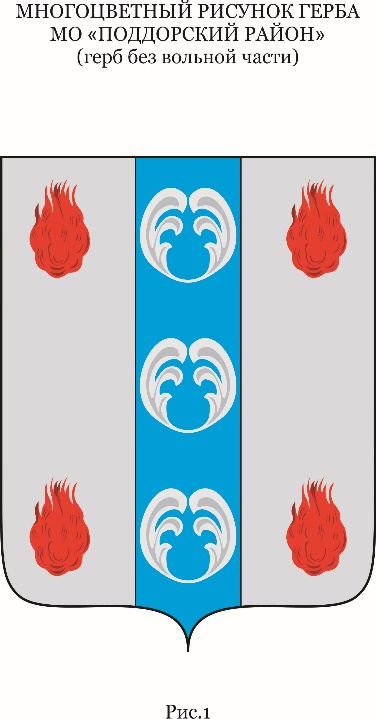 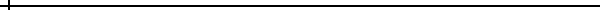 Российская ФедерацияНовгородская областьДУМА ПОДДОРСКОГО МУНИЦИПАЛЬНОГО РАЙОНАР Е Ш Е Н И Еот 16.02.2024 № 250с. ПоддорьеОб отчете Главы Поддорского муниципального района о результатах своей деятельности и деятельности Администрации муниципального районаВ соответствии со ст. 35 Федерального закона от 6 октября 2003 года № 131-ФЗ «Об общих принципах организации местного самоуправления в Российской Федерации», ст. 24 Устава Поддорского муниципального районаДума Поддорского муниципального районаРЕШИЛА:1. Принять к сведению отчет Главы Поддорского муниципального района о результатах его деятельности и деятельности Администрации муниципального района за 2023 год.2. Признать деятельность Главы Поддорского муниципального района по результатам отчета о его деятельности и деятельности Администрации муниципального района за 2023 год удовлетворительной.3. Опубликовать настоящее постановление на официальном сайте Администрации муниципального района в информационно-телекоммуникационной сети «Интернет» (https://admpoddore.gosuslugi.ru/).Глава муниципального района                                                                                                                             Е.В. ПанинаПредседатель Думы Поддорского муниципального района                                                                         Т.Н. КрутоваИнформация об итогах за 2023 год и планах развития Поддорского муниципального района на 2024 годМоя работа, как Главы Поддорского муниципального района, за прошедший 2023 год была нацелена на решение вопросов местного значения, определённых Уставом муниципального района, в соответствии с требованиями Федерального закона «Об общих принципах организации местного самоуправления в Российской Федерации». Главная цель нашей работы - это дальнейшее развитие Поддорского муниципального района и обеспечения достойного уровня жизни каждого жителя. Для каждого человека очень важно - в какой детский сад он водит своих детей, в какой школе они будут учиться дальше, по каким улицам он идет на работу, какие у нас есть учреждения культуры и здравоохранения, насколько качественными являются те услуги, которые они оказывают.Минувший год насыщен важными экономическими и социальными событиями. Район активно участвовал в реализации национальных и региональных проектов, которые направлены на поэтапное улучшение качества жизни населения, решались вопросы по росту доходной части бюджета, развитию экономики и организации эффективной деятельности органов местного самоуправления.На территории района постоянно проживает 3266 человека. В состав района входят 3 сельских поселения: Белебелковское, Селеевское, Поддорское.Производством сельскохозяйственной продукции в районе в 2023 году занимались: 1 сельхозпредприятие, 5 крестьянских (фермерских) хозяйств (в районе всего 8 КФХ), 2 индивидуальных предпринимателя и 1580 личных подсобных хозяйств.На 01.01. 2024 года в хозяйствах всех категорий содержалось 178 голов крупного рогатого скота, в том числе коров – 118 головы (что на 6 голов меньше по сравнению с прошлым годом), овец –335 голов (что на 130 голов меньше к уровню прошлого года).Сельскохозяйственными организациями и крестьянскими фермерскими хозяйствами за 2023 год произведено мяса – 12,9 тонн, молока – 162 тонны, яиц – 4,4 тыс. штук.В 2023 году крестьянские (фермерские) хозяйства муниципального района получили субсидии из средств федерального и областного бюджета в сумме 148950 рублей:В целях дальнейшего развития сельскохозяйственной отрасли считаем необходимым:Сохранить и развивать действующие предприятия и организации с целью сохранения рабочих мест;Заинтересовать жителей в создании новых КФХ и активно участвовать в получении грантов.Оказывать содействие инвесторам в подборе свободных инвестиционных площадок, подключения к инженерным сетям.С 2015 года продолжается реализация проекта КФХ Петрова Сергея Александровича (получатель гранта на создание и развитие крестьянского (фермерского) хозяйства (2015 год – 176 тонн картофеля, 2023 год – 442 тонны картофеля). (2015 год-8 га картофеля, 2023 год - 17 га картофеля)В 2019 году начата реализация проекта КФХ Петрова Алексея Александровича (получатель гранта на создание и развитие крестьянского (фермерского) хозяйства) по разведению крупного рогатого скота молочного направления).За отчетный период хозяйством произведено 62,2 тонн молока (118 % к уровню прошлого года) и 2,8 тонн мяса.В 2019 году на территории муниципального района зарегистрирован сельскохозяйственный потребительский перерабатывающий сбытовой кооператив «Новгородская ягода». По состоянию на 01.01.2024 года в кооперативе работает 31 человек, средняя заработная плата по кооперативу за 2023 год составила 19817 тыс. руб., что составляет 117 % к уровню прошлого года. За 2023 год кооперативом заготовлено:13 т. брусники, 14 тонн клюквы, 100 т. черноплодной рябины, 138 т. облепихи, 71 т. черники, гриб белый 8 т.,12 т. яблок. Начислено и уплачено налогов 11815 т. р. В 2021 году кооператив принял участие и выиграл грант в размере 23 млн. рубля на развитие материально-технической базы.В 2022, 2023 годах приобретено: электропогрузчик, уравнительная платформа, тележка самоходная, стеллажное оборудование, дизельная генераторная установка, холодильное оборудование.С 5-8 февраля 2024 года СППСК «Новгородская ягода» приняла участие в 31-ой международной выставке продуктов питания, напитков и сырья для их производства ПРОДЭКСПО -2024 в Экспоцентре г. МоскваВ 2022 году начата реализация проекта ИП Малкина Василия Михайловича (получатель гранта «Агростартап», сумма гранта 3 819 125,77 рублей) по разведению крупного рогатого скота мясного направления. На средства гранта построен двор, приобретена кормозаготовительная техника. На 01.01.2024 года хозяйством произведено 8,1 тонны мясаИнвестиционная деятельность в районе осуществляется за счет собственных средств предприятий, за счет средств федерального и областного бюджетов и направлена на реконструкцию и техническое перевооружение существующих объектов и мощностей. На территории района имеется 8 свободных инвестиционных площадок для размещения новых производств.За 9 месяцев 2022 года инвестиции в основной капитал составили 13979 тыс. рублей.На территории района отсутствуют крупные промышленные предприятия, производство промышленной продукции в районе обеспечивается предприятиями малого и среднего предпринимательства.Промышленным предприятием района является ООО «Поддорский маслозавод». За отчетный период ООО «Поддорский маслозавод» реализовал продукции на сумму 22284,0 тыс. руб. В натуральном выражении выработано: спреды –1116 тонн. Численность работающих 20 человек.Среднемесячная заработная плата 20700 рублей.Важную роль в социально экономическом развитии района играет малый и средний бизнесВ районе будут продолжены ранее сформированные положительные тенденции по созданию условий для развития малого и среднего предпринимательства.Основу экономического потенциала муниципального района составляют индивидуальные предприниматели, занимающиеся сельским хозяйством, розничной торговлей, добычей леса.По состоянию на 01.01.2024 года по муниципальному району всего числится 60 индивидуальных предпринимателя. (101% к 2022 году) Само занятых граждан по муниципальному району на 31.12.2023 года зарегистрировано 171 человек.В рамках действующей муниципальной программы предусмотрены мероприятия, включающие в себя: финансовую, имущественную и информационную поддержку предпринимателей. Финансовая поддержка на 2023 год предусматривает 300 тыс. руб. для предоставления гранта начинающим субъектам малого предпринимательства на создание собственного дела.В 2023 году введены в эксплуатацию 4 жилых дома общей площадью 263 м.кв., что составило 80 % к плану по вводу жилья на 2023 год, выдано 4 уведомления о соответствии планируемого строительства объекта индивидуального жилищного строительства.На 2024 год план по вводу в эксплуатацию жилья составляет 300 кв.м.Очереди на предоставление земельных участков под жилищное строительство нет, все заявления рассматриваются в максимально короткие сроки.Продолжается работа с Региональным фондом капитального ремонта многоквартирных домов, расположенных на территории Новгородской области.В 2023 году СНКО «Региональный фонд» проведен капитальный ремонт системы электроснабжения жилого дома № 2 по ул. Васильева с.Белебелка, стоимость ремонта составила 283,026 тыс. руб.В части обеспечения надежности инфраструктуры наиболее болезненной точкой является техническое состояние водопроводной сети. Водоснабжением на территории Поддорского муниципального района занимается муниципальное унитарное предприятие «Поддорское ВКХ». За 12 месяцев 2023 года реализовано потребителям услуг по водоснабжению и водоотведению на сумму: 5 313,2 тыс. рублей. Фактический уровень возмещения населением затрат за предоставленные жилищно – коммунальные услуги МУП «Поддорское ВКХ» составляет – 100,2 %.Для оказания услуг по откачке ЖБО приобретена машина. (поддержка Губернатора) и машину для выемки грунта ДЭМ-1145 (экскаватор).В рамках реализации мероприятий муниципальной подпрограммы в области водоснабжения и водоотведения «Содержание и реконструкция коммунальной инфраструктуры муниципального района» и подпрограммы «Развитие инфраструктуры водоснабжения и водоотведения населенных пунктов Новгородской области» государственной программы Новгородской области «Улучшение жилищных условий граждан и повышение качества жилищно-коммунальных услуг в Новгородской области на 2019 - 2024 годы» за 2023 год произведен капитальный ремонт объектов водоподготовки и подачи воды на 7 артезианских скважинах в с. Поддорье. с. Масловское, д. Бураково на сумму 1669,5 тыс.руб.По территории муниципального района проходит 246 км. автомобильных дорог общего пользования регионального или межмуниципального значения и 192 км. дорог местного значения. В 2023 году было выполнено работ по содержанию и ремонту автомобильных дорог на сумму 216162,1 тыс. руб., в том числе:- на содержание и ремонт автомобильных дорог общего пользования местного значения направлено 20038,6 тыс. руб.-на ремонт и содержание автомобильных дорог межрегионального или межмуниципального значения направлено 196123,5 тыс. руб., в том числе на ремонт автомобильных дорог – 147675, 2 тыс. руб., на содержание автодорог – 45422,8 тыс. руб., на установку видеокамеры – 3025,5 тыс.руб.С 2019 года реализуется приоритетный проект «Дорога к дому»:По Администрации муниципального района выполнены работы по ремонту автомобильной дороги «Жемчугово - Лопастино» на сумму 1201,0 тыс. руб.По Поддорскому сельскому поселению проведен ремонт улицы Масловского с. Поддорье на общую сумма 569,0 тыс.руб.По Селеевскому сельскому поселению проведен ремонт ул.Совхозная д.Селеево, сумма средств составляет 420,3 тыс. руб.По Белебёлковскому сельскому поселению выполнен ремонт подъездов к гражданскому кладбищу с.Белебелка, сумма средств составляет 427,0 тыс.руб.Данная работа будет продолжаться и в 2024 году.По муниципальному району средства в сумме 726 тыс.руб. будут направлены на ремонт автомобильной дороги «д.Устье-д.Пески»По Поддорскому сельскому поселения предусмотрено 293тыс.руб. в т.ч. на ремонт ул. Молодежная д. Бураково.По Селеевскому сельскому поселению будут выполнены работы по ремонту ул.Мелиораторов д.Перегино, сумма средств составляет 193,5 тыс.руб.По Белебёлковскому сельскому поселению планируются работы по ремонту подъездов к гражданскому кладбищу д. Костелёво на сумму 212 тыс.руб.Большое внимание уделяется вопросам благоустройства населенных пунктов, созданию комфортных условий для жизни. Мероприятия муниципальной программы по благоустройству и формированию комфортной городской среды в населенных пунктах реализуются в соответствии с планом проведения работ. В 2023 году проведены работы по благоустройству Сквера братьев Лепаловских. На эти цели израсходовано 742,3 тыс. руб.В этом году в рамках данной программы планируются работы по благоустройству общественной территории от улицы Светлый Путь до улицы Максима Горького. Запланировано 1 588,7 тыс. руб.В рамках муниципальной программы «Комплексное развитие сельских территорий» на 2024 год планируется обустройства тротуара ул. Победы.Территориальное общественное самоуправление (ТОС) — это форма самоорганизации граждан по месту их жительства на части территории муниципального образования.Для непосредственного участия граждан в решения вопросов местного значения на территории муниципального района образовано 14 территориальных общественных самоуправлений (ТОСов).В 2023 году в рамках государственной программы Новгородской области «Государственная поддержка развития местного самоуправления в Новгородской области и социально ориентированных некоммерческих организаций Новгородской области на 2019-2026 годы» все три сельских поселения муниципального района подавали конкурсные заявки. В результате, реализовано 5 проектов.За счет средств областного бюджета и бюджетов сельских поселений были благоустроены сельские территории:в Поддорском сельском поселении:ТОС «Минцево» реализован проект «Благоустройство подъезда к гражданскому кладбищу д. Одинцово. Стоимость работ составила 214 тыс. рублей.ТОС «Бураково» реализован Проект по благоустройству территории в д. Бураково на сумму 70 тыс. рублей.В Белебёлковском сельском поселении:ТОС «Солнечная Белебелка» благоустройство территории места массового купания в с.Белебелка. Объем денежных средств всего: 232,5 тыс.руб.ТОС «Полисть» реализован проект по благоустройству территории памятного знака с заменой его в д.Литвиново». Объем денежных средств всего: 232,5 тыс. руб.В Селеевском сельском поселении ТОС д. Перегино проведено обустройство территории возле Дома культуры в д. Перегино (установка сцены). Объем денежных средств всего – 210,0 тыс.руб.На 2024 год планируется подать 2 заявки от Поддорского сельского поселения: ТОС Нивки и ТОС Масловское –благоустройство территорий возле домов культуры; 2 заявки от Селеевского сельского поселения (спил деревьев в д. Селеево и комплектование детской площадки в д. Перегино), 3 заявки от Белебелковского сельского поселения.В 2023 участие в рамках приоритетного регионального проекта «Проект поддержки местных инициатив» было одобрено три заявки от сельских поселений:по Белебёлковскому сельскому поселению были выполнены работы по благоустройство парковой зоны с.Белебелка на сумму сумма 1945,0 тыс.руб.,по Поддорскому сельскому поселению проведены работы по благоустройству гражданского кладбища общая сумма 1320,0.по Селеевскому сельскому поселению была установлена спортивная площадка, сумма средств составляет 585,0 тыс.руб.на 2023 год поданы 2 конкурсные заявки:Поддорье «Строительство спортивной площадки в д. Минцево», стоимость проекта 2100,0 тыс.руб.с. Белебёлка 2 этап проекта «Благоустройство территории парковой зоны с. Белебёлка», стоимость проекта 1925,0 тыс.руб.В 2023 году Администрацией Белебелковского сельского поселения были дополнительно проведены работы по установке остановки для школьников в д. Гусево, проведено уличное освещение в парке с. Белебелка, отремонтирован подъезд к мемориалу «253 жизни и одна судьба», сделан пешеходный мост через реку Полисть, установлена беседка.В рамках реализации государственной программы Новгородской области «Охрана окружающей среды Новгородской области на 2014-2024 годы» в 2023 году, Министерством природных ресурсов, лесного хозяйства и экологии Новгородской области, было выделено 167,6 тыс. руб. На выделенные деньги была установлена контейнерная площадка на ул. Центральная в д. Тугино Поддорского сельского поселения.По приоритетный региональному проекту «Наш выбор» в 2023 году проведены работы по ремонту Центральной районной библиотеки 1 этаж». Стоимость проекта 1 155 000 рублей.Проект Народный бюджет — это возможность для каждого жителя Поддорского сельского поселения участвовать в распределении средств бюджета Поддорского сельского поселения, выдвинуть и реализовать свой проект – нужный, необычный, важный, интересный. Распределение части бюджетных средств муниципалитета осуществляется комиссией, состоящей из местных жителей и выбранных в процессе жеребьёвки на собрании.Для реализации проекта в 2023 году на территории нашего поселения в прошлом году была организована работа по сбору инициатив от населения, формированию и заседанию бюджетной комиссии, выбор одной -инициативы- это «Благоустройство территории по ул. Октябрьской от д.58 до д.66 с. Поддорье».Работы выполнены частично. На 2024 год в бюджете Поддорского поселения предусмотрены средства в сумме 2 млн. 50 тыс. рублей на продолжение пешеходной дорожки по ул. Октябрьская от д.66 до ул. Юбилейная д.19 (1824,8 тыс. руб.), благоустройства сквера с. Масловское поворот на ул. Механизаторов (175,2 тыс.руб.)Демографическая ситуация в районе остается сложной. Ежегодно наблюдается естественная убыль населения в 2023 году она составила -42 человек. За январь-ноябрь 2023 год родилось 18 детей. Умерло 60. Прибыло на территорию района 83 человек, убыло 84.Естественная убыль населения по причине низкой рождаемости и высокого уровня смертности характерна для муниципального района.Сокращение числа населения с доходом ниже прожиточного уровня способствует участие района в приоритетном региональном проекте «Формула успеха моей семьи».В рамках подпрограммы "Государственная социальная помощь на основании социального контракта" заключено 61 социальных контракта (поиск работы -33, иные мероприятия -9, ИП-1, ЛПХ-18)На реализацию социальных контрактов направлено 6,4 млн. рублей.Очень хорошая поддержка для семей района.За 2023 год в отдел занятости населения Поддорского района обратилось за содействием в поиске подходящей работы 106 человек. Признано безработными 46 человек.Нашли работу 81 человек, из них безработные граждане – 41 человек. Доля трудоустроенных граждан – 76,4%,На 01 января 2024 года уровень регистрируемой безработицы в районе составляет 0,6%.В 2023 году 11 безработных граждан направлены на профессиональное обучение по востребованным на рынке труда профессиям: социальный работник, специалист по охране труда, основы предпринимательской деятельности, продавец продовольственных товаров, младший воспитатель.На 1 января 2024 года банк вакансий включает 37 рабочих места (вакантных должностей).На территории муниципального района основную образовательную программу дошкольного образования реализуют: 1 образовательная организация и 2 филиала. Данные организации посещают 74 ребенка.В систему общего образования района входит 1 общеобразовательная организация с филиалом в с. Белебелка. По состоянию на 1 января 2024 года количество обучающихся составило 241 человек.На территории муниципального района в 2023 году продолжена реализация федеральных проектов «Современная школа» и «Цифровая образовательная среда», входящих в состав национального проекта «Образование».Федеральный проект «Современная школа»:На реализацию федерального проекта «Современная школа» направлено 517,4 тыс. рублей. Из них на фонд оплаты труда педагогических работников Центра образования цифрового и гуманитарного профилей «Точки роста» израсходовано 417,4 тыс. рублей, на финансовое обеспечение деятельности Центра – 100 тыс. рублей.Федеральный проект «Цифровая образовательная среда»На реализацию федерального проекта «Цифровая образовательная среда» направлено15 тыс. рублей на приобретение расходных материалов, техническое обслуживание закупленного в 2020 году оборудования.Региональный проект «Модернизация школьных систем образования Новгородской области» в рамках реализации государственной программы Новгородской области «Модернизация школьных систем образования Новгородской области в 2022-2026 годах»На эти цели выделено46 999,8 тыс. руб. Из них на капитальный ремонт МАОУ «СОШ с. Поддорье» направлено33 780,1 тыс. рублей, на приобретение средств обучения и воспитания, соответствующих современным условиям обучения, 10300,2тыс. руб. На прочие заключенные договоры в рамках капремонта израсходовано 2 919,5 тыс. рублей.Кроме этого, из местного бюджета были выделены дополнительные средства:на проведение закупочных процедур по капитальному ремонту – 10 тыс. рублей;на приобретение одноразовой посуды для организации питания обучающихся начальной школы – 46,5 тыс. рублей;на организацию видеонаблюдения – 71 тыс. рублей;на осуществление строительного контроля на объекте капитального ремонта – 250 тыс. рублей;на разработку проектной документации на замену системы пожарного оповещения – 70 тыс. рублей.Кроме этого, с сентября 2023 года началась реализация федерального проекта «Патриотическое воспитание граждан Российской Федерации» национального проекта «Образование». Реализация данного проекта предполагает проведение мероприятий по обеспечению деятельности советников директора по воспитанию и взаимодействию с детскими общественными объединениями в общеобразовательных организациях. На реализацию данного проекта были направлены средства в сумме 90 тыс. рублей.На обеспечение пожарной безопасности, антитеррористической и антикриминальной безопасности образовательных организаций направлено 1 455,9 тыс. рублей. В том числе из средств местного бюджета 144 тыс.руб. направлено на обеспечение охраны здания МАОУ «СОШ с. Поддорье» сотрудниками охранной организации.На ремонт зданий, отдельных помещений и систем израсходовано 1 959,5 тыс. рублей.На приобретение оборудования и инвентаря для муниципальных образовательных организаций из средств местного бюджета было выделено 229,4 тыс. рублей.Сумма средств, израсходованных на организацию питьевого режима в образовательных организациях, составила 77,7 тыс. рублей.На проведение медицинских осмотров работников образовательных организаций направлено 167,8 тыс. рублей.Расходы, связанные с содержанием имущества, соблюдением санитарно-эпидемиологического благополучия, составили 538,2 тыс. рублей.Здравоохранение Поддорского района представлено областным автономным учреждением здравоохранения «Поддорская центральная районная больница», включающим Холмский филиал, стационар, поликлинику, центр общей врачебной (семейной) практики с. Белебелка и 6 фельдшерско-акушерских пунктов (д. Селеево, д.Перегино, д. Нивки, д.Бураково, д.Переезд, д.Заозерье). Коечный фонд медицинской организации составляет: 25 коек, круглосуточных (3 терапевтических, 20 сестринского ухода, 2 медико-социальных) и 18 коек дневного пребывания (3 педиатрических, 15 терапевтических). Открыто и продолжает функционировать отделение сестринского ухода.Общая численность работающих составляет 75 человек, в том числе 7 врачей и 25 среднего медицинского персонала. Для размещения специалистов, прибывающих на работу у администрации есть специализированный жилой фонд.В 2023 году для медицинского обслуживания жителей района учреждением приобретено оборудование для отделения сестринского ухода на сумму 802054,00 такое как устройство для перемещения пациентов, матрасы шкафы холодильники ходунки.В 2023 году реализован приоритетный национальный проект «Вежливая регистратура» в рамках которого приобретены камеры видеонаблюдения и диктофоны.Закончен ремонт здания ФАПа д. Бураково капитально отремонтирована крыша, произведена замена системы отопления на электрическое, выполнен косметический ремонт.В рамках федерального проекта "Создание единого цифрового контура в здравоохранении на основе единой государственной информационной системы здравоохранения (ЕГИСЗ)" учреждением освоены 74100,00В 2024 году планируется произвести капитальный ремонт крыши здания поликлиники. Подготовлена проектно-сметная документация, получено положительное заключение государственной экспертизы. Стоимость работ составит 2354 тыс. руб.С целью улучшения оказания специализированной медицинской помощи два раза в неделю организован выезд бригады врачей из Холмского филиала.На территории муниципального района полномочия в сфере культуры и спорта осуществляют 6 юридических лиц, в состав которых входят 12 культурно-досуговых учреждений, 10 библиотек, 1 музыкальная школа, Центр обслуживания учреждений культуры и 1 учреждение спорта.В 2023 году в Центральной районной библиотеке в рамках приоритетного регионального проекта «Наш выбор» произведен ремонт фойе и левого крыла 1 этажа. Учреждению были выделены денежные средства в размере 1 155,0 тыс. рублей.В рамках федерального партийного проекта «Культура малой родины» приобретено звуковое оборудование (акустическая система, микшерный пульт, микрофоны), компьютерная техника и периферийное оборудование (ноутбук, МФУ цветной, видеопроектор) для Бураковского СДК, швейная машина, оверлок, утюг, компьютерная техника (МФУ, ноутбук) для Отдела народного творчества на общую сумму 598,6 тыс. руб.В деревне Бураково установлена многофункциональная спортивная площадка «Газпром - детям», стоимость проекта 10 млн. руб.В 2023 году выделены дополнительные средства из бюджета муниципального района отрасли культура:МАУДО «Поддорская детская школа искусств» - 600,3 тыс. руб.- Приобретение кресел для актового зала – 403,2 тыс.руб.- монтаж оповещения системы ГО и ЧС - 98,0 тыс. руб.- Приобретение основных средств ноутбук – 48,0 тыс. руб.– Составление сметы – 10,0;- промывка и опрессовка системы отопления - 12,0 тыс. руб.- Медосмотр сотрудников -13,5 тыс.руб.-замена и перерегистрация фискального накопителя для ККТ -15,6 тыс.руб.МАУ «Поддорское межпоселенческое социально-культурное объединение» - 879,8 тыс. руб.Селеевский СДК:- Монтаж водосточной системы кровли – 75,5 тыс. руб.;- Мяч волейбольный – 2,1 тыс. руб.;Перегинский СДК:- Монтаж козырька – 49,2 тыс. руб.;- Принтер лазерный – 9,5 тыс. руб.;Бураковский СДК:- Замена деревянных оконных блоков на оконные блоки их ПВХ – 171,1 тыс. руб.;Белебелковский СДК:- Чехлы для тентов – 10,0 тыс. руб.;- Промывка и опрессовка системы отопления - 14,95 тыс. руб.;Поддорский краеведческий музей:- Принтер струйный – 19,99 тыс. руб.;Замена фискальных накопителей для ККТ (Поддорский краеведческий музей, Масловский СДК, Отдел народного творчества) – 46,8 тыс. руб.;Развитие музейного комплекса «Партизанский край»:- Интерактивная панель, мобильная стойка для панели – 182,1 тыс. руб.;- Дрезина (макет) – 90,0 тыс. руб.;- Колонки, память USB - 16,6 тыс. руб.;- Деревянный макет винтовки Мосина с ремнем – 3,6 тыс. руб.;Организация и проведение Дня партизанского края 1 августа – 188,4 тыс. руб.МБУК «Межпоселенческая Поддорская Централизованная библиотечная система» - 1 007,38 тыс. руб.:- Техническое обследование здания Центральной районной библиотеки- 40 тыс. руб.- Составление смет – 37 тыс. руб.- Проверка сметной стоимости ремонт Центральной районной библиотеки- 40 тыс. руб.- Ремонт Центральной районной библиотеки левое крыло -735,5 тыс. руб.- Ремонт козырька Центральной районной библиотеки -69,326 тыс. руб.- Приобретение 2 мониторов и системного блока – 45,857 тыс. руб.- Приобретение жалюзи – 39,7 тыс. руб.МАУ «Районный Дом культуры» - 611,0 тыс. руб.В 2023 году выделены дополнительные средства из бюджета муниципального района отрасли культура:- Противопожарный люк – 42,0 тыс.руб- монтаж оповещения системы ГО и ЧС – 146,5 тыс руб.- Организация и проведение мероприятий приуроченных к празднованию Нового года– 200,0 тыс. руб.– ТО и ремонт автомобиля – 170,2;- установка тревожной кнопки - 36,7 тыс. руб.-замена и перерегистрация фискального накопителя для ККТ -15,6 тыс.руб.МБУ «Центр физической культуры и спорта «Лидер» -120.845 тыс. руб.:- приобретение инвентаря (мяч, клюшки, медицинболы) -14,5 тыс. руб.,- промывка и опрессовка системы отопления – 15,0 тыс. руб.;- ремонт системы отопления – 37,569 тыс. руб.;- установка тревожной кнопки 28,976 тыс. руб.;- страхование спортсменов – 10,800 тыс. руб.,- медали, грамоты -14,0 тыс. руб.НА 2024 ГОД ЗАПЛАНИРОВАНЫ:- Текущий ремонт помещений Бураковского СДК – общая стоимость работ 1114,76 тыс. руб., «Культура малой Родины» - 542,4 тыс. руб.- Капитальный ремонт здания Заозерского СДК (Национальный проект «Культура»): сумма по соглашению - 9 963,5 тыс. руб., начальная (максимальная) цена договора в ЕИС – 9 145,6 тыс. руб.- Развитие музейного комплекса «Партизанский край» - 542,7 тыс. руб. (приобретение деревянных макетов винтовок Мосина с ремнем, одежды военной времен ВОВ)- Ремонт пожарной сигнализации в Селеевском СДК, Белебелковском СДК – 198,0 тыс. руб.- ремонт помещений 2 этажа Центральной районной библиотеки, приобретение мебели, оборудования, книг в рамках Федерального проекта «Культурная среда» национального проекта «Культура» по созданию модельных муниципальных библиотек – 15,151 тыс.руб.Согласно действующему законодательству Администрация муниципального района наделена полномочиями по решению вопросов местного значения, из которых наиболее значимым является формирование, утверждение и исполнение бюджета муниципального района.За 2023 год в консолидированный бюджет района поступило налоговых и неналоговых 53 124,3 тыс. рублей или 105,6% от годового плана.Основным источником доходной части бюджета является налог на доходы физических лиц. Налог на доходы физических лиц выполнен на 104,9% (при плане 2954,4 тыс. рублей, фактически поступило 31317,9 тыс. рублей.).Всего доходная часть консолидированного бюджета района за 2023 год составила 288714,9 тыс. рублей, при плане 286754,3 тыс.руб. или 100,7%, что на 54369,1 тыс. рублей больше исполнения 2022 года.Администрация муниципального района постоянно взаимодействует с органами всех уровней власти и хозяйствующих субъектов по обеспечению полноты и своевременности поступлений доходов в бюджет муниципального района.Расходы консолидированного бюджета исполнены в сумме 285195,6 тыс. рублей или 97,3% от годового плана.Наибольший удельный вес в расходах занимают расходы по образованию - расход составил 112 113,0 тыс. руб., 39,3% в общих расходах.В бюджете района в 2023 году действовали 54 муниципальные программы. В Поддорском муниципальном районе 23, в Белебелковском сельском поселении - 13, в Поддорском поселении – 10, в Селеевском - 8 программ. При утвержденном плане по муниципальным программам 233496,5 тыс. руб., освоено 229 612,5тыс. рублей или 98,3%.В 2023 году район принимал участие в реализации 12 государственных программ, что позволило привлечь в бюджет района из федерального и областного бюджетов более 77,6 млн. рублей.В 2023 году район принимал участие в реализации 4 федеральных проектах, в которых освоено 1 364,7 тыс. рублей.Было обеспечено своевременное финансирование всех публичных обязательств.На 01.01.2024 года отсутствует просроченная кредиторская задолженность.Обеспечено выполнение целевых показателей по увеличению оплаты труда отдельных категорий работников согласно Указам Президента Российской Федерации.Между правительством Новгородской области и Администрацией района 03 апреля 2023 года было заключено Соглашение об осуществлении мер, направленных на социально-экономическое развитие Поддорского муниципального района Новгородской области, которым предусмотрен ряд обязательств муниципального района. Почти все принятые обязательства выполнены.В дальнейшем наша работа будет направлена на исполнение всех, предусмотренных Соглашением обязательств, и реализацию мер, направленных на социально-экономическое развитие района в целом.Российская ФедерацияНовгородская областьДУМА ПОДДОРСКОГО МУНИЦИПАЛЬНОГО РАЙОНАР Е Ш Е Н И Еот 16.02.2024 № 251с. ПоддорьеО деятельности пункта полиции по Поддорскому району МО МВД России «Старорусский» за 2023 годЗаслушав информацию Демина Алексея Александровича, заместителя начальника полиции по охране общественного порядка МО МВД «Старорусский»,Дума Поддорского муниципального районаРЕШИЛА:1. Отчет принять к сведению.2. Опубликовать настоящее постановление на официальном сайте Администрации муниципального района в информационно-телекоммуникационной сети «Интернет» (https://admpoddore.gosuslugi.ru/).Глава муниципального района                                                                                                                             Е.В. ПанинаПредседатель Думы Поддорского муниципального района                                                                         Т.Н. КрутоваРоссийская ФедерацияНовгородская областьДУМА ПОДДОРСКОГО МУНИЦИПАЛЬНОГО РАЙОНАР Е Ш Е Н И Еот 16.02.2024 № 252с. ПоддорьеО работе Контрольно - счетной Палаты Поддорского муниципального района за 2023 годВ соответствии с пунктом 7 раздела 4 Положения о Контрольно-счетной Палате Поддорского муниципального района, утвержденного решением Думы Поддорского муниципального района от 02.12.2011 № 469Дума Поддорского муниципального районаРЕШИЛА:1.Отчет о работе Контрольно-счетной Палаты Поддорского муниципального района за 2023 год принять к сведению.2. Опубликовать настоящее постановление на официальном сайте Администрации муниципального района в информационно-телекоммуникационной сети «Интернет» (https://admpoddore.gosuslugi.ru/).Глава муниципального района                                                                                                                           Е.В. ПанинаПредседатель Думы Поддорского муниципального района                                                                        Т.Н. КрутоваОтчет о работе Контрольно-счетной Палаты Поддорского муниципального района за 2023 год1.Общие положенияОтчет о работе Контрольно-счетной Палаты Поддорского муниципального района (далее – Отчет) подготовлен в соответствии с требованиями пункта 7 раздела 4 решения Думы муниципального района от 02.12.2011 № 469 «О Контрольно-счетной Палате» и отражает обобщающие сведения о результатах деятельности Контрольно-счетной Палаты Поддорского муниципального района в 2023 году.В соответствии с Бюджетным кодексом Российской Федерации, Федеральным законом от 7 февраля 2011 года № 6-ФЗ «Об общих принципах организации и деятельности контрольно-счетных органов субъектов Российской Федерации и муниципальных образований», Уставом Поддорского муниципального района, решением Думы муниципального района от 02.12.2011 № 469 «О Контрольно-счетной Палате» в отчетном периоде Контрольно-счетной Платой Поддорского муниципального района (далее – Контрольно-счетная Палата) внешний муниципальный финансовый контроль осуществлялся за формированием и исполнением бюджета муниципального района и бюджетов сельских поселений.В соответствии с решением Думы Поддорского муниципального района от 29.12.2022 № 179 «О принятии к осуществлению полномочий Контрольно-счетных органов сельских поселений по осуществлению внешнего муниципального финансового контроля» заключены соглашения с Администрациями трех сельских поселений района о передаче полномочий по осуществлению внешнего муниципального финансового контроля Контрольно-счетной Палате на 2023 год.Деятельность Контрольно-счетной Палаты в 2023 году, осуществлялась в соответствии с годовым планом работы, утвержденным председателем Контрольно-счетной Палаты и согласованным с председателем Думы и Главой муниципального района. Мероприятия плана работы были сформированы, исходя из необходимости обеспечения внешнего финансового контроля за формированием и исполнением бюджета муниципального района и бюджетов сельских поселений, с учетом результатов, ранее проведенных контрольных и экспертно-аналитических мероприятий, а также на основании предложений Главы муниципального района и Счетной палаты Новгородской области.В течение года в план работы Контрольно-счётной палаты были внесены изменения два раза: в связи с корректировкой даты проведения контрольных мероприятий и включением в план работы экспертно-аналитического мероприятия.Являясь постоянно действующим органом внешнего муниципального финансового контроля, Контрольно-счетная Палата в своей деятельности основывается на принципах законности, объективности, эффективности, независимости, открытости и гласности.2. Основные итоги деятельности Контрольно-счетной Палаты в 2023 годуВ соответствии с предоставленными полномочиями Контрольно-счетная палата осуществляла экспертно-аналитическую и контрольную деятельность, проводила внешнюю проверку отчетов об исполнении бюджета муниципального района и сельских поселений, а также экспертизу проектов бюджетов. Всего проведено 128 экспертно-аналитических и 8 контрольных мероприятий (рис. 1).Рис. 1. Контрольная и экспертно-аналитическая деятельность в 2023 годуРезультаты экспертно-аналитической деятельностиСравнение количественных показателей проведенных контрольных и экспертно-аналитических мероприятий показывает, что преобладающей в деятельности Контрольно-счетной Палаты является аналитическая направленность. Это объясняется изменениями законодательства, ориентирующими орган внешнего финансового контроля на оценку эффективности бюджетных расходов и предотвращение финансовых нарушений до осуществления контрольных действий. Объем проанализированных средств по экспертно-аналитическим мероприятиям соотносился с объемом бюджетных ассигнований, предусмотренных соответствующими решениями о бюджете муниципального района, о бюджетах сельских поселений. При этом анализ проводился под разным углом: в ходе принятия расходных обязательств, при планировании бюджетных ассигнований, в процессе формирования муниципальных программ Поддорского района.Всего в 2023 году проведено 128 экспертно-аналитических мероприятия, по результатам экспертиз подготовлены предложения, которые были учтены при принятии решений. Отмечена стабильная динамика проведенных экспертно-аналитических мероприятий на протяжении 5 лет (рис.2).Рис.2. Динамика проведенной экспертно-аналитической работы в 2019-2023 годах.Количество проведенных экспертно-аналитических мероприятий в 2023 на уровне 2022 года.В рамках предварительного контроля проводились экспертно-аналитические мероприятия проектов решений Думы Поддорского муниципального района, непосредственно связанных с бюджетным процессом:– о внесении изменений в решение об утверждении бюджета муниципального района на 2023 год и на плановый период 2024 и 2025 годов составлено 11 заключений;– на отчеты об исполнении бюджета муниципального района за 2022 год, за 1 квартал, 1 полугодие и 9 месяцев 2023 года составлено 4 заключения;- о бюджете муниципального района на 2024 год и на плановый период 2025 и 2026 годов составлено 1 заключение.На основании переданных полномочий проводилась экспертиза проектов решений Советов депутатов сельских поселений:– о внесении изменений в решение об утверждении бюджета сельских поселений на 2023 год и на плановый период 2024 и 2025 годов составлено 20 заключений;– на отчеты об исполнении бюджета сельских поселений за 2022 год, за 1 квартал, полугодие, 1 полугодие и 9 месяцев 2022 года составлено 6 заключений;- о бюджете сельских поселений на 2024 год и на плановый период 2025 и 2026 годов составлено 3 заключения.Всего в 2023 году проведено 126 экспертиз:- по проектам решений Думы муниципального района о бюджете – 16,- по проектам решений Советов сельских поселений – 29,- по проектам муниципальных программ Поддорского муниципального района и проектам постановлений Администраций района о внесении изменений в муниципальные программы Поддорского муниципального района – 66,- по проектам постановлениям Администраций сельских поселений о внесении изменений в муниципальные программы сельских поселений – 15.Следовательно, большую часть экспертиз в отчетном году составляла экспертиза проектов решений Думы, а также актов, вносящих изменения в муниципальные программы Поддорского муниципального района, что позволило на стадии еще проектной работы установить достоверность, реалистичность расчетных данных по доходам и расходам бюджета муниципального района по реализации будущих решений Думы, а также выявить нарушения и установить наличие рисков нецелевого и неэффективного использования бюджетных средств при внесении изменений в муниципальные программы.Предложения и замечания Контрольно-счетной Палаты, в основном, сводились к необходимости приведения отдельных норм проектов в соответствие с законодательством, устранения внутренних противоречий и уточнению финансово-экономических обоснований в части их обоснованности и соотношения объема средств, необходимых для их реализации с объемом средств, предусмотренных в бюджете муниципального района и бюджетов сельских поселений.Имеются случаи, когда к проектам муниципальных программ расчеты финансово-экономического обоснования расходов на реализацию программных мероприятий отсутствуют.В соответствии с планом работы на 2023 год проведено совместное со Счетной палатой Новгородской области экспертно-аналитическое мероприятие «Мониторинг реализации мероприятий региональных проектов и государственных (муниципальных) программ в части строительства (реконструкции, модернизации), капитального ремонта объектов муниципальной собственности». Объектом контроля являлось муниципальное автономное общеобразовательное учреждение «Средняя общеобразовательная школа с. Поддорье».По результатам ЭАМ выявлено:- 8 нарушений условий исполнения контрактов (договоров), в том числе сроков исполнения, включая своевременность расчетов по контракту (договору) (пункт 4.44 классификатора нарушений),- 2 нарушение - не подтверждены количественные показатели по возвратным материалам, принятым от подрядчика в результате демонтажа (пункт 2.11 классификатора нарушений),- не проведена проверка сметной стоимости по договору от 24.11.2023 № 7/223 «Монтаж системы пожарной сигнализации автоматического пожаротушения, системы оповещения о пожаре в помещении МАОУ «СОШ с.Поддорье» (пункт 1.2.49 классификатора нарушений),- при нарушении поставщиком срока поставки товара меры ответственности заказчиком не применены (пункт 4.47 классификатора нарушений).Объекту контроля направлено 9 предложений по устранению нарушений.Результаты проведенного мероприятия отражены в справках и направлены Директору МАОУ «СОШ с. Поддорье».Контрольно-счетной Палатой в соответствии с планом работы по поручению Главы муниципального района проведено экспертно-аналитическое мероприятие «Анализ реализации муниципальной программы Поддорского муниципального района «Развитие молодёжной политики в Поддорском муниципальном районе»» за 2022 год. По результатам мероприятия направлено одно предложение о приведении в соответствие данных по ответственному исполнителю программы с перечнем муниципальных программ.2.2. Контрольная деятельностьПоказатели деятельности Контрольно-счетной Палаты, характеризующие количество проведенных контрольных мероприятий, соответствуют средним, сложившимся за последние годы.Важнейшим мероприятием на проведение, которого в соответствии с Бюджетным кодексом Российской Федерации наделены исключительно контрольно-счетные органы, является проведение внешней проверки годового отчета об исполнении бюджета муниципального района и бюджетов сельских поселений. Данное мероприятие является особой формой контроля, включающей проведение как экспертно-аналитических, так и контрольных мероприятий. В соответствии с требованиями бюджетного законодательства в 2023 году Контрольно-счетной Палатой проведена внешняя проверка бюджетной отчетности за 2022 год трех главных распорядителей бюджетных средств муниципального района и трех главных распорядителей бюджетных средств сельских поселений. По итогам проверки достоверность отчетности в целом подтверждена.Объем средств, проверенных в ходе контрольных мероприятий при проведении внешней проверки бюджетной отчетности составил 231544,5 тыс. рублей.Сводная информация о результатах внешней проверки бюджетной отчетности за 2022 год направлена в комитет финансов Администрации Поддорского муниципального района и двум Администрациям сельских поселений, которыми проведены мероприятия по повышению качества бюджетной отчетности. Эффективность принятых мер будет оценена при проведении внешней проверки бюджетной отчетности за 2023 год.Контрольные мероприятия проводились в соответствии с утвержденным годовым планом работы Контрольно-счетной Палаты на 2023 год: 2 мероприятия.Общий объем проверенных средств при проведении контрольных мероприятий составляет 12315 тысяч рублей, количество выявленных нарушений 16, таких как:1. В нарушение статьи 123 Трудового Кодекса Российской Федерации Администрацией сельского поселения графики отпусков на 2020 год, 2021 год и на 2022 год не составлялись.2. В нарушение части 2 приложения № 5 Приказа Минфина России от 30.03.2015 N 52н (ред. от 15.06.2020) "Об утверждении форм первичных учетных документов и регистров бухгалтерского учета, применяемых органами государственной власти (государственными органами), органами местного самоуправления, органами управления государственными внебюджетными фондами, государственными (муниципальными) учреждениями, и Методических указаний по их применению" (далее приказ № 52н) в учреждении используются не унифицированные формы следующих документов:- табель учета использования рабочего времени и расчета заработной платы,- расчетно-платежная ведомость,- записка-расчет об исчислении среднего заработка при предоставлении отпуска, увольнении и других случаях.3. Имеется несоответствие данных в табеле учета рабочего времени в ноябре и декабре 2020 года по главе поселения. В табеле указаны рабочие дни, а должны быть указаны дни временной нетрудоспособности (основание больничный лист).4. В нарушение части 2 приложения № 5 Приказа Минфина России от 30.03.2015 N 52н (ред. от 15.06.2020) "Об утверждении форм первичных учетных документов и регистров бухгалтерского учета, применяемых органами государственной власти (государственными органами), органами местного самоуправления, органами управления государственными внебюджетными фондами, государственными (муниципальными) учреждениями, и Методических указаний по их применению" (далее приказ № 52н) в учреждении записка-расчет об исчислении среднего заработка при предоставлении отпуска, увольнении и других случаях, не содержит:- сведения о периоде, за который предоставляется отпуск,- номера, который должен соответствовать номеру приказа (распоряжения) учреждения о предоставлении отпуска работнику.5. В нарушение части 2 приложения № 5 Приказа Минфина России от 30.03.2015 N 52н в карточках-справках (ф.0504417) за 2020-2022 годы отсутствуют сведения:наименование и код раздела (подраздела), целевой статьи, вида расходов;данные об образовании, стаже работы, основного оклада;отметки о приеме на работу;сведения об использовании отпусков;количество отработанных дней.В распечатанном варианте карточек-справок не читается строка – месяц.6. Начислена и отражена в карточке-справке сумма 2299 рублей по строке оклад, что не соответствует сумме оклада по штатному расписанию. Данная сумма в журнале операций № 5 «Расчеты по оплате труда» начислена по разделу 0409 «Дорожное хозяйство (дорожные фонды)».7. Начислена и отражена в карточке-справке 11494 рубля по строке оклад, что не соответствует сумме оклада по штатному расписанию. Данная сумма в журнале операций № 5 «Расчеты по оплате труда» начислена по разделу 0310 «Защита населения и территории от чрезвычайных ситуаций природного и техногенного характера, пожарная безопасность».8. Не начислена, но отражена в карточке-справке сумма 1237,94 рублей по строке больничный лист.9. При расчете среднего заработка для исчисления отпускных за период с 15.11.2021 по 30.11.2021 и с 01.12.2021 по 12.12.2021 включены суммы 11494 рубля и 2299 рублей, которые начислены по договорам гражданско-правового характера в мае 2021 года и в декабре 2020 года соответственно, следовательно, сумма переплаты по отпускным составила 1098,41 рублей (15 158,76 – (176557,80 руб./351,6 дн. Х 28 к.дн. = 14 060,35 руб.).10. Начислена и отражена в карточке-справке 27780 рублей и 13890 рублей соответственно в общей сумме 41670 рублей и не начислена, но отражена – 13890 рублей по строке оклад, что не соответствует сумме оклада по штатному расписанию. Данная сумма в журнале операций № 5 «Расчеты по оплате труда» начислена по разделу 0503 «Благоустройство».11. Разница в сумме 7254,50 рублей фактического начисление заработной платы сотрудникам поселения в соответствии с данными карточек-справок (ф.0504417) с данными отчета об исполнении бюджета по разделам 0104, 0203 за 2023 год не нашла своего отражения в карточках-справках.12. В распоряжениях руководителя на предоставление отпуска работникам учреждения не указана информация о периоде, за который предоставляется отпуск.13.Применяемые формы первичных документов (не унифицированные) не утверждены Учетной политикой Учреждения.14. Допущено расхождение начисленной заработной платы, отраженной в журналах ордерах, главной книге и в карточках-справках на сумму 70 рублей. Сумма 70 рублей не нашла своего отражения в лицевых счетах работников.15. В нарушение требований пункта 3 раздела 1 Требований к плану финансово-хозяйственной деятельности государственного (муниципального) учреждения, установленных Приказом Министерства финансов Российской Федерации от 28 июля 2010 года № 81н и нарушение пункта 1.3 раздела 1 Порядка План финансово-хозяйственной деятельности от 02.12.2022 и от 30.12. 2022 составлен учреждением на финансовый 2022 год без учета планового периода 2023 и 2024 годов.16. При корректировке плановых показателей ПФХД по доходам допущено несоответствие показателей по строке 1210 «Субсидии на финансовое обеспечение выполнения муниципального задания за счет средств бюджета» с суммой по Соглашению в шести случаях.Контрольно-счетная Палата оказывала содействие проверяемым органам и организациям в правильном ведении бухгалтерского учета, устранении недостатков, приведении их в соответствие с требованиями законодательства.Всего в 2023 году Контрольно-счетной Палатой в адрес объектов контроля направлено 2 представления. На дату составления настоящего Отчета исполнено 2 представления.Эффективность работы Контрольно-счетной Палаты в отношении внешнего муниципального финансового контроля характеризуется исполнением егопредложений по материалам проведенных мероприятий. С целью обеспечения контроля, принятия мер воздействия, а также дальнейшего недопущения нарушений отчеты о результатах контрольных мероприятий в обязательном порядке направлялись исполнительным органам местного самоуправления, к компетенции которых относилось решение обозначенных проблем, а также, при необходимости, Главам муниципального района и сельских поселений. Рекомендации Контрольно-счетной Палаты учитывались при принятии нормативных правовых актов района.3.Взаимодействие с органами внешнего финансового контроля и иными органамиВ 2023 году Контрольно-счетной Палатой продолжено взаимодействие со Счетной палатой Новгородской области по планированию и проведению совместных, параллельных контрольных и экспертно-аналитических мероприятий, обмен информацией, представляющей взаимный интерес, совершенствование методологического обеспечения деятельности органа внешнего муниципального финансового контроля.Контрольно-счетная Палата Поддорского муниципального района состоит в Совете контрольно-счетных органов при Счетной палате и в 2023 году являлась участником двух заседаний совета.Контрольно-счетная Палата проводит определенную работу по сотрудничеству с главными распорядителями бюджетных средств муниципального района и Администрациями сельских поселений по вопросам внутреннего и внешнего финансового контроля. В целях исключения дублирования функций при осуществлении контрольных полномочий план работы Контрольно-счетной Палаты на 2023 год был скоординирован с годовым планом работы комитета финансов Администрации Поддорского муниципального района.Обеспечение деятельности Контрольно-счетной палатыКонтрольно-счетная Палата является постоянно действующим органом внешнего муниципального финансового контроля и осуществляет свою деятельность с 1 января 2012 года.С февраля 2023 года в Контрольно-счетной Палате фактически работает одна штатная единица (председатель).Бюджетной росписью расходы по Контрольно-счетной Палате на 2023 год отображены отдельной строкой по коду бюджетной классификации Российской Федерации (подраздел 06 «Обеспечение деятельности финансовых, налоговых и таможенных органов и органов финансового (финансово-бюджетного) надзора» раздела 01 «Общегосударственные вопросы») и фактически исполнены в сумме 987,3 тыс. рублей или на 99,9% утвержденных бюджетных назначений, в том числе:- 883,4 тыс. руб. содержание председателя КСП;- 17,1 тыс. руб. содержание ведущего инспектора КСП;- 86,8 тыс. руб. прочая закупка товаров, работ и услуг для обеспечения государственных (муниципальных) нужд.Решением Думы от 28.12.2021 года № 106 утверждена штатная численность Контрольно-счетной Палаты Поддорского муниципального района в составе 2 единиц: председатель – 1 единица, ведущий инспектор - 1 единица с 01 января 2022 года.В целях обеспечения доступа к информации о деятельности Контрольно-счетной Палаты проводилось информационное обеспечение официального сайта Администрации Поддорского муниципального района по разделу Контрольно-счетная Палата, где размещалась информация о деятельности Контрольно-счетной Палаты, результатах проведенных контрольных и экспертно–аналитических мероприятий.В отчетном периоде велась текущая работа, подготовка приказов по основной деятельности, по личному составу, подготовка информаций и статистических отчетов, документов для сдачи в архив. Разработано и утверждено четыре стандарта внешнего финансового контроля.Заключительные положенияВ 2023 году Контрольно-счетной Палатой была обеспечена реализация основных полномочий, возложенных на нее федеральным, областным и муниципальным законодательством. При проведении контрольных мероприятий большое внимание уделялось вопросам эффективности и результативности использования бюджетных средств и муниципального имущества.План работы Счетной палаты на 2023 год выполнен в полном объеме.Приложение 1Перечень проводимых в 2023 году контрольных мероприятий,объектов муниципального (финансового) контроля и объем проверенных бюджетных средствРоссийская ФедерацияНовгородская областьДУМА ПОДДОРСКОГО МУНИЦИПАЛЬНОГО РАЙОНАР Е Ш Е Н И Еот 16.02.2024 № 253с. ПоддорьеО внесении изменений в решение Думы Поддорского муниципального района от 20.12.2023 № 244 «О бюджете Поддорского муниципального района на 2024 год и на плановый период 2025 и 2026 годов»Дума Поддорского муниципального районаРЕШИЛА:Внести в решение Думы Поддорского муниципального района от 20.12.2023 № 244 «О бюджете Поддорского муниципального района на 2024 год и на плановый период 2025 и 2026 годов» следующие изменения:1.1. Пункт 1 изложить в следующей редакции «1. Утвердить основные характеристики бюджета Поддорского муниципального района (далее бюджет муниципального района) на 2024 год:1) прогнозируемый общий объем доходов бюджета муниципального района в сумме 231 126 497,00 рублей;2) общий объем расходов бюджета муниципального района в сумме 237 368 509,46 рублей;3) прогнозируемый дефицит бюджета муниципального района 6 242 012,46 рублей».1.2. Пункт 2 изложить в следующей редакции:«2. Утвердить основные характеристики бюджета муниципального района на 2025год и на 2026 год:1) прогнозируемый общий объем доходов бюджета муниципального района на 2025 год в сумме 175 567 877,00 рублей и на 2026 год в сумме 175 712 214,00 рублей;2) общий объем расходов бюджета муниципального района на 2025 год 175 567 877,00 рублей, в том числе условно утвержденные расходы в сумме 3 300 000,00 рублей и на 2026 год в сумме 175 712 214,00 рублей, в том числе условно утвержденные расходы в сумме 6 600 000,00 рублей;3) прогнозируемый дефицит бюджета муниципального района на 2025 год в сумме 0,00 рублей и на 2026 год в сумме 0,00 рублей.»1.3. В пункте 8 цифру «187 587 307,00» заменить на цифру «187 684 607,00».1.4. Пункт 14 изложить в следующей редакции: «14. Утвердить объем бюджетных ассигнований дорожного фонда Поддорского муниципального района на 2024 год в сумме 9 316 042,59 рублей, в том числе за счет неиспользованных в 2023 году бюджетных ассигнований дорожного фонда Поддорского муниципального района в сумме 3 373 042,59 рублей, на 2025 год в сумме 5 726 000,00 рублей, на 2026 год в сумме 5 846 000,00 рублей.1.4. Приложение 1-5,8-10,12,22 и таблицу 6 раздела III приложения 13 к решению Думы муниципального района «О бюджете Поддорского муниципального района на 2023 год и на плановый период 2024 и 2025 годов» изложить в прилагаемой редакции.2. Опубликовать решение в муниципальной газете «Вестник Поддорского муниципального района» и на . официальном сайте Администрации муниципального района в информационно-телекоммуникационной сети «Интернет» (https://admpoddore.gosuslugi.ru/).3. Настоящее решение вступает в силу с момента опубликования и распространяется на правоотношения возникшие с 1 января 2024 года.Глава муниципального района                                                                                                                             Е.В. ПанинаПредседатель Думы Поддорского муниципального района                                                                         Т.Н. КрутоваПриложение 1к решению Думы Поддорского муниципального района"О бюджете Поддорского муниципального района на 2024 год и на плановый период 2025 и 2026 годов"Прогнозируемые поступления доходов в бюджет Поддорского муниципального района на 2024 год и на плановый период 2025 и 2026 годоврублейПриложение 2к решению Думы Поддорского муниципального района"О бюджете Поддорского муниципального района на 2024 год и на плановый период 2025 и 2026 годов"Источники внутреннего финансирования дефицита бюджета Поддорского муниципального района на 2024 год и на плановый период 2025 и 2026 годовв рубляхПриложение 3к решению Думы Поддорскогомуниципального района«О бюджете Поддорского муниципального района на 2024 год и наплановый период 2025 и 2026 годовНОРМАТИВЫ РАСПРЕДЕЛЕНИЯ ДОХОДОВ МЕЖДУ БЮДЖЕТОМ МУНИЦИПАЛЬНОГО РАЙОНА И БЮДЖЕТАМИ ПОСЕЛЕНИЙ НА 2024 ГОДЫ- норматив отчислений налога на доходы физических лиц в бюджет муниципального района, городского округа установлен с учетом дополнительных нормативов отчислений;Примечание. Погашение задолженности по пеням и штрафам за несвоевременную уплату налогов и сборов в части отмененных налогов и сборов осуществляется по нормативам зачисления соответствующих налогов и сборов в бюджет субъекта Российской Федерации, бюджеты муниципальных районов.Приложение 4к решению Думы Поддорскогомуниципального района«О бюджете Поддорского муниципальногорайона на 2024 год и на плановый период 2025 и 2026 годовНОРМАТИВЫ РАСПРЕДЕЛЕНИЯ ДОХОДОВ МЕЖДУ БЮДЖЕТОМ МУНИЦИПАЛЬНОГО РАЙОНА И БЮДЖЕТАМИ ПОСЕЛЕНИЙ НА 2025 ГОДЫ- норматив отчислений налога на доходы физических лиц в бюджет муниципального района, городского округа установлен с учетом дополнительных нормативов отчислений;Примечание. Погашение задолженности по пеням и штрафам за несвоевременную уплату налогов и сборов в части отмененных налогов и сборов осуществляется по нормативам зачисления соответствующих налогов и сборов в бюджет субъекта Российской Федерации, бюджеты муниципальных районов.Приложение 5к решению Думы Поддорскогомуниципального района«О бюджете Поддорского муниципальногорайона на 2024 год и на плановый период 2025 и 2026 годовНОРМАТИВЫ РАСПРЕДЕЛЕНИЯ ДОХОДОВ МЕЖДУ БЮДЖЕТОМ МУНИЦИПАЛЬНОГО РАЙОНА И БЮДЖЕТАМИ ПОСЕЛЕНИЙ НА 2026 ГОДЫ- норматив отчислений налога на доходы физических лиц в бюджет муниципального района, городского округа установлен с учетом дополнительных нормативов отчислений;Примечание. Погашение задолженности по пеням и штрафам за несвоевременную уплату налогов и сборов в части отмененных налогов и сборов осуществляется по нормативам зачисления соответствующих налогов и сборов в бюджет субъекта Российской Федерации, бюджеты муниципальных районов.Приложение 8к решению Думы Поддорского муниципального района"О бюджете Поддорского муниципального района на 2024 год и на плановый период 2025 и 2026 годов"Ведомственная структура расходов бюджета Поддорского муниципального района на 2024 год и на плановый период 2025 и 2026 годоврублейПриложение 9к решению Думы Поддорского муниципального района"О бюджете Поддорского муниципального района на 2024 год и на плановый период 2025 и 2026 годов"Распределение бюджетных ассигнований по разделам, подразделам, целевым статьям (муниципальным программам Поддорского муниципального района и непрограммным направлениям деятельности), группам и подгруппам видов расходов классификации расходов бюджета Поддорского муниципального района на 2024 год и на плановый период 2025 и 2026 годоврублейПриложение 10к решению Думы Поддорского муниципального района"О бюджете Поддорского муниципального района на 2024 год и на плановый период 2025 и 2026 годов""Распределение бюджетных ассигнований по целевым статьям (муниципальным программам Поддорского муниципального района и непрограммным направлениям деятельности), группам и подгруппам видов расходов классификации расходов бюджета муниципального района на 2024 год и на плановый период 2025 и 2026 годоврублейПриложение 12к решению Думы Поддорского муниципального района"О бюджете Поддорского муниципального района на 2024 год и на плановый период 2025 и 2026 годов"Объем межбюджетных трансфертов, предоставляемых бюджетам поселений на 2024 год и на плановый период 2025 и 2026 годоврублейПриложение 22к решению Думы Поддорского муниципального района"О бюджете Поддорского муниципального района на 2024 год и на плановый период 2025 и 2026 годов"Программа муниципальных внутренних заимствований Поддорского муниципального районана 2024-2026 годарублейРоссийская ФедерацияНовгородская областьДУМА ПОДДОРСКОГО МУНИЦИПАЛЬНОГО РАЙОНАР Е Ш Е Н И Еот 16.02.2024 № 254с. ПоддорьеОб утверждении Положения о пенсии за выслугу лет лицам, замещавшим должности муниципальной службы (муниципальные должности муниципальной службы – до июня 2007 года) в органах местного самоуправления Поддорского муниципального районаВ соответствии с частью 4 статьи 7 Федерального закона от 15 декабря 2001 года № 166-ФЗ «О государственном пенсионном обеспечении в Российской Федерации», пунктом 6 статьи 5, статьей 24 Федерального закона от 2 марта 2007 года № 25-ФЗ «О муниципальной службе в Российской Федерации», областным законом от 31 августа 2015 года № 828-ОЗ «О пенсионном обеспечении государственных гражданских служащих, а также лиц, замещавших государственные должности в Новгородской области»Дума Поддорского муниципального районаРЕШИЛА:1.Утвердить прилагаемое Положение о пенсии за выслугу лет лицам, замещавшим должности муниципальной службы (муниципальные должности муниципальной службы - до 1 июня 2007 года) в органах местного самоуправления Поддорского муниципального района.2.Признать утратившими силу решения Думы Поддорского муниципального района:от 29.11.2016 № 87 «Об утверждении Положения о дополнительном пенсионном обеспечении лиц, осуществлявших полномочия депутата, члена выборного органа местного самоуправления, выборного должностного лица местного самоуправления на постоянной (штатной) основе в органах местного самоуправления Поддорского муниципального района»;от 29.11.2016 № 88 «Об утверждении Положения о пенсии за выслугу лет лицам, замещавшим должности муниципальной службы (муниципальные должности муниципальной службы - до 01 июня 2007 года) в органах местного самоуправления Поддорского муниципального района»;от 26.07.2022 № 153 «О внесении изменений в Положение о пенсии за выслугу лет лицам, замещавшим должности муниципальной службы (муниципальные должности муниципальной службы - до 01 июня 2007 года) в органах местного самоуправления Поддорского муниципального района»;от 26.07.2022 № 154 «Об утверждении Положения о дополнительном пенсионном обеспечении лиц, осуществлявших полномочия депутата, члена выборного органа местного самоуправления, выборного должностного лица местного самоуправления на постоянной (штатной) основе в органах местного самоуправления Поддорского муниципального района».3.Опубликовать решение в бюллетене «Вестник Поддорского муниципального района» и разместить на официальном сайте Администрации Поддорского муниципального района в информационно-телекоммуникационной сети «Интернет» (https://admpoddore.gosuslugi.ru/).4.Настоящее решение вступает в силу с даты официального опубликования и распространяется на правоотношения, возникшие с 1 января 2024 года.Глава муниципального района                                                                                                                             Е.В. ПанинаПредседатель Думы Поддорского муниципального района                                                                         Т.Н. КрутоваУТВЕРЖДЕНОрешением Думы Поддорского муниципального районаот 16.02.2024 № 254ПОЛОЖЕНИЕо пенсии за выслугу лет лицам, замещавшим должности муниципальном службы (муниципальные должности муниципальном службы - до 1 июня 2007 года) в органах местного самоуправления Поддорского муниципального районаОбщие положенияНастоящее Положение устанавливает основания возникновения права на пенсию за выслугу лет гражданам Российской Федерации, замещавшим должности муниципальной службы (муниципальные должности муниципальной службы - до 1 июня 2007 года) в органах местного самоуправления Поддорского муниципального района (далее - муниципальные служащие), а также порядок ее назначения, перерасчета, выплаты и прекращения выплаты.Право на пенсию за выслугу лет в соответствии с настоящим Положением имеют граждане Российской Федерации, замещавшие в период после 24 октября 1997 года муниципальные должности муниципальной службы, должности муниципальной службы в органах местного самоуправления Поддорского муниципального района.Пенсия за выслугу лет устанавливается и выплачивается при условии назначения страховой пенсии по старости (инвалидности) независимо от ее размера в соответствии с Федеральным законом от 28 декабря 2013 года № 400- ФЗ «О страховых пенсиях» (далее - Федеральный закон «О страховых пенсиях») либо пенсии на период до наступления возраста, дающего право на страховую пенсию по старости, в том числе назначаемую досрочно, независимо от ее размера в соответствии с Федеральным законом от 12 декабря 2023 года № 565-ФЗ «О занятости населения в Российской Федерации».Условия назначения пенсии за выслугу лет муниципальнымслужащимМуниципальные служащие имеют право на пенсию за выслугу лет при наличии стажа муниципальной службы, продолжительность которого для назначения пенсии за выслугу лет в соответствующем году определяется согласно приложению 2 к Федеральному закону от 15 декабря 2001 года № 166-ФЗ «О государственном пенсионном обеспечении в Российской Федерации», при замещении муниципальных должностей и (или) должностей муниципальной службы не менее 5 лет в органах местного самоуправления Новгородской области в случае увольнения с муниципальной службы по следующим основаниям:по соглашению сторон трудового договора;истечение срока действия трудового договора;расторжение трудового договора по инициативе муниципального служащего;отказ муниципального служащего от продолжения работы в связи с изменением определенных сторонами условий трудового договора;отказ муниципального служащего от перевода на другую работу, необходимого ему в соответствии с медицинским заключением, выданным в порядке, установленном федеральными законами и иными нормативными правовыми актами Российской Федерации, либо отсутствие у работодателя соответствующей работы;отказ муниципального служащего от перевода на работу в другую местность вместе с работодателем;несоответствие муниципального служащего замещаемой должности или выполняемой работе вследствие недостаточной квалификации, подтвержденной результатами аттестации;сокращение численности или штата муниципальных служащих;ликвидация органа местного самоуправления;восстановление на службе муниципального служащего, ранее выполнявшего эту работу, по решению государственной инспекции труда или суда;избрание или назначение муниципального служащего на государственную должность Российской Федерации либо на государственную должность субъекта Российской Федерации, а также в случае назначения на должность государственной службы, избрания или назначения на муниципальную должность, избрания на оплачиваемую выборную должность в органе профессионального союза, в том числе в выборном органе первичной профсоюзной организации, созданной в органе местного самоуправления;наступление чрезвычайных обстоятельств, препятствующих продолжению трудовых отношений (военные действия, катастрофа, стихийное бедствие, крупная авария, эпидемия и другие чрезвычайные обстоятельства), если данное обстоятельство признано решением Правительства Российской Федерации или органа государственной власти соответствующего субъекта Российской Федерации;признание муниципального служащего полностью неспособным к трудовой деятельности в соответствии с медицинским заключением, выданным в порядке, установленном федеральными законами и иными нормативными правовыми актами Российской Федерации;достижением муниципальным служащим предельного возраста пребывания на муниципальной службе, установленного для замещения должности муниципальной службы;невыход муниципального служащего на работу по истечении трех месяцев после завершения прохождения им военной службы по мобилизации или военной службы по контракту, заключенному в соответствии с пунктом 7 статьи 38 Федерального закона от 28 марта 1998 года № 53-ФЗ «О воинской обязанности и военной службе», либо после окончания действия заключенного муниципальным служащим контракта о добровольном содействии в выполнении задач, возложенных на Вооруженные Силы Российской Федерации.Пенсия за выслугу лет не выплачивается в период нахождения на гражданской или муниципальной службе, замещения государственных должностей или муниципальных должностей.За лицами, проходившими муниципальную службу, приобретшими право на пенсию за выслугу лет, устанавливаемую в соответствии с муниципальными правовыми актами органа местного самоуправления Поддорского муниципального района, в связи с прохождением указанной службы, и уволенными со службы до 1 января 2017 года, лицами, продолжающими замещать на 1 января 2017 года должности муниципальной службы и имеющими на 1 января 2017 года стаж муниципальной службы для назначения пенсии за выслугу лет не менее 20 лет, лицами, продолжающими замещать на 1 января 2017 года должности муниципальной службы, имеющими на этот день не менее 15 лет указанного стажа и приобретшими до 1 января 2017 года право на страховую пенсию по старости (инвалидности) в соответствии с Федеральным законом «О страховых пенсиях», за лицами, проходившими муниципальную службу, трудовой договор с которыми прекращен до 1 января 2017 года (за исключением основания прекращения - инициатива муниципального служащего до приобретения права на страховую пенсию по старости (инвалидности), и имевшими на дату увольнения стаж муниципальной службы не менее 15 лет), сохраняется право на пенсию за выслугу лет в соответствии с настоящим Положением без учета изменений, внесенных Федеральным законом от 23 мая 2016 года № 143-ФЗ «О внесении изменений в отдельные законодательные акты Российской Федерации в части увеличения пенсионного возраста отдельным категориям граждан» в пункт 4 статьи 7 Федерального закона от 15 декабря 2001 года № 166-ФЗ «О государственном пенсионном обеспечении в Российской Федерации».3.Размер пенсии за выслугу лет муниципальным служащим3.1. Муниципальным служащим назначается пенсия за выслугу лет при наличии стажа муниципальной службы, продолжительность которого для назначения пенсии за выслугу лет в соответствующем году определяется согласно приложению 2 к Федеральному закону от 15 декабря 2001 года № 166-ФЗ «О государственном пенсионном обеспечении в Российской Федерации», и выходе на страховую пенсию по старости (инвалидности), пенсии на период до наступления возраста, дающего право на страховую пенсию по старости, в том числе назначаемую досрочно, в размере 45 процентов среднемесячного заработка муниципального служащего, исходя из которого в соответствии с настоящим Положением исчисляется размер пенсии за выслугу лет.3.2. За каждый полный год стажа муниципальной службы сверх стажа, продолжительность которого для назначения пенсии за выслугу лет в соответствующем году определяется согласно приложению 2 к Федеральному закону от 15 декабря 2001 года № 166-ФЗ «О государственном пенсионном обеспечении в Российской Федерации» размер пенсии за выслугу лет увеличивается на 3 процента среднемесячного заработка. При этом общая сумма пенсии за выслугу лет не может превышать 75 процентов среднемесячного заработка, исходя из которого исчисляется размер пенсии за выслугу лет.4.Состав денежного содержания, учитываемого для определения среднемесячного заработка при назначении и перерасчете пенсии за выслугу лет муниципальным служащим4.1. В состав денежного содержания, учитываемого для определения среднемесячного заработка при назначении и перерасчете пенсии за выслугу лет муниципальным служащим, уволенным с должностей муниципальной службы до 1 апреля 2005 года, включаются:месячный оклад муниципального служащего в соответствии с замещаемой им должностью;ежемесячная надбавка к должностному окладу за квалификационный разряд (месячный оклад муниципального служащего в соответствии с присвоенным ему классным чином);ежемесячная надбавка к должностному окладу за выслугу лет;ежемесячная надбавка к должностному окладу за особые условия муниципальной службы (сложность, напряженность и специальный режим работы);ежемесячная надбавка к должностному окладу за работу со сведениями, составляющими государственную тайну;ежемесячное денежное поощрение;ежемесячная премия по результатам работы (за выполнение особо важных и сложных заданий), кроме премий, носящих единовременный характер, в размере не более 25 процентов должностного оклада;7) материальная помощь.При отсутствии на дату назначения или перерасчета пенсии за выслугу лет в Реестре должностей муниципальной службы в Новгородской области, утвержденном областным законом от 25 декабря 2007 года № 240-ОЗ «О некоторых вопросах правового регулирования муниципальной службы в Новгородской области» (далее - Реестр) ранее замещаемой должности расчет денежного содержания производится исходя из размера ежемесячного денежного поощрения по должности муниципальной службы, находящейся в последней позиции соответствующей группы и категории должностей Реестра.4.2. В состав денежного содержания, учитываемого для определения среднемесячного заработка при назначении и перерасчете пенсии за выслугу лет муниципальным служащим, уволенным с должностей муниципальной службы после 1 апреля 2005 года, включаются:должностной (месячный) оклад муниципального служащего в соответствии с замещаемой им должностью муниципальной службы;ежемесячная квалификационная надбавка к должностному окладу за знания и умения (ежемесячная квалификационная надбавка к должностному окладу за профессиональные знания и навыки; ежемесячная надбавка к должностному окладу за квалификационный разряд (месячный оклад муниципального служащего в соответствии с присвоенным классным чином));ежемесячная надбавка к должностному окладу за выслугу лет на муниципальной службе;ежемесячная надбавка к должностному окладу за особые условия муниципальной службы;ежемесячная процентная надбавка к должностному окладу за работу со сведениями, составляющими государственную тайну;ежемесячное денежное поощрение;премия по результатам работы (за выполнение особо важных и сложных заданий), кроме премий, носящих единовременный характер, в размере не более 16,6 процентов оклада денежного содержания в месяц (50 процентов оклада денежного содержания в квартал);единовременная выплата при предоставлении ежегодного оплачиваемого отпуска;материальная помощь при предоставлении ежегодного оплачиваемого отпуска.Среднемесячный заработок для исчисления размера пенсии за выслугу лет муниципального служащего5.1.Размер пенсии за выслугу лет исчисляется исходя из среднемесячного заработка за последние 12 полных месяцев муниципальной службы равных соответственно 31, 30 и 28(29) календарным дням (далее - полный месяц), предшествовавших либо дню освобождения от замещаемой должности муниципальной службы и увольнения с муниципальной службы, либо дню достижения возраста, дающего право на страховую пенсию, пенсию на период до наступления возраста, дающего право на страховую пенсию по старости, в том числе назначаемую досрочно, по решению гражданина, за исключением случая, предусмотренного абзацем вторым настоящего пункта. Из расчета размера среднемесячного заработка, исходя из которого исчисляется пенсия за выслугу лет, исключаются месяцы муниципальной службы, содержащие периоды временной нетрудоспособности муниципального служащего, нахождения муниципального служащего в отпусках без сохранения денежного содержания, а также иные периоды, в течение которых денежное содержание муниципальному служащему не начислялось и не выплачивалось.В случае если муниципальный служащий отсутствовал на работе и ему не начислялось и не выплачивалось денежное содержание в связи с отсутствием по причине временной нетрудоспособности или нахождением в отпуске без сохранения денежного содержания или по иным уважительным причинам, но за которым в соответствии с законодательством Российской Федерации сохранялось место работы (должность), и у него отсутствуют иные периоды для расчета размера среднемесячного заработка, исходя из которого исчисляется пенсия за выслугу лет, то расчет пенсии за выслугу лет исчисляется исходя из среднемесячного заработка за последние фактически отработанные полные месяцы на муниципальной службе, в которых муниципальному служащему выплачивалось денежное содержание, но не более чем 12 месяцев.В случае если муниципальный служащий был уволен с муниципальной службы и принят на муниципальную службу в органы местного самоуправления Новгородской области в период, не превышающий 30 календарных дней, 12 полных месяцев рассчитываются путем суммирования периодов прохождения муниципальной службы в соответствующих органах местного самоуправления Новгородской области, предшествовавших дню освобождения от замещаемой должности муниципальной службы и увольнения с муниципальной службы либо дню достижения возраста, дающего право на страховую пенсию, пенсию на период до наступления возраста, дающего право на страховую пенсию по старости, в том числе назначаемую досрочно.5.2. Размер среднемесячного заработка муниципального служащего, исходя из которого исчисляется пенсия за выслугу лет, составляет 30 процентов его денежного содержания, определенного в соответствии с разделом 4 настоящего Положения.5.3.Муниципальному служащему, уволенному с должности муниципальной службы до достижения возраста, дающего право на пенсию за выслугу лет, обратившемуся за назначением пенсии за выслугу лет по достижении возраста, дающего право на ее получение, размер денежного содержания либо его отдельных составляющих, учитываемый для определения среднемесячного заработка при назначении пенсии за выслугу лет, последовательно индексируется за весь период с даты освобождения его от замещаемой должности муниципальной службы и увольнения с муниципальной службы до даты назначения пенсии за выслугу лет в случае повышения денежного содержания муниципальным служащим в указанный период по основаниям, предусмотренным подпунктом 7.1.1 пункта 7.1 раздела 7 настоящего Положения.Стаж муниципальной службы для назначения пенсии за выслугу лет муниципальным служащим6.1.В стаж муниципальной службы для назначения пенсии за выслугу лет муниципальным служащим включаются (засчитываются) периоды замещения должностей, указанных в части 1 статьи 25 Федерального закона от 2 марта 2007 года № 25-ФЗ «О муниципальной службе в Российской Федерации», иные периоды в соответствии с областным законом Новгородской области от 30 июня 2016 года № 1005-ОЗ «О стаже муниципальной службы муниципальных служащих в Новгородской области».6.2.При исчислении стажа муниципальной службы, дающего право на пенсию за выслугу лет, периоды службы (работы), установленные пунктом 6.1 раздела 6 настоящего Положения, суммируются. При этом общий стаж муниципальной службы, дающий право на пенсию за выслугу лет, исчисляется годами.6.3. Стаж муниципальной службы для назначения пенсии за выслугу лет рассчитывается соответственно на день освобождения от замещаемой должности муниципальной службы и увольнения с муниципальной службы либо на день достижения возраста, дающего право на страховую пенсию, пенсию на период до наступления возраста, дающего право на страховую пенсию по старости, в том числе назначаемую досрочно, по решению гражданина.Порядок перерасчета пенсии за выслугу лет муниципальным служащим7.1. Перерасчет назначенной пенсии за выслугу лет производится Администрацией Поддорского муниципального района в случаях:7.1.1. централизованного повышения денежного содержания муниципальным служащим, под которым понимается увеличение на величину, определенную муниципальным нормативным правовым актом представительного органа местного самоуправления, денежного содержания либо его отдельных составляющих, учитываемых при назначении пенсии за выслугу лет, по всем должностям муниципальной службы либо изменения муниципального нормативного правового акта об оплате труда и материальном стимулировании в органах местного самоуправления Поддорского муниципального района;7.1.2. увеличения продолжительности стажа муниципальной службы в связи с замещением должности муниципальной службы не менее 12 полных месяцев с большим размером должностного оклада по заявлению гражданина;7.1.3. изменения решения гражданина, принятого им в соответствии с пунктом 6.3 раздела 6 настоящего Положения.7.2. Перерасчет назначенной пенсии за выслугу лет по основанию, предусмотренному подпунктом 7.1.1 пункта 7.1 раздела 7 настоящего Положения оформляется решением комиссии по назначению пенсии за выслугу лет лицам, замещавшим должности муниципальной службы (муниципальные должности муниципальной службы - до 1 июня 2007 года), дополнительного пенсионного обеспечения лицам, осуществлявшим полномочия депутата, члена выборного органа местного самоуправления, выборного должностного лица местного самоуправления на постоянной (штатной) основе в органах местного самоуправления Поддорского муниципального района, лицам, замещавшим муниципальные должности в Контрольно-счетной палате Поддорского муниципального района (далее - Комиссия), принимаемого в тридцатидневный срок со дня наступления оснований, предусмотренных в подпункте 7.1.1 пункта 7.1 раздела 7 настоящего Положения.Комиссия осуществляет свою деятельность в соответствии с положением, утвержденным муниципальным правовым актом Администрации Поддорского муниципального района.О перерасчете пенсии за выслугу лет гражданин уведомляется Администрацией Поддорского муниципального района в тридцатидневный срок со дня принятия решения, указанного в абзаце первом настоящего пункта.Перерасчет пенсии за выслугу лет по основанию, предусмотренному подпунктом 7.1.2 пункта 7.1 раздела 7 настоящего Положения, осуществляется на основании заявления гражданина об увеличении продолжительности стажа муниципальной службы, документа, подтверждающего увеличение продолжительности стажа муниципальной службы, которые он подает в Администрацию Поддорского муниципального района.Заявление и документ, указанные в абзаце четвертом настоящего пункта, направляются Администрацией Поддорского муниципального района в трехдневный срок со дня подачи заявителем заявления на рассмотрение Комиссии.Комиссия в тридцатидневный срок со дня поступления заявления принимает решение о перерасчете пенсии за выслугу лет или об отказе в перерасчете пенсии за выслугу лет по основанию, предусмотренному подпунктом 7.1.2 пункта 7.1 раздела 7 настоящего Положения.Решение об отказе в перерасчете пенсии за выслугу лет по основанию, предусмотренному подпунктом 7.1.2 пункта 7.1 раздела 7 настоящего Положения, принимается в следующих случаях:представления не в полном объеме документов, предусмотренных абзацем четвертым настоящего пункта;отсутствия основания, предусмотренного подпунктом 7.1.2 пункта 7.1 раздела 7 настоящего Положения.Администрация Поддорского муниципального района в десятидневный срок со дня принятия решения, указанного в абзаце шестом настоящего пункта, в письменной форме уведомляет заявителя о перерасчете пенсии за выслугу лет либо об отказе в ее перерасчете с указанием причин отказа, указанных в восьмом и (или) девятом абзацах настоящего пункта.Перерасчет пенсии за выслугу лет по основанию, предусмотренному подпунктом 7.1.3 пункта 7.1 раздела 7 настоящего Положения, осуществляется на основании заявления гражданина об изменении решения, принятого в соответствии с пунктом 6.3 раздела 6 настоящего Положения, которое он подает в Администрацию Поддорского муниципального района.Заявление, указанное в абзаце одиннадцатом настоящего пункта, направляется Администрацией Поддорского муниципального района в трехдневный срок со дня подачи заявителем заявления на рассмотрение Комиссии.Перерасчет назначенной пенсии за выслугу лет по основанию, предусмотренному подпунктом 7.1.3 пункта 7.1 раздела 7 настоящего Положения, оформляется решением Комиссии в сорокадневный срок со дня поступления заявления в Администрацию Поддорского муниципального района.Решение об отказе в перерасчете пенсии за выслугу лет по основанию, предусмотренному подпунктом 7.1.3 пункта 7.1 раздела 7 настоящего Положения, принимается в случае отсутствия основания, предусмотренного подпунктом 7.1.3 пункта 7.1 раздела 7 настоящего Положения.Администрация Поддорского муниципального района в десятидневный срок со дня принятия решения, указанного в абзаце тринадцатом или четырнадцатом настоящего пункта, в письменной форме уведомляет заявителя о перерасчете пенсии за выслугу лет либо об отказе в перерасчете пенсии за выслугу лет.7.3.В случае если муниципальным правовым актом органа местного самоуправления Поддорского муниципального района, ранее регулировавшим оплату труда муниципального служащего, должностной оклад муниципальному служащему был установлен в пределах максимального и минимального размера, перерасчет (назначение) пенсии за выслугу лет производится исходя из ранее установленного размера должностного оклада с учетом соотношения его с должностным окладом по замещаемой должности, установленным после введения новой системы оплаты труда муниципальных служащих.Порядок назначения и выплаты пенсии за выслугу лет8.1. Гражданин, претендующий на пенсию за выслугу лет (далее - заявитель), подает заявление о назначении пенсии за выслугу лет в Администрацию Поддорского муниципального района, в которой он замещал должность муниципальной службы перед увольнением, или его правопреемнику, по форме согласно приложению 1 к настоящему Положению.8.2.К заявлению заявитель прилагает:копию трудовой книжки и (или) сведения о трудовой деятельности заявителя, оформленные в установленном законодательством Российской Федерации порядке, иные документы, подтверждающие трудовую деятельность заявителя, или их копии, заверенные надлежащим образом;документы, удостоверяющие личность, возраст, место жительства, гражданство;заявление в Администрацию Поддорского муниципального района на перечисление пенсии за выслугу лет на счет по вкладу или лицевой счет гражданина, открытый в кредитной организации, по форме согласно приложению 3 к настоящему Положению;копию первого листа сберегательной книжки с номером счета по вкладу или документ с указанием номера лицевого счета, открытого в кредитной организации;согласие на обработку персональных данных по форме согласно приложению 4 к настоящему Положению;копию документа, подтверждающего регистрацию в системе индивидуального (персонифицированного) учета;копию пенсионного удостоверения или справку о пенсионном обеспечении из органа, осуществляющего пенсионное обеспечение.К заявлению заявителя кадровая служба Администрации Поддорского муниципального района, в котором заявитель замещал должность муниципальной службы, прилагает следующие документы:1) справку о денежном содержании лица, замещавшего должность муниципальной службы, в соответствии с нормативными правовыми актами органов местного самоуправления Поддорского муниципального района об оплате труда в органах местного самоуправления (по месту замещения заявителем должности муниципальной службы), рассчитанного в соответствии с разделом 5 настоящего Положения;2) решение представителя нанимателя об установлении периодов службы (работы) заявителя, включаемых в стаж, дающий заявителю право на пенсию за выслугу лет.8.3. Заявление и документы, указанные в пункте 8.2 раздела 8 настоящего Положения, направляются Администрацией Поддорского муниципального района в десятидневный срок со дня подачи заявителем заявления на рассмотрение Комиссии.Комиссия в тридцатидневный срок со дня поступления заявления с документами в Администрацию Поддорского муниципального района рассматривает представленные документы и выносит решение о назначении пенсии за выслугу лет либо об отказе в ее назначении.В решении об отказе в назначении пенсии за выслугу лет указываются причины отказа.Решение об отказе в назначении пенсии за выслугу лет принимается в случаях:отсутствия права на получение пенсии за выслугу лет;представления неполного комплекта документов, предусмотренного в пункте 8.2 раздела 8 настоящего Положения.Администрация Поддорского муниципального района в десятидневный срок со дня принятия Комиссией решения в письменной форме сообщает заявителю о назначении пенсии за выслугу лет либо об отказе в ее назначении с указанием причин отказа.8.4. Пенсия за выслугу лет, назначенная в соответствии с настоящим Положением, перечисляется Администрацией Поддорского муниципального района на счет по вкладу или лицевой счет гражданина, открытый в кредитной организации, до десятого числа месяца, следующего за месяцем начисления пенсии за выслугу лет.8.5. Начисленные суммы пенсии за выслугу лет, причитавшиеся гражданину в текущем месяце и оставшиеся не полученными в связи с его смертью в указанном месяце, выплачивается тем членам его семьи, которые относятся к лицам, указанным в части 2 статьи 10 Федерального закона «О страховых пенсиях» и проживали совместно с этим гражданином на день его смерти, если обращение в Администрацию Поддорского муниципального района за неполученными суммами пенсии за выслугу лет последовало не позднее чем до истечения шести месяцев со дня смерти гражданина. При обращении нескольких членов семьи за указанными суммами пенсии за выслугу лет, причитающиеся им суммы пенсии за выслугу лет делятся между ними поровну.8.6. При отсутствии лиц, имеющих на основании пункта 8.5 раздела 8 настоящего Положения право на начисленные суммы пенсии за выслугу лет, причитавшиеся гражданину в текущем месяце и оставшиеся не полученными в связи с его смертью в указанном месяце, или при не предъявлении этими лицами требований о выплате указанных сумм в установленный срок соответствующие суммы наследуются на общих основаниях, установленных Гражданским кодексом Российской Федерации.8.7. Суммы пенсии за выслугу лет, не начисленные гражданину не по его вине, выплачиваются ему за прошедшее время без ограничения каким-либо сроком.8.8. Лицам, имеющим одновременно право на пенсию за выслугу лет в соответствии с настоящим Положением, пенсию за выслугу лет, ежемесячное пожизненное содержание, ежемесячную доплату к пенсии (ежемесячному пожизненному содержанию) или дополнительное (пожизненное) ежемесячное материальное обеспечение, назначаемые и финансируемые за счет средств федерального бюджета в соответствии с федеральными законами, актами Президента Российской Федерации и Правительства Российской Федерации, а также на пенсию за выслугу лет (ежемесячную доплату к пенсии, иные выплаты), устанавливаемую в соответствии с законодательством субъектов Российской Федерации или актами органов местного самоуправления в связи с замещением государственных должностей субъектов Российской Федерации или муниципальных должностей либо в связи с прохождением государственной гражданской службы субъектов Российской Федерации или муниципальной службы, назначается пенсия за выслугу лет в соответствии с настоящим Положением или одна из иных указанных выплат по их выбору (за исключением случаев, предусмотренных пунктом 3 статьи 3 Федерального закона от 15 декабря 2001 года № 166-ФЗ «О государственном пенсионном обеспечении в Российской Федерации»).Кадровой службой Администрации Поддорского муниципального района формируется личное дело получателя ежемесячной выплаты пенсии за выслугу лет, к которому приобщаются представленные гражданином документы, и документы, подготовленные кадровой службой. Порядок ведения личного дела устанавливается нормативным правовым актом Администрации Поддорского муниципального района.Приостановление и возобновление выплаты пенсии за выслугу лет9.1.Пенсия за выслугу лет не выплачивается в период нахождения гражданина на государственной или муниципальной службе либо в период замещения им государственной или муниципальной должности, а также в период работы в межгосударственных (межправительственных) органах, созданных с участием Российской Федерации, на должностях, по которым в соответствии с международными договорами Российской Федерации осуществляются назначение и выплата пенсий за выслугу лет в порядке и на условиях, которые установлены для федеральных государственных (гражданских) служащих.9.2. Гражданин в течение трех рабочих дней со дня наступления указанных в пункте 9.1 раздела 9 настоящего Положения обстоятельств информирует о них Администрацию Поддорского муниципального района путем направления заявления по форме согласно приложению 2 к настоящему Положению. К указанному заявлению прилагается копия документа о назначении (избрании) гражданина на соответствующую должность.Заявление рассматривается Администрацией Поддорского муниципального района, которая в десятидневный срок со дня подачи гражданином заявления принимает решение о приостановлении выплаты пенсии за выслугу лет.Выплата пенсии за выслугу лет приостанавливается с первого числа месяца, следующего за месяцем, в котором гражданин был принят на гражданскую или муниципальную службу либо стал замещать государственную или муниципальную должность.Копия решения о приостановлении выплаты пенсии за выслугу лет в трехдневный срок со дня его принятия направляется гражданину Администрацией Поддорского муниципального района.9.3. После увольнения (освобождения) с государственной или муниципальной службы либо с государственной или муниципальной должности гражданин информирует об этом Администрацию Поддорского муниципального района путем направления заявления по форме согласно приложению 2 к настоящему Положению. К указанному заявлению прилагается копия документа об увольнении (освобождении) с соответствующей должности.Администрация Поддорского муниципального района принимает решение о возобновлении выплаты пенсии за выслугу лет или об отказе в возобновлении выплаты пенсии за выслугу лет в тридцатидневный срок со дня подачи гражданином заявления.При увольнении (освобождении) с должности выплата пенсии за выслугу лет возобновляется со дня, следующего за днем увольнения (освобождения) с должности гражданина, обратившегося с заявлением о возобновлении такой выплаты в течение 30 календарных дней со дня увольнения (освобождения) с должности. При обращении с заявлением о возобновлении пенсии за выслугу лет в срок позднее 30 календарных дней со дня увольнения (освобождения) с должности выплата пенсии за выслугу лет возобновляется с первого числа месяца, в котором гражданин направил соответствующее заявление.Копия решения о возобновлении выплаты пенсии за выслугу лет в десятидневный срок со дня его принятия в письменном виде направляется Администрацией Поддорского муниципального района гражданину.Решение об отказе в возобновлении выплаты пенсии за выслугу лет принимается в следующих случаях:представления не в полном объеме документов, предусмотренных абзацем первым настоящего пункта;несоблюдения требования, указанного в пункте 9.1 раздела 9 настоящего Положения.9.4. Пенсия за выслугу лет прекращается при поступлении на работу или возобновлении иной деятельности, которая предусмотрена статьей 11 Федерального закона «О страховых пенсиях», гражданину, которому была назначена пенсия на период до наступления возраста, дающего право на страховую пенсию по старости, в том числе назначаемую досрочно. После прекращения указанной работы или деятельности выплата пенсии за выслугу лет возобновляется.Гражданин в течение трех рабочих дней со дня наступления указанных в абзаце первом настоящего пункта обстоятельств информирует о них Администрацию Поддорского муниципального района путем направления заявления по форме согласно приложению 2 к настоящему Положению. К указанному заявлению прилагается копия документа о поступлении на работу или возобновлении иной деятельности, которая предусмотрена статьей 11 Федерального закона «О страховых пенсиях».Заявление рассматривается Администрацией Поддорского муниципального района, которая в десятидневный срок со дня подачи гражданином заявления принимает решение о приостановлении выплаты пенсии за выслугу лет.Выплата пенсии за выслугу лет приостанавливается с первого числа месяца, следующего за месяцем, в котором гражданин поступил на работу или возобновил иную деятельность, которая предусмотрена статьей 11 Федерального закона «О страховых пенсиях».Копия решения о приостановлении выплаты пенсии за выслугу лет в трехдневный срок со дня его принятия направляется гражданину Администрацией Поддорского муниципального района.После прекращения указанной работы или деятельности гражданин информирует об этом Администрацию Поддорского муниципального района путем направления заявления по форме согласно приложению 2 к настоящему Положению. К указанному заявлению прилагается копия документа о прекращении указанной работы или деятельности.Администрация Поддорского муниципального района принимает решение о возобновлении выплаты пенсии за выслугу лет или об отказе в возобновлении выплаты пенсии за выслугу лет в тридцатидневный срок со дня подачи гражданином заявления.При прекращении указанной работы или деятельности выплата пенсии за выслугу лет возобновляется со дня, следующего за днем прекращении указанной работы или деятельности, гражданина, обратившегося с заявлением о возобновлении такой выплаты в течение 30 календарных дней со дня прекращении указанной работы или деятельности. При обращении с заявлением о возобновлении пенсии за выслугу лет в срок позднее 30 календарных дней со дня прекращении указанной работы или деятельности выплата пенсии за выслугу лет возобновляется с первого числа месяца, в котором гражданин направил соответствующее заявление.Копия решения о возобновлении выплаты пенсии за выслугу лет в десятидневный срок со дня его принятия в письменном виде направляется Администрацией Поддорского муниципального района гражданину.Решение об отказе в возобновлении выплаты пенсии за выслугу лет принимается в следующих случаях:несоблюдения требования, указанного в абзаце первом настоящего пункта;представления не в полном объеме документов, предусмотренных абзацем вторым настоящего пункта.9.5. Суммы пенсии за выслугу лет, излишне выплаченные вследствие несвоевременного сообщения о наступлении обстоятельств, являющихся основанием для приостановления пенсии за выслугу лет, подлежат возмещению в добровольном или судебном порядке.10.Прекращение выплаты пенсии за выслугу лет10.1.В случае смерти гражданина, получающего пенсию за выслугу лет, а также в случае признания его в установленном порядке умершим или безвестно отсутствующим, Администрация Поддорского муниципального района в течение пяти рабочих дней со дня поступления информации принимает решение о прекращении выплаты пенсии за выслугу лет.10.2. Выплата пенсии за выслугу лет прекращается с первого числа месяца, следующего за месяцем, в котором наступила смерть гражданина либо вступило в законную силу решение суда об объявлении его умершим или решение суда о признании его безвестно отсутствующим.11.Срок, на который назначается пенсия за выслугу лет11.1. Пенсия за выслугу лет, предусмотренная настоящим Положением, назначается с 1-го числа месяца, в котором гражданин обратился за ее назначением, но не ранее чем со дня возникновения права на нее.11.2. Пенсия за выслугу лет назначается пожизненно, за исключением граждан, которым назначена страховая пенсия по инвалидности в соответствии с федеральным законодательством.Для граждан, имеющих право на пенсию за выслугу лет в соответствии с настоящим Положением и которым назначена страховая пенсия по инвалидности, право получения пенсии за выслугу лет ограничивается сроком получения пенсии по инвалидности.12.Финансирование пенсии за выслугу летПенсия за выслугу лет выплачивается за счет средств бюджета Поддорского муниципального района.Средства на выплату пенсий за выслугу лет перечисляются комитетом финансов Администрации Поддорского муниципального района на лицевой счет Администрации Поддорского муниципального районак Положению о пенсии за выслугу лет лицам, замещавшим должности муниципальной службы (муниципальные должности муниципальной службы - до 1 июня 2007 года) в органах местного самоуправления Поддорского муниципального районаПриложение № 1к Положению о пенсии за выслугу лет лицам, замещавшим должности муниципальной службы (муниципальные должности муниципальной службы - до 1 июня 2007 года) в органах местного самоуправления Поддорского муниципального района______________________________________________________________________________________________________(наименование органа местного самоуправления Новгородской области)от____________________________________________________________________________________________________(фамилия, имя, отчество (при наличии) заявителя)Адрес ________________________________________________________________________________________________(указывается адрес регистрации, жительства и (или) пребывания) телефонЗАЯВЛЕНИЕВ соответствии с Положением о пенсии за выслугу лет лицам, замещавшим должности муниципальной службы (муниципальные должности муниципальной службы - до 1 июня 2007 года) в органах местного самоуправления Поддорского муниципального района, утвержденным решением Думы Поддорского муниципального района от 	 № (далее - Положение), прошу назначить мне пенсию за выслугу лет.На основании Федерального закона от 28 декабря 2013 года № 400-ФЗ «О страховых пенсиях» (до 01.01.2015 - на основании Федерального закона от 17 декабря 2001 года № 173-ФЗ «О трудовых пенсиях»), Федерального закона от 12 декабря 2023 года № 565-ФЗ «О занятости населения в Российской Федерации» (до 01.01.2024 - на основании Закона Российской Федерации от 19 апреля 1991 года № 1032-1 «О занятости населения в Российской Федерации») (нужное подчеркнуть) с «» 20__года мне назначена которую получаю (наименование органа, осуществляющего назначение и выплату страховых пенсий по месту жительства)Прошу стаж муниципальной службы для назначения пенсии за выслугу лет рассчитывать соответственно на день (освобождения от замещаемой должности муниципальной службы и увольнения с муниципальной службы/на день достижения возраста, дающего право на страховую пенсию, пенсию на период до наступления возраста, дающего право на страховую пенсию по старости, в том числе назначаемую досрочно (с указанием должности))При замещении государственной должности, должности государственной гражданской службы, муниципальной должности, должности муниципальной службы вновь обязуюсь в течение 3 (трех) рабочих дней со дня замещения должности сообщить об этом в Администрацию Поддорского муниципального района.« » 20__г.(подпись заявителя)Приложение № 2к Положению о пенсии за выслугу лет лицам, замещавшим должности муниципальной службы (муниципальные должности муниципальной службы - до 1 июня 2007 года) в органах местного самоуправления Поддорского муниципального района______________________________________________________________________________________________________(наименование органа местного самоуправления Новгородской области)От __________________________________________________________________________________________________(фамилия, имя, отчество (при наличии) заявителя)Адрес ________________________________________________________________________________________________(указывается адрес регистрации, жительства и (или) пребывания) телефонЗАЯВЛЕНИЕВ соответствии с Положением о пенсии за выслугу лет лицам, замещавшим должности муниципальной службы (муниципальные должности муниципальной службы - до 1 июня 2007 года) в органах местного самоуправления Поддорского муниципального района, утвержденным решением Думы Поддорского муниципального района от 	 №(далее - Положение), прошу (приостановить или возобновить выплату пенсии за выслугу лет) в связи с (замещением должности государственной или муниципальной службы или увольнением (освобождением) с должности государственной или муниципальной службы, замещением государственной или муниципальной должности или увольнением (освобождением) с государственной или муниципальной должности либо работой в межгосударственных (межправительственных) органах, созданных с участием Российской Федерации, на должностях, по которым в соответствии с международными договорами Российской Федерации осуществляются назначение и выплата пенсий за выслугу лет в порядке и на условиях, которые установлены для федеральных государственных гражданских служащих, поступлением на работу или возобновлением иной деятельности, которая предусмотрена статьей 11 Федерального закона «О страховых пенсиях»)К заявлению прилагается:(копия документа о назначении (избрании) или об увольнении (освобождении) с соответствующей должности, о поступлении на работу или возобновлении иной деятельности, которая предусмотрена статьей 11 Федерального закона «О страховых пенсиях», о прекращении указанной работы или деятельности).«	»	20 г.Приложение № 3к Положению о пенсии за выслугу лет лицам, замещавшим должности муниципальной службы (муниципальные должности муниципальной службы - до 1 июня 2007 года) в органах местного самоуправления Поддорского района______________________________________________________________________________________________________ (наименование органа местного самоуправления Новгородской области)От __________________________________________________________________________________________________ (фамилия, имя, отчество (при наличии) заявителя)Адрес _____________________________________________________________________________________________(указывается адрес регистрации, жительства и (или) пребывания) телефонЗАЯВЛЕНИЕПрошу выплату причитающейся мне пенсии за выслугу лет производить через ________________________________________________________________________________________________________(указывается наименование кредитной организации)на мой счет по вкладу/лицевой счет, открытый в кредитной организации_____________________________________________________________________________________________________(указывается номер счета, реквизиты кредитной организации)« »  20__ г. (подпись заявителя)Приложение № 4к Положению о пенсии за выслугу лет лицам, замещавшим должности муниципальной службы (муниципальные должности муниципальной службы - до 1 июня 2007 года) в органах местного самоуправления Поддорского муниципального районаСОГЛАСИЕна обработку персональных данныхЯ,____________________________________________________________________________________________________(фамилия, имя, отчество (при наличии))проживающий (ая) по адресу: ____________________________________________________________________________наименование основного документа, удостоверяющего личность,серия	номер	 дата выдачинаименование органа, выдавшего документ,______________________________________________________________________________________________________________________________________________________________________даю свое согласие Администрации Поддорского муниципального района (далее - Администрация), находящейся по адресу: 175260, Новгородская область, с.Поддорье, ул.Октябрьская, д.26, на обработку своих персональных данных (ФИО, дата рождения, адрес места жительства, дата назначения пенсии с указанием ее вида, данные о трудовой деятельности, реквизиты СНИЛС, реквизиты счета по вкладу или лицевого счета гражданина, открытого в кредитной организации, информация о денежном содержании, размере пенсии за выслугу лет - в случае установления и иные, сообщенные мною, (далее - персональные данные), то есть на совершение с ними любых действий (операций) или совокупности действий (операций) с использованием средств автоматизации или без использования таких средств (обработка персональных данных: смешанная), включая сбор, запись, систематизацию, накопление, хранение, уточнение (обновление, изменение), извлечение, использование, передачу (распространение, предоставление, доступ), обезличивание, блокирование, удаление, уничтожение, с целью обработки - назначение, перерасчет и выплата пенсии за выслугу лет.Я ознакомлен(а), что:согласие на обработку персональных данных действует с даты подписания настоящего согласия до достижения целей обработки персональных данных;согласие на обработку персональных данных может быть отозвано на основании письменного заявления в произвольной форме;в случае отзыва согласия на обработку персональных данных Администрация вправе продолжить обработку персональных данных без согласия в случаях, предусмотренных Федеральным законом от 27 июля 2006 года № 152-ФЗ «О персональных данных».Согласие подписано мною собственноручно:Российская ФедерацияНовгородская областьДУМА ПОДДОРСКОГО МУНИЦИПАЛЬНОГО РАЙОНАР Е Ш Е Н И Еот 16.02.2024 № 255с. ПоддорьеО внесении изменений в Положение об оплате труда и материальном стимулировании в органах местного самоуправления Поддорского муниципального районаВ соответствии со статьей 135 Трудового кодекса Российской Федерации, частью 2 статьи 53 Федерального закона от 6 октября 2003 года № 131-ФЗ «Об общих принципах организации местного самоуправления в Российской Федерации», частью 2 статьи 22 Федерального закона от 2 марта 2007 N 25-ФЗ «О муниципальной службе в Российской Федерации», областным законом от 25.12 2007 № 240-ОЗ «О некоторых вопросах правового регулирования муниципальной службы в Новгородской области», едиными рекомендациями по становлению на федеральном, региональном и местном уровнях систем оплаты труда работников государственных и муниципальных учреждений на 2024 годДума Поддорского муниципального районаРЕШИЛА:1. Внести в Положение об оплате труда и материальном стимулировании в органах местного самоуправления Поддорского муниципального района, утвержденное решением Думы Поддорского муниципального района от 20.12.2023 № 247, следующие изменения:1) Приложение 2 к Положению об оплате труда и материальном стимулировании в органах местного самоуправления Поддорского муниципального района изложить в новой редакции:РАЗМЕРЫ ДОЛЖНОСТНЫХ ОКЛАДОВмуниципальных служащих в органе местного самоуправления Поддорского муниципального района2. Опубликовать решение в бюллетене «Вестник Поддорского муниципального района» и разместить на официальном сайте Администрации Поддорского муниципального района в информационно-телекоммуникационной сети «Интернет» (https://admpoddore.gosuslugi.ru/).Глава муниципального района                                                                                                                             Е.В. ПанинаПредседатель Думы Поддорского муниципального района                                                                        Т.Н. КрутоваОТЧЕТо результатах деятельности областного автономного учреждения здравоохранения «Поддорская центральная районная больница» и об использовании закрепленного за ним государственного имущества  за 2023годРаздел1. «Общие сведения об учреждении»Исчерпывающий перечень видов деятельности, которые учреждение вправе осуществлять в соответствии с учредительными документамиПеречень разрешительных документов, на основании которых учреждение осуществляет деятельностьКоличество штатных единиц и средняя заработная плата сотрудниковСредняя заработная плата сотрудников учреждения за отчетный периодАвтономное учреждение указывает состав наблюдательного совета:1. министр здравоохранения Новгородской области – Яковлев В.Н.2. главный бухгалтер областного автономного учреждения здравоохранения «Поддорская центральная районная больница» - Дмитриева С.А.3. главный специалист-эксперт   отдела  по  управлению и  распоряжению имуществом и земельными ресурсами    департамента имущественных  отношений министерства строительства, архитектуры и имущественных отношений  Новгородской  области (по соглавсованию)– Чеченина О.А..4. председатель районного Совета женщин Поддорского муниципального района (по согласованию) – Григорьева Ю.Н.5. председатель Совета ветеранов Поддорской районной организации Новгородской областной общественной организации ветеранов (пенсионеров) войны, труда, Вооруженных Сил и правоохранительных органов (по согласованию) – Иовлева Н.В.Раздел 2. «Результат деятельности учреждения»Информация об исполнении задания учредителя и объеме финансового обеспечения этого заданияСубсидия на возмещение нормативных затрат на оказание государственных услуг (выполнение работ) (оказание услуг) 39 мл 169 тысяч рублей., из них израсходовано 39 мл 169 тысяч руб.Субсидия на возмещение нормативных затрат на содержание недвижимого имущества и особо ценного имущества 0,0 тыс. руб., из них израсходовано 0,0 тыс. руб.Общая сумма выставленных требований в возмещение ущерба по недостачам и хищениям материальных ценностей, денежных средств, а также от порчи материальных ценностей1. Динамика изменения дебиторской задолженности2. Динамика изменения кредиторской задолженностиСуммы доходов, полученных учреждением от оказания платных услуг (выполнения работ)Количество жалоб потребителей и принятые по результатам их рассмотрения мерыИсполнение плана финансово-хозяйственной деятельностиСправочно:Остаток средств на начало периода: 2970 рублей.Остаток средств на конец периода: 120 рублей.Раздел 3. «Сведения об использовании государственного имущества, закрепленного за учреждением»И.о.главного врача                                            М.М.СаадулаевГлавный бухгалтер                                           С.А. Дмитриева№ п/пНаименование контрольного мероприятияОбъекты контроляОбъем проверенных бюджетных средств, тыс. руб.1Внешняя проверка годовой бюджетной отчетности Главного распорядителя бюджетных средств Отдела культуры Администрации Поддорского муниципального района за 2022 годОтдел культуры Администрации Поддорского муниципального района:1.Муниципальное автономное учреждение «Поддорское межпоселенческое социально-культурное объединение» (далее – МАУ «ПМСКО»);2.Муниципальное бюджетное учреждение культуры Поддорского муниципального района «Межпоселенческая Поддорская централизованная библиотечная система» (далее – МБУК «МПЦБС»);3. Муниципальное бюджетное учреждение «Центр физической культуры и спорта «Лидер» (далее - МБУ ЦФКС «ЛИДЕР»).4.Муниципальное автономное учреждение «Районный Дом культуры» (МАУ РДК с.Поддорье);5.Муниципальное автономное учреждение дополнительного образования «Поддорская музыкальная школа» (МАУДО «Поддорская школа искусств».6. Муниципальное бюджетное учреждение «Центр обслуживания учреждений культуры Поддорского муниципального района» (далее МБУ «ЦОУК»)59 631,72Внешняя проверка годовой бюджетной отчетности Главного распорядителя бюджетных средств отдела образования Администрации Поддорского муниципального района за 2022 год.отдел образования Администрации Поддорского муниципального района:-МБУ «Центр сопровождения образовательных учреждений» с.Поддорье;-МАДОУ детский сад «Колобок» с.Поддорье;-МАДОУ детский сад «Солнышко» д. Бураково;-МАОУ «Средняя общеобразовательная школа с. Поддорье»60 353,93.Внешняя проверка годовой бюджетной отчетности главного распорядителя бюджетных средств за 2022 год.Администрация Поддорского муниципального района.66 113,54Внешняя проверка годового отчета об исполнении бюджета Поддорского сельского поселения за 2022 годКомитет финансов Администрации Поддоского муниципального района25 716,45Внешняя проверка годового отчета об исполнении бюджета Селеевского сельского поселения за 2022 годАдминистрация Селеевского сельского поселения5 589,46Внешняя проверка годового отчета об исполнении бюджета Белебелковского сельского поселения за 2022 год.Администрация Белебелковского сельского поселения14 139,67Совместное с комитетом финансов муниципального района контрольное мероприятие «Проверка финансово-хозяйственной деятельности муниципального автономного учреждения «Районный Дом культуры» за 2022 годмуниципальное автономное учреждение «Районный Дом культуры»6 465,98контрольное мероприятие «Проверка начисления и выплаты заработной платы, соответствия фактической оплаты труда действующему законодательству и локальным правовым актам в Администрации Селеевского сельского поселения» за 2020 - 2022 годыАдминистрация Селеевского сельского поселения5 849,1ИТОГОИТОГОИТОГО243 859,5таблица 1таблица 1таблица 1таблица 1Сведения о муниципальном контрольно-счетном органе (МКСО) за 2022годСведения о муниципальном контрольно-счетном органе (МКСО) за 2022годСведения о муниципальном контрольно-счетном органе (МКСО) за 2022годСведения о муниципальном контрольно-счетном органе (МКСО) за 2022годКонтрольно-счетная Палата Поддорского муниципального районаКонтрольно-счетная Палата Поддорского муниципального районаКонтрольно-счетная Палата Поддорского муниципального районаКонтрольно-счетная Палата Поддорского муниципального района(наименование МКСО)(наименование МКСО)(наименование МКСО)(наименование МКСО)№ п/пПоказатель№ п/пПоказатель1.МКСО - юридическое лицо в структуре органов местного самоуправления (да/нет)да2.МКСО в составе представительного органа муниципального образования (да/нет)нет3.Нормативно-утвержденная (штатная) численность сотрудников МКСО на конец отчетного финансового года (человек), всего2из них3.1.муниципальная должность1председатель1заместитель председателя0аудитор03.2.должность муниципальной службы11председатель0заместитель председателя0аудитор0Ведущий инспектор1иные03.3.иное04.Фактическая численность сотрудников МКСО на конец отчетного периода (человек), всего1из них4.1.муниципальную должность1председатель1заместитель председателя0аудитор04.2.должность муниципальной службы10председатель0заместитель председателя0аудитор0Ведущий инспектор0иные04.3.иное05.Дополнительная численность сотрудников, необходимая по мнению руководителя МКСО для исполнения полномочий контрольного органа (ориентировочно, человек)06.Сведения об образовании сотрудников МКСО по состоянию на конец отчетного периода (человек)16.1.численность сотрудников имеющих высшее образование1численность сотрудников имеющих средне-специальное образование06.2.профессиональное образование должностных лиц МКСО на конец отчетного периода6.2.1.председатель, заместитель председателя, аудиторфинансово-экономическое1юридическое0государственное и муниципальное управление0иное06.2.2.Ведущий инспекторфинансово-экономическое0юридическое0государственное и муниципальное управление0иное07.Численность сотрудников МКСО, прошедших обучение по программе повышения квалификации за последние три года (человек), всего1в том числев отчетном финансовом году08.Количество городских (сельских) поселений на территории муниципального района (единиц), всего3в том числе:городских поселений0сельских поселений39.Количество заключенных МКСО соглашений о передаче полномочий с поселениями (единиц), всего3в том числес городскими поселениями0с сельскими поселениями310.% количества заключенных соглашений от числа городских и сельских поселений, не имеющих МКСО10011.Количество стандартов внешнего муниципального финансового контроля на конец отчетного периода, ед.1612.Утвержденный объем консолидированного бюджета муниципального района на отчетный финансовый год по состоянию на конец отчетного периода (тыс. рублей)293 173,613.Финансовое обеспечение деятельности МКСО (тыс. рублей)содержание МКСО за отчетный финансовый год (кассовые расходы местного бюджета)987,3содержание МКСО на очередной финансовый год (утверждено решением о местном бюджете)1796,614.Среднемесячная заработная плата сотрудников МКСО (с учетом выплат стимулирующего характера и иных выплат, предусмотренных действующим законодательством) (тыс. рублей), всего37,4в том числепредседатель48,6заместитель председателя0аудиторы0инспекторы28,6иные015.Основание предоставления занимаемого помещения (в случае, если МКСО обладает правом юридического лица)оперативное управлениенетаренданетбезвозмездное пользованиедаиное (указать основание)нет16.Состоит ли МКСО в союзе муниципальных контрольно-счетных органов РФ (да/нет)да17.Гласность в деятельности МКСО в отчетном финансовом годуколичество публикаций в СМИ, отражающих деятельность МКСО0полное наименование и адрес информационного сайта МКСО в информационно-телекоммуникационной сети "Интернет"admpoddore.gosuslugi.ruНаименование доходовКОД ДОХОДА20242025202612345ДОХОДЫ, ВСЕГО231 126 497,00175 567 877,00175 712 214,00Налоговые и неналоговые доходы1 00 00000 00 0000 00043 441 890,0045 063 920,0046 021 680,00Безвозмездные поступления2 00 00000 00 0000 000187 684 607,00130 503 957,00129 690 534,00Безвозмездные поступления от других бюджетов бюджетной системы Российской Федерации2 02 00000 00 0000 000187 684 607,00130 503 957,00129 690 534,00Безвозмездные поступления от других бюджетов бюджетной системы Российской Федерации (областного бюджета)187 156 807,00129 976 157,00129 162 734,00Дотации бюджетам бюджетной системы Российской Федерации2 02 10000 00 0000 15086 249 900,0059 628 500,0059 008 000,00Дотации бюджетам муниципальных районов на выравнивание бюджетной обеспеченности из бюджета субъекта Российской Федерации2 02 15001 05 0000 15086 249 900,0059 628 500,0059 008 000,00Субсидии бюджетам бюджетной системы Российской Федерации (межбюджетные субсидии)2 02 20000 00 0000 15041 648 107,0016 297 157,0016 274 334,00Субсидии бюджетам на организацию бесплатного горячего питания обучающихся, получающих начальное общее образование в государственных и муниципальных образовательных организациях2 02 25304 00 0000 1501 237 896,001 203 939,001 174 833,00Субсидии бюджетам муниципальных районов на организацию бесплатного горячего питания обучающихся, получающих начальное общее образование в государственных и муниципальных образовательных организациях2 02 25304 05 0000 1501 237 896,001 203 939,001 174 833,00Субсидии бюджетам муниципальных образований Новгородской области на создание модельных муниципальных библиотек в целях реализации национального проекта "Культура"2 02 25454 00 0000 15015 000 000,000,000,00Субсидии бюджетам муниципальных образований Новгородской области на создание модельных муниципальных библиотек в целях реализации национального проекта "Культура"2 02 25454 05 0000 15015 000 000,000,000,00Субсидии бюджетам на обеспечение развития и укрепления материально-технической базы домов культуры в населенных пунктах с числом жителей до 50 тысяч человек2 02 25467 00 0000 150493 711,00491 058,00497 011,00Субсидии бюджетам муниципальных районов на обеспечение развития и укрепления материально-технической базы домов культуры в населенных пунктах с числом жителей до 50 тысяч человек2 02 25467 05 0000 150493 711,00491 058,00497 011,00Субсидии бюджетам на развитие сети учреждений культурно-досугового типа2 02 25513 00 0000 1509 863 900,000,000,00Субсидии бюджетам муниципальных районов на развитие сети учреждений культурно-досугового типа2 02 25513 05 0000 1509 863 900,000,000,00Субсидии бюджетам муниципальных районов на поддержку отрасли культуры2 02 25519 05 0000 15011 800,0012 360,0012 690,00Субсидии бюджетам муниципальных районов на поддержку отрасли культуры2 02 25519 05 0000 15011 800,0012 360,0012 690,00Прочие субсидии2 02 29999 00 0000 15015 040 800,0014 589 800,0014 589 800,00Прочие субсидии бюджетам муниципальных районов2 02 29999 05 0000 15015 040 800,0014 589 800,0014 589 800,00Субсидии бюджетам городского округа (муниципальных районов, муниципальных округов) на формирование муниципальных дорожных фондов2 02 29999 05 7151 1501 352 000,00901 000,00901 000,00Субсидии бюджетам муниципальных районов, муниципальных округов и городского округа на приобретение или изготовление бланков документов об образовании и (или) о квалификации муниципальными образовательными организациями2 02 29999 05 7208 1503 700,003 700,003 700,00Субсидии бюджетам муниципальных районов, муниципальных округов и городского округа на обеспечение пожарной безопасности, антитеррористической и антикриминальной безопасности муниципальных дошкольных образовательных организаций, муниципальных общеобразовательных организаций, муниципальных организаций дополнительного образования детей2 02 29999 05 7212 150846 900,00846 900,00846 900,00Субсидии бюджетам муниципальных районов, муниципальных округов на софинансирование расходов муниципальных казенных, бюджетных и автономных учреждений по приобретению коммунальных услуг2 02 29999 05 7230 15012 838 200,0012 838 200,0012 838 200,00Субвенции бюджетам бюджетной системы Российской Федерации2 02 30000 00 0000 15052 814 300,0048 741 300,0048 571 200,00Субвенции бюджетам муниципальных образований на ежемесячное денежное вознаграждение за классное руководство2 02 30021 00 0000 150217 600,00217 600,00217 600,00Субвенции бюджетам муниципальных районов на ежемесячное денежное вознаграждение за классное руководство2 02 30021 05 0000 150217 600,00217 600,00217 600,00Субвенции местным бюджетам на выполнение передаваемых полномочий субъектов Российской Федерации2 02 30024 00 0000 15044 865 600,0040 718 400,0040 388 300,00Субвенции бюджетам муниципальных районов, муниципальных округов на обеспечение деятельности центров образования цифрового и гуманитарного профилей в общеобразовательных муниципальных организациях области2 02 30024 05 7002 150536 200,00536 200,00536 200,00Субвенции бюджетам муниципальных районов, муниципальных округов, городских округов на обеспечение государственных гарантий реализации прав на получение общедоступного и бесплатного дошкольного образования в муниципальных дошкольных образовательных организациях, общедоступного и бесплатного дошкольного, начального общего, основного общего, среднего общего образования в муниципальных общеобразовательных организациях, обеспечение дополнительного образования детей в муниципальных общеобразовательных организациях в части расходов на оплату труда работникам образовательных организаций, технические средства обучения, расходные материалы и хозяйственные нужды образовательных организаций, на воспитание и обучение детей-инвалидов дошкольного и школьного возраста на дому, осуществляемое образовательными организациями, возмещение расходов за пользование услугой доступа к сети Интернет муниципальных общеобразовательных организаций, организующих обучение детей-инвалидов с использованием дистанционных образовательных технологий2 02 30024 05 7004 15022 818 400,0022 818 400,0022 818 400,00Субвенции бюджетам муниципальных районов, муниципальных округов и городских округов на осуществление отдельных государственных полномочий по оказанию социальной поддержки обучающимся муниципальных образовательных организаций2 02 30024 05 7006 150692 800,00692 800,00692 800,00Субвенция бюджетам муниципальных районов на осуществление государственных полномочий по расчёту и предоставлению дотаций на выравнивание бюджетной обеспеченности поселений2 02 30024 05 7010 15018 062 200,0013 915 000,0013 584 900,00Субвенции бюджетам муниципальных образований на содержание штатных единиц, осуществляющих переданные отдельные государственные полномочия области2 02 30024 05 7028 1502 085 400,002 085 400,002 085 400,00Субвенции бюджетам муниципальных районов, муниципальных округов и городского округа на обеспечение организаций, осуществляющих образовательную деятельность по образовательным программам начального общего, основного общего и среднего общего образования, учебниками и учебными пособиями2 02 30024 05 7050 15099 700,0099 700,0099 700,00Субвенции бюджетам муниципальных районов, муниципальных округов и городского округа на обеспечение доступа к информационно- телекоммуникационной сети "Интернет"2 02 30024 05 7057 15047 300,0047 300,0047 300,00Субвенции бюджетам муниципальных районов, муниципальных округов и городского округа Новгородской области на осуществление отдельных государственных полномочий по определению перечня должностных лиц, уполномоченных составлять протоколы об административных правонарушениях, предусмотренных соответствующими статьями областного закона "Об административных правонарушениях"2 02 30024 05 7065 1502 500,002 500,002 500,00Субвенции бюджетам муниципальных районов, муниципальных округов и городского округа Новгородской области на осуществление отдельных государственных полномочий в области увековечения памяти погибших при защите Отечества2 02 30024 05 7066 150152 000,00152 000,00152 000,00Субвенции бюджетам муниципальных районов, муниципальных округов и городского округа Новгородской области на осуществление отдельных государственных полномочий по организации мероприятий при осуществлении деятельности по обращению с животными без владельцев2 02 30024 05 7072 15018 700,0018 700,0018 700,00Субвенции бюджетам муниципальных районов, муниципальных округов, городского округа Новгородской области на осуществление отдельных государственных полномочий по предоставлению дополнительных мер социальной поддержки обучающимся муниципальных образовательных организаций, являющихся детьми граждан, призванных на военную службу по мобилизации, граждан, заключивших контракт о прохождении военной службы, граждан, заключивших контракт о добровольном содействии, сотрудников, находящихся в служебной командировке2 02 30024 05 7164 15036 600,003660036 600,00Субвенции бюджетам муниципальных районов на осуществление отдельных государственных полномочий по представлению дополнительных мер социальной поддержки отдельным категориям педагогических работников, трудоустроившихся в муниципальные образовательные организации, реализующие образовательные программы начального общего, основного общего, среднего общего образования, и осуществляющих трудовую деятельность на территории муниципального района, муниципального округа Новгородской области в 2022-2025 годах.2 02 30024 05 7265 150313 800,00313 800,00313 800,00Субвенции бюджетам на содержание ребенка, находящегося под опекой, попечительством, а также вознаграждение, причитающееся опекуну (попечителю), приемному родителю2 02 30027 00 0000 1502 045 000,002 045 000,002 045 000,00Субвенции бюджетам муниципальных районов на содержание ребенка, находящегося под опекой, попечительством, а также вознаграждение, причитающееся опекуну (попечителю), приемному родителю2 02 30027 05 0000 1502 045 000,002 045 000,002 045 000,00Субвенции бюджетам на компенсацию части платы, взимаемой с родителей (законных представителей) за присмотр и уход за детьми, посещающими образовательные организации, реализующие образовательные программы дошкольного образования2 02 30029 00 0000 150173 100,00173 100,00173 100,00Субвенции бюджетам муниципальных районов на компенсацию части платы, взимаемой с родителей (законных представителей) за присмотр и уход за детьми, посещающими образовательные организации, реализующие образовательные программы дошкольного образования2 02 30029 05 0000 150173 100,00173 100,00173 100,00Субвенции бюджетам муниципальных образований на предоставление жилых помещений детям-сиротам и детям, оставшимся без попечения родителей, лицам из их числа по договорам найма специализированных жилых помещений2 02 35082 00 0000 1502 886 900,002 886 900,002 886 900,00Субвенции бюджетам муниципальных районов на предоставление жилых помещений детям-сиротам и детям, оставшимся без попечения родителей, лицам из их числа по договорам найма специализированных жилых помещений2 02 35082 05 0000 1502 886 900,002 886 900,002 886 900,00Субвенции бюджетам на осуществление первичного воинского учета органами местного самоуправления поселений, муниципальных и городских округов2 02 35118 00 0000 150621 000,00683 100,00746 400,00Субвенции бюджетам муниципальных районов на осуществление первичного воинского учета органами местного самоуправления поселений, муниципальных и городских округов2 02 35118 05 0000 150621 000,00683 100,00746 400,00Субвенции бюджетам на осуществление полномочий по составлению (изменению) списков кандидатов в присяжные заседатели федеральных судов общей юрисдикции в Российской Федерации2 02 35120 00 0000 1502 500,002 500,0034 300,00Субвенции бюджетам муниципальных районов для финансового обеспечения государственных полномочий по составлению (изменению, дополнению) списков кандидатов в присяжные заседатели федеральных судов общей юрисдикции в Российской Федерации2 02 35120 05 0000 1502 500,002 500,0034 300,00Субвенции бюджетам на проведение мероприятий по обеспечению деятельности советников директора по воспитанию и взаимодействию с детскими общественными объединениями в общеобразовательных организациях2 02 35179 00 0000 150266 000,00266 000,00321 600,00Субвенции бюджетам муниципальных районов на проведение мероприятий по обеспечению деятельности советников директора по воспитанию и взаимодействию с детскими общественными объединениями в общеобразовательных организациях2 02 35179 05 0000 150266 000,00266 000,00321 600,00Субвенции бюджетам муниципальных образований на ежемесячное денежное вознаграждение за классное руководство педагогическим работникам государственных и муниципальных образовательных организаций, реализующих образовательные программы начального общего образования, образовательные программы основного общего образования, образовательные программы среднего общего образования2 02 35303 00 0000 1501 484 300,001 484 300,001 484 300,00Субвенции бюджетам муниципальных районов на ежемесячное денежное вознаграждение за классное руководство педагогическим работникам государственных и муниципальных образовательных организаций, реализующих образовательные программы начального общего образования, образовательные программы основного общего образования, образовательные программы среднего общего образования2 02 35303 05 0000 1501 484 300,001 484 300,001 484 300,00Субвенции бюджетам на государственную регистрацию актов гражданского состояния2 02 35930 05 0000 150252 300,00264 400,00273 700,00Субвенции бюджетам муниципальных районов на государственную регистрацию актов гражданского состояния2 02 35930 05 0000 150252 300,00264 400,00273 700,00Иные межбюджетные трансферты2 02 40000 00 0000 1506 972 300,005 837 000,005 837 000,00Межбюджетные трансферты, передаваемые бюджетам муниципальных образований на осуществление части полномочий по решению вопросов местного значения в соответствии с заключенными соглашениями2 02 40014 00 0000 150527 800,00527 800,00527 800,00Межбюджетные трансферты, передаваемые бюджетам муниципальных районов из бюджетов поселений на осуществление части полномочий по решению вопросов местного значения в соответствии с заключенными соглашениями2 02 40014 05 0000 150527 800,00527 800,00527 800,00Прочие межбюджетные трансферты, передаваемые бюджетам2 02 49999 00 0000 1506 444 500,005 309 200,005 309 200,00Прочие межбюджетные трансферты, передаваемые бюджетам муниципальных районов2 02 49999 05 0000 1506 444 500,005 309 200,005 309 200,00Иные межбюджетные трансферты бюджетам муниципальных районов, муниципальных округов на финансовое обеспечение деятельности центров образования цифрового и гуманитарного профилей в общеобразовательных муниципальных организациях области2 02 49999 05 7137 150100 000,00100 000,00100 000,00Иные межбюджетные трансферты бюджетам муниципальных районов, муниципальных округов на финансовое обеспечение деятельности центров образования естественно-научной и технологической направленностей в муниципальных общеобразовательных организациях области, расположенных в сельской местности и малых городах2 02 49999 05 7233 1501 098 000,00100 000,00100 000,00Иные межбюджетные трансферты бюджетам муниципальных районов и городского округа на финансовое обеспечение внедрения и функционирования целевой модели цифровой образовательной среды в общеобразовательных муниципальных организациях области2 02 49999 05 7138 15070 000,0030 000,0030 000,00Иные межбюджетные трансферты бюджетам муниципальных районов, муниципальных округов Новгородской области на организацию бесплатной перевозки обучающихся общеобразовательных организаций2 02 49999 05 7238 1504 887 200,004 887 200,004 887 200,00Иные межбюджетные трансфертов бюджетам муниципальных районов, муниципальных округов, городского округа Новгородской области на обеспечение расходных обязательств, связанных с реализацией указа Губернатора 
Новгородской области от 11.10.2022 № 5842 02 49999 05 7267 15097 300,000,000,00Прочие межбюджетные трансферты бюджетам муниципальных районов, муниципальных округов и городского округа Новгородской области на выплату стипендии обучающимся, заключившим договор о целевом обучении по образовательным программам высшего образования по направлению "Педагогическое образование"2 02 49999 05 7532 150192 000,00192 000,00192 000,00Наименование источника внутреннего финансирования дефицита бюджетаКод группы, подгруппы, статьи и вида источников20242025202612345Источники финансирования дефицита бюджета - всего6 242 012,460,000,00в том числе:Источники внутреннего финансирования дефицитов бюджета-200 000,000,000,00Кредиты кредитных организаций в валюте Российской Федерации000 01 02 00 00 00 0000 0000,00732 940,00872 940,00Получение кредитов от кредитных организаций в валюте Российской Федерации000 01 02 00 00 00 0000 7000,001 930 180,003 105 300,00Получение кредитов от кредитных организаций бюджетами муниципальных районов в валюте Российской Федерации000 01 02 00 00 05 0000 7100,001 930 180,003 105 300,00Погашение кредитов, предоставленных кредитными организациями в валюте Российской Федерации000 01 02 00 00 00 0000 8000,00-1 197 240,00-2 232 360,00Погашение бюджетами муниципальных районов кредитов от кредитных организаций в валюте Российской Федерации000 01 02 00 00 05 0000 8100,00-1 197 240,00-2 232 360,00Бюджетные кредиты от других бюджетов бюджетной системы Российской Федерации000 01 03 00 00 00 0000 000-200 000,00-732 940,00-872 940,00Бюджетные кредиты от других бюджетов бюджетной системы Российской Федерации в валюте Российской Федерации000 01 03 01 00 00 0000 000-200 000,00-732 940,00-872 940,00Получение бюджетных кредитов от других бюджетов бюджетной системы Российской Федерации в валюте Российской Федерации000 01 03 01 00 00 0000 7001 000 000,000,000,00Получение кредитов от других бюджетов бюджетной системы Российской Федерации бюджетами муниципальных районов в валюте Российской Федерации000 01 03 01 00 05 0000 7101 000 000,000,000,00в том числе:Получение бюджетных кредитов из областного бюджета на пополнение остатков средств на счетах бюджетов муниципальных районов Российской Федерации000 01 03 01 00 05 0000 7100,000,000,00Получение бюджетных кредитов из областного бюджета для частичного покрытия дефицита бюджета муниципального района000 01 03 01 00 05 0000 7100,000,000,00Погашение бюджетных кредитов, полученных от других бюджетов бюджетной системы Российской Федерации в валюте Российской Федерации000 01 03 01 00 00 0000 800-1 200 000,00-732 940,00-872 940,00Погашение бюджетами городских округов кредитов от других бюджетов бюджетной системы Российской Федерации в валюте Российской Федерации000 01 03 01 00 05 0000 810-1 200 000,00-732 940,00-872 940,00в том числе:Погашение бюджетных кредитов из областного бюджета на пополнение остатков средств на счетах бюджетов муниципальных районов Российской Федерации000 01 03 01 00 05 0000 8100,000,000,00Погашение бюджетных кредитов из областного бюджета для частичного покрытия дефицита бюджета муниципального района000 01 03 01 00 05 0000 810-1 200 000,00-732 940,00-872 940,00Иные источники внутреннего финансирования дефицитов бюджетов000 01 06 00 00 00 0000 0000,000,000,00Бюджетные кредиты, предоставленные внутри страны в валюте Российской Федерации000 01 06 05 00 00 0000 0000,000,000,00Возврат бюджетных кредитов, предоставленных юридическим лицам в валюте Российской Федерации000 01 06 05 00 00 0000 6000,000,000,00Возврат бюджетных кредитов, предоставленных другим бюджетам бюджетной системы Российской Федерации из бюджетов муниципальных районов в валюте Российской Федерации000 01 06 05 02 05 0000 6400,000,000,00Бюджетные кредиты на частичное покрытие дефицитов, покрытие временных кассовых разрывов000 01 06 05 02 05 0012 6400,000,000,00Предоставление бюджетных кредитов внутри страны в валюте Российской Федерации000 01 06 05 00 00 0000 5000,000,000,00Предоставление бюджетных кредитов другим бюджетам бюджетной системы Российской Федерации из бюджетов муниципальных районов в валюте Российской Федерации000 01 06 05 02 05 0000 5400,000,000,00Изменение остатков средств на счетах по учету средств бюджетов000 01 05 00 00 00 0000 0006 442 012,460,000,00Изменение прочих остатков средств бюджетов муниципальных районов492 01 05 02 01 05 0000 0006 442 012,460,000,00Код бюджетной классификации Российской ФедерацииНаименование доходаНормативы отчислений (%)Нормативы отчислений (%)Нормативы отчислений (%)Код бюджетной классификации Российской ФедерацииНаименование доходаВсегоВ том числе бюджетВ том числе бюджетКод бюджетной классификации Российской ФедерацииНаименование доходаВсегомуниципального районапоселений12345В ЧАСТИ ФЕДЕРАЛЬНЫХ НАЛОГОВ И СБОРОВВ ЧАСТИ ФЕДЕРАЛЬНЫХ НАЛОГОВ И СБОРОВВ ЧАСТИ ФЕДЕРАЛЬНЫХ НАЛОГОВ И СБОРОВВ ЧАСТИ ФЕДЕРАЛЬНЫХ НАЛОГОВ И СБОРОВВ ЧАСТИ ФЕДЕРАЛЬНЫХ НАЛОГОВ И СБОРОВВ ЧАСТИ ФЕДЕРАЛЬНЫХ НАЛОГОВ И СБОРОВ1 01 02000 01 0000 110Налог на доходы физических лиц*1 01 02010 01 0000 110Налог на доходы физических лиц с доходов, источником которых является налоговый агент, за исключением доходов, в отношении которых исчисление и уплата налога осуществляются в соответствии со статьями 227, 227.1 и 228 Налогового кодекса Российской Федерации1009821 01 02020 01 0000 110Налог на доходы физических лиц с доходов, полученных от осуществления деятельности физическими лицами, зарегистрированными в качестве индивидуальных предпринимателей, нотариусов, занимающихся частной практикой, адвокатов, учредивших адвокатские кабинеты, и других лиц, занимающихся частной практикой в соответствии со статьей 227 Налогового кодекса Российской Федерации1009821 01 02030 01 0000 110Налог на доходы физических лиц с доходов, полученных физическими лицами в соответствии со статьей 228 Налогового кодекса Российской Федерации1009821 01 02040 01 0000 110Налог на доходы физических лиц в виде фиксированных авансовых платежей с доходов, полученных физическими лицами, являющимися иностранными гражданами, осуществляющими трудовую деятельность по найму на основании патента в соответствии со статьей 227.1 Налогового кодекса Российской Федерации15151 05 00000 00 0000 000Налоги на совокупный доход1 05 01011 01 0000 110Налог, взимаемый с налогоплательщиков, выбравших в качестве объекта налогообложения доходы90901 05 01021 01 0000 110Налог, взимаемый с налогоплательщиков, выбравших в качестве объекта налогообложения доходы, уменьшенные на величину расходов (в том числе минимальный налог, зачисляемый в бюджеты субъектов Российской Федерации)9090В ЧАСТИ ПОГАШЕНИЯ ЗАДОЛЖЕННОСТИ ПРОШЛЫХ ЛЕТ ПО ОТДЕЛЬНЫМ ВИДАМ НАЛОГОВВ ЧАСТИ ПОГАШЕНИЯ ЗАДОЛЖЕННОСТИ ПРОШЛЫХ ЛЕТ ПО ОТДЕЛЬНЫМ ВИДАМ НАЛОГОВВ ЧАСТИ ПОГАШЕНИЯ ЗАДОЛЖЕННОСТИ ПРОШЛЫХ ЛЕТ ПО ОТДЕЛЬНЫМ ВИДАМ НАЛОГОВВ ЧАСТИ ПОГАШЕНИЯ ЗАДОЛЖЕННОСТИ ПРОШЛЫХ ЛЕТ ПО ОТДЕЛЬНЫМ ВИДАМ НАЛОГОВВ ЧАСТИ ПОГАШЕНИЯ ЗАДОЛЖЕННОСТИ ПРОШЛЫХ ЛЕТ ПО ОТДЕЛЬНЫМ ВИДАМ НАЛОГОВВ ЧАСТИ ПОГАШЕНИЯ ЗАДОЛЖЕННОСТИ ПРОШЛЫХ ЛЕТ ПО ОТДЕЛЬНЫМ ВИДАМ НАЛОГОВ1 05 00000 00 0000 000Налоги на совокупный доход1 05 03020 01 0000 110Единый сельскохозяйственный налог (за налоговые периоды, истекшие до 1 января 2011 года)603030В ЧАСТИ ПОГАШЕНИЯ ЗАДОЛЖЕННОСТИ И ПЕРЕРАСЧЕТОВ ПО ОТМЕНЕННЫМ НАЛОГАМ, СБОРАМ И ИНЫМ ОБЯЗАТЕЛЬНЫМ ПЛАТЕЖАМВ ЧАСТИ ПОГАШЕНИЯ ЗАДОЛЖЕННОСТИ И ПЕРЕРАСЧЕТОВ ПО ОТМЕНЕННЫМ НАЛОГАМ, СБОРАМ И ИНЫМ ОБЯЗАТЕЛЬНЫМ ПЛАТЕЖАМВ ЧАСТИ ПОГАШЕНИЯ ЗАДОЛЖЕННОСТИ И ПЕРЕРАСЧЕТОВ ПО ОТМЕНЕННЫМ НАЛОГАМ, СБОРАМ И ИНЫМ ОБЯЗАТЕЛЬНЫМ ПЛАТЕЖАМВ ЧАСТИ ПОГАШЕНИЯ ЗАДОЛЖЕННОСТИ И ПЕРЕРАСЧЕТОВ ПО ОТМЕНЕННЫМ НАЛОГАМ, СБОРАМ И ИНЫМ ОБЯЗАТЕЛЬНЫМ ПЛАТЕЖАМВ ЧАСТИ ПОГАШЕНИЯ ЗАДОЛЖЕННОСТИ И ПЕРЕРАСЧЕТОВ ПО ОТМЕНЕННЫМ НАЛОГАМ, СБОРАМ И ИНЫМ ОБЯЗАТЕЛЬНЫМ ПЛАТЕЖАМВ ЧАСТИ ПОГАШЕНИЯ ЗАДОЛЖЕННОСТИ И ПЕРЕРАСЧЕТОВ ПО ОТМЕНЕННЫМ НАЛОГАМ, СБОРАМ И ИНЫМ ОБЯЗАТЕЛЬНЫМ ПЛАТЕЖАМ1 09 06010 02 0000 110Налог с продаж60601 09 06044 02 0000 110Сборы за выдачу органами местного самоуправления муниципальных районов лицензий на розничную продажу алкогольной продукции1001001 09 07033 05 0000 110Целевые сборы с граждан и предприятий, учреждений, организаций на содержание милиции, на благоустройство территорий, на нужды образования и другие цели, мобилизуемые на территориях муниципальных районов1001001 09 07053 05 0000 110Прочие местные налоги и сборы, мобилизуемые на территориях муниципальных районов100100В ЧАСТИДОХОДОВ ОТ ОКАЗАНИЯ ПЛАТНЫХ УСЛУГ (РАБОТ)И КОМПЕНСАЦИИ ЗАТРАТ ГОСУДАРСТВАВ ЧАСТИДОХОДОВ ОТ ОКАЗАНИЯ ПЛАТНЫХ УСЛУГ (РАБОТ)И КОМПЕНСАЦИИ ЗАТРАТ ГОСУДАРСТВАВ ЧАСТИДОХОДОВ ОТ ОКАЗАНИЯ ПЛАТНЫХ УСЛУГ (РАБОТ)И КОМПЕНСАЦИИ ЗАТРАТ ГОСУДАРСТВАВ ЧАСТИДОХОДОВ ОТ ОКАЗАНИЯ ПЛАТНЫХ УСЛУГ (РАБОТ)И КОМПЕНСАЦИИ ЗАТРАТ ГОСУДАРСТВАВ ЧАСТИДОХОДОВ ОТ ОКАЗАНИЯ ПЛАТНЫХ УСЛУГ (РАБОТ)И КОМПЕНСАЦИИ ЗАТРАТ ГОСУДАРСТВАВ ЧАСТИДОХОДОВ ОТ ОКАЗАНИЯ ПЛАТНЫХ УСЛУГ (РАБОТ)И КОМПЕНСАЦИИ ЗАТРАТ ГОСУДАРСТВА1 13 02000 00 0000 130Доходы от компенсации затрат государства1 13 02995 05 0000 130Прочие доходы от компенсации затрат бюджетов муниципальных районов1001001 17 01050 05 0000 180Невыясненные поступления, зачисляемые в бюджеты муниципальных районов1001001 17 05000 00 0000 180Прочие неналоговые доходы1 17 05050 00 0000 180Прочие неналоговые доходы1 17 05050 05 0000 180Прочие неналоговые доходы бюджетов муниципальных районов1001001 17 05050 10 0000 180Прочие неналоговые доходы бюджетов поселений100100Код бюджетной классификации Российской ФедерацииНаименование доходаНормативы отчислений (%)Нормативы отчислений (%)Нормативы отчислений (%)Код бюджетной классификации Российской ФедерацииНаименование доходаВсегоВ том числе бюджетВ том числе бюджетКод бюджетной классификации Российской ФедерацииНаименование доходаВсегомуниципального районапоселений12345В ЧАСТИ ФЕДЕРАЛЬНЫХ НАЛОГОВ И СБОРОВВ ЧАСТИ ФЕДЕРАЛЬНЫХ НАЛОГОВ И СБОРОВВ ЧАСТИ ФЕДЕРАЛЬНЫХ НАЛОГОВ И СБОРОВВ ЧАСТИ ФЕДЕРАЛЬНЫХ НАЛОГОВ И СБОРОВВ ЧАСТИ ФЕДЕРАЛЬНЫХ НАЛОГОВ И СБОРОВ1 01 02000 01 0000 110Налог на доходы физических лиц*1 01 02010 01 0000 110Налог на доходы физических лиц с доходов, источником которых является налоговый агент, за исключением доходов, в отношении которых исчисление и уплата налога осуществляются в соответствии со статьями 227, 227.1 и 228 Налогового кодекса Российской Федерации1009821 01 02020 01 0000 110Налог на доходы физических лиц с доходов, полученных от осуществления деятельности физическими лицами, зарегистрированными в качестве индивидуальных предпринимателей, нотариусов, занимающихся частной практикой, адвокатов, учредивших адвокатские кабинеты, и других лиц, занимающихся частной практикой в соответствии со статьей 227 Налогового кодекса Российской Федерации1009821 01 02030 01 0000 110Налог на доходы физических лиц с доходов, полученных физическими лицами в соответствии со статьей 228 Налогового кодекса Российской Федерации1009821 01 02040 01 0000 110Налог на доходы физических лиц в виде фиксированных авансовых платежей с доходов, полученных физическими лицами, являющимися иностранными гражданами, осуществляющими трудовую деятельность по найму на основании патента в соответствии со статьей 227.1 Налогового кодекса Российской Федерации15151 05 00000 00 0000 000Налоги на совокупный доход1 05 01011 01 0000 110Налог, взимаемый с налогоплательщиков, выбравших в качестве объекта налогообложения доходы1001001 05 01021 01 0000 110Налог, взимаемый с налогоплательщиков, выбравших в качестве объекта налогообложения доходы, уменьшенные на величину расходов (в том числе минимальный налог, зачисляемый в бюджеты субъектов Российской Федерации)100100В ЧАСТИ ПОГАШЕНИЯ ЗАДОЛЖЕННОСТИ ПРОШЛЫХ ЛЕТ ПО ОТДЕЛЬНЫМ ВИДАМ НАЛОГОВВ ЧАСТИ ПОГАШЕНИЯ ЗАДОЛЖЕННОСТИ ПРОШЛЫХ ЛЕТ ПО ОТДЕЛЬНЫМ ВИДАМ НАЛОГОВВ ЧАСТИ ПОГАШЕНИЯ ЗАДОЛЖЕННОСТИ ПРОШЛЫХ ЛЕТ ПО ОТДЕЛЬНЫМ ВИДАМ НАЛОГОВВ ЧАСТИ ПОГАШЕНИЯ ЗАДОЛЖЕННОСТИ ПРОШЛЫХ ЛЕТ ПО ОТДЕЛЬНЫМ ВИДАМ НАЛОГОВВ ЧАСТИ ПОГАШЕНИЯ ЗАДОЛЖЕННОСТИ ПРОШЛЫХ ЛЕТ ПО ОТДЕЛЬНЫМ ВИДАМ НАЛОГОВ1 05 00000 00 0000 000Налоги на совокупный доход1 05 03020 01 0000 110Единый сельскохозяйственный налог (за налоговые периоды, истекшие до 1 января 2011 года)603030В ЧАСТИ ПОГАШЕНИЯ ЗАДОЛЖЕННОСТИ И ПЕРЕРАСЧЕТОВ ПО ОТМЕНЕННЫМ НАЛОГАМ, СБОРАМ И ИНЫМ ОБЯЗАТЕЛЬНЫМ ПЛАТЕЖАМВ ЧАСТИ ПОГАШЕНИЯ ЗАДОЛЖЕННОСТИ И ПЕРЕРАСЧЕТОВ ПО ОТМЕНЕННЫМ НАЛОГАМ, СБОРАМ И ИНЫМ ОБЯЗАТЕЛЬНЫМ ПЛАТЕЖАМВ ЧАСТИ ПОГАШЕНИЯ ЗАДОЛЖЕННОСТИ И ПЕРЕРАСЧЕТОВ ПО ОТМЕНЕННЫМ НАЛОГАМ, СБОРАМ И ИНЫМ ОБЯЗАТЕЛЬНЫМ ПЛАТЕЖАМВ ЧАСТИ ПОГАШЕНИЯ ЗАДОЛЖЕННОСТИ И ПЕРЕРАСЧЕТОВ ПО ОТМЕНЕННЫМ НАЛОГАМ, СБОРАМ И ИНЫМ ОБЯЗАТЕЛЬНЫМ ПЛАТЕЖАМВ ЧАСТИ ПОГАШЕНИЯ ЗАДОЛЖЕННОСТИ И ПЕРЕРАСЧЕТОВ ПО ОТМЕНЕННЫМ НАЛОГАМ, СБОРАМ И ИНЫМ ОБЯЗАТЕЛЬНЫМ ПЛАТЕЖАМ1 09 06010 02 0000 110Налог с продаж60601 09 06044 02 0000 110Сборы за выдачу органами местного самоуправления муниципальных районов лицензий на розничную продажу алкогольной продукции1001001 09 07033 05 0000 110Целевые сборы с граждан и предприятий, учреждений, организаций на содержание милиции, на благоустройство территорий, на нужды образования и другие цели, мобилизуемые на территориях муниципальных районов1001001 09 07053 05 0000 110Прочие местные налоги и сборы, мобилизуемые на территориях муниципальных районов100100В ЧАСТИДОХОДОВ ОТ ОКАЗАНИЯ ПЛАТНЫХ УСЛУГ (РАБОТ)И КОМПЕНСАЦИИ ЗАТРАТ ГОСУДАРСТВАВ ЧАСТИДОХОДОВ ОТ ОКАЗАНИЯ ПЛАТНЫХ УСЛУГ (РАБОТ)И КОМПЕНСАЦИИ ЗАТРАТ ГОСУДАРСТВАВ ЧАСТИДОХОДОВ ОТ ОКАЗАНИЯ ПЛАТНЫХ УСЛУГ (РАБОТ)И КОМПЕНСАЦИИ ЗАТРАТ ГОСУДАРСТВАВ ЧАСТИДОХОДОВ ОТ ОКАЗАНИЯ ПЛАТНЫХ УСЛУГ (РАБОТ)И КОМПЕНСАЦИИ ЗАТРАТ ГОСУДАРСТВАВ ЧАСТИДОХОДОВ ОТ ОКАЗАНИЯ ПЛАТНЫХ УСЛУГ (РАБОТ)И КОМПЕНСАЦИИ ЗАТРАТ ГОСУДАРСТВА1 13 02000 00 0000 130Доходы от компенсации затрат государства1 13 02995 05 0000 130Прочие доходы от компенсации затрат бюджетов муниципальных районов1001001 17 01050 05 0000 180Невыясненные поступления, зачисляемые в бюджеты муниципальных районов1001001 17 05000 00 0000 180Прочие неналоговые доходы1 17 05050 00 0000 180Прочие неналоговые доходы1 17 05050 05 0000 180Прочие неналоговые доходы бюджетов муниципальных районов1001001 17 05050 10 0000 180Прочие неналоговые доходы бюджетов поселений100100Код бюджетной классификации Российской ФедерацииНаименование доходаНормативы отчислений (%)Нормативы отчислений (%)Нормативы отчислений (%)Код бюджетной классификации Российской ФедерацииНаименование доходаВсегоВ том числе бюджетВ том числе бюджетКод бюджетной классификации Российской ФедерацииНаименование доходаВсегомуниципального районапоселений12345В ЧАСТИ ФЕДЕРАЛЬНЫХ НАЛОГОВ И СБОРОВВ ЧАСТИ ФЕДЕРАЛЬНЫХ НАЛОГОВ И СБОРОВВ ЧАСТИ ФЕДЕРАЛЬНЫХ НАЛОГОВ И СБОРОВВ ЧАСТИ ФЕДЕРАЛЬНЫХ НАЛОГОВ И СБОРОВВ ЧАСТИ ФЕДЕРАЛЬНЫХ НАЛОГОВ И СБОРОВ1 01 02000 01 0000 110Налог на доходы физических лиц*1 01 02010 01 0000 110Налог на доходы физических лиц с доходов, источником которых является налоговый агент, за исключением доходов, в отношении которых исчисление и уплата налога осуществляются в соответствии со статьями 227, 227.1 и 228 Налогового кодекса Российской Федерации1009821 01 02020 01 0000 110Налог на доходы физических лиц с доходов, полученных от осуществления деятельности физическими лицами, зарегистрированными в качестве индивидуальных предпринимателей, нотариусов, занимающихся частной практикой, адвокатов, учредивших адвокатские кабинеты, и других лиц, занимающихся частной практикой в соответствии со статьей 227 Налогового кодекса Российской Федерации1009821 01 02030 01 0000 110Налог на доходы физических лиц с доходов, полученных физическими лицами в соответствии со статьей 228 Налогового кодекса Российской Федерации1009821 01 02040 01 0000 110Налог на доходы физических лиц в виде фиксированных авансовых платежей с доходов, полученных физическими лицами, являющимися иностранными гражданами, осуществляющими трудовую деятельность по найму на основании патента в соответствии со статьей 227.1 Налогового кодекса Российской Федерации15151 05 00000 00 0000 000Налоги на совокупный доход1 05 01011 01 0000 110Налог, взимаемый с налогоплательщиков, выбравших в качестве объекта налогообложения доходы1001001 05 01021 01 0000 110Налог, взимаемый с налогоплательщиков, выбравших в качестве объекта налогообложения доходы, уменьшенные на величину расходов (в том числе минимальный налог, зачисляемый в бюджеты субъектов Российской Федерации)100100В ЧАСТИ ПОГАШЕНИЯ ЗАДОЛЖЕННОСТИ ПРОШЛЫХ ЛЕТ ПО ОТДЕЛЬНЫМ ВИДАМ НАЛОГОВВ ЧАСТИ ПОГАШЕНИЯ ЗАДОЛЖЕННОСТИ ПРОШЛЫХ ЛЕТ ПО ОТДЕЛЬНЫМ ВИДАМ НАЛОГОВВ ЧАСТИ ПОГАШЕНИЯ ЗАДОЛЖЕННОСТИ ПРОШЛЫХ ЛЕТ ПО ОТДЕЛЬНЫМ ВИДАМ НАЛОГОВВ ЧАСТИ ПОГАШЕНИЯ ЗАДОЛЖЕННОСТИ ПРОШЛЫХ ЛЕТ ПО ОТДЕЛЬНЫМ ВИДАМ НАЛОГОВВ ЧАСТИ ПОГАШЕНИЯ ЗАДОЛЖЕННОСТИ ПРОШЛЫХ ЛЕТ ПО ОТДЕЛЬНЫМ ВИДАМ НАЛОГОВ1 05 00000 00 0000 000Налоги на совокупный доход1 05 03020 01 0000 110Единый сельскохозяйственный налог (за налоговые периоды, истекшие до 1 января 2011 года)603030В ЧАСТИ ПОГАШЕНИЯ ЗАДОЛЖЕННОСТИ И ПЕРЕРАСЧЕТОВ ПО ОТМЕНЕННЫМ НАЛОГАМ, СБОРАМ И ИНЫМ ОБЯЗАТЕЛЬНЫМ ПЛАТЕЖАМВ ЧАСТИ ПОГАШЕНИЯ ЗАДОЛЖЕННОСТИ И ПЕРЕРАСЧЕТОВ ПО ОТМЕНЕННЫМ НАЛОГАМ, СБОРАМ И ИНЫМ ОБЯЗАТЕЛЬНЫМ ПЛАТЕЖАМВ ЧАСТИ ПОГАШЕНИЯ ЗАДОЛЖЕННОСТИ И ПЕРЕРАСЧЕТОВ ПО ОТМЕНЕННЫМ НАЛОГАМ, СБОРАМ И ИНЫМ ОБЯЗАТЕЛЬНЫМ ПЛАТЕЖАМВ ЧАСТИ ПОГАШЕНИЯ ЗАДОЛЖЕННОСТИ И ПЕРЕРАСЧЕТОВ ПО ОТМЕНЕННЫМ НАЛОГАМ, СБОРАМ И ИНЫМ ОБЯЗАТЕЛЬНЫМ ПЛАТЕЖАМВ ЧАСТИ ПОГАШЕНИЯ ЗАДОЛЖЕННОСТИ И ПЕРЕРАСЧЕТОВ ПО ОТМЕНЕННЫМ НАЛОГАМ, СБОРАМ И ИНЫМ ОБЯЗАТЕЛЬНЫМ ПЛАТЕЖАМ1 09 06010 02 0000 110Налог с продаж60601 09 06044 02 0000 110Сборы за выдачу органами местного самоуправления муниципальных районов лицензий на розничную продажу алкогольной продукции1001001 09 07033 05 0000 110Целевые сборы с граждан и предприятий, учреждений, организаций на содержание милиции, на благоустройство территорий, на нужды образования и другие цели, мобилизуемые на территориях муниципальных районов1001001 09 07053 05 0000 110Прочие местные налоги и сборы, мобилизуемые на территориях муниципальных районов100100В ЧАСТИДОХОДОВ ОТ ОКАЗАНИЯ ПЛАТНЫХ УСЛУГ (РАБОТ)И КОМПЕНСАЦИИ ЗАТРАТ ГОСУДАРСТВАВ ЧАСТИДОХОДОВ ОТ ОКАЗАНИЯ ПЛАТНЫХ УСЛУГ (РАБОТ)И КОМПЕНСАЦИИ ЗАТРАТ ГОСУДАРСТВАВ ЧАСТИДОХОДОВ ОТ ОКАЗАНИЯ ПЛАТНЫХ УСЛУГ (РАБОТ)И КОМПЕНСАЦИИ ЗАТРАТ ГОСУДАРСТВАВ ЧАСТИДОХОДОВ ОТ ОКАЗАНИЯ ПЛАТНЫХ УСЛУГ (РАБОТ)И КОМПЕНСАЦИИ ЗАТРАТ ГОСУДАРСТВАВ ЧАСТИДОХОДОВ ОТ ОКАЗАНИЯ ПЛАТНЫХ УСЛУГ (РАБОТ)И КОМПЕНСАЦИИ ЗАТРАТ ГОСУДАРСТВА1 13 02000 00 0000 130Доходы от компенсации затрат государства1 13 02995 05 0000 130Прочие доходы от компенсации затрат бюджетов муниципальных районов1001001 17 01050 05 0000 180Невыясненные поступления, зачисляемые в бюджеты муниципальных районов1001001 17 05000 00 0000 180Прочие неналоговые доходы1 17 05050 00 0000 180Прочие неналоговые доходы1 17 05050 05 0000 180Прочие неналоговые доходы бюджетов муниципальных районов1001001 17 05050 10 0000 180Прочие неналоговые доходы бюджетов поселений100100НаименованиеВедРЗПрЦСТВР202420252026Администрация Поддорского муниципального района30067 293 174,4651 635 584,0050 319 991,00Общегосударственные вопросы3000142 282 887,7026 664 284,0025 593 625,00Функционирование высшего должностного лица субъекта Российской Федерации и муниципального образования30001021 955 300,001 955 300,001 955 300,00Глава муниципального образования300010290 0 00 000001 955 300,001 955 300,001 955 300,00Обеспечение функций муниципальных органов300010290 0 00 010001 955 300,001 955 300,001 955 300,00Расходы на выплаты персоналу государственных (муниципальных) органов300010290 0 00 010001201 955 300,001 955 300,001 955 300,00Функционирование Правительства Российской Федерации, высших исполнительных органов государственной власти субъектов Российской Федерации, местных администраций300010431 417 800,0023 970 184,0022 876 425,00Руководство и управление в сфере установленных функций органов местного самоуправления300010492 0 00 0000031 417 800,0023 970 184,0022 876 425,00Обеспечение функций муниципальных органов300010492 0 00 0100027 962 700,0020 515 084,0019 421 325,00Расходы на выплаты персоналу государственных (муниципальных) органов300010492 0 00 0100012026 980 400,0019 532 784,0018 439 025,00Иные закупки товаров, работ и услуг для обеспечения государственных (муниципальных) нужд300010492 0 00 01000240885 300,00885 300,00885 300,00Уплата налогов, сборов и иных платежей300010492 0 00 0100085097 000,0097 000,0097 000,00Формирование архивных фондов300010492 0 00 600104 000,004 000,004 000,00Иные закупки товаров, работ и услуг для обеспечения государственных (муниципальных) нужд300010492 0 00 600102404 000,004 000,004 000,00Содержание штатных единиц, осуществляющих переданные отдельные государственные полномочия области300010492 0 00 702802 072 800,002 072 800,002 072 800,00Расходы на выплаты персоналу государственных (муниципальных) органов300010492 0 00 702801202 032 200,002 032 200,002 032 200,00Иные закупки товаров, работ и услуг для обеспечения государственных (муниципальных) нужд300010492 0 00 7028024040 600,0040 600,0040 600,00Осуществление отдельных государственных полномочий по определению перечня должностных лиц, уполномоченных составлять протоколы об административных правонарушениях, предусмотренных соответствующими статьями областного закона "Об административных правонарушениях"300010492 0 00 706501 500,001 500,001 500,00Иные закупки товаров, работ и услуг для обеспечения государственных (муниципальных) нужд300010492 0 00 706502401 500,001 500,001 500,00Расходы муниципальных казенных, бюджетных и автономных учреждений по приобретению коммунальных услуг300010492 0 00 723001 101 400,001 101 400,001 101 400,00Иные закупки товаров, работ и услуг для обеспечения государственных (муниципальных) нужд300010492 0 00 723002401 101 400,001 101 400,001 101 400,00Расходы на софинансирование мероприятий по субсидии на приобретение коммунальных услуг муниципальными казенными, бюджетными и автономными учреждениями300010492 0 00 S2300275 400,00275 400,00275 400,00Иные закупки товаров, работ и услуг для обеспечения государственных (муниципальных) нужд300010492 0 00 S2300240275 400,00275 400,00275 400,00Судебная система30001052 500,002 500,0034 300,00Составление (изменение) списков кандидатов в присяжные заседатели федеральных судов общей юрисдикции в Российской Федерации300010593 0 00 000002 500,002 500,0034 300,00Составление (изменение) списков кандидатов в присяжные заседатели федеральных судов общей юрисдикции в Российской Федерации300010593 0 00 512002 500,002 500,0034 300,00Иные закупки товаров, работ и услуг для обеспечения государственных (муниципальных) нужд300010593 0 00 512002402 500,002 500,0034 300,00Резервные фонды3000111100 000,00100 000,00100 000,00Резервные фонды местных администраций300011196 0 00 00000100 000,00100 000,00100 000,00Иные целевые направления расходов резервных фондов300011196 0 00 03010100 000,00100 000,00100 000,00Резервные средства300011196 0 00 03010870100 000,00100 000,00100 000,00Другие общегосударственные вопросы30001138 807 287,70636 300,00627 600,00Муниципальная программа «Профилактика терроризма и экстремизма в Поддорском муниципальном районе на 2021-2025 годы»300011306 0 00 000008 000,008 000,000,00Улучшение организации и проведения профилактических мероприятий и мероприятий по информационно-пропагандистскому сопровождению антитеррористической деятельности и деятельности в сфере противодействия экстремизму300011306 0 02 000008 000,008 000,000,00Реализация прочих мероприятий программы "Профилактика терроризма и экстремизма в Поддорском муниципальном районе на 2021-2025 годы»300011306 0 02 999908 000,008 000,000,00Иные закупки товаров, работ и услуг для обеспечения государственных (муниципальных) нужд300011306 0 02 999902408 000,008 000,000,00Муниципальная программа «Профилактика правонарушений в Поддорском муниципальном районе на 2021-2025 годы»300011307 0 00 0000010 000,0010 000,000,00Вовлечение общественности в предупреждение правонарушений300011307 0 02 0000010 000,0010 000,000,00Реализация прочих мероприятий программы "Профилактика правонарушений в Поддорском муниципальном районе на 2021-2025 годы"300011307 0 02 9999010 000,0010 000,000,00Иные закупки товаров, работ и услуг для обеспечения государственных (муниципальных) нужд300011307 0 02 9999024010 000,0010 000,000,00муниципальная программа Поддорского муниципального района "Противодействие коррупции в Поддорском муниципальном районе на 2024-2028 годы"300011310 0 00 000005 000,005 000,005 000,00Обеспечение координации и контроля деятельности Администрации муниципального района в сфере
противодействия коррупции300011310 0 04 000005 000,005 000,005 000,00Реализация прочих мероприятий программы "Противодействие коррупции в Поддорском муниципальном районе на 2024-2028 годы"300011310 0 04 999905 000,005 000,005 000,00Иные закупки товаров, работ и услуг для обеспечения государственных (муниципальных) нужд300011310 0 04 999902405 000,005 000,005 000,00Руководство и управление в сфере установленных функций органов местного самоуправления300011392 0 00 00000252 300,00264 400,00273 700,00Осуществление отдельных государственных полномочий в сфере государственной регистрации актов гражданского состояния300011392 0 00 59300252 300,00264 400,00273 700,00Расходы на выплаты персоналу государственных (муниципальных) органов300011392 0 00 59300120209 400,00221 500,00230 800,00Иные закупки товаров, работ и услуг для обеспечения государственных (муниципальных) нужд300011392 0 00 5930024042 900,0042 900,0042 900,00Другие общегосударственные вопросы300011397 0 00 000006 686 873,83348 900,00348 900,00Реализация государственных функций, связанных с общегосударственным управлением300011397 1 00 000006 686 873,83348 900,00348 900,00Реализация прочих мероприятий непрограммных расходов300011397 1 00 999906 686 873,83348 900,00348 900,00Иные закупки товаров, работ и услуг для обеспечения государственных (муниципальных) нужд300011397 1 00 999902406 529 973,83192 000,00192 000,00Уплата налогов, сборов и иных платежей300011397 1 00 99990850156 900,00156 900,00156 900,00Исполнение судебных актов300011398 0 00 000001 845 113,870,000,00Реализация прочих мероприятий непрограммных расходов300011398 0 00 999901 845 113,870,000,00Исполнение судебных актов300011398 0 00 999908301 845 113,870,000,00Национальная оборона30002345 000,00379 500,00414 666,00Мобилизационная и вневойсковая подготовка3000203345 000,00379 500,00414 666,00Прочие непрограммные расходы300020399 0 00 00000345 000,00379 500,00414 666,00Осуществление первичного воинского учета органами местного самоуправления поселений, муниципальных и городских округов300020399 0 00 51180345 000,00379 500,00414 666,00Расходы на выплаты персоналу государственных (муниципальных) органов300020399 0 00 51180120306 944,00341 444,00376 611,00Иные закупки товаров, работ и услуг для обеспечения государственных (муниципальных) нужд300020399 0 00 5118024038 056,0038 056,0038 055,00Национальная безопасность и правоохранительная деятельность300035 328 866,005 306 000,005 306 000,00Защита населения и территории от чрезвычайных ситуаций природного и техногенного характера, пожарная безопасность.30003105 328 866,005 306 000,005 306 000,00Муниципальная программа "Снижение рисков и смягчение последствий чрезвычайных ситуаций природного и техногенного характера в Поддорском муниципальном районе"300031028 0 00 0000010 000,0030 000,0030 000,00Хранение и обновление материального резерва, предназначенного для ликвидации чрезвычайных ситуаций300031028 0 02 0000010 000,0030 000,0030 000,00Реализация прочих мероприятий программы "Снижение рисков и смягчение последствий чрезвычайных ситуаций природного и техногенного характера в Поддорском муниципальном районе"300031028 0 02 9999010 000,0030 000,0030 000,00Иные закупки товаров, работ и услуг для обеспечения государственных (муниципальных) нужд300031028 0 02 9999024010 000,0030 000,0030 000,00Совершенствование системы управления, связи и оповещения органов управления по ГО и ЧС300031028 0 03 0000099 200,0099 200,0099 200,00Реализация прочих мероприятий программы "Снижение рисков и смягчение последствий чрезвычайных ситуаций природного и техногенного характера в Поддорском муниципальном районе"300031028 0 03 9999099 200,0099 200,0099 200,00Иные закупки товаров, работ и услуг для обеспечения государственных (муниципальных) нужд300031028 0 03 9999024099 200,0099 200,0099 200,00Прочие непрограммные расходы300031099 0 00 000005 219 666,005 176 800,005 176 800,00Иные целевые направления расходов300031099 0 00 030305 219 666,005 176 800,005 176 800,00Расходы на выплаты персоналу государственных (муниципальных) органов300031099 0 00 030301204 467 300,004 467 300,004 467 300,00Иные закупки товаров, работ и услуг для обеспечения государственных (муниципальных) нужд300031099 0 00 03030240752 366,00709 500,00709 500,00Национальная экономика3000410 976 742,5912 080 300,0011 890 300,00Сельское хозяйство и рыболовство300040528 700,0028 700,0018 700,00Муниципальная программа Поддорского муниципального района «Развитие агропромышленного комплекса Поддорского района»300040519 0 00 000005 000,005 000,000,00Повышение кадрового потенциала и уровня информационно-консультативного обслуживания в АПК300040519 0 05 000005 000,005 000,000,00Реализация прочих мероприятий программы «Развитие агропромышленного комплекса Поддорского района»300040519 0 05 999905 000,005 000,000,00Иные закупки товаров, работ и услуг для обеспечения государственных (муниципальных) нужд300040519 0 05 999902405 000,005 000,000,00Муниципальная программа Поддорского муниципального района "Комплексное развитие сельских территорий Поддорского муниципального района до 2025 года "300040527 0 00 000005 000,005 000,000,00Создание условий для обеспечения доступным и комфортным жильем сельское население300040527 0 01 000005 000,005 000,000,00Реализация прочих мероприятий подпрограммы " Комплексное развитие сельских территорий Поддорского муниципального района до 2025 год"300040527 0 01 999905 000,005 000,000,00Иные закупки товаров, работ и услуг для обеспечения государственных (муниципальных) нужд300040527 0 01 999902405 000,005 000,000,00Прочие непрограммные расходы300040599 0 00 0000018 700,0018 700,0018 700,00Осуществление отдельных государственных полномочий по организации мероприятий при осуществлении деятельности по обращению с животными без владельцев300040599 0 00 7072018 700,0018 700,0018 700,00Иные закупки товаров, работ и услуг для обеспечения государственных (муниципальных) нужд300040599 0 00 7072024018 700,0018 700,0018 700,00Транспорт30004085 557 400,005 557 400,005 557 400,00Другие общегосударственные вопросы300040897 0 00 000005 557 400,005 557 400,005 557 400,00Реализация государственных функций, связанных с общегосударственным управлением300040897 1 00 000005 557 400,005 557 400,005 557 400,00Реализация прочих мероприятий непрограммных расходов300040897 1 00 999905 557 400,005 557 400,005 557 400,00Иные закупки товаров, работ и услуг для обеспечения государственных (муниципальных) нужд300040897 1 00 999902405 557 400,005 557 400,005 557 400,00Дорожное хозяйство (дорожные фонды)30004094 316 042,595 726 000,005 846 000,00Муниципальная программа Поддорского муниципального района "Совершенствование и содержание дорожного хозяйства Поддорского муниципального района"300040915 0 00 000004 316 042,595 726 000,005 846 000,00Содержание автомобильных дорог общего пользования местного значения и искусственных сооружений на них300040915 0 01 000001 226 000,001 001 000,001 001 000,00Осуществление дорожной деятельности в отношении автомобильных дорог общего пользования местного значения300040915 0 01 71510676 000,00451 000,00451 000,00Иные закупки товаров, работ и услуг для обеспечения государственных (муниципальных) нужд300040915 0 01 71510240676 000,00451 000,00451 000,00Реализация прочих мероприятий программы "Совершенствование и содержание дорожного хозяйства Поддорского муниципального района"300040915 0 01 99990500 000,00451 000,00500 000,00Иные закупки товаров, работ и услуг для обеспечения государственных (муниципальных) нужд300040915 0 01 99990240500 000,00500 000,00500 000,00Расходы на софинансирование мероприятий по субсидии на осуществление дорожной деятельности в отношении автомобильных дорог общего пользования местного значения300040915 0 01 S151050 000,0050 000,0050 000,00Иные закупки товаров, работ и услуг для обеспечения государственных (муниципальных) нужд300040915 0 01 S151024050 000,0050 000,0050 000,00Ремонт автомобильных дорог общего пользования местного значения и искусственных сооружений на них300040915 0 02 000003 090 042,594 725 000,004 845 000,00Осуществление дорожной деятельности в отношении автомобильных дорог общего пользования местного значения300040915 0 02 71510676 000,00450 000,00450 000,00Иные закупки товаров, работ и услуг для обеспечения государственных (муниципальных) нужд300040915 0 02 71510240676 000,00450 000,00450 000,00Реализация прочих мероприятий программы "Совершенствование и содержание дорожного хозяйства Поддорского муниципального района300040915 0 02 999902 364 042,594 225 000,004 345 000,00Иные закупки товаров, работ и услуг для обеспечения государственных (муниципальных) нужд300040915 0 02 999902402 364 042,594 225 000,004 345 000,00Расходы на софинансирование мероприятий по субсидии на осуществление дорожной деятельности в отношении автомобильных дорог общего пользования местного значения300040915 0 02 S151050 000,0050 000,0050 000,00Иные закупки товаров, работ и услуг для обеспечения государственных (муниципальных) нужд300040915 0 02 S151024050 000,0050 000,0050 000,00Связь и информатика3000410656 600,00455 200,00455 200,00Муниципальная программа Поддорского муниципального района «Информатизация Поддорского муниципального района»300041009 0 00 00000656 600,00455 200,00455 200,00Создание условий для развития информационного общества и формирования электронного муниципалитета в Поддорском муниципальном районе300041009 0 01 00000145 200,00145 200,00145 200,00Реализация прочих мероприятий программы «Информатизация Поддорского муниципального района»300041009 0 01 99990145 200,00145 200,00145 200,00Иные закупки товаров, работ и услуг для обеспечения государственных (муниципальных) нужд300041009 0 01 99990240145 200,00145 200,00145 200,00Обеспечение требований законодательства в области защиты персональных данных300041009 0 03 0000030 000,0030 000,0030 000,00Реализация прочих мероприятий программы «Информатизация Поддорского муниципального района»300041009 0 03 9999030 000,0030 000,0030 000,00Иные закупки товаров, работ и услуг для обеспечения государственных (муниципальных) нужд300041009 0 03 9999024030 000,0030 000,0030 000,00Обеспечение доступа к информации о деятельности Администрации муниципального района300041009 0 04 0000024 000,0024 000,0024 000,00Реализация прочих мероприятий программы «Информатизация Поддорского муниципального района»300041009 0 04 9999024 000,0024 000,0024 000,00Иные закупки товаров, работ и услуг для обеспечения государственных (муниципальных) нужд300041009 0 04 9999024024 000,0024 000,0024 000,00Оснащение АРМ пользователей ЛВС Администрации муниципального района лицензионным программным обеспечением300041009 0 05 00000457 400,00256 000,00256 000,00Реализация прочих мероприятий программы «Информатизация Поддорского муниципального района»300041009 0 05 99990457 400,00256 000,00256 000,00Иные закупки товаров, работ и услуг для обеспечения государственных (муниципальных) нужд300041009 0 05 99990240457 400,00256 000,00256 000,00Другие вопросы в области национальной экономики3000412418 000,00313 000,0013 000,00Развитие малого и среднего предпринимательства в Поддорском муниципальном районе300041211 0 00 00000300 000,00300 000,000,00Обеспечение устойчивого развития малого и среднего предпринимательства, увеличение вклада малого и среднего предпринимательства в экономику района, увеличение числа занятого населения в малом и среднем предпринимательстве300041211 0 01 00000300 000,00300 000,000,00Реализация прочих мероприятий программы " Развитие малого и среднего предпринимательства в Поддорском муниципальном районе "300041211 0 01 99990300 000,00300 000,000,00Субсидии юридическим лицам (кроме некоммерческих организаций), индивидуальным предпринимателям, физическим лицам300041211 0 01 99990810300 000,00300 000,000,00Муниципальная программа Поддорского муниципального района "Совершенствование системы управления муниципальной собственностью и земельными ресурсами Поддорского муниципального района"300041212 0 00 0000080 000,000,000,00Подпрограмма "Управление муниципальной собственностью и земельными ресурсами Поддорского муниципального района" муниципальной программы Поддорского муниципального района "Совершенствование системы управления муниципальной собственностью и земельными ресурсами Поддорского муниципального района"300041212 1 00 0000080 000,000,000,00Эффективное владение, пользование и распоряжение муниципальным имуществом300041212 1 01 0000010 000,000,000,00Реализация прочих мероприятий подпрограммы "Управление муниципальной собственностью и земельными ресурсами Поддорского муниципального района" программы "Совершенствование системы управления муниципальной собственностью и земельными ресурсами Поддорского муниципального района"300041212 1 01 9999010 000,000,000,00Иные закупки товаров, работ и услуг для обеспечения государственных (муниципальных) нужд300041212 1 01 9999024010 000,000,000,00Формирование муниципальной собственности300041212 1 02 0000010 000,000,000,00Реализация прочих мероприятий подпрограммы "Управление муниципальной собственностью и земельными ресурсами Поддорского муниципального района" программы "Совершенствование системы управления муниципальной собственностью и земельными ресурсами Поддорского муниципального района "300041212 1 02 9999010 000,000,000,00Иные закупки товаров, работ и услуг для обеспечения государственных (муниципальных) нужд300041212 1 02 9999024010 000,000,000,00Эффективное управление и распоряжение земельными участками, находящимися в муниципальной собственности, и земельными участками, государственная собственность на которые не разграничена в границах Поддорского муниципального района300041212 1 03 0000060 000,000,000,00Реализация прочих мероприятий подпрограммы "Управление муниципальной собственностью и земельными ресурсами Поддорского муниципального района" программы "Совершенствование системы управления муниципальной собственностью и земельными ресурсами Поддорского муниципального района на 2020-2024 годы"300041212 1 03 9999060 000,000,000,00Иные закупки товаров, работ и услуг для обеспечения государственных (муниципальных) нужд300041212 1 03 9999024060 000,000,000,00Муниципальная программа Поддорского муниципального района "Развитие торговли в Поддорском муниципальном районе"300041213 0 00 0000030 000,005 000,005 000,00Реализация государственной политики в области торговой деятельности в целях создания условий для наиболее полного удовлетворения спроса населения на потребительские товары соответствующего качества по доступным ценам в пределах территориальной доступности, обеспечение прав потребителей на приобретение качественных и безопасных товаров300041213 0 01 000005 000,005 000,005 000,00Реализация прочих мероприятий программы "Развитие торговли в Поддорском муниципальном районе"300041213 0 01 999905 000,005 000,005 000,00Иные закупки товаров, работ и услуг для обеспечения государственных (муниципальных) нужд300041213 0 01 999902405 000,005 000,005 000,00Создание условий для обеспечения жителей отдаленных и (или) труднодоступных населенных пунктов Поддорского муници-пального района услугами торговли посредством мобильных торговых объектов, осуществляющих доставку и реализацию товаров300041213 0 04 0000025 000,000,000,00Расходы на софинансирование иных межбюджетных трансфертов на создание условий для обеспечения жителей отделённых и (или) труднодоступных населённых пунктов Новгородской области услугами торговли посредством мобильных торговых объектов, осуществляющих доставку и реализацию товаров300041213 0 04 S266025 000,000,000,00Субсидии юридическим лицам (кроме некоммерческих организаций), индивидуальным предпринимателям, физическим лицам300041213 0 04 S266081025 000,000,000,00Муниципальная программа Поддорского муниципального района "Градостроительная политика на территории Поддорского муниципального района"300041216 0 00 000007 000,007 000,007 000,00Реализация полномочий Администрации Поддорского муниципального района в сфере градостроительной деятельности300041216 0 01 000007 000,007 000,007 000,00Утверждение генеральных планов поселения, правил землепользования и застройки, утверждение подготовленной на основе генеральных планов поселения документации по планировке территории, выдача разрешений на строительство (за исключением случаев, предусмотренных Градостроительным кодексом Российской Федерации, иными федеральными законами), разрешений на ввод объектов в эксплуатацию при осуществлении строительства, реконструкции объектов капитального строительства, расположенных на территории поселения, утверждение местных нормативов градостроительного проектирования поселений, резервирование земель и изъятие, в том числе путем выкупа, земельных участков в границах поселения для муниципальных нужд, осуществление муниципального земельного контроля в границах поселения, осуществление в случаях, предусмотренных Градостроительным кодексом Российской Федерации, осмотров зданий, сооружений и выдача рекомендаций об устранении выявленных в ходе таких осмотров нарушений300041216 0 01 602702 000,002 000,002 000,00Иные закупки товаров, работ и услуг для обеспечения государственных (муниципальных) нужд300041216 0 01 602702402 000,002 000,002 000,00Реализация прочих мероприятий программы "Градостроительная политика на территории Поддорского муниципального района"300041216 0 01 999905 000,005 000,005 000,00Иные закупки товаров, работ и услуг для обеспечения государственных (муниципальных) нужд300041216 0 01 999902405 000,005 000,005 000,00Муниципальная программа Поддорского муниципального района «Обеспечение прав потребителей в Поддорском муниципальном районе»,300041225 0 00 000001 000,001 000,001 000,00«Развитие и укрепление системы защиты прав потребителей в Поддорском районе, обеспечение координации деятельности всех участков по достижению цели Программы300041225 0 01 000001 000,001 000,001 000,00Реализация прочих мероприятий программы «Обеспечение прав потребителей в Поддорском муниципальном районе»300041225 0 01 999901 000,001 000,001 000,00Иные закупки товаров, работ и услуг для обеспечения государственных (муниципальных) нужд300041225 0 01 999902401 000,001 000,001 000,00Жилищно-коммунальное хозяйство30005001 345 578,17508 200,00508 200,00Жилищное хозяйство3000501539 678,17508 200,00508 200,00Муниципальная программа Поддорского муниципального района "Совершенствование системы управления муниципальной собственностью и земельными ресурсами Поддорского муниципального района"300050112 0 00 000004 278,170,000,00Подпрограмма "Управление муниципальной собственностью и земельными ресурсами Поддорского муниципального района" муниципальной программы Поддорского муниципального района "Совершенствование системы управления муниципальной собственностью и земельными ресурсами Поддорского муниципального района"300050112 1 00 000004 278,170,000,00Эффективное владение, пользование и распоряжение муниципальным имуществом300050112 1 01 000004 278,170,000,00Софинансирование расходных обязательств, возникающих при предоставлении субсидий на финансовое обеспечение (возмещение) затрат в связи с оказанием услуг по содержанию жилищного фонда300050112 1 01 S17304 278,170,000,00Субсидии юридическим лицам (кроме некоммерческих организаций), индивидуальным предпринимателям, физическим лицам300050112 1 01 S17308104 278,170,000,00Прочие непрограммные расходы300050199 0 00 00000535 400,00508 200,00508 200,00Реализация прочих мероприятий непрограммных расходов300050199 0 00 99990535 400,00508 200,00508 200,00Иные закупки товаров, работ и услуг для обеспечения государственных (муниципальных) нужд300050199 0 00 99990240535 400,00508 200,00508 200,00Коммунальное хозяйство3000502805 900,000,000,00Муниципальная программа Поддорского муниципального района "Совершенствование системы управления муниципальной собственностью и земельными ресурсами Поддорского муниципального района"300050212 0 00 00000805 900,000,000,00Содержание и реконструкция коммунальной инфраструктуры муниципального района300050212 2 00 00000805 900,000,000,00Улучшение состояния санитарно-технических систем и зданий (помещений) муниципального имущества, по снижению нерациональных затрат бюджета путем улучшения обслуживания населения300050212 2 01 00000805 900,000,000,00Реализация прочих мероприятий подпрограммы " Содержание и реконструкция коммунальной инфраструктуры муниципального района" программы "Совершенствование системы управления муниципальной собственностью и земельными ресурсами Поддорского муниципального района"300050212 2 01 99990555 900,000,000,00Субсидии юридическим лицам (кроме некоммерческих организаций), индивидуальным предпринимателям, физическим лицам300050212 2 01 99990810555 900,000,000,00Расходы на софинансирование мероприятий по субсидии на реализацию мероприятий муниципальных программ в области водоснабжения и водоотведения в рамках подпрограммы «Развитие инфраструктуры водоснабжения и водоотведения населенных пунктов Новгородской области» государственной программы Новгородской области «Улучшение жилищных условий граждан и повышение качества жилищно-коммунальных услуг в Новгородской области на 2019-2025 годы»300050212 2 01 S2370250 000,000,000,00Иные закупки товаров, работ и услуг для обеспечения государственных (муниципальных) нужд300050212 2 01 S2370240250 000,000,000,00Охрана окружающей среды30006001 061 500,00744 700,00751 600,00Другие вопросы в области охраны окружающей среды30006051 061 500,00744 700,00751 600,00Реализация прочих мероприятий непрограммных расходов300060599 0 00 000001 061 500,00744 700,00751 600,00Реализация прочих мероприятий непрограммных расходов300060599 0 00 999901 061 500,00744 700,00751 600,00Иные закупки товаров, работ и услуг для обеспечения государственных (муниципальных) нужд300060599 0 00 999902401 061 500,00744 700,00751 600,00Образование300070057 000,0057 000,0010 000,00Молодежная политика300070730 000,0030 000,000,00Муниципальная программа Поддорского муниципального района «Развитие молодёжной политики в Поддорском муниципальном районе»300070724 0 00 0000030 000,0030 000,000,00Подпрограмма «Вовлечение молодёжи Поддорского муниципального района в социальную практику» муниципальной программы Поддорского муниципального района " Развитие молодёжной политики в Поддорском муниципальном районе"300070724 2 00 0000018 650,0018 650,000,00Поддержка молодой семьи300070724 2 02 000002 000,002 000,000,00Реализация прочих мероприятий подпрограммы «Вовлечение молодёжи Поддорского муниципального района в социальную практику» муниципальной программы Поддорского муниципального района " Развитие молодёжной политики в Поддорском муниципальном районе "300070724 2 02 999902 000,002 000,000,00Иные закупки товаров, работ и услуг для обеспечения государственных (муниципальных) нужд300070724 2 02 999902402 000,002 000,000,00Содействие в организации летнего отдыха, здорового образа жизни, молодёжного туризма300070724 2 03 000001 000,001 000,000,00Реализация прочих мероприятий подпрограммы «Вовлечение молодёжи Поддорского муниципального района в социальную практику» муниципальной программы Поддорского муниципального района " Развитие молодёжной политики в Поддорском муниципальном районе"300070724 2 03 999901 000,001 000,000,00Иные закупки товаров, работ и услуг для обеспечения государственных (муниципальных) нужд300070724 2 03 999902401 000,001 000,000,00Выявление, продвижение и поддержка активности молодёжи и её достижений в различных сферах деятельности, в том числе по волонтёрскому движению300070724 2 05 0000015 650,0015 650,000,00Реализация прочих мероприятий подпрограммы «Вовлечение молодёжи Поддорского муниципального района в социальную практику» муниципальной программы Поддорского муниципального района " Развитие молодёжной политики в Поддорском муниципальном районе "300070724 2 05 9999015 650,0015 650,000,00Иные закупки товаров, работ и услуг для обеспечения государственных (муниципальных) нужд300070724 2 05 9999024015 650,0015 650,000,00Подпрограмма «Поддержка молодёжи, оказавшейся в трудной жизненной ситуации» муниципальной программы Поддорского муниципального района " Развитие молодёжной политики в Поддорском муниципальном районе"300070724 3 00 000004 250,004 250,000,00Организация работы с молодежью и молодыми родителями300070724 3 02 00000500,00500,000,00Реализация прочих мероприятий подпрограммы «Поддержка молодёжи, оказавшейся в трудной жизненной ситуации» муниципальной программы Поддорского муниципального района " Развитие молодёжной политики в Поддорском муниципальном районе "300070724 3 02 99990500,00500,000,00Иные закупки товаров, работ и услуг для обеспечения государственных (муниципальных) нужд300070724 3 02 99990240500,00500,000,00Проведение оздоровительных, культурно-массовых мероприятий с привлечением молодежи, оказавшейся в трудной жизненной ситуации300070724 3 05 000003 750,003 750,000,00Реализация прочих мероприятий подпрограммы «Поддержка молодёжи, оказавшейся в трудной жизненной ситуации» муниципальной программы Поддорского муниципального района " Развитие молодёжной политики в Поддорском муниципальном районе"300070724 3 05 999903 750,003 750,000,00Иные закупки товаров, работ и услуг для обеспечения государственных (муниципальных) нужд300070724 3 05 999902403 750,003 750,000,00Подпрограмма «Патриотическое воспитание населения Поддорского муниципального района» муниципальной программы Поддорского муниципального района " Развитие молодёжной политики в Поддорском муниципальном районе "300070724 4 00 000007 100,007 100,000,00Организация патриотического воспитания населения района и допризывной подготовки молодёжи к военной службе в ходе подготовки и проведения мероприятий патриотической направленности300070724 4 02 000007 100,007 100,000,00Реализация прочих мероприятий подпрограммы «Патриотическое воспитание населения Поддорского муниципального района» муниципальной программы Поддорского муниципального района " Развитие молодёжной политики в Поддорском муниципальном районе "300070724 4 02 999907 100,007 100,000,00Иные закупки товаров, работ и услуг для обеспечения государственных (муниципальных) нужд300070724 4 02 999902407 100,007 100,000,00Другие вопросы в области образования300070927 000,0027 000,0010 000,00Муниципальная программа Поддорского муниципального района «Развитие муниципальной службы в Поддорском муниципальном районе на 2018-2025 годы»300070908 0 00 0000017 000,0017 000,000,00Создание организационных и информационных условий развития муниципальной службы300070908 0 01 000001 000,001 000,000,00Реализация прочих мероприятий программы «Развитие муниципальной службы в Поддорском муниципальном районе на 2018-2025 годы»300070908 0 01 999901 000,001 000,000,00Иные закупки товаров, работ и услуг для обеспечения государственных (муниципальных) нужд300070908 0 01 999902401 000,001 000,000,00Содействие повышению квалификации300070908 0 02 0000016 000,0016 000,000,00Реализация прочих мероприятий программы «Развитие муниципальной службы в Поддорском муниципальном районе на 2018-2025 годы»300070908 0 02 9999016 000,0016 000,000,00Иные закупки товаров, работ и услуг для обеспечения государственных (муниципальных) нужд300070908 0 02 9999024016 000,0016 000,000,00Муниципальная программа Поддорского муниципального района " Управление муниципальными финансами Поддорского муниципального района",300070917 0 00 0000010 000,0010 000,0010 000,00Подпрограмма "Повышение эффективности бюджетных расходов Поддорского муниципального района" муниципальной программы Поддорского муниципального района " Управление муниципальными финансами Поддорского муниципального района "300070917 3 00 0000010 000,0010 000,0010 000,00Проведение профессиональной подготовки, переподготовки и повышение квалификации муниципальных служащих Поддорского муниципального района в сфере повышения эффективности бюджетных расходов300070917 3 05 0000010 000,0010 000,0010 000,00Реализация прочих мероприятий подпрограммы " Повышение эффективности бюджетных расходов Поддорского муниципального района" муниципальной программы Поддорского муниципального района" Управление муниципальными финансами Поддорского муниципального района».300070917 3 05 9999010 000,0010 000,0010 000,00Иные закупки товаров, работ и услуг для обеспечения государственных (муниципальных) нужд300070917 3 05 9999024010 000,0010 000,0010 000,00Социальная политика300105 895 600,005 895 600,005 845 600,00Пенсионное обеспечение30010012 958 700,002 958 700,002 958 700,00Прочие непрограммные расходы300100199 0 00 000002 958 700,002 958 700,002 958 700,00Публичные нормативные социальные выплаты гражданам (пенсии)300100199 0 00 110102 958 700,002 958 700,002 958 700,00Публичные нормативные социальные выплаты гражданам300100199 0 00 110103102 958 700,002 958 700,002 958 700,00Социальное обеспечение населения300100350 000,0050 000,000,00муниципальная программа Поддорского муниципального района "Развитие жилищного строительства на территории Поддорского муниципального района на 2017-2025 годы "300100322 0 00 0000050 000,0050 000,000,00Подпрограмма "Обеспечение жильем молодых семей на территории Поддорского муниципального района на 2017 – 2025 годы" муниципальной программы Поддорского муниципального района "Развитие жилищного строительства на территории Поддорского муниципального района на 2017-2025 годы "300100322 3 00 0000050 000,0050 000,000,00Обеспечение предоставления молодым семьям социальных выплат на приобретение жилья экономического класса или строительство индивидуального жилого дома экономического класса, а также создание условий для привлечения молодыми семьями собственных средств, дополнительных финансовых средств кредитных и других организаций, предоставляющих кредиты и займы, в том числе ипотечные кредиты, для приобретения жилого помещения или строительства индивидуального жилого дома300100322 3 01 0000050 000,0050 000,000,00Прочие мероприятия подпрограммы "Обеспечение жильем молодых семей на территории Поддорского муниципального района на 2017 – 2025 годы" муниципальноой программы Поддорского муниципального района "Развитие жилищного строительства на территории Поддорского муниципального района на 2017-2025 годы"300100322 3 01 9999050 000,0050 000,000,00Социальные выплаты гражданам, кроме публичных нормативных социальных выплат300100322 3 01 9999032050 000,0050 000,000,00Охрана семьи и детства30010042 886 900,002 886 900,002 886 900,00Прочие непрограммные расходы300100499 0 00 00002 886 900,002 886 900,002 886 900,00Обеспечение жилыми помещениями детей - сирот и детей, оставшихся без попечения родителей, лиц из числа детей - сирот и детей, оставшихся без попечения родителей (сверх уровня, предусмотренного соглашением)300100499 0 00 А08212 886 900,002 886 900,002 886 900,00Бюджетные инвестиции300100499 0 00 А08214102 886 900,002 886 900,002 886 900,00Контрольно-счетная Палата Поддорского муниципального района3051 796 600,001 796 600,001 796 600,00Общегосударственные вопросы305011 796 600,001 796 600,001 796 600,00Обеспечение деятельности финансовых, налоговых и таможенных органов и органов финансового (финансово-бюджетного) надзора30501061 796 600,001 796 600,001 796 600,00Обеспечение деятельности Контрольно-счетной палаты305010691 0 00 000001 796 600,001 796 600,001 796 600,00Председатель контрольно-счетной палаты и его заместитель305010691 1 00 000001 013 800,001 013 800,001 013 800,00Обеспечение функций муниципальных органов305010691 1 00 010001 013 800,001 013 800,001 013 800,00Расходы на выплаты персоналу государственных (муниципальных) органов305010691 1 00 01000120941 500,00941 500,00941 500,00Иные закупки товаров, работ и услуг для обеспечения государственных (муниципальных) нужд305010691 1 00 0100024072 300,0072 300,0072 300,00Аудиторы контрольно-счетной палаты305010691 2 00 00000782 800,00782 800,00782 800,00Обеспечение функций муниципальных органов305010691 2 00 01000261 000,00261 000,00261 000,00Расходы на выплаты персоналу государственных (муниципальных) органов305010691 2 00 01000120261 000,00261 000,00261 000,00О передаче Контрольно-счетной палате Поддорского муниципального района полномочий контрольно-счетной палаты сельских поселений по осуществлению внешнего муниципального финансового контроля305010691 2 00 60020521 800,00521 800,00521 800,00Расходы на выплаты персоналу государственных (муниципальных) органов305010691 2 00 60020120521 800,00521 800,00521 800,00Отдел культуры Администрации Поддорского муниципального района35781 736 713,0043 407 193,0041 647 889,00Национальная экономика35704552 731,0010 000,0010 000,00Другие вопросы в области национальной экономики3570412552 731,0010 000,0010 000,00Развитие культуры на территории Поддорского муниципального района357041202 0 00 00000552 731,0010 000,0010 000,00Подпрограмма «Развитие туризма и туристской деятельности на территории Поддорского муниципального района» муниципальной программы Поддорского муниципального района " Развитие культуры на территории Поддорского муниципального района "357041202 2 00 00000552 731,0010 000,0010 000,00Информационное обеспечение продвижения районного туристского продукта на рынке357041202 2 01 0000010 000,0010 000,0010 000,00Учреждения культуры и мероприятия в сфере культуры и кинематографии357041202 2 01 0240010 000,0010 000,0010 000,00Субсидии автономным учреждениям357041202 2 01 0240062010 000,0010 000,0010 000,00Развитие туристской инфраструктуры на территории района357041202 2 03 00000542 731,000,000,00Учреждения культуры и мероприятия в сфере культуры и кинематографии357041202 2 03 02400542 731,000,000,00Субсидии автономным учреждениям357041202 2 03 02400620542 731,000,000,00Образование357074 617 036,004 540 100,004 540 100,00Дополнительное образование детей35707034 462 036,004 385 100,004 385 100,00Развитие культуры на территории Поддорского муниципального района357070302 0 00 000004 462 036,004 385 100,004 385 100,00Подпрограмма «Культура Поддорского муниципального района» муниципальной программы Поддорского муниципального района "Развитие культуры на территории Поддорского муниципального района"357070302 1 00 0000076 936,000,000,00Укрепление единого культурного и информационного пространства на территории района, преодоление отставания и диспропорции в культурном уровне, в том числе путем укрепления и модернизации материально-технической базы учреждений культуры357070302 1 03 0000076 936,000,000,00Ремонты организациями, реализующие программы дополнительного образования357070302 1 03 4223076 936,000,000,00Субсидии автономным учреждениям357070302 1 03 4223062076 936,000,000,00Оказание муниципальных услуг (выполнение работ) в области культуры и образования в сфере культуры и обеспечение деятельности муниципальных учреждений культуры и образования в сфере культуры357070302 3 02 000004 385 100,004 385 100,004 385 100,00Организации, реализующие программы дополнительного образования357070302 3 02 022304 121 800,004 121 800,004 121 800,00Субсидии автономным учреждениям357070302 3 02 022306204 121 800,004 121 800,004 121 800,00Расходы муниципальных казенных, бюджетных и автономных учреждений по приобретению коммунальных услуг357070302 3 02 72300210 600,00210 600,00210 600,00Субсидии автономным учреждениям357070302 3 02 72300620210 600,00210 600,00210 600,00Расходы на софинансирование мероприятий по субсидии на приобретение коммунальных услуг муниципальными казенными, бюджетными и автономными учреждениями357070302 3 02 S230052 700,0052 700,0052 700,00Субсидии автономным учреждениям357070302 3 02 S230062052 700,0052 700,0052 700,00Молодежная политика3570707155 000,00155 000,00155 000,00муниципальная программа Поддорского муниципального района "Развитие культуры на территории Поддорского муниципального района"357070702 0 00 00000152 000,00152 000,00152 000,00Подпрограмма «Культура Поддорского муниципального района» муниципальной программы Поддорского муниципального района "Развитие культуры на территории Поддорского муниципального района"357070702 1 00 00000152 000,00152 000,00152 000,00Обеспечение прав граждан на равный доступ к культурным ценностям и участию культурной жизни, создание условий для развития и реализации творческого потенциала каждой личности357070702 1 01 00000152 000,00152 000,00152 000,00Осуществление отдельных государственных полномочий в области увековечения памяти погибших при защите Отечества357070702 1 01 70660152 000,00152 000,00152 000,00Субсидии автономным учреждениям357070702 1 01 70660620152 000,00152 000,00152 000,00муниципальная программа Поддорского района «Комплексные меры противодействия наркомании и зависимости от других психоактивных веществ в Поддорском муниципальном районе»357070705 0 00 000003 000,003 000,003 000,00Совершенствование системы мер по сокращению предложения и спроса на наркотики и другие ПАВ357070705 0 03 000003 000,003 000,003 000,00Учреждения культуры и мероприятия в сфере культуры и кинематографии357070705 0 03 024003 000,003 000,003 000,00Субсидии автономным учреждениям357070705 0 03 024006203 000,003 000,003 000,00Культура, кинематография3570872 857 646,0035 147 793,0033 388 489,00Культура357080163 813 346,0028 600 093,0027 207 389,00муниципальная программа Поддорского муниципального района "Развитие культуры на территории Поддорского муниципального района"357080102 0 00 0000063 813 346,0028 600 093,0027 207 389,00Подпрограмма «Культура Поддорского муниципального района» муниципальной программы Поддорского муниципального района "Развитие культуры на территории Поддорского муниципального района"357080102 1 00 0000026 110 846,00567 893,00574 489,00Обеспечение прав граждан на равный доступ к культурным ценностям и участию культурной жизни, создание условий для развития и реализации творческого потенциала каждой личности357080102 1 01 0000068 500,0028 500,0028 500,00Учреждения культуры и мероприятия в сфере культуры и кинематографии357080102 1 01 0240068 500,0028 500,0028 500,00Субсидии автономным учреждениям357080102 1 01 0240062068 500,0028 500,0028 500,00Развитие художественного образования, сохранение кадрового потенциала культуры, повышение престижности и привлекательности профессии работника культуры357080102 1 02 0000010 000,0010 000,0010 000,00Учреждения культуры и мероприятия в сфере культуры и кинематографии357080102 1 02 024005 000,005 000,005 000,00Субсидии автономным учреждениям357080102 1 02 024006205 000,005 000,005 000,00Библиотеки357080102 1 02 024205 000,005 000,005 000,00Субсидии бюджетным учреждениям357080102 1 02 024206105 000,005 000,005 000,00Укрепление единого культурного и информационного пространства на территории района, преодоление отставания и диспропорции в культурном уровне, в том числе путем укрепления и модернизации материально-технической базы учреждений культуры357080102 1 03 00000917 296,00529 393,00535 989,00Приобретения организациями учреждений культуры357080102 1 03 22400164 945,000,000,00Субсидии автономным учреждениям357080102 1 03 22400620164 945,000,000,00Ремонты организаций учреждений культуры357080102 1 03 42400198 000,000,000,00Субсидии автономным учреждениям357080102 1 03 42400620198 000,000,000,00Обеспечение развития и укрепления материально-технической базы домов культуры, подведомственных органам местного самоуправления муниципальных районов области, реализующим полномочия в сфере культуры, в населенных пунктах с числом жителей до 50 тыс. человек357080102 1 03 L4670542 431,00516 908,00523 171,00Субсидии автономным учреждениям357080102 1 03 L4670620542 431,00516 908,00523 171,00Поддержка отрасли культура ( Модернизация библиотек в части комплектования книжных фондов библиотек муниципальных образований и государственных общедоступных библиотек)357080102 1 03 L519111 920,0012 485,0012 818,00Субсидии бюджетным учреждениям357080102 1 03 L519161011 920,0012 485,0012 818,00Федеральный проект "Культурная среда"357080102 1 А1 0000025 115 050,000,000,00Создание и модернизация учреждений кльтурно- досугового типа в сельской местности, включая строительство, реконструкцию и капитальный ремонть зданий ( в части капитальных расходов) в рамках национального проекта "Культура"357080102 1 А1 551309 963 530,000,000,00Субсидии автономным учреждениям357080102 1 А1 551306209 963 530,00Создание модельных муниципальных библиотек357080102 1 А1 5454115 151 520,000,000,00Субсидии бюджетным учреждениям357080102 1 А1 5454161015 151 520,000,000,00Подпрограмма «Обеспечение реализации муниципальной программы «Развитие культуры на территории Поддорского муниципального района» муниципальной программы Поддорского муниципального района " Развитие культуры на территории Поддорского муниципального района "357080102 3 00 0000037 702 500,0028 032 200,0026 632 900,00Оказание муниципальных услуг (выполнение работ) в области культуры и образования в сфере культуры и обеспечение деятельности муниципальных учреждений культуры и образования в сфере культуры357080102 3 02 0000037 702 500,0028 032 200,0026 632 900,00Учреждения культуры и мероприятия в сфере культуры и кинематографии357080102 3 02 0240025 593 880,0018 500 200,0017 464 300,00Субсидии автономным учреждениям357080102 3 02 0240062025 593 880,0018 500 200,0017 464 300,00Библиотеки357080102 3 02 024209 066 520,006 489 900,006 126 500,00Субсидии бюджетным учреждениям357080102 3 02 024206109 066 520,006 489 900,006 126 500,00Расходы муниципальных казенных, бюджетных и автономных учреждений по приобретению коммунальных услуг357080102 3 02 723002 433 700,002 433 700,002 433 700,00Субсидии бюджетным учреждениям357080102 3 02 72300610196 700,00196 700,00196 700,00Субсидии автономным учреждениям357080102 3 02 723006202 237 000,002 237 000,002 237 000,00Расходы на софинансирование мероприятий по субсидии на приобретение коммунальных услуг муниципальными казенными, бюджетными и автономными учреждениями357080102 3 02 S2300608 400,00608 400,00608 400,00Субсидии бюджетным учреждениям357080102 3 02 S230061049 200,0049 200,0049 200,00Субсидии автономным учреждениям357080102 3 02 S2300620559 200,00559 200,00559 200,00Другие вопросы в области культуры, кинематографии35708049 044 300,006 547 700,006 181 100,00муниципальная программа Поддорского муниципального района "Развитие культуры на территории Поддорского муниципального района"357080402 0 00 000009 044 300,006 547 700,006 181 100,00Подпрограмма «Обеспечение реализации муниципальной программы «Развитие культуры на территории Поддорского муниципального района» муниципальной программы Поддорского муниципального района " Развитие культуры на территории Поддорского муниципального района "357080402 3 00 000009 044 300,006 547 700,006 181 100,00Оказание муниципальных услуг (выполнение работ) в области культуры и образования в сфере культуры и обеспечение деятельности муниципальных учреждений культуры и образования в сфере культуры357080402 3 02 000009 044 300,006 547 700,006 181 100,00Учреждения по финансово-экономическому и информационно- методическому сопровождению357080402 3 02 023509 044 300,006 547 700,006 181 100,00Субсидии бюджетным учреждениям357080402 3 02 023506109 044 300,006 547 700,006 181 100,00Физическая культура и спорт357113 709 300,003 709 300,003 709 300,00Физическая культура35711013 709 300,003 709 300,003 709 300,00муниципальная программа Поддорского района " Развитие физической культуры и спорта на территории Поддорского муниципального района "357110104 0 00 000003 709 300,003 709 300,003 709 300,00Подпрограмма «Развитие физической культуры и спорта» муниципальной программы Поддорского района " Развитие физической культуры и спорта на территории Поддорского муниципального района "357110104 1 00 0000058 000,0058 000,0058 000,00Развитие физической культуры и массового спорта на территории района357110104 1 01 0000054 500,0054 500,0054 500,00Учреждения физической культуры и спорта357110104 1 01 0282040 000,0040 000,0040 000,00Субсидии бюджетным учреждениям357110104 1 01 0282061040 000,0040 000,0040 000,00Приобретения учреждениями физической культуры и спорта357110104 1 01 2282014 500,0014 500,0014 500,00Субсидии бюджетным учреждениям357110104 1 01 2282061014 500,0014 500,0014 500,00Развитие инфраструктуры отрасли физической культуры и спорта357110104 1 02 000003 500,003 500,003 500,00Учреждения физической культуры и спорта357110104 1 02 028203 500,003 500,003 500,00Субсидии бюджетным учреждениям357110104 1 02 028206103 500,003 500,003 500,00Подпрограмма «Обеспечение реализации муниципальной программы «Развитие физической культуры и спорта на территории Поддорского муниципального района» муниципальной программы Поддорского района " Развитие физической культуры и спорта на территории Поддорского муниципального района "357110104 3 00 000003 651 300,003 651 300,003 651 300,00Оказание муниципальных услуг (выполнение работ) в области физической культуры и спорта, обеспечение деятельности муниципальных учреждений в сфере физической культуры и спорта357110104 3 02 000003 651 300,003 651 300,003 651 300,00Учреждения физической культуры и спорта357110104 3 02 028202 739 200,002 739 200,002 739 200,00Субсидии бюджетным учреждениям357110104 3 02 028206102 739 200,002 739 200,002 739 200,00Расходы муниципальных казенных, бюджетных и автономных учреждений по приобретению коммунальных услуг357110104 3 02 72300729 700,00729 700,00729 700,00Субсидии бюджетным учреждениям357110104 3 02 72300610729 700,00729 700,00729 700,00Расходы на софинансирование мероприятий по субсидии на приобретение коммунальных услуг муниципальными казенными, бюджетными и автономными учреждениями357110104 3 02 S2300182 400,00182 400,00182 400,00Субсидии бюджетным учреждениям357110104 3 02 S2300610182 400,00182 400,00182 400,00отдел образования Администрации Поддорского муниципального района37462 165 622,0060 175 700,0060 396 900,00Образование3740759 633 722,0057 643 800,0057 865 000,00Дошкольное образование374070117 261 804,0017 115 200,0017 115 200,00Муниципальная программа Поддорского муниципального района "Развитие образования в Поддорском муниципальном районе"374070101 0 00 0000017 261 804,0017 115 200,0017 115 200,00Подпрограмма «Развитие дошкольного и общего образования в Поддорском муниципальном районе» муниципальной программы Поддорского муниципального района "Развитие образования в Поддорском муниципальном районе"374070101 1 00 0000011 327 000,0011 327 000,0011 327 000,00Создание условий для получения качественного образования374070101 1 03 0000011 327 000,0011 327 000,0011 327 000,00Организации, реализующие программы дошкольного образования374070101 1 03 022003 928 400,003 928 400,003 928 400,00Субсидии автономным учреждениям374070101 1 03 022006203 928 400,003 928 400,003 928 400,00Обеспечение государственных гарантий реализации прав на получение общедоступного и бесплатного дошкольного образования в муниципальных дошкольных образовательных организациях, общедоступного и бесплатного дошкольного, начального общего, основного общего, среднего общего образования в муниципальных общеобразовательных организациях, обеспечение дополнительного образования детей в муниципальных общеобразовательных организациях в части расходов на оплату труда работникам образовательных организаций, технические средства обучения, расходные материалы и хозяйственные нужды образовательных организаций, на организацию обучения по основным общеобразовательным программам на дому, осуществляемое образовательными организациями, возмещение расходов за пользование услугой доступа к информационно-телекоммуникационной сети "Интернет" муниципальных общеобразовательных организаций, организующих обучение детей-инвалидов с использованием дистанционных образовательных технологий374070101 1 03 700407 398 600,007 398 600,007 398 600,00Субсидии автономным учреждениям374070101 1 03 700406207 398 600,007 398 600,007 398 600,00Подпрограмма «Обеспечение реализации муниципальной программы «Развитие образования в Поддорском муниципальном районе» муниципальной программы Поддорского муниципального района "Развитие образования в Поддорском муниципальном районе"374070101 5 00 000005 934 804,005 788 200,005 788 200,00Обеспечение условий для выполнения муниципальных заданий, а также для выполнения полномочий органов местного самоуправления374070101 5 01 000005 934 804,005 788 200,005 788 200,00Организации, реализующие программы дошкольного образования374070101 5 01 02200126 804,0094 500,0094 500,00Субсидии автономным учреждениям374070101 5 01 02200620126 804,0094 500,0094 500,00Приобретения организациями, реализующие программы дошкольного образования374070101 5 01 2220017 000,000,000,00Субсидии автономным учреждениям374070101 5 01 2220062017 000,000,000,00Ремонты организаций, реализующих программы дошкольного образования374070101 5 01 4220018 900,0018 900,0018 900,00Субсидии автономным учреждениям374070101 5 01 4220062018 900,0018 900,0018 900,00Осуществление отдельных государственных полномочий по оказанию социальной поддержки обучающимся (обучавшимся до дня выпуска) муниципальных образовательных организаций374070101 5 01 70060234 900,00234 900,00234 900,00Субсидии автономным учреждениям374070101 5 01 70060620234 900,00234 900,00234 900,00Обеспечение пожарной безопасности, антитеррористической и антикриминальной безопасности муниципальных дошкольных образовательных организаций, муниципальных общеобразовательных организаций, муниципальных организаций дополнительного образования детей374070101 5 01 72120335 600,00335 600,00335 600,00Субсидии автономным учреждениям374070101 5 01 72120620335 600,00335 600,00335 600,00Расходы муниципальных казенных, бюджетных и автономных учреждений по приобретению коммунальных услуг374070101 5 01 723004 016 100,004 016 100,004 016 100,00Субсидии автономным учреждениям374070101 5 01 723006204 016 100,004 016 100,004 016 100,00Обеспечение расходных обязательств, связанных с реализацией Указа Губернатора Новгородской области от 11.10.2022 №584 «О мерах поддержки граждан, призванных на военную службу по мобилизации, граждан, заключивших контракт о прохождении военной службы, граждан, заключивших контракт о добровольном содействии в выполнении задач, возложенных на Вооруженные Силы Российской Федерации и членов их семей»374070101 5 01 7267097 300,000,000,00Субсидии автономным учреждениям374070101 5 01 7267062097 300,000,000,00Расходы на софинансирование мероприятий по субсидии на обеспечение пожарной безопасности, антитеррористической и антикриминальной безопасности муниципальных дошкольных образовательных организаций, муниципальных общеобразовательных организаций, муниципальных организаций дополнительного образования детей374070101 5 01 S212083 900,0083 900,0083 900,00Субсидии автономным учреждениям374070101 5 01 S212062083 900,0083 900,0083 900,00Расходы на софинансирование мероприятий по субсидии на приобретение коммунальных услуг муниципальными казенными, бюджетными и автономными учреждениями374070101 5 01 S23001 004 300,001 004 300,001 004 300,00Субсидии автономным учреждениям374070101 5 01 S23006201 004 300,001 004 300,001 004 300,00Общее образование374070236 400 218,0034 656 900,0034 683 100,00Муниципальная программа Поддорского муниципального района "Развитие образования в Поддорском муниципальном районе"374070201 0 00 0000036 400 218,0034 656 900,0034 683 100,00Подпрограмма «Развитие дошкольного и общего образования в Поддорском муниципальном районе» муниципальной программы Поддорского муниципального района "Развитие образования в Поддорском муниципальном районе"374070201 1 00 0000022 611 400,0021 573 400,0021 629 000,00Создание условий для получения качественного образования374070201 1 03 0000020 541 200,0020 541 200,0020 541 200,00Организации, реализующие программы дошкольного образования, начального общего, основного общего, среднего общего образования374070201 1 03 022103 268 400,003 268 400,003 268 400,00Субсидии автономным учреждениям374070201 1 03 022106203 268 400,003 268 400,003 268 400,00Ежемесячное денежное вознаграждение за классное руководство педагогическим работникам муниципальных общеобразовательных организаций (источником финансового обеспечения которых является иной межбюджетный трансферт из федерального бюджета)374070201 1 03 530311 484 300,001 484 300,001 484 300,00Субсидии автономным учреждениям374070201 1 03 530316201 484 300,001 484 300,001 484 300,00Обеспечение государственных гарантий реализации прав на получение общедоступного и бесплатного дошкольного образования в муниципальных дошкольных образовательных организациях, общедоступного и бесплатного дошкольного, начального общего, основного общего, среднего общего образования в муниципальных общеобразовательных организациях, обеспечение дополнительного образования детей в муниципальных общеобразовательных организациях в части расходов на оплату труда работникам образовательных организаций, технические средства обучения, расходные материалы и хозяйственные нужды образовательных организаций, на организацию обучения по основным общеобразовательным программам на дому, осуществляемое образовательными организациями, возмещение расходов за пользование услугой доступа к информационно-телекоммуникационной сети "Интернет" муниципальных общеобразовательных организаций, организующих обучение детей-инвалидов с использованием дистанционных образовательных технологий374070201 1 03 7004015 419 800,0015 419 800,0015 419 800,00Субсидии автономным учреждениям374070201 1 03 7004062015 419 800,0015 419 800,0015 419 800,00Обеспечение муниципальных организаций, осуществляющих образовательную деятельность по образовательным программам начального общего, основного общего и среднего общего образования, учебниками и учебными пособиями;374070201 1 03 7050099 700,0099 700,0099 700,00Субсидии автономным учреждениям374070201 1 03 7050062099 700,0099 700,0099 700,00Обеспечение доступа к информационно-телекоммуникационной сети "Интернет", муниципальных организаций, осуществляющих образовательную деятельность по образовательным программам начального общего, основного общего и среднего общего образования374070201 1 03 7057047 300,0047 300,0047 300,00Субсидии автономным учреждениям374070201 1 03 7057062047 300,0047 300,0047 300,00Ежемесячное денежное вознаграждение за классное руководство в муниципальных образовательных организациях, реализующих общеобразовательные программы начального общего, основного общего и среднего общего образования374070201 1 03 70630217 600,00217 600,00217 600,00Субсидии автономным учреждениям374070201 1 03 70630620217 600,00217 600,00217 600,00Приобретение или изготовление бланков документов об образовании и (или) о квалификации муниципальными образовательными организациями374070201 1 03 720803 700,003 700,003 700,00Субсидии автономным учреждениям374070201 1 03 720806203 700,003 700,003 700,00Расходы на софинансирование мероприятий по субсидии на приобретение или изготовление бланков документов об образовании и (или) о квалификации муниципальными образовательными организациями374070201 1 03 S2080400,00400,00400,00Субсидии автономным учреждениям374070201 1 03 S2080620400,00400,00400,00Федеральный проект «Современная школа»374070201 1 Е1 000000001 734 200,00736 200,00736 200,00Задача Е1 "Создание и обеспечение деятельности центров образования цифрового и гуманитарного профилей "Точка роста" в муниципальных общеобразовательных организациях в рамках реализации национального проекта "Образование" (федерального проекта "Современная школа")374070201 1 Е1 000000001 734 200,00736 200,00736 200,00Обеспечение деятельности центров образования цифрового и гуманитарного профилей в общеобразовательных муниципальных организациях области374070201 1 Е1 70020000536 200,00536 200,00536 200,00Субсидии автономным учреждениям374070201 1 Е1 70020620536 200,00536 200,00536 200,00Финансовое обеспечение деятельности центров образования цифрового и гуманитарного профилей в общеобразовательных муниципальных организациях области374070201 1 Е1 71370000100 000,00100 000,00100 000,00Субсидии автономным учреждениям374070201 1 Е1 71370620100 000,00100 000,00100 000,00Финансовое обеспечение деятельности центров образования естественно-научной и технологической направленности в муниципальных о общеобразовательных организациях области, расположенных в сельской местности и малых городах374070201 1 Е1 723300001 098 000,00100 000,00100 000,00Субсидии автономным учреждениям374070201 1 Е1 723306201 098 000,00100 000,00100 000,00Федеральный проект «Цифровая образовательная среда»374070201 1 Е4 0000000070 000,0030 000,0030 000,00Задача Е4 "Внедрение и функционирование целевой модели цифровой образовательной среды в муниципальных общеобразовательных организациях в рамках реализации национального проекта "Образование" (федерального проекта "Цифровая образовательная среда")374070201 1 Е4 0000000070 000,0030 000,0030 000,00Финансовое обеспечение внедрения и функционирования целевой модели цифровой образовательной среды в общеобразовательных муниципальных организациях области374070201 1 Е4 7138000070 000,0030 000,0030 000,00Субсидии автономным учреждениям374070201 1 Е4 7138062070 000,0030 000,0030 000,00Федеральный проект «Патриотическое воспитание граждан Российской Федерации»374070201 1 ЕВ 00000000266 000,00266 000,00321 600,00Задача ЕВ «Проведение мероприятий по обеспечению деятельности советников директора по воспитанию и взаимодействию с детскими общественными объединениями в муниципальных общеобразовательных организациях»374070201 1 ЕВ 00000000266 000,00266 000,00321 600,00Финансовое обеспечение проведения мероприятий по обеспечению деятельности советников директора по воспитанию и взаимодействию с детскими общественными объединениями в муниципальных общеобразовательных организациях374070201 1 ЕВ 51791000266 000,00266 000,00321 600,00Субсидии автономным учреждениям374070201 1 ЕВ 51791620266 000,00266 000,00321 600,00Подпрограмма «Обеспечение реализации муниципальной программы «Развитие образования в Поддорском муниципальном районе» муниципальной программы Поддорского муниципального района "Развитие образования в Поддорском муниципальном районе"374070201 5 00 0000013 788 818,0013 083 500,0013 054 100,00Обеспечение условий для выполнения муниципальных заданий, а также для выполнения полномочий органов местного самоуправления374070201 5 01 0000013 788 818,0013 083 500,0013 054 100,00Организации, реализующие программы дошкольного образования, начального общего, основного общего, среднего общего образования374070201 5 01 02210166 400,00148 400,00148 400,00Субсидии автономным учреждениям374070201 5 01 02210620166 400,00148 400,00148 400,00Приобретения организациями, реализующие программы дошкольного образования, начального общего, основного общего, среднего общего образования374070201 5 01 22210135 000,000,000,00Субсидии автономным учреждениям374070201 5 01 22210620135 000,000,000,00Ремонты организаций, реализующих программы дошкольного образования, начального общего, основного общего, среднего общего образования374070201 5 01 42210167 100,00167 100,00167 100,00Субсидии автономным учреждениям374070201 5 01 42210620167 100,00167 100,00167 100,00Осуществление отдельных государственных полномочий по оказанию социальной поддержки обучающимся (обучавшимся до дня выпуска) муниципальных образовательных организаций374070201 5 01 70060352 300,00352 300,00352 300,00Субсидии автономным учреждениям374070201 5 01 70060620352 300,00352 300,00352 300,00Осуществление отдельных государственных полномочий по оказанию мер социальной поддержки обучающимся муниципальных образовательных организаций, связанных с реализацией указа Губернатора Новгородской области от 11.10.2022 № 584 «О мерах поддержки граждан, призванных на военную службу по мобилизации, граждан, заключивших контракт о прохождении военной службы, граждан, заключивших контракт о добровольном содействии в выполнении задач, возложенных на Вооруженные Силы Российской Федерации, и членов их семей»374070201 5 01 7164036 600,0036 600,0036 600,00Субсидии автономным учреждениям374070201 5 01 7164062036 600,0036 600,0036 600,00Обеспечение пожарной безопасности, антитеррористической и антикриминальной безопасности муниципальных дошкольных образовательных организаций, муниципальных общеобразовательных организаций, муниципальных организаций дополнительного образования детей374070201 5 01 72120511 300,00511 300,00511 300,00Субсидии автономным учреждениям374070201 5 01 72120620511 300,00511 300,00511 300,00Расходы муниципальных казенных, бюджетных и автономных учреждений по приобретению коммунальных услуг374070201 5 01 723004 346 700,004 346 700,004 346 700,00Субсидии автономным учреждениям374070201 5 01 723006204 346 700,004 346 700,004 346 700,00Организация бесплатной перевозки обучающихся общеобразовательных организаций374070201 5 01 723804 887 200,004 887 200,004 887 200,00Субсидии автономным учреждениям374070201 5 01 723806204 887 200,004 887 200,004 887 200,00Прочие расходы организаций, реализующих программы дошкольного образования, начального общего, основного общего, среднего общего образования374070201 5 01 9221018 018,000,000,00Субсидии автономным учреждениям374070201 5 01 9221062018 018,000,000,00Организация бесплатного горячего питания обучающихся, получающих начальное общее образование в муниципальных образовательных организациях;374070201 5 01 L30411 250 400,001 216 100,001 186 700,00Субсидии автономным учреждениям374070201 5 01 L30416201 250 400,001 216 100,001 186 700,00Расходы на софинансирование мероприятий по субсидии на обеспечение пожарной безопасности, антитеррористической и антикриминальной безопасности муниципальных дошкольных образовательных организаций, муниципальных общеобразовательных организаций, муниципальных организаций дополнительного образования детей374070201 5 01 S2120127 800,00127 800,00127 800,00Субсидии автономным учреждениям374070201 5 01 S2120620127 800,00127 800,00127 800,00Расходы на софинансирование мероприятий по субсидии на приобретение коммунальных услуг муниципальными казенными, бюджетными и автономными учреждениями374070201 5 01 S23001 086 400,001 086 400,001 086 400,00Субсидии автономным учреждениям374070201 5 01 S23006201 086 400,001 086 400,001 086 400,00Расходы на софинансирование мероприятий по организации бесплатной перевозки обучающихся общеобразовательных организаций374070201 5 01 S2380203 600,00203 600,00203 600,00Субсидии автономным учреждениям374070201 5 01 S2380620203 600,00203 600,00203 600,00Расходы на софинансирование мероприятий реализации местных инициатив в рамках приоритетного регионального проекта "Наш выбор"374070201 5 01 S7050500 000,000,000,00Субсидии автономным учреждениям374070201 5 01 S7050620500 000,000,000,00Дополнительное образование детей3740703813 700,00813 700,00813 700,00Муниципальная программа Поддорского муниципального района "Развитие образования в Поддорском муниципальном районе"374070301 0 00 00000813 700,00813 700,00813 700,00Подпрограмма «Развитие дополнительного образования в Поддорском муниципальном районе» муниципальной программы Поддорского муниципального района "Развитие образования в Поддорском муниципальном районе"374070301 2 00 00000813 700,00813 700,00813 700,00Создание условий для повышения качественного уровня оказания услуг дополнительного образования детей, проведения комплекса мероприятий по внедрению новых условий их реализации374070301 2 01 00000813 700,00813 700,00813 700,00Реализация программ дополнительного образования374070301 2 01 06230813 700,00813 700,00813 700,00Субсидии автономным учреждениям374070301 2 01 06230620813 700,00813 700,00813 700,00Молодежная политика3740707109 000,00109 000,00104 000,00Муниципальная программа Поддорского муниципального района "Развитие образования в Поддорском муниципальном районе"374070701 0 00 00000104 000,00104 000,00104 000,00Подпрограмма «Поддержка одаренных детей, инициативной и талантливой молодежи» муниципальной программы Поддорского муниципального района "Развитие образования в Поддорском муниципальном районе"374070701 4 00 00000104 000,00104 000,00104 000,00Формирование целостной системы выявления, продвижения и поддержки одарённых детей, инициативной и талантливой молодёжи374070701 4 01 00000104 000,00104 000,00104 000,00Учреждения по финансово-экономическому и информационно- методическому сопровождению374070701 4 01 02350104 000,00104 000,00104 000,00Субсидии бюджетным учреждениям374070701 4 01 02350610104 000,00104 000,00104 000,00Муниципальная программа Поддорского муниципального района "Повышение безопасности дорожного движения в Поддорском муниципальном районе на 2020-2025 годы"374070726 0 00 000005 000,005 000,000,00Совершенствование системы обучения детей безопасному поведению на дорогах и улицах, проведения комплекса профилактических мероприятий по предупреждению ДТП374070726 0 02 000005 000,005 000,000,00Учреждения по финансово-экономическому и информационно- методическому сопровождению374070726 0 02 023505 000,005 000,000,00Субсидии бюджетным учреждениям374070726 0 02 023506105 000,005 000,000,00Другие вопросы в области образования37407095 049 000,004 949 000,005 149 000,00Муниципальная программа Поддорского муниципального района "Развитие образования в Поддорском муниципальном районе374070901 0 00 000004 703 400,004 603 400,004 803 400,00Подпрограмма «Развитие дошкольного и общего образования в Поддорском муниципальном районе» муниципальной программы Поддорского муниципального района "Развитие образования в Поддорском муниципальном районе"374070901 1 00 00000544 000,00444 000,00644 000,00Кадровое обеспечение муниципальной системы общего образования374070901 1 04 00000352 000,00252 000,00452 000,00На выплату стипендии обучающимся, заключившим договор о целевом обучении по образовательным программам высшего образования по направлению "Педагогическое образование"374070901 1 04 75320192 000,00192 000,00192 000,00Субсидии автономным учреждениям374070901 1 04 75320620192 000,00192 000,00192 000,00Прочие расходы организаций, реализующих программы дошкольного образования, начального общего, основного общего, среднего общего образования374070901 1 04 92210352 000,00252 000,00452 000,00Субсидии автономным учреждениям374070901 1 04 92210620352 000,00252 000,00452 000,00Подпрограмма «Обеспечение реализации муниципальной программы «Развитие образования в Поддорском муниципальном районе» муниципальной программы Поддорского муниципального района "Развитие образования в Поддорском муниципальном районе"374070901 5 00 000004 159 400,004 159 400,004 159 400,00Обеспечение условий для выполнения муниципальных заданий, а также для выполнения полномочий органов местного самоуправления374070901 5 01 00000105 600,00105 600,00105 600,00Осуществление отдельных государственных полномочий по оказанию социальной поддержки обучающимся (обучавшимся до дня выпуска) муниципальных образовательных организаций374070901 5 01 70060105 600,00105 600,00105 600,00Субсидии бюджетным учреждениям374070901 5 01 70060610105 600,00105 600,00105 600,00Реализация прочих мероприятий и управления в области образования374070901 5 02 000004 053 800,004 053 800,004 053 800,00Учреждения по финансово-экономическому и информационно- методическому сопровождению374070901 5 02 023504 053 800,004 053 800,004 053 800,00Субсидии бюджетным учреждениям374070901 5 02 023506104 053 800,004 053 800,004 053 800,00Муниципальная программа Поддорского муниципального района "Организация летнего труда и отдыха детей и подростков на территории Поддорского муниципального района"374070903 0 00 00000345 600,00345 600,00345 600,00Создание условий для оздоровления, отдыха и личностного развития учащихся374070903 0 02 00000345 600,00345 600,00345 600,00Организации, реализующие программы дошкольного образования, начального общего, основного общего, среднего общего образования374070903 0 02 02210345 600,00345 600,00345 600,00Субсидии автономным учреждениям374070903 0 02 02210620345 600,00345 600,00345 600,00Социальная политика300102 531 900,002 531 900,002 531 900,00Социальное обеспечение населения3741003313 800,00313 800,00313 800,00Муниципальная программа Поддорского муниципального района "Развитие образования в Поддорском муниципальном районе"374100301 0 00 00000313 800,00313 800,00313 800,00Подпрограмма «Развитие дошкольного и общего образования в Поддорском муниципальном районе» муниципальной программы Поддорского муниципального района "Развитие образования в Поддорском муниципальном районе"374100301 1 00 00000313 800,00313 800,00313 800,00Кадровое обеспечение муниципальной системы общего образования374100301 1 04 00000313 800,00313 800,00313 800,00Отдельные государственные полномочия по предоставлению дополнительных мер социальной поддержки отдельным категориям педагогических работников, трудоустроившихся в муниципальные образовательные организации, реализующие образовательные программы начального, основного, среднего общего образования, и осуществляющие трудовую деятельность на территории муниципального района374100301 1 04 72650313 800,00313 800,00313 800,00Публичные нормативные социальные выплаты гражданам374100301 1 04 72650310313 800,00313 800,00313 800,00Охрана семьи и детства37410042 218 100,002 218 100,002 218 100,00Муниципальная программа Поддорского муниципального района "Развитие образования в Поддорском муниципальном районе"374100401 0 00 000002 218 100,002 218 100,002 218 100,00Подпрограмма «Обеспечение реализации муниципальной программы «Развитие образования в Поддорском муниципальном районе» муниципальной программы Поддорского муниципального района "Развитие образования в Поддорском муниципальном районе"374100401 5 00 000002 218 100,002 218 100,002 218 100,00Обеспечение условий для выполнения муниципальных заданий, а также для выполнения полномочий органов местного самоуправления374100401 5 01 000002 218 100,002 218 100,002 218 100,00Компенсация родительской платы родителям (законным представителям) детей, посещающих частные и муниципальные образовательные организации, реализующие образовательную программу дошкольного образования374100401 5 01 70010173 100,00173 100,00173 100,00Публичные нормативные социальные выплаты гражданам374100401 5 01 70010310173 100,00173 100,00173 100,00Содержание ребенка в семье опекуна и приемной семье, а также вознаграждение, причитающееся приемному родителю374100401 5 01 701302 045 000,002 045 000,002 045 000,00Публичные нормативные социальные выплаты гражданам374100401 5 01 701303101 134 600,001 134 600,001 134 600,00Социальные выплаты гражданам, кроме публичных нормативных социальных выплат374100401 5 01 70130320910 400,00910 400,00910 400,00комитет финансов Администрации Поддорского муниципального района49224 376 400,0015 252 800,0014 950 834,00Общегосударственные вопросы49201890 600,00890 600,00890 600,00Функционирование Правительства Российской Федерации, высших исполнительных органов государственной власти субъектов Российской Федерации, местных администраций492010414 600,0014 600,0014 600,00Муниципальная программа Поддорского муниципального района " Управление муниципальными финансами Поддорского муниципального района "492010417 0 00 0000014 600,0014 600,0014 600,00Подпрограмма "Финансовая поддержка муниципальных образований Поддорского муниципального района" муниципальной программы Поддорского муниципального района " Управление муниципальными финансами Поддорского муниципального района "492010417 2 00 0000014 600,0014 600,0014 600,00Предоставление прочих видов межбюджетных трансфертов бюджетам поселений492010417 2 01 0000014 600,0014 600,0014 600,00Организация в границах поселения электро-, тепло-, газо- и водоснабжения населения, водоотведения, снабжения населения топливом в пределах полномочий, установленных законодательством Российской Федерации492010417 2 01 60110500,00500,00500,00Иные межбюджетные трансферты492010417 2 01 60110540500,00500,00500,00Белебелковское поселение492010417 2 01 60110540300,00300,00300,00Селеевское поселение492010417 2 01 60110540200,00200,00200,00Обеспечение проживающих в поселении и нуждающихся в жилых помещениях малоимущих граждан жилыми помещениями, организация строительства и содержания муниципального жилищного фонда, создание условий для жилищного строительства, осуществление муниципального жилищного контроля, а также иных полномочий органов местного самоуправления в соответствии с жилищным законодательством в пределах полномочий, установленных законодательством Российской Федерации492010417 2 01 60120500,00500,00500,00Иные межбюджетные трансферты492010417 2 01 60120540500,00500,00500,00Белебелковское поселение492010417 2 01 60120540300,00300,00300,00Селеевское поселение492010417 2 01 60120540200,00200,00200,00Содержание штатных единиц, осуществляющих переданные отдельные государственные полномочия области;492010417 2 01 7028012 600,0012 600,0012 600,00Субвенция492010417 2 01 7028053012 600,0012 600,0012 600,00Белебелковское поселение492010417 2 01 702805306 300,006 300,006 300,00Селеевское поселение492010417 2 01 702805306 300,006 300,006 300,00Осуществление отдельных государственных полномочий по определению перечня должностных лиц, уполномоченных составлять протоколы об административных правонарушениях, предусмотренных соответствующими статьями областного закона "Об административных правонарушениях"492010417 2 01 706501 000,001 000,001 000,00Субвенция492010417 2 01 706505301 000,001 000,001 000,00Белебелковское поселение492010417 2 01 70650530500,00500,00500,00Селеевское поселение492010417 2 01 70650530500,00500,00500,00Другие общегосударственные вопросы4920113876 000,00876 000,00876 000,00Муниципальная программа Поддорского муниципального района " Управление муниципальными финансами Поддорского муниципального района "492011317 0 00 00000876 000,00876 000,00876 000,00Подпрограмма "Финансовая поддержка муниципальных образований Поддорского муниципального района" муниципальной программы Поддорского муниципального района " Управление муниципальными финансами Поддорского муниципального района "492011317 2 00 00000876 000,00876 000,00876 000,00Предоставление прочих видов межбюджетных трансфертов бюджетам поселений492011317 2 01 00000876 000,00876 000,00876 000,00На повышение эффективности работы народных дружинников492011317 2 01 60240876 000,00876 000,00876 000,00Иные межбюджетные трансферты492011317 2 01 60240540876 000,00876 000,00876 000,00Поддорское поселение492011317 2 01 60240540876 000,00876 000,00876 000,00Национальная оборона49202276 000,00303 600,00331 734,00Мобилизационная и вневойсковая подготовка4920203276 000,00303 600,00331 734,00Муниципальная программа Поддорского муниципального района " Управление муниципальными финансами Поддорского муниципального района "492020317 0 00 00000276 000,00303 600,00331 734,00Подпрограмма "Финансовая поддержка муниципальных образований Поддорского муниципального района" муниципальной программы Поддорского муниципального района " Управление муниципальными финансами Поддорского муниципального района "492020317 2 00 00000276 000,00303 600,00331 734,00Предоставление прочих видов межбюджетных трансфертов бюджетам поселений492020317 2 01 00000276 000,00303 600,00331 734,00Осуществление первичного воинского учета органами местного самоуправления поселений, муниципальных и городских округов492020317 2 01 51180276 000,00303 600,00331 734,00Субвенции492020317 2 01 51180530276 000,00303 600,00331 734,00Белебелковское поселение492020317 2 01 51180530138 000,00151 800,00165 867,00Селеевское поселение492020317 2 01 51180530138 000,00151 800,00165 867,00Национальная экономика492045 102 300,00102 300,00102 300,00Дорожное хозяйство (дорожные фонды)49204095 000 000,000,000,00Муниципальная программа Поддорского муниципального района "Совершенствование и содержание дорожного хозяйства Поддорского муниципального района"492040915 0 00 000005 000 000,000,000,00Ремонт автомобильных дорог общего пользования местного значения и искусственных сооружений на них492040915 0 02 000005 000 000,000,000,00Иные межбюджетные трансферты для покрытия расходов поселений, входящих в состав муниципального района, на осуществление дорожной деятельности в отношении автомобильных дорог общего пользования местного значения в границах населенных пунктов поселений492040915 0 02 640105 000 000,000,000,00Иные межбюджетные трансферты492040915 0 02 640105405 000 000,000,000,00Поддорское поселение492040915 0 02 640105 000 000,000,000,00Другие вопросы в области национальной экономики4920412102 300,00102 300,00102 300,00Муниципальная программа Поддорского муниципального района " Управление муниципальными финансами Поддорского муниципального района "492041217 0 00 00000102 300,00102 300,00102 300,00Подпрограмма "Финансовая поддержка муниципальных образований Поддорского муниципального района" муниципальной программы Поддорского муниципального района " Управление муниципальными финансами Поддорского муниципального района "492041217 2 00 00000102 300,00102 300,00102 300,00Предоставление прочих видов межбюджетных трансфертов бюджетам поселений492041217 2 01 00000102 300,00102 300,00102 300,00Утверждение генеральных планов поселения, правил землепользования и застройки, утверждение подготовленной на основе генеральных планов поселения документации по планировке территории, выдача разрешений на строительство (за исключением случаев, предусмотренных Градостроительным кодексом Российской Федерации, иными федеральными законами), разрешений на ввод объектов в эксплуатацию при осуществлении строительства, реконструкции объектов капитального строительства, расположенных на территории поселения, утверждение местных нормативов градостроительного проектирования поселений, резервирование земель и изъятие, в том числе путем выкупа, земельных участков в границах поселения для муниципальных нужд, осуществление муниципального земельного контроля в границах поселения, осуществление в случаях, предусмотренных Градостроительным кодексом Российской Федерации, осмотров зданий, сооружений и выдача рекомендаций об устранении выявленных в ходе таких осмотров нарушений492041217 2 01 60270102 300,00102 300,00102 300,00Иные межбюджетные трансферты492041217 2 01 60270540102 300,00102 300,00102 300,00Белебелковское поселение492041217 2 01 6027054034 100,0034 100,0034 100,00Поддорское поселение492041217 2 01 6027054034 100,0034 100,0034 100,00Селеевское поселение492041217 2 01 6027054034 100,0034 100,0034 100,00Жилищно-коммунальное хозяйство4920539 300,0035 300,0035 300,00Жилищное хозяйство492050139 300,0035 300,0035 300,00Муниципальная программа Поддорского муниципального района " Управление муниципальными финансами Поддорского муниципального района "492050117 0 00 0000039 300,0035 300,0035 300,00Подпрограмма "Финансовая поддержка муниципальных образований Поддорского муниципального района" муниципальной программы Поддорского муниципального района " Управление муниципальными финансами Поддорского муниципального района "492050117 2 00 0000039 300,0035 300,0035 300,00Предоставление прочих видов межбюджетных трансфертов бюджетам поселений492050117 2 01 0000039 300,0035 300,0035 300,00Обеспечение проживающих в поселении и нуждающихся в жилых помещениях малоимущих граждан жилыми помещениями, организация строительства и содержания муниципального жилищного фонда, создание условий для жилищного строительства, осуществление муниципального жилищного контроля, а также иных полномочий органов местного самоуправления в соответствии с жилищным законодательством в пределах полномочий, установленных законодательством Российской Федерации492050117 2 01 6012039 300,0035 300,0035 300,00Иные межбюджетные трансферты492050117 2 01 6012054039 300,0035 300,0035 300,00Белебелковское поселение492050117 2 01 6012054039 300,0035 300,0035 300,00Обслуживание государственного и муниципального долга492136 000,006 000,006 000,00Обслуживание государственного внутреннего и муниципального долга49213016 000,006 000,006 000,00Муниципальная программа Поддорского муниципального района " Управление муниципальными финансами Поддорского муниципального района "492130117 0 00 000006 000,006 000,006 000,00Подпрограмма "Организация и обеспечение осуществления бюджетного процесса, управление муниципальным долгом Поддорского муниципального района" муниципальной программы Поддорского муниципального района " Управление муниципальными финансами Поддорского муниципального района492130117 1 00 000006 000,006 000,006 000,00Обеспечение исполнения долговых обязательств Поддорского муниципального района492130117 1 01 000006 000,006 000,006 000,00Реализация прочих мероприятий подпрограммы " Организация и обеспечение осуществления бюджетного процесса, управление муниципальным долгом Поддорского муниципального района" муниципальной программы Поддорского муниципального района " Управление муниципальными финансами Поддорского муниципального района492130117 1 01 999906 000,006 000,006 000,00Обслуживание муниципального долга492130117 1 01 999907306 000,006 000,006 000,00Межбюджетные трансферты общего характера бюджетам бюджетной системы Российской Федерации4921418 062 200,0013 915 000,0013 584 900,00Дотации бюджетам поселений492140118 062 200,0013 915 000,0013 584 900,00Муниципальная программа Поддорского муниципального района " Управление муниципальными финансами Поддорского муниципального района "492140117 0 00 0000018 062 200,0013 915 000,0013 584 900,00Подпрограмма "Финансовая поддержка муниципальных образований Поддорского муниципального района" муниципальной программы Поддорского муниципального района " Управление муниципальными финансами Поддорского муниципального района "492140117 2 00 0000018 062 200,0013 915 000,0013 584 900,00Предоставление прочих видов межбюджетных трансфертов бюджетам поселений492140117 2 01 0000018 062 200,0013 915 000,0013 584 900,00Дотации на выравнивание бюджетной обеспеченности492140117 2 01 7010018 062 200,0013 915 000,0013 584 900,00Дотации492140117 2 01 7010051018 062 200,0013 915 000,0013 584 900,00Белебелковское поселение492140117 2 01 701005106 673 200,005 360 200,005 272 800,00Поддорское поселение492140117 2 01 701005106 599 000,004 596 000,004 480 600,00Селеевское поселение492140117 2 01 701005104 790 000,003 958 800,003 831 500,00Условно утвержденные расходы0,003 300 000,006 600 000,00ВСЕГО237 368 509,46175 567 877,00175 712 214,00НаименованиеРЗПрЦСТВР202420252026Общегосударственные вопросы0144 970 087,7029 351 484,0028 280 825,00Функционирование высшего должностного лица субъекта Российской Федерации и муниципального образования01021 955 300,001 955 300,001 955 300,00Глава муниципального образования010290 0 00 000001 955 300,001 955 300,001 955 300,00Обеспечение функций муниципальных органов010290 0 00 010001 955 300,001 955 300,001 955 300,00Расходы на выплаты персоналу государственных (муниципальных) органов010290 0 00 010001201 955 300,001 955 300,001 955 300,00Функционирование Правительства Российской Федерации, высших исполнительных органов государственной власти субъектов Российской Федерации, местных администраций010431 432 400,0023 984 784,0022 891 025,00Муниципальная программа Поддорского муниципального района " Управление муниципальными финансами Поддорского муниципального района "010417 0 00 0000014 600,0014 600,0014 600,00Подпрограмма "Финансовая поддержка муниципальных образований Поддорского муниципального района" муниципальной программы Поддорского муниципального района " Управление муниципальными финансами Поддорского муниципального района "010417 2 00 0000014 600,0014 600,0014 600,00Предоставление прочих видов межбюджетных трансфертов бюджетам поселений010417 2 01 0000014 600,0014 600,0014 600,00Организация в границах поселения электро-, тепло-, газо- и водоснабжения населения, водоотведения, снабжения населения топливом в пределах полномочий, установленных законодательством Российской Федерации010417 2 01 60110500,00500,00500,00Иные межбюджетные трансферты010417 2 01 60110540500,00500,00500,00Обеспечение проживающих в поселении и нуждающихся в жилых помещениях малоимущих граждан жилыми помещениями, организация строительства и содержания муниципального жилищного фонда, создание условий для жилищного строительства, осуществление муниципального жилищного контроля, а также иных полномочий органов местного самоуправления в соответствии с жилищным законодательством в пределах полномочий, установленных законодательством Российской Федерации010417 2 01 60120500,00500,00500,00Иные межбюджетные трансферты010417 2 01 60120540500,00500,00500,00Содержание штатных единиц, осуществляющих переданные отдельные государственные полномочия области;010417 2 01 7028012 600,0012 600,0012 600,00Субвенция010417 2 01 7028053012 600,0012 600,0012 600,00Осуществление отдельных государственных полномочий по определению перечня должностных лиц, уполномоченных составлять протоколы об административных правонарушениях, предусмотренных соответствующими статьями областного закона "Об административных правонарушениях"010417 2 01 706501 000,001 000,001 000,00Субвенция010417 2 01 706505301 000,001 000,001 000,00Руководство и управление в сфере установленных функций органов местного самоуправления010492 0 00 0000031 417 800,0023 970 184,0022 876 425,00Обеспечение функций муниципальных органов010492 0 00 0100027 962 700,0020 515 084,0019 421 325,00Расходы на выплаты персоналу государственных (муниципальных) органов010492 0 00 0100012026 980 400,0019 532 784,0018 439 025,00Иные закупки товаров, работ и услуг для обеспечения государственных (муниципальных) нужд010492 0 00 01000240885 300,00885 300,00885 300,00Уплата налогов, сборов и иных платежей010492 0 00 0100085097 000,0097 000,0097 000,00Формирование архивных фондов010492 0 00 600104 000,004 000,004 000,00Иные закупки товаров, работ и услуг для обеспечения государственных (муниципальных) нужд010492 0 00 600102404 000,004 000,004 000,00Содержание штатных единиц, осуществляющих переданные отдельные государственные полномочия области010492 0 00 702802 072 800,002 072 800,002 072 800,00Расходы на выплаты персоналу государственных (муниципальных) органов010492 0 00 702801202 032 200,002 032 200,002 032 200,00Иные закупки товаров, работ и услуг для обеспечения государственных (муниципальных) нужд010492 0 00 7028024040 600,0040 600,0040 600,00Осуществление отдельных государственных полномочий по определению перечня должностных лиц, уполномоченных составлять протоколы об административных правонарушениях, предусмотренных соответствующими статьями областного закона "Об административных правонарушениях"010492 0 00 706501 500,001 500,001 500,00Иные закупки товаров, работ и услуг для обеспечения государственных (муниципальных) нужд010492 0 00 706502401 500,001 500,001 500,00Расходы муниципальных казенных, бюджетных и автономных учреждений по приобретению коммунальных услуг010492 0 00 723001 101 400,001 101 400,001 101 400,00Иные закупки товаров, работ и услуг для обеспечения государственных (муниципальных) нужд010492 0 00 723002401 101 400,001 101 400,001 101 400,00Расходы на софинансирование мероприятий по субсидии на приобретение коммунальных услуг муниципальными казенными, бюджетными и автономными учреждениями010492 0 00 S2300275 400,00275 400,00275 400,00Иные закупки товаров, работ и услуг для обеспечения государственных (муниципальных) нужд010492 0 00 S2300240275 400,00275 400,00275 400,00Судебная система01052 500,002 500,0034 300,00Составление (изменение) списков кандидатов в присяжные заседатели федеральных судов общей юрисдикции в Российской Федерации010593 0 00 000002 500,002 500,0034 300,00Составление (изменение) списков кандидатов в присяжные заседатели федеральных судов общей юрисдикции в Российской Федерации010593 0 00 512002 500,002 500,0034 300,00Иные закупки товаров, работ и услуг для обеспечения государственных (муниципальных) нужд010593 0 00 512002402 500,002 500,0034 300,00Обеспечение деятельности финансовых, налоговых и таможенных органов и органов финансового (финансово-бюджетного) надзора01061 796 600,001 796 600,001 796 600,00Обеспечение деятельности Контрольно-счетной палаты010691 0 00 000001 796 600,001 796 600,001 796 600,00Председатель контрольно-счетной палаты и его заместитель010691 1 00 000001 013 800,001 013 800,001 013 800,00Обеспечение функций муниципальных органов010691 1 00 010001 013 800,001 013 800,001 013 800,00Расходы на выплаты персоналу государственных (муниципальных) органов010691 1 00 01000120941 500,00941 500,00941 500,00Иные закупки товаров, работ и услуг для обеспечения государственных (муниципальных) нужд010691 1 00 0100024072 300,0072 300,0072 300,00Аудиторы контрольно-счетной палаты010691 2 00 00000782 800,00782 800,00782 800,00Обеспечение функций муниципальных органов010691 2 00 01000261 000,00261 000,00261 000,00Расходы на выплаты персоналу государственных (муниципальных) органов010691 2 00 01000120261 000,00261 000,00261 000,00О передаче Контрольно-счетной палате Поддорского муниципального района полномочий контрольно-счетной палаты сельских поселений по осуществлению внешнего муниципального финансового контроля010691 2 00 60020521 800,00521 800,00521 800,00Расходы на выплаты персоналу государственных (муниципальных) органов010691 2 00 60020120521 800,00521 800,00521 800,00Резервные фонды0111100 000,00100 000,00100 000,00Резервные фонды местных администраций011196 0 00 00000100 000,00100 000,00100 000,00Иные целевые направления расходов резервных фондов011196 0 00 03010100 000,00100 000,00100 000,00Резервные средства011196 0 00 03010870100 000,00100 000,00100 000,00Другие общегосударственные вопросы01139 683 287,701 512 300,001 503 600,00Муниципальная программа «Профилактика терроризма и экстремизма в Поддорском муниципальном районе на 2021-2025 годы»011306 0 00 000008 000,008 000,000,00Улучшение организации и проведения профилактических мероприятий и мероприятий по информационно-пропагандистскому сопровождению антитеррористической деятельности и деятельности в сфере противодействия экстремизму011306 0 02 000008 000,008 000,000,00Реализация прочих мероприятий программы "Профилактика терроризма и экстремизма в Поддорском муниципальном районе на 2021-2025 годы»011306 0 02 999908 000,008 000,000,00Иные закупки товаров, работ и услуг для обеспечения государственных (муниципальных) нужд011306 0 02 999902408 000,008 000,000,00Муниципальная программа «Профилактика правонарушений в Поддорском муниципальном районе на 2021-2025 годы»011307 0 00 0000010 000,0010 000,000,00Вовлечение общественности в предупреждение правонарушений011307 0 02 0000010 000,0010 000,000,00Реализация прочих мероприятий программы "Профилактика правонарушений в Поддорском муниципальном районе на 2021-2025 годы"011307 0 02 9999010 000,0010 000,000,00Иные закупки товаров, работ и услуг для обеспечения государственных (муниципальных) нужд011307 0 02 9999024010 000,0010 000,000,00муниципальная программа Поддорского муниципального района "Противодействие коррупции в Поддорском муниципальном районе на 2024-2028 годы"011310 0 00 000005 000,005 000,005 000,00Обеспечение координации и контроля деятельности Администрации муниципального района в сфере
противодействия коррупции011310 0 04 000005 000,005 000,005 000,00Реализация прочих мероприятий программы "Противодействие коррупции в Поддорском муниципальном районе на 2024-2028 годы"011310 0 04 999905 000,005 000,005 000,00Иные закупки товаров, работ и услуг для обеспечения государственных (муниципальных) нужд011310 0 04 999902405 000,005 000,005 000,00Муниципальная программа Поддорского муниципального района " Управление муниципальными финансами Поддорского муниципального района "011317 0 00 00000876 000,00876 000,00876 000,00Подпрограмма "Финансовая поддержка муниципальных образований Поддорского муниципального района" муниципальной программы Поддорского муниципального района " Управление муниципальными финансами Поддорского муниципального района "011317 2 00 00000876 000,00876 000,00876 000,00Предоставление прочих видов межбюджетных трансфертов бюджетам поселений011317 2 01 00000876 000,00876 000,00876 000,00На повышение эффективности работы народных дружинников011317 2 01 60240876 000,00876 000,00876 000,00Иные межбюджетные трансферты011317 2 01 60240540876 000,00876 000,00876 000,00Руководство и управление в сфере установленных функций органов местного самоуправления011392 0 00 00000252 300,00264 400,00273 700,00Осуществление отдельных государственных полномочий в сфере государственной регистрации актов гражданского состояния011392 0 00 59300252 300,00264 400,00273 700,00Расходы на выплаты персоналу государственных (муниципальных) органов011392 0 00 59300120209 400,00221 500,00230 800,00Иные закупки товаров, работ и услуг для обеспечения государственных (муниципальных) нужд011392 0 00 5930024042 900,0042 900,0042 900,00Другие общегосударственные вопросы011397 0 00 000006 686 873,83348 900,00348 900,00Реализация государственных функций, связанных с общегосударственным управлением011397 1 00 000006 686 873,83348 900,00348 900,00Реализация прочих мероприятий непрограммных расходов011397 1 00 999906 686 873,83348 900,00348 900,00Иные закупки товаров, работ и услуг для обеспечения государственных (муниципальных) нужд011397 1 00 999902406 529 973,83192 000,00192 000,00Уплата налогов, сборов и иных платежей011397 1 00 99990850156 900,00156 900,00156 900,00Исполнение судебных актов011398 0 00 000001 845 113,870,000,00Реализация прочих мероприятий непрограммных расходов011398 0 00 999901 845 113,870,000,00Исполнение судебных актов011398 0 00 999908301 845 113,870,000,00Национальная оборона02621 000,00683 100,00746 400,00Мобилизационная и вневойсковая подготовка0203621 000,00683 100,00746 400,00Муниципальная программа Поддорского муниципального района " Управление муниципальными финансами Поддорского муниципального района "020317 0 00 00000276 000,00303 600,00331 734,00Подпрограмма "Финансовая поддержка муниципальных образований Поддорского муниципального района" муниципальной программы Поддорского муниципального района " Управление муниципальными финансами Поддорского муниципального района "020317 2 00 00000276 000,00303 600,00331 734,00Предоставление прочих видов межбюджетных трансфертов бюджетам поселений020317 2 01 00000276 000,00303 600,00331 734,00Осуществление первичного воинского учета органами местного самоуправления поселений, муниципальных и городских округов020317 2 01 51180276 000,00303 600,00331 734,00Субвенции020317 2 01 51180530276 000,00303 600,00331 734,00Прочие непрограммные расходы020399 0 00 00000345 000,00379 500,00414 666,00Осуществление первичного воинского учета органами местного самоуправления поселений, муниципальных и городских округов020399 0 00 51180345 000,00379 500,00414 666,00Расходы на выплаты персоналу государственных (муниципальных) органов020399 0 00 51180120306 944,00341 444,00376 611,00Иные закупки товаров, работ и услуг для обеспечения государственных (муниципальных) нужд020399 0 00 5118024038 056,0038 056,0038 055,00Национальная безопасность и правоохранительная деятельность035 328 866,005 306 000,005 306 000,00Защита населения и территории от чрезвычайных ситуаций природного и техногенного характера, пожарная безопасность.03105 328 866,005 306 000,005 306 000,00Муниципальная программа "Снижение рисков и смягчение последствий чрезвычайных ситуаций природного и техногенного характера в Поддорском муниципальном районе"031028 0 00 0000010 000,0030 000,0030 000,00Хранение и обновление материального резерва, предназначенного для ликвидации чрезвычайных ситуаций031028 0 02 0000010 000,0030 000,0030 000,00Реализация прочих мероприятий программы "Снижение рисков и смягчение последствий чрезвычайных ситуаций природного и техногенного характера в Поддорском муниципальном районе"031028 0 02 9999010 000,0030 000,0030 000,00Иные закупки товаров, работ и услуг для обеспечения государственных (муниципальных) нужд031028 0 02 9999024010 000,0030 000,0030 000,00Совершенствование системы управления, связи и оповещения органов управления по ГО и ЧС031028 0 03 0000099 200,0099 200,0099 200,00Реализация прочих мероприятий программы "Снижение рисков и смягчение последствий чрезвычайных ситуаций природного и техногенного характера в Поддорском муниципальном районе"031028 0 03 9999099 200,0099 200,0099 200,00Иные закупки товаров, работ и услуг для обеспечения государственных (муниципальных) нужд031028 0 03 9999024099 200,0099 200,0099 200,00Прочие непрограммные расходы031099 0 00 000005 219 666,005 176 800,005 176 800,00Иные целевые направления расходов031099 0 00 030305 219 666,005 176 800,005 176 800,00Расходы на выплаты персоналу государственных (муниципальных) органов031099 0 00 030301204 467 300,004 467 300,004 467 300,00Иные закупки товаров, работ и услуг для обеспечения государственных (муниципальных) нужд031099 0 00 03030240752 366,00709 500,00709 500,00Национальная экономика0416 631 773,5912 192 600,0012 002 600,00Сельское хозяйство и рыболовство040528 700,0028 700,0018 700,00Муниципальная программа Поддорского муниципального района «Развитие агропромышленного комплекса Поддорского района»040519 0 00 000005 000,005 000,000,00Повышение кадрового потенциала и уровня информационно-консультативного обслуживания в АПК040519 0 05 000005 000,005 000,000,00Реализация прочих мероприятий программы «Развитие агропромышленного комплекса Поддорского района»040519 0 05 999905 000,005 000,000,00Иные закупки товаров, работ и услуг для обеспечения государственных (муниципальных) нужд040519 0 05 999902405 000,005 000,000,00Муниципальная программа Поддорского муниципального района "Комплексное развитие сельских территорий Поддорского муниципального района до 2025 года "040527 0 00 000005 000,005 000,000,00Создание условий для обеспечения доступным и комфортным жильем сельское население040527 0 01 000005 000,005 000,000,00Реализация прочих мероприятий подпрограммы " Комплексное развитие сельских территорий Поддорского муниципального района до 2025 год"040527 0 01 999905 000,005 000,000,00Иные закупки товаров, работ и услуг для обеспечения государственных (муниципальных) нужд040527 0 01 999902405 000,005 000,000,00Прочие непрограммные расходы040599 0 00 0000018 700,0018 700,0018 700,00Осуществление отдельных государственных полномочий по организации мероприятий при осуществлении деятельности по обращению с животными без владельцев040599 0 00 7072018 700,0018 700,0018 700,00Иные закупки товаров, работ и услуг для обеспечения государственных (муниципальных) нужд040599 0 00 7072024018 700,0018 700,0018 700,00Транспорт04085 557 400,005 557 400,005 557 400,00Другие общегосударственные вопросы040897 0 00 000005 557 400,005 557 400,005 557 400,00Реализация государственных функций, связанных с общегосударственным управлением040897 1 00 000005 557 400,005 557 400,005 557 400,00Реализация прочих мероприятий непрограммных расходов040897 1 00 999905 557 400,005 557 400,005 557 400,00Иные закупки товаров, работ и услуг для обеспечения государственных (муниципальных) нужд040897 1 00 999902405 557 400,005 557 400,005 557 400,00Дорожное хозяйство (дорожные фонды)04099 316 042,595 726 000,005 846 000,00Муниципальная программа Поддорского муниципального района "Совершенствование и содержание дорожного хозяйства Поддорского муниципального района"040915 0 00 000009 316 042,595 726 000,005 846 000,00Содержание автомобильных дорог общего пользования местного значения и искусственных сооружений на них040915 0 01 000001 226 000,001 001 000,001 001 000,00Осуществление дорожной деятельности в отношении автомобильных дорог общего пользования местного значения040915 0 01 71510676 000,00451 000,00451 000,00Иные закупки товаров, работ и услуг для обеспечения государственных (муниципальных) нужд040915 0 01 71510240676 000,00451 000,00451 000,00Реализация прочих мероприятий программы "Совершенствование и содержание дорожного хозяйства Поддорского муниципального района"040915 0 01 99990500 000,00451 000,00500 000,00Иные закупки товаров, работ и услуг для обеспечения государственных (муниципальных) нужд040915 0 01 99990240500 000,00500 000,00500 000,00Расходы на софинансирование мероприятий по субсидии на осуществление дорожной деятельности в отношении автомобильных дорог общего пользования местного значения040915 0 01 S151050 000,0050 000,0050 000,00Иные закупки товаров, работ и услуг для обеспечения государственных (муниципальных) нужд040915 0 01 S151024050 000,0050 000,0050 000,00Ремонт автомобильных дорог общего пользования местного значения и искусственных сооружений на них040915 0 02 000008 090 042,594 725 000,004 845 000,00Иные межбюджетные трансферты для покрытия расходов поселений, входящих в состав муниципального района, на осуществление дорожной деятельности в отношении автомобильных дорог общего пользования местного значения в границах населенных пунктов поселений040915 0 02 640105 000 000,000,000,00Иные межбюджетные трансферты040915 0 02 640105405 000 000,000,000,00Осуществление дорожной деятельности в отношении автомобильных дорог общего пользования местного значения040915 0 02 71510676 000,00450 000,00450 000,00Иные закупки товаров, работ и услуг для обеспечения государственных (муниципальных) нужд040915 0 02 71510240676 000,00450 000,00450 000,00Реализация прочих мероприятий программы "Совершенствование и содержание дорожного хозяйства Поддорского муниципального района040915 0 02 999902 364 042,594 225 000,004 345 000,00Иные закупки товаров, работ и услуг для обеспечения государственных (муниципальных) нужд040915 0 02 999902402 364 042,594 225 000,004 345 000,00Расходы на софинансирование мероприятий по субсидии на осуществление дорожной деятельности в отношении автомобильных дорог общего пользования местного значения040915 0 02 S151050 000,0050 000,0050 000,00Иные закупки товаров, работ и услуг для обеспечения государственных (муниципальных) нужд040915 0 02 S151024050 000,0050 000,0050 000,00Связь и информатика0410656 600,00455 200,00455 200,00Муниципальная программа Поддорского муниципального района «Информатизация Поддорского муниципального района»041009 0 00 00000656 600,00455 200,00455 200,00Создание условий для развития информационного общества и формирования электронного муниципалитета в Поддорском муниципальном районе041009 0 01 00000145 200,00145 200,00145 200,00Реализация прочих мероприятий программы «Информатизация Поддорского муниципального района»041009 0 01 99990145 200,00145 200,00145 200,00Иные закупки товаров, работ и услуг для обеспечения государственных (муниципальных) нужд041009 0 01 99990240145 200,00145 200,00145 200,00Обеспечение требований законодательства в области защиты персональных данных041009 0 03 0000030 000,0030 000,0030 000,00Реализация прочих мероприятий программы «Информатизация Поддорского муниципального района»041009 0 03 9999030 000,0030 000,0030 000,00Иные закупки товаров, работ и услуг для обеспечения государственных (муниципальных) нужд041009 0 03 9999024030 000,0030 000,0030 000,00Обеспечение доступа к информации о деятельности Администрации муниципального района041009 0 04 0000024 000,0024 000,0024 000,00Реализация прочих мероприятий программы «Информатизация Поддорского муниципального района»041009 0 04 9999024 000,0024 000,0024 000,00Иные закупки товаров, работ и услуг для обеспечения государственных (муниципальных) нужд041009 0 04 9999024024 000,0024 000,0024 000,00Оснащение АРМ пользователей ЛВС Администрации муниципального района лицензионным программным обеспечением041009 0 05 00000457 400,00256 000,00256 000,00Реализация прочих мероприятий программы «Информатизация Поддорского муниципального района»041009 0 05 99990457 400,00256 000,00256 000,00Иные закупки товаров, работ и услуг для обеспечения государственных (муниципальных) нужд041009 0 05 99990240457 400,00256 000,00256 000,00Другие вопросы в области национальной экономики04121 073 031,00425 300,00125 300,00Развитие культуры на территории Поддорского муниципального района041202 0 00 00000552 731,0010 000,0010 000,00Подпрограмма «Развитие туризма и туристской деятельности на территории Поддорского муниципального района» муниципальной программы Поддорского муниципального района " Развитие культуры на территории Поддорского муниципального района "041202 2 00 00000552 731,0010 000,0010 000,00Информационное обеспечение продвижения районного туристского продукта на рынке041202 2 01 0000010 000,0010 000,0010 000,00Учреждения культуры и мероприятия в сфере культуры и кинематографии041202 2 01 0240010 000,0010 000,0010 000,00Субсидии автономным учреждениям041202 2 01 0240062010 000,0010 000,0010 000,00Развитие туристской инфраструктуры на территории района041202 2 03 00000542 731,000,000,00Учреждения культуры и мероприятия в сфере культуры и кинематографии041202 2 03 02400542 731,000,000,00Субсидии автономным учреждениям041202 2 03 02400620542 731,000,000,00Развитие малого и среднего предпринимательства в Поддорском муниципальном районе041211 0 00 00000300 000,00300 000,000,00Обеспечение устойчивого развития малого и среднего предпринимательства, увеличение вклада малого и среднего предпринимательства в экономику района, увеличение числа занятого населения в малом и среднем предпринимательстве041211 0 01 00000300 000,00300 000,000,00Реализация прочих мероприятий программы " Развитие малого и среднего предпринимательства в Поддорском муниципальном районе "041211 0 01 99990300 000,00300 000,000,00Субсидии юридическим лицам (кроме некоммерческих организаций), индивидуальным предпринимателям, физическим лицам041211 0 01 99990810300 000,00300 000,000,00Муниципальная программа Поддорского муниципального района "Совершенствование системы управления муниципальной собственностью и земельными ресурсами Поддорского муниципального района"041212 0 00 0000080 000,000,000,00Подпрограмма "Управление муниципальной собственностью и земельными ресурсами Поддорского муниципального района" муниципальной программы Поддорского муниципального района "Совершенствование системы управления муниципальной собственностью и земельными ресурсами Поддорского муниципального района"041212 1 00 0000080 000,000,000,00Эффективное владение, пользование и распоряжение муниципальным имуществом041212 1 01 0000010 000,000,000,00Реализация прочих мероприятий подпрограммы "Управление муниципальной собственностью и земельными ресурсами Поддорского муниципального района" программы "Совершенствование системы управления муниципальной собственностью и земельными ресурсами Поддорского муниципального района"041212 1 01 9999010 000,000,000,00Иные закупки товаров, работ и услуг для обеспечения государственных (муниципальных) нужд041212 1 01 9999024010 000,000,000,00Формирование муниципальной собственности041212 1 02 0000010 000,000,000,00Реализация прочих мероприятий подпрограммы "Управление муниципальной собственностью и земельными ресурсами Поддорского муниципального района" программы "Совершенствование системы управления муниципальной собственностью и земельными ресурсами Поддорского муниципального района"041212 1 02 9999010 000,000,000,00Иные закупки товаров, работ и услуг для обеспечения государственных (муниципальных) нужд041212 1 02 9999024010 000,000,000,00Эффективное управление и распоряжение земельными участками, находящимися в муниципальной собственности, и земельными участками, государственная собственность на которые не разграничена в границах Поддорского муниципального района041212 1 03 0000060 000,000,000,00Реализация прочих мероприятий подпрограммы "Управление муниципальной собственностью и земельными ресурсами Поддорского муниципального района" программы "Совершенствование системы управления муниципальной собственностью и земельными ресурсами Поддорского муниципального района"041212 1 03 9999060 000,000,000,00Иные закупки товаров, работ и услуг для обеспечения государственных (муниципальных) нужд041212 1 03 9999024060 000,000,000,00Муниципальная программа Поддорского муниципального района "Развитие торговли в Поддорском муниципальном районе"041213 0 00 0000030 000,005 000,005 000,00Реализация государственной политики в области торговой деятельности в целях создания условий для наиболее полного удовлетворения спроса населения на потребительские товары соответствующего качества по доступным ценам в пределах территориальной доступности, обеспечение прав потребителей на приобретение качественных и безопасных товаров041213 0 01 000005 000,005 000,005 000,00Реализация прочих мероприятий программы "Развитие торговли в Поддорском муниципальном районе"041213 0 01 999905 000,005 000,005 000,00Иные закупки товаров, работ и услуг для обеспечения государственных (муниципальных) нужд041213 0 01 999902405 000,005 000,005 000,00Создание условий для обеспечения жителей отдаленных и (или) труднодоступных населенных пунктов Поддорского муници-пального района услугами торговли посредством мобильных торговых объектов, осуществляющих доставку и реализацию товаров041213 0 04 0000025 000,000,000,00Расходы на софинансирование иных межбюджетных трансфертов на создание условий для обеспечения жителей отделённых и (или) труднодоступных населённых пунктов Новгородской области услугами торговли посредством мобильных торговых объектов, осуществляющих доставку и реализацию товаров041213 0 04 S266025 000,000,000,00Субсидии юридическим лицам (кроме некоммерческих организаций), индивидуальным предпринимателям, физическим лицам041213 0 04 S266081025 000,000,000,00Муниципальная программа Поддорского муниципального района "Градостроительная политика на территории Поддорского муниципального района на 2014-2023 годы"041216 0 00 000007 000,007 000,007 000,00Реализация полномочий Администрации Поддорского муниципального района в сфере градостроительной деятельности041216 0 01 000007 000,007 000,007 000,00Утверждение генеральных планов поселения, правил землепользования и застройки, утверждение подготовленной на основе генеральных планов поселения документации по планировке территории, выдача разрешений на строительство (за исключением случаев, предусмотренных Градостроительным кодексом Российской Федерации, иными федеральными законами), разрешений на ввод объектов в эксплуатацию при осуществлении строительства, реконструкции объектов капитального строительства, расположенных на территории поселения, утверждение местных нормативов градостроительного проектирования поселений, резервирование земель и изъятие, в том числе путем выкупа, земельных участков в границах поселения для муниципальных нужд, осуществление муниципального земельного контроля в границах поселения, осуществление в случаях, предусмотренных Градостроительным кодексом Российской Федерации, осмотров зданий, сооружений и выдача рекомендаций об устранении выявленных в ходе таких осмотров нарушений041216 0 01 602702 000,002 000,002 000,00Иные закупки товаров, работ и услуг для обеспечения государственных (муниципальных) нужд041216 0 01 602702402 000,002 000,002 000,00Реализация прочих мероприятий программы "Градостроительная политика на территории Поддорского муниципального района"041216 0 01 999905 000,005 000,005 000,00Иные закупки товаров, работ и услуг для обеспечения государственных (муниципальных) нужд041216 0 01 999902405 000,005 000,005 000,00Муниципальная программа Поддорского муниципального района " Управление муниципальными финансами Поддорского муниципального района "041217 0 00 00000102 300,00102 300,00102 300,00Подпрограмма "Финансовая поддержка муниципальных образований Поддорского муниципального района" муниципальной программы Поддорского муниципального района " Управление муниципальными финансами Поддорского муниципального района "041217 2 00 00000102 300,00102 300,00102 300,00Предоставление прочих видов межбюджетных трансфертов бюджетам поселений041217 2 01 00000102 300,00102 300,00102 300,00Утверждение генеральных планов поселения, правил землепользования и застройки, утверждение подготовленной на основе генеральных планов поселения документации по планировке территории, выдача разрешений на строительство (за исключением случаев, предусмотренных Градостроительным кодексом Российской Федерации, иными федеральными законами), разрешений на ввод объектов в эксплуатацию при осуществлении строительства, реконструкции объектов капитального строительства, расположенных на территории поселения, утверждение местных нормативов градостроительного проектирования поселений, резервирование земель и изъятие, в том числе путем выкупа, земельных участков в границах поселения для муниципальных нужд, осуществление муниципального земельного контроля в границах поселения, осуществление в случаях, предусмотренных Градостроительным кодексом Российской Федерации, осмотров зданий, сооружений и выдача рекомендаций об устранении выявленных в ходе таких осмотров нарушений041217 2 01 60270102 300,00102 300,00102 300,00Иные межбюджетные трансферты041217 2 01 60270540102 300,00102 300,00102 300,00Муниципальная программа Поддорского муниципального района «Обеспечение прав потребителей в Поддорском муниципальном районе»,041225 0 00 000001 000,001 000,001 000,00«Развитие и укрепление системы защиты прав потребителей в Поддорском районе, обеспечение координации деятельности всех участков по достижению цели Программы041225 0 01 000001 000,001 000,001 000,00Реализация прочих мероприятий программы «Обеспечение прав потребителей в Поддорском муниципальном районе»041225 0 01 999901 000,001 000,001 000,00Иные закупки товаров, работ и услуг для обеспечения государственных (муниципальных) нужд041225 0 01 999902401 000,001 000,001 000,00Жилищно-коммунальное хозяйство05001 384 878,17543 500,00543 500,00Жилищное хозяйство0501578 978,17543 500,00543 500,00Муниципальная программа Поддорского муниципального района "Совершенствование системы управления муниципальной собственностью и земельными ресурсами Поддорского муниципального района"050112 0 00 000004 278,170,000,00Подпрограмма "Управление муниципальной собственностью и земельными ресурсами Поддорского муниципального района" муниципальной программы Поддорского муниципального района "Совершенствование системы управления муниципальной собственностью и земельными ресурсами Поддорского муниципального района"050112 1 00 000004 278,170,000,00Эффективное владение, пользование и распоряжение муниципальным имуществом050112 1 01 000004 278,170,000,00Софинансирование расходных обязательств, возникающих при предоставлении субсидий на финансовое обеспечение (возмещение) затрат в связи с оказанием услуг по содержанию жилищного фонда050112 1 01 S17304 278,170,000,00Субсидии юридическим лицам (кроме некоммерческих организаций), индивидуальным предпринимателям, физическим лицам050112 1 01 S17308104 278,170,000,00Муниципальная программа Поддорского муниципального района " Управление муниципальными финансами Поддорского муниципального района "050117 0 00 0000039 300,0035 300,0035 300,00Подпрограмма "Финансовая поддержка муниципальных образований Поддорского муниципального района" муниципальной программы Поддорского муниципального района " Управление муниципальными финансами Поддорского муниципального района "050117 2 00 0000039 300,0035 300,0035 300,00Предоставление прочих видов межбюджетных трансфертов бюджетам поселений050117 2 01 0000039 300,0035 300,0035 300,00Обеспечение проживающих в поселении и нуждающихся в жилых помещениях малоимущих граждан жилыми помещениями, организация строительства и содержания муниципального жилищного фонда, создание условий для жилищного строительства, осуществление муниципального жилищного контроля, а также иных полномочий органов местного самоуправления в соответствии с жилищным законодательством в пределах полномочий, установленных законодательством Российской Федерации050117 2 01 6012039 300,0035 300,0035 300,00Иные межбюджетные трансферты050117 2 01 6012054039 300,0035 300,0035 300,00Прочие непрограммные расходы050199 0 00 00000535 400,00508 200,00508 200,00Реализация прочих мероприятий непрограммных расходов050199 0 00 99990535 400,00508 200,00508 200,00Иные закупки товаров, работ и услуг для обеспечения государственных (муниципальных) нужд050199 0 00 99990240535 400,00508 200,00508 200,00Коммунальное хозяйство0502805 900,000,000,00Муниципальная программа Поддорского муниципального района "Совершенствование системы управления муниципальной собственностью и земельными ресурсами Поддорского муниципального района"050212 0 00 00000805 900,000,000,00Содержание и реконструкция коммунальной инфраструктуры муниципального района050212 2 00 00000805 900,000,000,00Улучшение состояния санитарно-технических систем и зданий (помещений) муниципального имущества, по снижению нерациональных затрат бюджета путем улучшения обслуживания населения050212 2 01 00000805 900,000,000,00Реализация прочих мероприятий подпрограммы " Содержание и реконструкция коммунальной инфраструктуры муниципального района" программы "Совершенствование системы управления муниципальной собственностью и земельными ресурсами Поддорского муниципального района"050212 2 01 99990555 900,000,000,00Субсидии юридическим лицам (кроме некоммерческих организаций), индивидуальным предпринимателям, физическим лицам050212 2 01 99990810555 900,000,000,00Расходы на софинансирование мероприятий по субсидии на реализацию мероприятий муниципальных программ в области водоснабжения и водоотведения в рамках подпрограммы «Развитие инфраструктуры водоснабжения и водоотведения населенных пунктов Новгородской области» государственной программы Новгородской области «Улучшение жилищных условий граждан и повышение качества жилищно-коммунальных услуг в Новгородской области на 2019-2024 годы»050212 2 01 S2370250 000,000,000,00Иные закупки товаров, работ и услуг для обеспечения государственных (муниципальных) нужд050212 2 01 S2370240250 000,000,000,00Охрана окружающей среды06001 061 500,00744 700,00751 600,00Другие вопросы в области охраны окружающей среды06051 061 500,00744 700,00751 600,00Реализация прочих мероприятий непрограммных расходов060599 0 00 000001 061 500,00744 700,00751 600,00Реализация прочих мероприятий непрограммных расходов060599 0 00 999901 061 500,00744 700,00751 600,00Иные закупки товаров, работ и услуг для обеспечения государственных (муниципальных) нужд060599 0 00 999902401 061 500,00744 700,00751 600,00Образование0764 307 758,0062 240 900,0062 415 100,00Дошкольное образование070117 261 804,0017 115 200,0017 115 200,00Муниципальная программа Поддорского муниципального района "Развитие образования в Поддорском муниципальном районе"070101 0 00 0000017 261 804,0017 115 200,0017 115 200,00Подпрограмма «Развитие дошкольного и общего образования в Поддорском муниципальном районе» муниципальной программы Поддорского муниципального района "Развитие образования в Поддорском муниципальном районе"070101 1 00 0000011 327 000,0011 327 000,0011 327 000,00Создание условий для получения качественного образования070101 1 03 0000011 327 000,0011 327 000,0011 327 000,00Организации, реализующие программы дошкольного образования070101 1 03 022003 928 400,003 928 400,003 928 400,00Субсидии автономным учреждениям070101 1 03 022006203 928 400,003 928 400,003 928 400,00Обеспечение государственных гарантий реализации прав на получение общедоступного и бесплатного дошкольного образования в муниципальных дошкольных образовательных организациях, общедоступного и бесплатного дошкольного, начального общего, основного общего, среднего общего образования в муниципальных общеобразовательных организациях, обеспечение дополнительного образования детей в муниципальных общеобразовательных организациях в части расходов на оплату труда работникам образовательных организаций, технические средства обучения, расходные материалы и хозяйственные нужды образовательных организаций, на организацию обучения по основным общеобразовательным программам на дому, осуществляемое образовательными организациями, возмещение расходов за пользование услугой доступа к информационно-телекоммуникационной сети "Интернет" муниципальных общеобразовательных организаций, организующих обучение детей-инвалидов с использованием дистанционных образовательных технологий070101 1 03 700407 398 600,007 398 600,007 398 600,00Субсидии автономным учреждениям070101 1 03 700406207 398 600,007 398 600,007 398 600,00Подпрограмма «Обеспечение реализации муниципальной программы «Развитие образования в Поддорском муниципальном районе» муниципальной программы Поддорского муниципального района "Развитие образования в Поддорском муниципальном районе"070101 5 00 000005 934 804,005 788 200,005 788 200,00Обеспечение условий для выполнения муниципальных заданий, а также для выполнения полномочий органов местного самоуправления070101 5 01 000005 934 804,005 788 200,005 788 200,00Организации, реализующие программы дошкольного образования070101 5 01 02200126 804,0094 500,0094 500,00Субсидии автономным учреждениям070101 5 01 02200620126 804,0094 500,0094 500,00Приобретения организациями, реализующие программы дошкольного образования070101 5 01 2220017 000,000,000,00Субсидии автономным учреждениям070101 5 01 2220062017 000,000,000,00Ремонты организаций, реализующих программы дошкольного образования070101 5 01 4220018 900,0018 900,0018 900,00Субсидии автономным учреждениям070101 5 01 4220062018 900,0018 900,0018 900,00Осуществление отдельных государственных полномочий по оказанию социальной поддержки обучающимся (обучавшимся до дня выпуска) муниципальных образовательных организаций070101 5 01 70060234 900,00234 900,00234 900,00Субсидии автономным учреждениям070101 5 01 70060620234 900,00234 900,00234 900,00Обеспечение пожарной безопасности, антитеррористической и антикриминальной безопасности муниципальных дошкольных образовательных организаций, муниципальных общеобразовательных организаций, муниципальных организаций дополнительного образования детей070101 5 01 72120335 600,00335 600,00335 600,00Субсидии автономным учреждениям070101 5 01 72120620335 600,00335 600,00335 600,00Расходы муниципальных казенных, бюджетных и автономных учреждений по приобретению коммунальных услуг070101 5 01 723004 016 100,004 016 100,004 016 100,00Субсидии автономным учреждениям070101 5 01 723006204 016 100,004 016 100,004 016 100,00Обеспечение расходных обязательств, связанных с реализацией Указа Губернатора Новгородской области от 11.10.2022 №584 «О мерах поддержки граждан, призванных на военную службу по мобилизации, граждан, заключивших контракт о прохождении военной службы, граждан, заключивших контракт о добровольном содействии в выполнении задач, возложенных на Вооруженные Силы Российской Федерации и членов их семей»070101 5 01 7267097 300,000,000,00Субсидии автономным учреждениям070101 5 01 7267062097 300,000,000,00Расходы на софинансирование мероприятий по субсидии на обеспечение пожарной безопасности, антитеррористической и антикриминальной безопасности муниципальных дошкольных образовательных организаций, муниципальных общеобразовательных организаций, муниципальных организаций дополнительного образования детей070101 5 01 S212083 900,0083 900,0083 900,00Субсидии автономным учреждениям070101 5 01 S212062083 900,0083 900,0083 900,00Расходы на софинансирование мероприятий по субсидии на приобретение коммунальных услуг муниципальными казенными, бюджетными и автономными учреждениями070101 5 01 S23001 004 300,001 004 300,001 004 300,00Субсидии автономным учреждениям070101 5 01 S23006201 004 300,001 004 300,001 004 300,00Общее образование070236 400 218,0034 656 900,0034 683 100,00Муниципальная программа Поддорского муниципального района "Развитие образования в Поддорском муниципальном районе"070201 0 00 0000036 400 218,0034 656 900,0034 683 100,00Подпрограмма «Развитие дошкольного и общего образования в Поддорском муниципальном районе» муниципальной программы Поддорского муниципального района "Развитие образования в Поддорском муниципальном районе"070201 1 00 0000022 611 400,0021 573 400,0021 629 000,00Создание условий для получения качественного образования070201 1 03 0000020 541 200,0020 541 200,0020 541 200,00Организации, реализующие программы дошкольного образования, начального общего, основного общего, среднего общего образования070201 1 03 022103 268 400,003 268 400,003 268 400,00Субсидии автономным учреждениям070201 1 03 022106203 268 400,003 268 400,003 268 400,00Ежемесячное денежное вознаграждение за классное руководство педагогическим работникам муниципальных общеобразовательных организаций (источником финансового обеспечения которых является иной межбюджетный трансферт из федерального бюджета)070201 1 03 530311 484 300,001 484 300,001 484 300,00Субсидии автономным учреждениям070201 1 03 530316201 484 300,001 484 300,001 484 300,00Обеспечение государственных гарантий реализации прав на получение общедоступного и бесплатного дошкольного образования в муниципальных дошкольных образовательных организациях, общедоступного и бесплатного дошкольного, начального общего, основного общего, среднего общего образования в муниципальных общеобразовательных организациях, обеспечение дополнительного образования детей в муниципальных общеобразовательных организациях в части расходов на оплату труда работникам образовательных организаций, технические средства обучения, расходные материалы и хозяйственные нужды образовательных организаций, на организацию обучения по основным общеобразовательным программам на дому, осуществляемое образовательными организациями, возмещение расходов за пользование услугой доступа к информационно-телекоммуникационной сети "Интернет" муниципальных общеобразовательных организаций, организующих обучение детей-инвалидов с использованием дистанционных образовательных технологий070201 1 03 7004015 419 800,0015 419 800,0015 419 800,00Субсидии автономным учреждениям070201 1 03 7004062015 419 800,0015 419 800,0015 419 800,00Обеспечение муниципальных организаций, осуществляющих образовательную деятельность по образовательным программам начального общего, основного общего и среднего общего образования, учебниками и учебными пособиями;070201 1 03 7050099 700,0099 700,0099 700,00Субсидии автономным учреждениям070201 1 03 7050062099 700,0099 700,0099 700,00Обеспечение доступа к информационно-телекоммуникационной сети "Интернет", муниципальных организаций, осуществляющих образовательную деятельность по образовательным программам начального общего, основного общего и среднего общего образования070201 1 03 7057047 300,0047 300,0047 300,00Субсидии автономным учреждениям070201 1 03 7057062047 300,0047 300,0047 300,00Ежемесячное денежное вознаграждение за классное руководство в муниципальных образовательных организациях, реализующих общеобразовательные программы начального общего, основного общего и среднего общего образования070201 1 03 70630217 600,00217 600,00217 600,00Субсидии автономным учреждениям070201 1 03 70630620217 600,00217 600,00217 600,00Приобретение или изготовление бланков документов об образовании и (или) о квалификации муниципальными образовательными организациями070201 1 03 720803 700,003 700,003 700,00Субсидии автономным учреждениям070201 1 03 720806203 700,003 700,003 700,00Расходы на софинансирование мероприятий по субсидии на приобретение или изготовление бланков документов об образовании и (или) о квалификации муниципальными образовательными организациями070201 1 03 S2080400,00400,00400,00Субсидии автономным учреждениям070201 1 03 S2080620400,00400,00400,00Федеральный проект «Современная школа»070201 1 Е1 000000001 734 200,00736 200,00736 200,00Задача Е1 "Создание и обеспечение деятельности центров образования цифрового и гуманитарного профилей "Точка роста" в муниципальных общеобразовательных организациях в рамках реализации национального проекта "Образование" (федерального проекта "Современная школа")070201 1 Е1 000000001 734 200,00736 200,00736 200,00Обеспечение деятельности центров образования цифрового и гуманитарного профилей в общеобразовательных муниципальных организациях области070201 1 Е1 70020000536 200,00536 200,00536 200,00Субсидии автономным учреждениям070201 1 Е1 70020620536 200,00536 200,00536 200,00Финансовое обеспечение деятельности центров образования цифрового и гуманитарного профилей в общеобразовательных муниципальных организациях области070201 1 Е1 71370000100 000,00100 000,00100 000,00Субсидии автономным учреждениям070201 1 Е1 71370620100 000,00100 000,00100 000,00Финансовое обеспечение деятельности центров образования естественно-научной и технологической направленности в муниципальных о общеобразовательных организациях области, расположенных в сельской местности и малых городах070201 1 Е1 723300001 098 000,00100 000,00100 000,00Субсидии автономным учреждениям070201 1 Е1 723306201 098 000,00100 000,00100 000,00Федеральный проект «Цифровая образовательная среда»070201 1 Е4 0000000070 000,0030 000,0030 000,00Задача Е4 "Внедрение и функционирование целевой модели цифровой образовательной среды в муниципальных общеобразовательных организациях в рамках реализации национального проекта "Образование" (федерального проекта "Цифровая образовательная среда")070201 1 Е4 0000000070 000,0030 000,0030 000,00Финансовое обеспечение внедрения и функционирования целевой модели цифровой образовательной среды в общеобразовательных муниципальных организациях области070201 1 Е4 7138000070 000,0030 000,0030 000,00Субсидии автономным учреждениям070201 1 Е4 7138062070 000,0030 000,0030 000,00Федеральный проект «Патриотическое воспитание граждан Российской Федерации»070201 1 ЕВ 00000000266 000,00266 000,00321 600,00Задача ЕВ «Проведение мероприятий по обеспечению деятельности советников директора по воспитанию и взаимодействию с детскими общественными объединениями в муниципальных общеобразовательных организациях»070201 1 ЕВ 00000000266 000,00266 000,00321 600,00Финансовое обеспечение проведения мероприятий по обеспечению деятельности советников директора по воспитанию и взаимодействию с детскими общественными объединениями в муниципальных общеобразовательных организациях070201 1 ЕВ 51791000266 000,00266 000,00321 600,00Субсидии автономным учреждениям070201 1 ЕВ 51791620266 000,00266 000,00321 600,00Подпрограмма «Обеспечение реализации муниципальной программы «Развитие образования в Поддорском муниципальном районе» муниципальной программы Поддорского муниципального района "Развитие образования в Поддорском муниципальном районе"070201 5 00 0000013 788 818,0013 083 500,0013 054 100,00Обеспечение условий для выполнения муниципальных заданий, а также для выполнения полномочий органов местного самоуправления070201 5 01 0000013 788 818,0013 083 500,0013 054 100,00Организации, реализующие программы дошкольного образования, начального общего, основного общего, среднего общего образования070201 5 01 02210166 400,00148 400,00148 400,00Субсидии автономным учреждениям070201 5 01 02210620166 400,00148 400,00148 400,00Приобретения организациями, реализующие программы дошкольного образования, начального общего, основного общего, среднего общего образования070201 5 01 22210135 000,000,000,00Субсидии автономным учреждениям070201 5 01 22210620135 000,000,000,00Ремонты организаций, реализующих программы дошкольного образования, начального общего, основного общего, среднего общего образования070201 5 01 42210167 100,00167 100,00167 100,00Субсидии автономным учреждениям070201 5 01 42210620167 100,00167 100,00167 100,00Осуществление отдельных государственных полномочий по оказанию социальной поддержки обучающимся (обучавшимся до дня выпуска) муниципальных образовательных организаций070201 5 01 70060352 300,00352 300,00352 300,00Субсидии автономным учреждениям070201 5 01 70060620352 300,00352 300,00352 300,00Осуществление отдельных государственных полномочий по оказанию мер социальной поддержки обучающимся муниципальных образовательных организаций, связанных с реализацией указа Губернатора Новгородской области от 11.10.2022 № 584 «О мерах поддержки граждан, призванных на военную службу по мобилизации, граждан, заключивших контракт о прохождении военной службы, граждан, заключивших контракт о добровольном содействии в выполнении задач, возложенных на Вооруженные Силы Российской Федерации, и членов их семей»070201 5 01 7164036 600,0036 600,0036 600,00Субсидии автономным учреждениям070201 5 01 7164062036 600,0036 600,0036 600,00Обеспечение пожарной безопасности, антитеррористической и антикриминальной безопасности муниципальных дошкольных образовательных организаций, муниципальных общеобразовательных организаций, муниципальных организаций дополнительного образования детей070201 5 01 72120511 300,00511 300,00511 300,00Субсидии автономным учреждениям070201 5 01 72120620511 300,00511 300,00511 300,00Расходы муниципальных казенных, бюджетных и автономных учреждений по приобретению коммунальных услуг070201 5 01 723004 346 700,004 346 700,004 346 700,00Субсидии автономным учреждениям070201 5 01 723006204 346 700,004 346 700,004 346 700,00Организация бесплатной перевозки обучающихся общеобразовательных организаций070201 5 01 723804 887 200,004 887 200,004 887 200,00Субсидии автономным учреждениям070201 5 01 723806204 887 200,004 887 200,004 887 200,00Прочие расходы организаций, реализующих программы дошкольного образования, начального общего, основного общего, среднего общего образования070201 5 01 9221018 018,000,000,00Субсидии автономным учреждениям070201 5 01 9221062018 018,000,000,00Организация бесплатного горячего питания обучающихся, получающих начальное общее образование в муниципальных образовательных организациях;070201 5 01 L30411 250 400,001 216 100,001 186 700,00Субсидии автономным учреждениям070201 5 01 L30416201 250 400,001 216 100,001 186 700,00Расходы на софинансирование мероприятий по субсидии на обеспечение пожарной безопасности, антитеррористической и антикриминальной безопасности муниципальных дошкольных образовательных организаций, муниципальных общеобразовательных организаций, муниципальных организаций дополнительного образования детей070201 5 01 S2120127 800,00127 800,00127 800,00Субсидии автономным учреждениям070201 5 01 S2120620127 800,00127 800,00127 800,00Расходы на софинансирование мероприятий по субсидии на приобретение коммунальных услуг муниципальными казенными, бюджетными и автономными учреждениями070201 5 01 S23001 086 400,001 086 400,001 086 400,00Субсидии автономным учреждениям070201 5 01 S23006201 086 400,001 086 400,001 086 400,00Расходы на софинансирование мероприятий по организации бесплатной перевозки обучающихся общеобразовательных организаций070201 5 01 S2380203 600,00203 600,00203 600,00Субсидии автономным учреждениям070201 5 01 S2380620203 600,00203 600,00203 600,00Расходы на софинансирование мероприятий реализации местных инициатив в рамках приоритетного регионального проекта "Наш выбор"070201 5 01 S7050500 000,000,000,00Субсидии автономным учреждениям070201 5 01 S7050620500 000,000,000,00Дополнительное образование детей07035 275 736,005 198 800,005 198 800,00Муниципальная программа Поддорского муниципального района "Развитие образования в Поддорском муниципальном районе"070301 0 00 00000813 700,00813 700,00813 700,00Подпрограмма «Развитие дополнительного образования в Поддорском муниципальном районе» муниципальной программы Поддорского муниципального района "Развитие образования в Поддорском муниципальном районе"070301 2 00 00000813 700,00813 700,00813 700,00Создание условий для повышения качественного уровня оказания услуг дополнительного образования детей, проведения комплекса мероприятий по внедрению новых условий их реализации070301 2 01 00000813 700,00813 700,00813 700,00Реализация программ дополнительного образования070301 2 01 06230813 700,00813 700,00813 700,00Субсидии автономным учреждениям070301 2 01 06230620813 700,00813 700,00813 700,00Развитие культуры на территории Поддорского муниципального района070302 0 00 000004 462 036,004 385 100,004 385 100,00Подпрограмма «Культура Поддорского муниципального района» муниципальной программы Поддорского муниципального района "Развитие культуры на территории Поддорского муниципального района"070302 1 00 0000076 936,000,000,00Укрепление единого культурного и информационного пространства на территории района, преодоление отставания и диспропорции в культурном уровне, в том числе путем укрепления и модернизации материально-технической базы учреждений культуры070302 1 03 0000076 936,000,000,00Ремонты организациями, реализующие программы дополнительного образования070302 1 03 4223076 936,000,000,00Субсидии автономным учреждениям070302 1 03 4223062076 936,000,000,00Подпрограмма «Обеспечение реализации муниципальной программы «Развитие культуры на территории Поддорского муниципального района» муниципальной программы Поддорского муниципального района " Развитие культуры на территории Поддорского муниципального района "070302 3 00 000004 385 100,004 385 100,004 385 100,00Оказание муниципальных услуг (выполнение работ) в области культуры и образования в сфере культуры и обеспечение деятельности муниципальных учреждений культуры и образования в сфере культуры070302 3 02 000004 385 100,004 385 100,004 385 100,00Организации, реализующие программы дополнительного образования070302 3 02 022304 121 800,004 121 800,004 121 800,00Субсидии автономным учреждениям070302 3 02 022306204 121 800,004 121 800,004 121 800,00Расходы муниципальных казенных, бюджетных и автономных учреждений по приобретению коммунальных услуг070302 3 02 72300210 600,00210 600,00210 600,00Субсидии автономным учреждениям070302 3 02 72300620210 600,00210 600,00210 600,00Расходы на софинансирование мероприятий по субсидии на приобретение коммунальных услуг муниципальными казенными, бюджетными и автономными учреждениями070302 3 02 S230052 700,0052 700,0052 700,00Субсидии автономным учреждениям070302 3 02 S230062052 700,0052 700,0052 700,00Молодежная политика0707294 000,00294 000,00259 000,00Муниципальная программа Поддорского муниципального района "Развитие образования в Поддорском муниципальном районе"070701 0 00 00000104 000,00104 000,00104 000,00Подпрограмма «Поддержка одаренных детей, инициативной и талантливой молодежи» муниципальной программы Поддорского муниципального района "Развитие образования в Поддорском муниципальном районе"070701 4 00 00000104 000,00104 000,00104 000,00Формирование целостной системы выявления, продвижения и поддержки одарённых детей, инициативной и талантливой молодёжи070701 4 01 00000104 000,00104 000,00104 000,00Учреждения по финансово-экономическому и информационно- методическому сопровождению070701 4 01 02350104 000,00104 000,00104 000,00Субсидии бюджетным учреждениям070701 4 01 02350610104 000,00104 000,00104 000,00муниципальная программа Поддорского муниципального района "Развитие культуры на территории Поддорского муниципального района"070702 0 00 00000152 000,00152 000,00152 000,00Подпрограмма «Культура Поддорского муниципального района» муниципальной программы Поддорского муниципального района "Развитие культуры на территории Поддорского муниципального района"070702 1 00 00000152 000,00152 000,00152 000,00Обеспечение прав граждан на равный доступ к культурным ценностям и участию культурной жизни, создание условий для развития и реализации творческого потенциала каждой личности070702 1 01 00000152 000,00152 000,00152 000,00Осуществление отдельных государственных полномочий в области увековечения памяти погибших при защите Отечества070702 1 01 70660152 000,00152 000,00152 000,00Субсидии автономным учреждениям070702 1 01 70660620152 000,00152 000,00152 000,00муниципальная программа Поддорского района «Комплексные меры противодействия наркомании и зависимости от других психоактивных веществ в Поддорском муниципальном районе»070705 0 00 000003 000,003 000,003 000,00Совершенствование системы мер по сокращению предложения и спроса на наркотики и другие ПАВ070705 0 03 000003 000,003 000,003 000,00Учреждения культуры и мероприятия в сфере культуры и кинематографии070705 0 03 024003 000,003 000,003 000,00Субсидии автономным учреждениям070705 0 03 024006203 000,003 000,003 000,00Муниципальная программа Поддорского муниципального района «Развитие молодёжной политики в Поддорском муниципальном районе»070724 0 00 0000030 000,0030 000,000,00Подпрограмма «Вовлечение молодёжи Поддорского муниципального района в социальную практику» муниципальной программы Поддорского муниципального района " Развитие молодёжной политики в Поддорском муниципальном районе"070724 2 00 0000018 650,0018 650,000,00Поддержка молодой семьи070724 2 02 000002 000,002 000,000,00Реализация прочих мероприятий подпрограммы «Вовлечение молодёжи Поддорского муниципального района в социальную практику» муниципальной программы Поддорского муниципального района " Развитие молодёжной политики в Поддорском муниципальном районе "070724 2 02 999902 000,002 000,000,00Иные закупки товаров, работ и услуг для обеспечения государственных (муниципальных) нужд070724 2 02 999902402 000,002 000,000,00Содействие в организации летнего отдыха, здорового образа жизни, молодёжного туризма070724 2 03 000001 000,001 000,000,00Реализация прочих мероприятий подпрограммы «Вовлечение молодёжи Поддорского муниципального района в социальную практику» муниципальной программы Поддорского муниципального района " Развитие молодёжной политики в Поддорском муниципальном районе"070724 2 03 999901 000,001 000,000,00Иные закупки товаров, работ и услуг для обеспечения государственных (муниципальных) нужд070724 2 03 999902401 000,001 000,000,00Выявление, продвижение и поддержка активности молодёжи и её достижений в различных сферах деятельности, в том числе по волонтёрскому движению070724 2 05 0000015 650,0015 650,000,00Реализация прочих мероприятий подпрограммы «Вовлечение молодёжи Поддорского муниципального района в социальную практику» муниципальной программы Поддорского муниципального района " Развитие молодёжной политики в Поддорском муниципальном районе "070724 2 05 9999015 650,0015 650,000,00Иные закупки товаров, работ и услуг для обеспечения государственных (муниципальных) нужд070724 2 05 9999024015 650,0015 650,000,00Подпрограмма «Поддержка молодёжи, оказавшейся в трудной жизненной ситуации» муниципальной программы Поддорского муниципального района " Развитие молодёжной политики в Поддорском муниципальном районе"070724 3 00 000004 250,004 250,000,00Организация работы с молодежью и молодыми родителями070724 3 02 00000500,00500,000,00Реализация прочих мероприятий подпрограммы «Поддержка молодёжи, оказавшейся в трудной жизненной ситуации» муниципальной программы Поддорского муниципального района " Развитие молодёжной политики в Поддорском муниципальном районе "070724 3 02 99990500,00500,000,00Иные закупки товаров, работ и услуг для обеспечения государственных (муниципальных) нужд070724 3 02 99990240500,00500,000,00Проведение оздоровительных, культурно-массовых мероприятий с привлечением молодежи, оказавшейся в трудной жизненной ситуации070724 3 05 000003 750,003 750,000,00Реализация прочих мероприятий подпрограммы «Поддержка молодёжи, оказавшейся в трудной жизненной ситуации» муниципальной программы Поддорского муниципального района " Развитие молодёжной политики в Поддорском муниципальном районе"070724 3 05 999903 750,003 750,000,00Иные закупки товаров, работ и услуг для обеспечения государственных (муниципальных) нужд070724 3 05 999902403 750,003 750,000,00Подпрограмма «Патриотическое воспитание населения Поддорского муниципального района» муниципальной программы Поддорского муниципального района " Развитие молодёжной политики в Поддорском муниципальном районе "070724 4 00 000007 100,007 100,000,00Организация патриотического воспитания населения района и допризывной подготовки молодёжи к военной службе в ходе подготовки и проведения мероприятий патриотической направленности070724 4 02 000007 100,007 100,000,00Реализация прочих мероприятий подпрограммы «Патриотическое воспитание населения Поддорского муниципального района» муниципальной программы Поддорского муниципального района " Развитие молодёжной политики в Поддорском муниципальном районе "070724 4 02 999907 100,007 100,000,00Иные закупки товаров, работ и услуг для обеспечения государственных (муниципальных) нужд070724 4 02 999902407 100,007 100,000,00Муниципальная программа Поддорского муниципального района "Повышение безопасности дорожного движения в Поддорском муниципальном районе на 2020-2025 годы"070726 0 00 000005 000,005 000,000,00Совершенствование системы обучения детей безопасному поведению на дорогах и улицах, проведения комплекса профилактических мероприятий по предупреждению ДТП070726 0 02 000005 000,005 000,000,00Учреждения по финансово-экономическому и информационно- методическому сопровождению070726 0 02 023505 000,005 000,000,00Субсидии бюджетным учреждениям070726 0 02 023506105 000,005 000,000,00Другие вопросы в области образования07095 076 000,004 976 000,005 159 000,00Муниципальная программа Поддорского муниципального района "Развитие образования в Поддорском муниципальном районе070901 0 00 000004 703 400,004 603 400,004 803 400,00Подпрограмма «Развитие дошкольного и общего образования в Поддорском муниципальном районе» муниципальной программы Поддорского муниципального района "Развитие образования в Поддорском муниципальном районе"070901 1 00 00000544 000,00444 000,00644 000,00Кадровое обеспечение муниципальной системы общего образования070901 1 04 00000544 000,00444 000,00644 000,00На выплату стипендии обучающимся, заключившим договор о целевом обучении по образовательным программам высшего образования по направлению "Педагогическое образование"070901 1 04 75320192 000,00192 000,00192 000,00Субсидии автономным учреждениям070901 1 04 75320620192 000,00192 000,00192 000,00Прочие расходы организаций, реализующих программы дошкольного образования, начального общего, основного общего, среднего общего образования070901 1 04 92210352 000,00252 000,00452 000,00Субсидии автономным учреждениям070901 1 04 92210620352 000,00252 000,00452 000,00Подпрограмма «Обеспечение реализации муниципальной программы «Развитие образования в Поддорском муниципальном районе» муниципальной программы Поддорского муниципального района "Развитие образования в Поддорском муниципальном районе"070901 5 00 000004 159 400,004 159 400,004 159 400,00Обеспечение условий для выполнения муниципальных заданий, а также для выполнения полномочий органов местного самоуправления070901 5 01 00000105 600,00105 600,00105 600,00Осуществление отдельных государственных полномочий по оказанию социальной поддержки обучающимся (обучавшимся до дня выпуска) муниципальных образовательных организаций070901 5 01 70060105 600,00105 600,00105 600,00Субсидии бюджетным учреждениям070901 5 01 70060610105 600,00105 600,00105 600,00Реализация прочих мероприятий и управления в области образования070901 5 02 000004 053 800,004 053 800,004 053 800,00Учреждения по финансово-экономическому и информационно- методическому сопровождению070901 5 02 023504 053 800,004 053 800,004 053 800,00Субсидии бюджетным учреждениям070901 5 02 023506104 053 800,004 053 800,004 053 800,00Муниципальная программа Поддорского муниципального района "Организация летнего труда и отдыха детей и подростков на территории Поддорского муниципального района"070903 0 00 00000345 600,00345 600,00345 600,00Создание условий для оздоровления, отдыха и личностного развития учащихся070903 0 02 00000345 600,00345 600,00345 600,00Организации, реализующие программы дошкольного образования, начального общего, основного общего, среднего общего образования070903 0 02 02210345 600,00345 600,00345 600,00Субсидии автономным учреждениям070903 0 02 02210620345 600,00345 600,00345 600,00Муниципальная программа Поддорского муниципального района «Развитие муниципальной службы в Поддорском муниципальном районе на 2018-2025 годы»070908 0 00 0000017 000,0017 000,000,00Создание организационных и информационных условий развития муниципальной службы070908 0 01 000001 000,001 000,000,00Реализация прочих мероприятий программы «Развитие муниципальной службы в Поддорском муниципальном районе на 2018-2025 годы»070908 0 01 999901 000,001 000,000,00Иные закупки товаров, работ и услуг для обеспечения государственных (муниципальных) нужд070908 0 01 999902401 000,001 000,000,00Содействие повышению квалификации070908 0 02 0000016 000,0016 000,000,00Реализация прочих мероприятий программы «Развитие муниципальной службы в Поддорском муниципальном районе на 2018-2025 годы»070908 0 02 9999016 000,0016 000,000,00Иные закупки товаров, работ и услуг для обеспечения государственных (муниципальных) нужд070908 0 02 9999024016 000,0016 000,000,00Муниципальная программа Поддорского муниципального района " Управление муниципальными финансами Поддорского муниципального района",070917 0 00 0000010 000,0010 000,0010 000,00Подпрограмма "Повышение эффективности бюджетных расходов Поддорского муниципального района" муниципальной программы Поддорского муниципального района " Управление муниципальными финансами Поддорского муниципального района "070917 3 00 0000010 000,0010 000,0010 000,00Проведение профессиональной подготовки, переподготовки и повышение квалификации муниципальных служащих Поддорского муниципального района в сфере повышения эффективности бюджетных расходов070917 3 05 0000010 000,0010 000,0010 000,00Реализация прочих мероприятий подпрограммы " Повышение эффективности бюджетных расходов Поддорского муниципального района" муниципальной программы Поддорского муниципального района" Управление муниципальными финансами Поддорского муниципального района».070917 3 05 9999010 000,0010 000,0010 000,00Иные закупки товаров, работ и услуг для обеспечения государственных (муниципальных) нужд070917 3 05 9999024010 000,0010 000,0010 000,00Культура, кинематография0872 857 646,0035 147 793,0033 388 489,00Культура080163 813 346,0028 600 093,0027 207 389,00муниципальная программа Поддорского муниципального района "Развитие культуры на территории Поддорского муниципального района"080102 0 00 0000063 813 346,0028 600 093,0027 207 389,00Подпрограмма «Культура Поддорского муниципального района» муниципальной программы Поддорского муниципального района "Развитие культуры на территории Поддорского муниципального района"080102 1 00 0000026 110 846,00567 893,00574 489,00Обеспечение прав граждан на равный доступ к культурным ценностям и участию культурной жизни, создание условий для развития и реализации творческого потенциала каждой личности080102 1 01 0000068 500,0028 500,0028 500,00Учреждения культуры и мероприятия в сфере культуры и кинематографии080102 1 01 0240068 500,0028 500,0028 500,00Субсидии автономным учреждениям080102 1 01 0240062068 500,0028 500,0028 500,00Развитие художественного образования, сохранение кадрового потенциала культуры, повышение престижности и привлекательности профессии работника культуры080102 1 02 0000010 000,0010 000,0010 000,00Учреждения культуры и мероприятия в сфере культуры и кинематографии080102 1 02 024005 000,005 000,005 000,00Субсидии автономным учреждениям080102 1 02 024006205 000,005 000,005 000,00Библиотеки080102 1 02 024205 000,005 000,005 000,00Субсидии бюджетным учреждениям080102 1 02 024206105 000,005 000,005 000,00Укрепление единого культурного и информационного пространства на территории района, преодоление отставания и диспропорции в культурном уровне, в том числе путем укрепления и модернизации материально-технической базы учреждений культуры080102 1 03 00000917 296,00529 393,00535 989,00Приобретения организациями учреждений культуры080102 1 03 22400164 945,000,000,00Субсидии автономным учреждениям080102 1 03 22400620164 945,000,000,00Ремонты организаций учреждений культуры080102 1 03 42400198 000,000,000,00Субсидии автономным учреждениям080102 1 03 42400620198 000,000,000,00Обеспечение развития и укрепления материально-технической базы домов культуры, подведомственных органам местного самоуправления муниципальных районов области, реализующим полномочия в сфере культуры, в населенных пунктах с числом жителей до 50 тыс. человек080102 1 03 L4670542 431,00516 908,00523 171,00Субсидии автономным учреждениям080102 1 03 L4670620542 431,00516 908,00523 171,00Поддержка отрасли культура ( Модернизация библиотек в части комплектования книжных фондов библиотек муниципальных образований и государственных общедоступных библиотек)080102 1 03 L519111 920,0012 485,0012 818,00Субсидии бюджетным учреждениям080102 1 03 L519161011 920,0012 485,0012 818,00Федеральный проект "Культурная среда"080102 1 А1 0000025 115 050,000,000,00Создание и модернизация учреждений кльтурно- досугового типа в сельской местности, включая строительство, реконструкцию и капитальный ремонть зданий ( в части капитальных расходов) в рамках национального проекта "Культура"080102 1 А1 551309 963 530,000,000,00Субсидии автономным учреждениям080102 1 А1 551306209 963 530,00Создание модельных муниципальных библиотек080102 1 А1 5454115 151 520,000,000,00Субсидии бюджетным учреждениям080102 1 А1 5454161015 151 520,00Подпрограмма «Обеспечение реализации муниципальной программы «Развитие культуры на территории Поддорского муниципального района» муниципальной программы Поддорского муниципального района " Развитие культуры на территории Поддорского муниципального района "080102 3 00 0000037 702 500,0028 032 200,0026 632 900,00Оказание муниципальных услуг (выполнение работ) в области культуры и образования в сфере культуры и обеспечение деятельности муниципальных учреждений культуры и образования в сфере культуры080102 3 02 0000037 702 500,0028 032 200,0026 632 900,00Учреждения культуры и мероприятия в сфере культуры и кинематографии080102 3 02 0240025 593 880,0018 500 200,0017 464 300,00Субсидии автономным учреждениям080102 3 02 0240062025 593 880,0018 500 200,0017 464 300,00Библиотеки080102 3 02 024209 066 520,006 489 900,006 126 500,00Субсидии бюджетным учреждениям080102 3 02 024206109 066 520,006 489 900,006 126 500,00Расходы муниципальных казенных, бюджетных и автономных учреждений по приобретению коммунальных услуг080102 3 02 723002 433 700,002 433 700,002 433 700,00Субсидии бюджетным учреждениям080102 3 02 72300610196 700,00196 700,00196 700,00Субсидии автономным учреждениям080102 3 02 723006202 237 000,002 237 000,002 237 000,00Расходы на софинансирование мероприятий по субсидии на приобретение коммунальных услуг муниципальными казенными, бюджетными и автономными учреждениями080102 3 02 S2300608 400,00608 400,00608 400,00Субсидии бюджетным учреждениям080102 3 02 S230061049 200,0049 200,0049 200,00Субсидии автономным учреждениям080102 3 02 S2300620559 200,00559 200,00559 200,00Другие вопросы в области культуры, кинематографии08049 044 300,006 547 700,006 181 100,00муниципальная программа Поддорского муниципального района "Развитие культуры на территории Поддорского муниципального района"080402 0 00 000009 044 300,006 547 700,006 181 100,00Подпрограмма «Обеспечение реализации муниципальной программы «Развитие культуры на территории Поддорского муниципального района» муниципальной программы Поддорского муниципального района " Развитие культуры на территории Поддорского муниципального района "080402 3 00 000009 044 300,006 547 700,006 181 100,00Оказание муниципальных услуг (выполнение работ) в области культуры и образования в сфере культуры и обеспечение деятельности муниципальных учреждений культуры и образования в сфере культуры080402 3 02 000009 044 300,006 547 700,006 181 100,00Учреждения по финансово-экономическому и информационно- методическому сопровождению080402 3 02 023509 044 300,006 547 700,006 181 100,00Субсидии бюджетным учреждениям080402 3 02 023506109 044 300,006 547 700,006 181 100,00Социальная политика108 427 500,008 427 500,008 377 500,00Пенсионное обеспечение10012 958 700,002 958 700,002 958 700,00Прочие непрограммные расходы100199 0 00 000002 958 700,002 958 700,002 958 700,00Публичные нормативные социальные выплаты гражданам (пенсии)100199 0 00 110102 958 700,002 958 700,002 958 700,00Публичные нормативные социальные выплаты гражданам100199 0 00 110103102 958 700,002 958 700,002 958 700,00Социальное обеспечение населения1003363 800,00363 800,00313 800,00Муниципальная программа Поддорского муниципального района "Развитие образования в Поддорском муниципальном районе"100301 0 00 00000313 800,00313 800,00313 800,00Подпрограмма «Развитие дошкольного и общего образования в Поддорском муниципальном районе» муниципальной программы Поддорского муниципального района "Развитие образования в Поддорском муниципальном районе"100301 1 00 00000313 800,00313 800,00313 800,00Кадровое обеспечение муниципальной системы общего образования100301 1 04 00000313 800,00313 800,00313 800,00Отдельные государственные полномочия по предоставлению дополнительных мер социальной поддержки отдельным категориям педагогических работников, трудоустроившихся в муниципальные образовательные организации, реализующие образовательные программы начального, основного, среднего общего образования, и осуществляющие трудовую деятельность на территории муниципального района100301 1 04 72650313 800,00313 800,00313 800,00Публичные нормативные социальные выплаты гражданам100301 1 04 72650310313 800,00313 800,00313 800,00муниципальная программа Поддорского муниципального района "Развитие жилищного строительства на территории Поддорского муниципального района на 2017-2025 годы "100322 0 00 0000050 000,0050 000,000,00Подпрограмма "Обеспечение жильем молодых семей на территории Поддорского муниципального района на 2017 – 2025 годы" муниципальной программы Поддорского муниципального района "Развитие жилищного строительства на территории Поддорского муниципального района на 2017-2025 годы "100322 3 00 0000050 000,0050 000,000,00Обеспечение предоставления молодым семьям социальных выплат на приобретение жилья экономического класса или строительство индивидуального жилого дома экономического класса, а также создание условий для привлечения молодыми семьями собственных средств, дополнительных финансовых средств кредитных и других организаций, предоставляющих кредиты и займы, в том числе ипотечные кредиты, для приобретения жилого помещения или строительства индивидуального жилого дома100322 3 01 0000050 000,0050 000,000,00Прочие мероприятия подпрограммы "Обеспечение жильем молодых семей на территории Поддорского муниципального района на 2017 – 2025 годы" муниципальной программы Поддорского муниципального района "Развитие жилищного строительства на территории Поддорского муниципального района на 2017-2025 годы"100322 3 01 9999050 000,0050 000,000,00Социальные выплаты гражданам, кроме публичных нормативных социальных выплат100322 3 01 9999032050 000,0050 000,000,00Охрана семьи и детства10045 105 000,005 105 000,005 105 000,00Муниципальная программа Поддорского муниципального района "Развитие образования в Поддорском муниципальном районе"100401 0 00 000002 218 100,002 218 100,002 218 100,00Подпрограмма «Обеспечение реализации муниципальной программы «Развитие образования в Поддорском муниципальном районе» муниципальной программы Поддорского муниципального района "Развитие образования в Поддорском муниципальном районе"100401 5 00 000002 218 100,002 218 100,002 218 100,00Обеспечение условий для выполнения муниципальных заданий, а также для выполнения полномочий органов местного самоуправления100401 5 01 000002 218 100,002 218 100,002 218 100,00Компенсация родительской платы родителям (законным представителям) детей, посещающих частные и муниципальные образовательные организации, реализующие образовательную программу дошкольного образования100401 5 01 70010173 100,00173 100,00173 100,00Публичные нормативные социальные выплаты гражданам100401 5 01 70010310173 100,00173 100,00173 100,00Содержание ребенка в семье опекуна и приемной семье, а также вознаграждение, причитающееся приемному родителю100401 5 01 701302 045 000,002 045 000,002 045 000,00Публичные нормативные социальные выплаты гражданам100401 5 01 701303101 134 600,001 134 600,001 134 600,00Социальные выплаты гражданам, кроме публичных нормативных социальных выплат100401 5 01 70130320910 400,00910 400,00910 400,00Прочие непрограммные расходы100499 0 00 00002 886 900,002 886 900,002 886 900,00Обеспечение жилыми помещениями детей - сирот и детей, оставшихся без попечения родителей, лиц из числа детей - сирот и детей, оставшихся без попечения родителей (сверх уровня, предусмотренного соглашением)100499 0 00 А08212 886 900,002 886 900,002 886 900,00Бюджетные инвестиции100499 0 00 А08214102 886 900,002 886 900,002 886 900,00Физическая культура и спорт113 709 300,003 709 300,003 709 300,00Физическая культура11013 709 300,003 709 300,003 709 300,00муниципальная программа Поддорского района " Развитие физической культуры и спорта на территории Поддорского муниципального района "110104 0 00 000003 709 300,003 709 300,003 709 300,00Подпрограмма «Развитие физической культуры и спорта» муниципальной программы Поддорского района " Развитие физической культуры и спорта на территории Поддорского муниципального района "110104 1 00 0000058 000,0058 000,0058 000,00Развитие физической культуры и массового спорта на территории района110104 1 01 0000054 500,0054 500,0054 500,00Учреждения физической культуры и спорта110104 1 01 0282040 000,0040 000,0040 000,00Субсидии бюджетным учреждениям110104 1 01 0282061040 000,0040 000,0040 000,00Приобретения учреждениями физической культуры и спорта110104 1 01 2282014 500,0014 500,0014 500,00Субсидии бюджетным учреждениям110104 1 01 2282061014 500,0014 500,0014 500,00Развитие инфраструктуры отрасли физической культуры и спорта110104 1 02 000003 500,003 500,003 500,00Учреждения физической культуры и спорта110104 1 02 028203 500,003 500,003 500,00Субсидии бюджетным учреждениям110104 1 02 028206103 500,003 500,003 500,00Подпрограмма «Обеспечение реализации муниципальной программы «Развитие физической культуры и спорта на территории Поддорского муниципального района» муниципальной программы Поддорского района " Развитие физической культуры и спорта на территории Поддорского муниципального района "110104 3 00 000003 651 300,003 651 300,003 651 300,00Оказание муниципальных услуг (выполнение работ) в области физической культуры и спорта, обеспечение деятельности муниципальных учреждений в сфере физической культуры и спорта110104 3 02 000003 651 300,003 651 300,003 651 300,00Учреждения физической культуры и спорта110104 3 02 028202 739 200,002 739 200,002 739 200,00Субсидии бюджетным учреждениям110104 3 02 028206102 739 200,002 739 200,002 739 200,00Расходы муниципальных казенных, бюджетных и автономных учреждений по приобретению коммунальных услуг110104 3 02 72300729 700,00729 700,00729 700,00Субсидии бюджетным учреждениям110104 3 02 72300610729 700,00729 700,00729 700,00Расходы на софинансирование мероприятий по субсидии на приобретение коммунальных услуг муниципальными казенными, бюджетными и автономными учреждениями110104 3 02 S2300182 400,00182 400,00182 400,00Субсидии бюджетным учреждениям110104 3 02 S2300610182 400,00182 400,00182 400,00Обслуживание государственного и муниципального долга136 000,006 000,006 000,00Обслуживание государственного внутреннего и муниципального долга13016 000,006 000,006 000,00Муниципальная программа Поддорского муниципального района " Управление муниципальными финансами Поддорского муниципального района "130117 0 00 000006 000,006 000,006 000,00Подпрограмма "Организация и обеспечение осуществления бюджетного процесса, управление муниципальным долгом Поддорского муниципального района" муниципальной программы Поддорского муниципального района " Управление муниципальными финансами Поддорского муниципального района130117 1 00 000006 000,006 000,006 000,00Обеспечение исполнения долговых обязательств Поддорского муниципального района130117 1 01 000006 000,006 000,006 000,00Реализация прочих мероприятий подпрограммы " Организация и обеспечение осуществления бюджетного процесса, управление муниципальным долгом Поддорского муниципального района" муниципальной программы Поддорского муниципального района " Управление муниципальными финансами Поддорского муниципального района130117 1 01 999906 000,006 000,006 000,00Обслуживание муниципального долга130117 1 01 999907306 000,006 000,006 000,00Межбюджетные трансферты общего характера бюджетам бюджетной системы Российской Федерации1418 062 200,0013 915 000,0013 584 900,00Дотации бюджетам поселений140118 062 200,0013 915 000,0013 584 900,00Муниципальная программа Поддорского муниципального района " Управление муниципальными финансами Поддорского муниципального района "140117 0 00 0000018 062 200,0013 915 000,0013 584 900,00Подпрограмма "Финансовая поддержка муниципальных образований Поддорского муниципального района" муниципальной программы Поддорского муниципального района " Управление муниципальными финансами Поддорского муниципального района "140117 2 00 0000018 062 200,0013 915 000,0013 584 900,00Предоставление прочих видов межбюджетных трансфертов бюджетам поселений140117 2 01 0000018 062 200,0013 915 000,0013 584 900,00Дотации на выравнивание бюджетной обеспеченности140117 2 01 7010018 062 200,0013 915 000,0013 584 900,00Дотации140117 2 01 7010051018 062 200,0013 915 000,0013 584 900,00Условно утвержденные расходы0,003 300 000,006 600 000,00ВСЕГО237 368 509,46175 567 877,00175 712 214,00НаименованиеЦСРРЗПрВР202420252026Муниципальная программа Поддорского муниципального района "Развитие образования в Поддорском муниципальном районе"01 0 00 0000061 815 022,0059 825 100,0060 051 300,00Подпрограмма «Развитие дошкольного и общего образования в Поддорском муниципальном районе» муниципальной программы Поддорского муниципального района "Развитие образования в Поддорском муниципальном районе"01 1 00 0000034 796 200,0033 658 200,0033 913 800,00Создание условий для получения качественного образования01 1 03 0000031 868 200,0031 868 200,0031 868 200,00Организации, реализующие программы дошкольного образования01 1 03 022003 928 400,003 928 400,003 928 400,00Образование01 1 03 02200073 928 400,003 928 400,003 928 400,00Дошкольное образование01 1 03 0220007013 928 400,003 928 400,003 928 400,00Субсидии автономным учреждениям01 1 03 0220007016203 928 400,003 928 400,003 928 400,00Организации, реализующие программы дошкольного образования, начального общего, основного общего, среднего общего образования01 1 03 022103 268 400,003 268 400,003 268 400,00Образование01 1 03 02210073 268 400,003 268 400,003 268 400,00Общее образование01 1 03 0221007023 268 400,003 268 400,003 268 400,00Субсидии автономным учреждениям01 1 03 0221007026203 268 400,003 268 400,003 268 400,00Ежемесячное денежное вознаграждение за классное руководство педагогическим работникам муниципальных общеобразовательных организаций (источником финансового обеспечения которых является иной межбюджетный трансферт из федерального бюджета)01 1 03 530311 484 300,001 484 300,001 484 300,00Образование01 1 03 53031071 484 300,001 484 300,001 484 300,00Общее образование01 1 03 5303107021 484 300,001 484 300,001 484 300,00Субсидии автономным учреждениям01 1 03 5303107026201 484 300,001 484 300,001 484 300,00Обеспечение государственных гарантий реализации прав на получение общедоступного и бесплатного дошкольного образования в муниципальных дошкольных образовательных организациях, общедоступного и бесплатного дошкольного, начального общего, основного общего, среднего общего образования в муниципальных общеобразовательных организациях, обеспечение дополнительного образования детей в муниципальных общеобразовательных организациях в части расходов на оплату труда работникам образовательных организаций, технические средства обучения, расходные материалы и хозяйственные нужды образовательных организаций, на организацию обучения по основным общеобразовательным программам на дому, осуществляемое образовательными организациями, возмещение расходов за пользование услугой доступа к информационно-телекоммуникационной сети "Интернет" муниципальных общеобразовательных организаций, организующих обучение детей-инвалидов с использованием дистанционных образовательных технологий01 1 03 7004022 818 400,0022 818 400,0022 818 400,00Образование01 1 03 700400722 818 400,0022 818 400,0022 818 400,00Дошкольное образование01 1 03 7004007017 398 600,007 398 600,007 398 600,00Субсидии автономным учреждениям01 1 03 7004007016207 398 600,007 398 600,007 398 600,00Общее образование01 1 03 70040070215 419 800,0015 419 800,0015 419 800,00Субсидии автономным учреждениям01 1 03 70040070262015 419 800,0015 419 800,0015 419 800,00Обеспечение муниципальных организаций, осуществляющих образовательную деятельность по образовательным программам начального общего, основного общего и среднего общего образования, учебниками и учебными пособиями01 1 03 7050099 700,0099 700,0099 700,00Образование01 1 03 705000799 700,0099 700,0099 700,00Общее образование01 1 03 70500070299 700,0099 700,0099 700,00Субсидии автономным учреждениям01 1 03 70500070262099 700,0099 700,0099 700,00Обеспечение доступа к информационно-телекоммуникационной сети "Интернет", муниципальных организаций, осуществляющих образовательную деятельность по образовательным программам начального общего, основного общего и среднего общего образования01 1 03 7057047 300,0047 300,0047 300,00Образование01 1 03 705700747 300,0047 300,0047 300,00Общее образование01 1 03 70570070247 300,0047 300,0047 300,00Субсидии автономным учреждениям01 1 03 70570070262047 300,0047 300,0047 300,00Ежемесячное денежное вознаграждение за классное руководство в муниципальных образовательных организациях, реализующих общеобразовательные программы начального общего, основного общего и среднего общего образования01 1 03 70630217 600,00217 600,00217 600,00Образование01 1 03 7063007217 600,00217 600,00217 600,00Общее образование01 1 03 706300702217 600,00217 600,00217 600,00Субсидии автономным учреждениям01 1 03 706300702620217 600,00217 600,00217 600,00Приобретение или изготовление бланков документов об образовании и (или) о квалификации муниципальными образовательными организациями01 1 03 720803 700,003 700,003 700,00Образование01 1 03 72080073 700,003 700,003 700,00Общее образование01 1 03 7208007023 700,003 700,003 700,00Субсидии автономным учреждениям01 1 03 7208007026203 700,003 700,003 700,00Расходы на софинансирование мероприятий по субсидии на приобретение или изготовление бланков документов об образовании и (или) о квалификации муниципальными образовательными организациями01 1 03 S2080400,00400,00400,00Образование01 1 03 S208007400,00400,00400,00Общее образование01 1 03 S20800702400,00400,00400,00Субсидии автономным учреждениям01 1 03 S20800702620400,00400,00400,00Кадровое обеспечение муниципальной системы общего образования01 1 04 00000857 800,00757 800,00957 800,00Отдельные государственные полномочия по предоставлению дополнительных мер социальной поддержки отдельным категориям педагогических работников, трудоустроившихся в муниципальные образовательные организации, реализующие образовательные программы начального, основного, среднего общего образования, и осуществляющие трудовую деятельность на территории муниципального района01 1 04 72650313 800,00313 800,00313 800,00Социальная политика01 1 04 7265010313 800,00313 800,00313 800,00Социальное обеспечение населения01 1 04 726501003313 800,00313 800,00313 800,00Публичные нормативные социальные выплаты гражданам01 1 04 726501003310313 800,00313 800,00313 800,00Иные межбюджетные трансферты на выплату стипендии обучающимся, заключившим договор о целевом обучении по образовательным программам высшего образования по направлению "Педагогическое образование"01 1 04 75320192 000,00192 000,00192 000,00Образование01 1 04 7532007192 000,00192 000,00192 000,00Другие вопросы в области образования01 1 04 753200709192 000,00192 000,00192 000,00Субсидии автономным учреждениям01 1 04 753200709620192 000,00192 000,00192 000,00Прочие расходы организаций, реализующих программы дошкольного образования, начального общего, основного общего, среднего общего образования01 1 04 92210352 000,00252 000,00452 000,00Образование01 1 04 9221007352 000,00252 000,00452 000,00Другие вопросы в области образования01 1 04 922100709352 000,00252 000,00452 000,00Субсидии автономным учреждениям01 1 04 922100709620352 000,00252 000,00452 000,00Федеральный проект «Современная школа»01 1 Е1 000001 734 200,00736 200,00736 200,00Задача Е1 "Создание и обеспечение деятельности центров образования цифрового и гуманитарного профилей "Точка роста" в муниципальных общеобразовательных организациях в рамках реализации национального проекта "Образование" (федерального проекта "Современная школа")01 1 Е1 000001 734 200,00736 200,00736 200,00Обеспечение деятельности центров образования цифрового и гуманитарного профилей в общеобразовательных муниципальных организациях области01 1 Е1 7002007536 200,00536 200,00536 200,00Общее образование01 1 Е1 700200702536 200,00536 200,00536 200,00Субсидии автономным учреждениям01 1 Е1 700200702620536 200,00536 200,00536 200,00Финансовое обеспечение деятельности центров образования цифрового и гуманитарного профилей в общеобразовательных муниципальных организациях области01 1 Е1 71370100 000,00100 000,00100 000,00Образование01 1 Е1 7137007100 000,00100 000,00100 000,00Общее образование01 1 Е1 713700702000100 000,00100 000,00100 000,00Субсидии автономным учреждениям01 1 Е1 713700702620100 000,00100 000,00100 000,00Финансовое обеспечение деятельности центров образования естественно-научной и технологической направленности в муниципальных о общеобразовательных организациях области, расположенных в сельской местности и малых городах01 1 Е1 723301 098 000,00100 000,00100 000,00Образование01 1 Е1 72330071 098 000,00100 000,00100 000,00Общее образование01 1 Е1 7233007020001 098 000,00100 000,00100 000,00Субсидии автономным учреждениям01 1 Е1 7233007026201 098 000,00100 000,00100 000,00Федеральный проект «Цифровая образовательная среда»01 1 Е4 0000070 000,0030 000,0030 000,00Задача Е4 "Внедрение и функционирование целевой модели цифровой образовательной среды в муниципальных общеобразовательных организациях в рамках реализации национального проекта "Образование" (федерального проекта "Цифровая образовательная среда")01 1 Е4 0000070 000,0030 000,0030 000,00Финансовое обеспечение внедрения и функционирования целевой модели цифровой образовательной среды в общеобразовательных муниципальных организациях области01 1 Е4 7138070 000,0030 000,0030 000,00Образование01 1 Е4 713800770 000,0030 000,0030 000,00Общее образование01 1 Е4 71380070200070 000,0030 000,0030 000,00Субсидии автономным учреждениям01 1 Е4 71380070262070 000,0030 000,0030 000,00Федеральный проект «Патриотическое воспитание граждан Российской Федерации»01 1 ЕВ 00000266 000,00266 000,00321 600,00Задача ЕВ «Проведение мероприятий по обеспечению деятельности советников директора по воспитанию и взаимодействию с детскими общественными объединениями в муниципальных общеобразовательных организациях»01 1 ЕВ 00000266 000,00266 000,00321 600,00Финансовое обеспечение проведения мероприятий по обеспечению деятельности советников директора по воспитанию и взаимодействию с детскими общественными объединениями в муниципальных общеобразовательных организациях01 1 ЕВ 51791266 000,00266 000,00321 600,00Образование01 1 ЕВ 5179107266 000,00266 000,00321 600,00Общее образование01 1 ЕВ 517910702000266 000,00266 000,00321 600,00Субсидии автономным учреждениям01 1 ЕВ 517910702620266 000,00266 000,00321 600,00Подпрограмма «Развитие дополнительного образования в Поддорском муниципальном районе» муниципальной программы Поддорского муниципального района "Развитие образования в Поддорском муниципальном районе"01 2 00 00000813 700,00813 700,00813 700,00Создание условий для повышения качественного уровня оказания услуг дополнительного образования детей, проведения комплекса мероприятий по внедрению новых условий их реализации01 2 01 00000813 700,00813 700,00813 700,00Реализация программ дополнительного образования01 2 01 06230813 700,00813 700,00813 700,00Образование01 2 01 0623007813 700,00813 700,00813 700,00Дополнительное образование детей01 2 01 062300703813 700,00813 700,00813 700,00Субсидии автономным учреждениям01 2 01 062300703620813 700,00813 700,00813 700,00Мероприятия по обеспечению персонифицированного финансирования дополнительного образования детей01 2 01 962300,000,000,00Образование01 2 01 96230070,000,000,00Дополнительное образование детей01 2 01 9623007030,000,000,00Субсидии автономным учреждениям01 2 01 9623007036200,000,000,00Подпрограмма «Поддержка одаренных детей, инициативной и талантливой молодежи» муниципальной программы Поддорского муниципального района "Развитие образования в Поддорском муниципальном районе"01 4 00 00000104 000,00104 000,00104 000,00Формирование целостной системы выявления, продвижения и поддержки одарённых детей, инициативной и талантливой молодёжи01 4 01 00000104 000,00104 000,00104 000,00Учреждения по финансово-экономическому и информационно- методическому сопровождению01 4 01 02350104 000,00104 000,00104 000,00Образование01 4 01 0235007104 000,00104 000,00104 000,00Молодежная политика01 4 01 023500707104 000,00104 000,00104 000,00Субсидии бюджетным учреждениям01 4 01 023500707610104 000,00104 000,00104 000,00Подпрограмма «Обеспечение реализации муниципальной программы «Развитие образования в Поддорском муниципальном районе» муниципальной программы Поддорского муниципального района "Развитие образования в Поддорском муниципальном районе"01 5 00 0000026 101 122,0025 249 200,0025 219 800,00Обеспечение условий для выполнения муниципальных заданий, а также для выполнения полномочий органов местного самоуправления01 5 01 0000022 047 322,0021 195 400,0021 166 000,00Организации, реализующие программы дошкольного образования01 5 01 02200126 804,0094 500,0094 500,00Образование01 5 01 0220007126 804,0094 500,0094 500,00Дошкольное образование01 5 01 022000701126 804,0094 500,0094 500,00Субсидии автономным учреждениям01 5 01 022000701620126 804,0094 500,0094 500,00Организации, реализующие программы дошкольного образования, начального общего, основного общего, среднего общего образования01 5 01 02210166 400,00148 400,00148 400,00Образование01 5 01 0221007166 400,00148 400,00148 400,00Общее образование01 5 01 022100702166 400,00148 400,00148 400,00Субсидии автономным учреждениям01 5 01 022100702620166 400,00148 400,00148 400,00Приобретения организациями, реализующие программы дошкольного образования01 5 01 2220017 000,000,000,00Образование01 5 01 222000717 000,000,000,00Дошкольное образование01 5 01 22200070117 000,000,000,00Субсидии автономным учреждениям01 5 01 22200070162017 000,000,000,00Приобретения организациями, реализующие программы дошкольного образования, начального общего, основного общего, среднего общего образования01 5 01 22210135 000,000,000,00Образование01 5 01 2221007135 000,000,000,00Общее образование01 5 01 222100702135 000,000,000,00Субсидии автономным учреждениям01 5 01 222100702620135 000,000,000,00Ремонты организаций, реализующих программы дошкольного образования01 5 01 4220018 900,0018 900,0018 900,00Образование01 5 01 422000718 900,0018 900,0018 900,00Дошкольное образование01 5 01 42200070118 900,0018 900,0018 900,00Субсидии автономным учреждениям01 5 01 42200070162018 900,0018 900,0018 900,00Ремонты организаций, реализующих программы дошкольного образования, начального общего, основного общего, среднего общего образования01 5 01 42210167 100,00167 100,00167 100,00Образование01 5 01 4221007167 100,00167 100,00167 100,00Общее образование01 5 01 422100702167 100,00167 100,00167 100,00Субсидии автономным учреждениям01 5 01 422100702620167 100,00167 100,00167 100,00Компенсация родительской платы родителям (законным представителям) детей, посещающих частные и муниципальные образовательные организации, реализующие образовательную программу дошкольного образования01 5 01 70010173 100,00173 100,00173 100,00Социальная политика01 5 01 7001010173 100,00173 100,00173 100,00Охрана семьи и детства01 5 01 700101004173 100,00173 100,00173 100,00Публичные нормативные социальные выплаты гражданам01 5 01 700101004310173 100,00173 100,00173 100,00Осуществление отдельных государственных полномочий по оказанию социальной поддержки обучающимся (обучавшимся до дня выпуска) муниципальных образовательных организаций01 5 01 70060692 800,00692 800,00692 800,00Образование01 5 01 7006007692 800,00692 800,00692 800,00Дошкольное образование01 5 01 700600701234 900,00234 900,00234 900,00Субсидии автономным учреждениям01 5 01 700600701620234 900,00234 900,00234 900,00Общее образование01 5 01 700600702352 300,00352 300,00352 300,00Субсидии автономным учреждениям01 5 01 700600702620352 300,00352 300,00352 300,00Другие вопросы в области образования01 5 01 700600709105 600,00105 600,00105 600,00Субсидии бюджетным учреждениям01 5 01 700600709610105 600,00105 600,00105 600,00Содержание ребенка в семье опекуна и приемной семье, а также вознаграждение, причитающееся приемному родителю01 5 01 701302 045 000,002 045 000,002 045 000,00Охрана семьи и детства01 5 01 7013010042 045 000,002 045 000,002 045 000,00Публичные нормативные социальные выплаты гражданам01 5 01 7013010043101 134 600,001 134 600,001 134 600,00Социальные выплаты гражданам, кроме публичных нормативных социальных выплат01 5 01 701301004320910 400,00910 400,00910 400,00Осуществление отдельных государственных полномочий по оказанию мер социальной поддержки обучающимся муниципальных образовательных организаций, связанных с реализацией указа Губернатора Новгородской области от 11.10.2022 № 584 «О мерах поддержки граждан, призванных на военную службу по мобилизации, граждан, заключивших контракт о прохождении военной службы, граждан, заключивших контракт о добровольном содействии в выполнении задач, возложенных на Вооруженные Силы Российской Федерации, и членов их семей»01 5 01 7164036 600,0036 600,0036 600,00Образование01 5 01 716400736 600,0036 600,0036 600,00Общее образование01 5 01 71640070236 600,0036 600,0036 600,00Субсидии автономным учреждениям01 5 01 71640070262036 600,0036 600,0036 600,00Обеспечение пожарной безопасности, антитеррористической и антикриминальной безопасности муниципальных дошкольных образовательных организаций, муниципальных общеобразовательных организаций, муниципальных организаций дополнительного образования детей01 5 01 72120846 900,00846 900,00846 900,00Образование01 5 01 7212007846 900,00846 900,00846 900,00Дошкольное образование01 5 01 721200701335 600,00335 600,00335 600,00Субсидии автономным учреждениям01 5 01 721200701620335 600,00335 600,00335 600,00Общее образование01 5 01 721200701511 300,00511 300,00511 300,00Субсидии автономным учреждениям01 5 01 721200701620511 300,00511 300,00511 300,00Расходы муниципальных казенных, бюджетных и автономных учреждений по приобретению коммунальных услуг01 5 01 723008 362 800,008 362 800,008 362 800,00Образование01 5 01 72300078 362 800,008 362 800,008 362 800,00Дошкольное образование01 5 01 7230007014 016 100,004 016 100,004 016 100,00Субсидии автономным учреждениям01 5 01 7230007016204 016 100,004 016 100,004 016 100,00Общее образование01 5 01 7230007024 346 700,004 346 700,004 346 700,00Субсидии автономным учреждениям01 5 01 7230007026204 346 700,004 346 700,004 346 700,00Организация бесплатной перевозки обучающихся общеобразовательных организаций01 5 01 723804 887 200,004 887 200,004 887 200,00Образование01 5 01 72380074 887 200,004 887 200,004 887 200,00Общее образование01 5 01 7238007024 887 200,004 887 200,004 887 200,00Субсидии автономным учреждениям01 5 01 7238007026204 887 200,004 887 200,004 887 200,00Обеспечение расходных обязательств, связанных с реализацией Указа Губернатора Новгородской области от 11.10.2022 №584 «О мерах поддержки граждан, призванных на военную службу по мобилизации, граждан, заключивших контракт о прохождении военной службы, граждан, заключивших контракт о добровольном содействии в выполнении задач, возложенных на Вооруженные Силы Российской Федерации и членов их семей»01 5 01 7267097 300,000,000,00Образование01 5 01 726700797 300,000,000,00Дошкольное образование01 5 01 72670070197 300,000,000,00Субсидии автономным учреждениям01 5 01 72670070162097 300,000,000,00Прочие расходы организаций, реализующих программы дошкольного образования, начального общего, основного общего, среднего общего образования01 5 01 9221018 018,000,000,00Образование01 5 01 922100718 018,000,000,00Общее образование01 5 01 92210070218 018,000,000,00Субсидии автономным учреждениям01 5 01 92210070262018 018,000,000,00Организация бесплатного горячего питания обучающихся, получающих начальное общее образование в муниципальных образовательных организациях;01 5 01 L30411 250 400,001 216 100,001 186 700,00Образование01 5 01 L3041071 250 400,001 216 100,001 186 700,00Общее образование01 5 01 L304107021 250 400,001 216 100,001 186 700,00Субсидии автономным учреждениям01 5 01 L304107026201 250 400,001 216 100,001 186 700,00Расходы на софинансирование мероприятий по субсидии на обеспечение пожарной безопасности, антитеррористической и антикриминальной безопасности муниципальных дошкольных образовательных организаций, муниципальных общеобразовательных организаций, муниципальных организаций дополнительного образования детей01 5 01 S2120211 700,00211 700,00211 700,00Образование01 5 01 S212007211 700,00211 700,00211 700,00Дошкольное образование01 5 01 S2120070183 900,0083 900,0083 900,00Субсидии автономным учреждениям01 5 01 S2120070162083 900,0083 900,0083 900,00Общее образование01 5 01 S21200702127 800,00127 800,00127 800,00Субсидии автономным учреждениям01 5 01 S21200702620127 800,00127 800,00127 800,00Расходы на софинансирование мероприятий по субсидии на приобретение коммунальных услуг муниципальными казенными, бюджетными и автономными учреждениями01 5 01 S23002 090 700,002 090 700,002 090 700,00Образование01 5 01 S2300072 090 700,002 090 700,002 090 700,00Дошкольное образование01 5 01 S230007011 004 300,001 004 300,001 004 300,00Субсидии автономным учреждениям01 5 01 S230007016201 004 300,001 004 300,001 004 300,00Общее образование01 5 01 S230007021 086 400,001 086 400,001 086 400,00Субсидии автономным учреждениям01 5 01 S230007026201 086 400,001 086 400,001 086 400,00Расходы на софинансирование мероприятий по организации бесплатной перевозки обучающихся общеобразовательных организаций01 5 01 S2380203 600,00203 600,00203 600,00Образование01 5 01 S238007203 600,00203 600,00203 600,00Общее образование01 5 01 S23800702203 600,00203 600,00203 600,00Субсидии автономным учреждениям01 5 01 S23800702620203 600,00203 600,00203 600,00Расходы на софинансирование мероприятий реализации местных инициатив в рамках приоритетного регионального проекта "Наш выбор"01 5 01 S7050500 000,000,000,00Образование01 5 01 S705007500 000,000,000,00Общее образование01 5 01 S70500702500 000,000,000,00Субсидии автономным учреждениям01 5 01 S70500702620500 000,000,000,00Реализация прочих мероприятий и управления в области образования01 5 02 000004 053 800,004 053 800,004 053 800,00Учреждения по финансово-экономическому и информационно- методическому сопровождению01 5 02 023504 053 800,004 053 800,004 053 800,00Образование01 5 02 02350074 053 800,004 053 800,004 053 800,00Другие вопросы в области образования01 5 02 0235007094 053 800,004 053 800,004 053 800,00Субсидии бюджетным учреждениям01 5 02 0235007096104 053 800,004 053 800,004 053 800,00муниципальная программа Поддорского муниципального района "Развитие культуры на территории Поддорского муниципального района"02 0 00 0000078 024 413,0039 694 893,0037 935 589,00Подпрограмма «Культура Поддорского муниципального района» муниципальной программы Поддорского муниципального района "Развитие культуры на территории Поддорского муниципального района"02 1 00 0000026 339 782,00719 893,00726 489,00Обеспечение прав граждан на равный доступ к культурным ценностям и участию культурной жизни, создание условий для развития и реализации творческого потенциала каждой личности02 1 01 00000220 500,00180 500,00180 500,00Учреждения культуры и мероприятия в сфере культуры и кинематографии02 1 01 0240068 500,0028 500,0028 500,00Культура, кинематография02 1 01 024000868 500,0028 500,0028 500,00Культура02 1 01 02400080168 500,0028 500,0028 500,00Субсидии автономным учреждениям02 1 01 02400080162068 500,0028 500,0028 500,00Осуществление отдельных государственных полномочий в области увековечения памяти погибших при защите Отечества02 1 01 70660152 000,00152 000,00152 000,00Образование02 1 01 7066007152 000,00152 000,00152 000,00Молодежная политика02 1 01 706600707152 000,00152 000,00152 000,00Субсидии автономным учреждениям02 1 01 706600707620152 000,00152 000,00152 000,00Развитие художественного образования, сохранение кадрового потенциала культуры, повышение престижности и привлекательности профессии работника культуры02 1 02 0000010 000,0010 000,0010 000,00Учреждения культуры и мероприятия в сфере культуры и кинематографии02 1 02 024005 000,005 000,005 000,00Культура, кинематография02 1 02 02400085 000,005 000,005 000,00Культура02 1 02 0240008015 000,005 000,005 000,00Субсидии автономным учреждениям02 1 02 0240008016205 000,005 000,005 000,00Библиотеки02 1 02 024205 000,005 000,005 000,00Культура, кинематография02 1 02 02420085 000,005 000,005 000,00Культура02 1 02 0242008015 000,005 000,005 000,00Субсидии бюджетным учреждениям02 1 02 0242008016105 000,005 000,005 000,00Укрепление единого культурного и информационного пространства на территории района, преодоление отставания и диспропорции в культурном уровне, в том числе путем укрепления и модернизации материально-технической базы учреждений культуры02 1 03 00000994 232,00529 393,00535 989,00Приобретения организациями учреждений культуры02 1 03 22400164 945,000,000,00Культура, кинематография02 1 03 2240008164 945,000,000,00Культура02 1 03 224000801164 945,000,000,00Субсидии автономным учреждениям02 1 03 224000801620164 945,000,000,00Ремонты организациями, реализующие программы дополнительного образования02 1 03 4223076 936,000,000,00Образование02 1 03 422300776 936,000,000,00Дополнительное образование детей02 1 03 42230070376 936,000,000,00Субсидии автономным учреждениям02 1 03 42230070362076 936,000,000,00Ремонты организаций учреждений культуры02 1 03 42400198 000,000,000,00Культура, кинематография02 1 03 4240008198 000,000,000,00Культура02 1 03 424000801198 000,000,000,00Субсидии автономным учреждениям02 1 03 424000801620198 000,000,000,00Обеспечение развития и укрепления материально-технической базы домов культуры, подведомственных органам местного самоуправления муниципальных районов области, реализующим полномочия в сфере культуры, в населенных пунктах с числом жителей до 50 тыс. человек02 1 03 L4670542 431,00516 908,00523 171,00Культура, кинематография02 1 03 L467008542 431,00516 908,00523 171,00Культура02 1 03 L46700801542 431,00516 908,00523 171,00Субсидии автономным учреждениям02 1 03 L46700801620542 431,00516 908,00523 171,00Поддержка отрасли культура ( Модернизация библиотек в части комплектования книжных фондов библиотек муниципальных образований и государственных общедоступных библиотек)02 1 03 L519111 920,0012 485,0012 818,00Культура, кинематография02 1 03 L51910811 920,0012 485,0012 818,00Культура02 1 03 L5191080111 920,0012 485,0012 818,00Субсидии бюджетным учреждениям02 1 03 L5191080161011 920,0012 485,0012 818,00Федеральный проект "Культурная среда"02 1 А1 0000025 115 050,000,000,00Создание и модернизация учреждений кльтурно- досугового типа в сельской местности, включая строительство, реконструкцию и капитальный ремонть зданий ( в части капитальных расходов) в рамках национального проекта "Культура"02 1 А1 551309 963 530,000,000,00Культура, кинематография02 1 А1 55130089 963 530,000,000,00Культура02 1 А1 5513008019 963 530,000,000,00Субсидии автономным учреждениям02 1 А1 5513008016209 963 530,000,000,00Создание модельных муниципальных библиотек02 1 А1 5454115 151 520,000,000,00Культура, кинематография02 1 А1 545410815 151 520,000,000,00Культура02 1 А1 54541080115 151 520,000,000,00Субсидии бюджетным учреждениям02 1 А1 54541080161015 151 520,000,000,00Подпрограмма «Развитие туризма и туристской деятельности на территории Поддорского муниципального района» муниципальной программы Поддорского муниципального района " Развитие культуры на территории Поддорского муниципального района "02 2 00 00000552 731,0010 000,0010 000,00Информационное обеспечение продвижения районного туристского продукта на рынке02 2 01 0000010 000,0010 000,0010 000,00Учреждения культуры и мероприятия в сфере культуры и кинематографии02 2 01 0240010 000,0010 000,0010 000,00Национальная экономика02 2 01 024000410 000,0010 000,0010 000,00Другие вопросы в области национальной экономики02 2 01 02400041210 000,0010 000,0010 000,00Субсидии автономным учреждениям02 2 01 02400041262010 000,0010 000,0010 000,00Развитие туристской инфраструктуры на территории района02 2 03 00000542 731,000,000,00Учреждения культуры и мероприятия в сфере культуры и кинематографии02 2 03 02400542 731,000,000,00Национальная экономика02 2 03 0240004542 731,000,000,00Другие вопросы в области национальной экономики02 2 03 024000412542 731,000,000,00Субсидии автономным учреждениям02 2 03 024000412620542 731,000,000,00Подпрограмма «Обеспечение реализации муниципальной программы «Развитие культуры на территории Поддорского муниципального района» муниципальной программы Поддорского муниципального района " Развитие культуры на территории Поддорского муниципального района "02 3 00 0000051 131 900,0038 965 000,0037 199 100,00Оказание муниципальных услуг (выполнение работ) в области культуры и образования в сфере культуры и обеспечение деятельности муниципальных учреждений культуры и образования в сфере культуры02 3 02 0000051 131 900,0038 965 000,0037 199 100,00Организации, реализующие программы дополнительного образования02 3 02 022304 121 800,004 121 800,004 121 800,00Образование02 3 02 02230074 121 800,004 121 800,004 121 800,00Дополнительное образование детей02 3 02 0223007034 121 800,004 121 800,004 121 800,00Субсидии автономным учреждениям02 3 02 0223007036204 121 800,004 121 800,004 121 800,00Учреждения по финансово-экономическому и информационно- методическому сопровождению02 3 02 023509 044 300,006 547 700,006 181 100,00Культура, кинематография02 3 02 02350089 044 300,006 547 700,006 181 100,00Другие вопросы в области культуры, кинематографии02 3 02 0235008049 044 300,006 547 700,006 181 100,00Субсидии бюджетным учреждениям02 3 02 0235008046109 044 300,006 547 700,006 181 100,00Учреждения культуры и мероприятия в сфере культуры и кинематографии02 3 02 0240025 593 880,0018 500 200,0017 464 300,00Культура, кинематография02 3 02 024000825 593 880,0018 500 200,0017 464 300,00Культура02 3 02 02400080125 593 880,0018 500 200,0017 464 300,00Субсидии автономным учреждениям02 3 02 02400080162025 593 880,0018 500 200,0017 464 300,00Библиотеки02 3 02 024209 066 520,006 489 900,006 126 500,00Культура, кинематография02 3 02 02420089 066 520,006 489 900,006 126 500,00Культура02 3 02 0242008019 066 520,006 489 900,006 126 500,00Субсидии бюджетным учреждениям02 3 02 0242008016109 066 520,006 489 900,006 126 500,00Расходы муниципальных казенных, бюджетных и автономных учреждений по приобретению коммунальных услуг02 3 02 723002 644 300,002 644 300,002 644 300,00Образование02 3 02 7230007210 600,00210 600,00210 600,00Дополнительное образование детей02 3 02 723000703210 600,00210 600,00210 600,00Субсидии автономным учреждениям02 3 02 723000703620210 600,00210 600,00210 600,00Культура, кинематография02 3 02 72300082 433 700,002 433 700,002 433 700,00Культура02 3 02 7230008012 433 700,002 433 700,002 433 700,00Субсидии бюджетным учреждениям02 3 02 723000801610196 700,00196 700,00196 700,00Субсидии автономным учреждениям02 3 02 7230008016202 237 000,002 237 000,002 237 000,00Расходы на софинансирование мероприятий по субсидии на приобретение коммунальных услуг муниципальными казенными, бюджетными и автономными учреждениями02 3 02 S2300661 100,00661 100,00661 100,00Образование02 3 02 S23000752 700,0052 700,0052 700,00Дополнительное образование детей02 3 02 S2300070352 700,0052 700,0052 700,00Субсидии автономным учреждениям02 3 02 S2300070362052 700,0052 700,0052 700,00Культура, кинематография02 3 02 S230008608 400,00608 400,00608 400,00Культура02 3 02 S23000801608 400,00608 400,00608 400,00Субсидии бюджетным учреждениям02 3 02 S2300080161049 200,0049 200,0049 200,00Субсидии автономным учреждениям02 3 02 S23000801620559 200,00559 200,00559 200,00Муниципальная программа Поддорского муниципального района "Организация летнего труда и отдыха детей и подростков на территории Поддорского муниципального района"03 0 00 00000345 600,00345 600,00345 600,00Создание условий для оздоровления, отдыха и личностного развития учащихся03 0 02 00000345 600,00345 600,00345 600,00Организации, реализующие программы дошкольного образования, начального общего, основного общего, среднего общего образования03 0 02 02210345 600,00345 600,00345 600,00Образование03 0 02 0221007345 600,00345 600,00345 600,00Другие вопросы в области образования03 0 02 022100709345 600,00345 600,00345 600,00Субсидии автономным учреждениям03 0 02 022100709620345 600,00345 600,00345 600,00муниципальная программа Поддорского района " Развитие физической культуры и спорта на территории Поддорского муниципального района "04 0 00 000003 709 300,003 709 300,003 709 300,00Подпрограмма «Развитие физической культуры и спорта» муниципальной программы Поддорского района " Развитие физической культуры и спорта на территории Поддорского муниципального района "04 1 00 0000058 000,0058 000,0058 000,00Развитие физической культуры и массового спорта на территории района04 1 01 0000054 500,0054 500,0054 500,00Учреждения культуры и мероприятия в сфере культуры и кинематографии04 1 01 0282040 000,0040 000,0040 000,00Физическая культура и спорт04 1 01 028201140 000,0040 000,0040 000,00Физическая культура04 1 01 02820110140 000,0040 000,0040 000,00Субсидии бюджетным учреждениям04 1 01 02820110161040 000,0040 000,0040 000,00Приобретения учреждениями физической культуры и спорта04 1 01 2282014 500,0014 500,0014 500,00Физическая культура и спорт04 1 01 228201114 500,0014 500,0014 500,00Физическая культура04 1 01 22820110114 500,0014 500,0014 500,00Субсидии бюджетным учреждениям04 1 01 22820110161014 500,0014 500,0014 500,00Оснащение спортивных мероприятий направленных на развитие физической культуры и спорта спортивным инвентарем, подготовка спортивных сооружений к работе04 1 02 000003 500,003 500,003 500,00Развитие инфраструктуры отрасли физической культуры и спорта04 1 02 028203 500,003 500,003 500,00Физическая культура и спорт04 1 02 02820113 500,003 500,003 500,00Физическая культура04 1 02 0282011013 500,003 500,003 500,00Субсидии бюджетным учреждениям04 1 02 0282011016103 500,003 500,003 500,00Подпрограмма «Обеспечение реализации муниципальной программы «Развитие физической культуры и спорта на территории Поддорского муниципального района» муниципальной программы Поддорского района " Развитие физической культуры и спорта на территории Поддорского муниципального района "04 3 00 000003 651 300,003 651 300,003 651 300,00Оказание муниципальных услуг (выполнение работ) в области физической культуры и спорта, обеспечение деятельности муниципальных учреждений в сфере физической культуры и спорта04 3 02 000003 651 300,003 651 300,003 651 300,00Учреждения физической культуры и спорта04 3 02 028202 739 200,002 739 200,002 739 200,00Физическая культура и спорт04 3 02 02820112 739 200,002 739 200,002 739 200,00Физическая культура04 3 02 0282011012 739 200,002 739 200,002 739 200,00Субсидии бюджетным учреждениям04 3 02 0282011016102 739 200,002 739 200,002 739 200,00Расходы муниципальных казенных, бюджетных и автономных учреждений по приобретению коммунальных услуг04 3 02 72300729 700,00729 700,00729 700,00Физическая культура и спорт04 3 02 7230011729 700,00729 700,00729 700,00Физическая культура04 3 02 723001101729 700,00729 700,00729 700,00Субсидии бюджетным учреждениям04 3 02 723001101610729 700,00729 700,00729 700,00Расходы на софинансирование мероприятий по субсидии на приобретение коммунальных услуг муниципальными казенными, бюджетными и автономными учреждениями04 3 02 S2300182 400,00182 400,00182 400,00Физическая культура и спорт04 3 02 S230011182 400,00182 400,00182 400,00Физическая культура04 3 02 S23001101182 400,00182 400,00182 400,00Субсидии бюджетным учреждениям04 3 02 S23001101610182 400,00182 400,00182 400,00Муниципальная программа Поддорского района «Комплексные меры противодействия наркомании и зависимости от других психоактивных веществ в Поддорском муниципальном районе»05 0 00 000003 000,003 000,003 000,00Совершенствование системы мер по сокращению предложения и спроса на наркотики и другие ПАВ05 0 03 000003 000,003 000,003 000,00Учреждения культуры и мероприятия в сфере культуры и кинематографии05 0 03 024003 000,003 000,003 000,00Образование05 0 03 02400073 000,003 000,003 000,00Молодежная политика05 0 03 0240007073 000,003 000,003 000,00Субсидии автономным учреждениям05 0 03 0240007076203 000,003 000,003 000,00Муниципальная программа «Профилактика терроризма и экстремизма в Поддорском муниципальном районе на 2021-2025 годы»06 0 00 000008 000,008 000,000,00Улучшение организации и проведения профилактических мероприятий и мероприятий по информационно-пропагандистскому сопровождению антитеррористической деятельности и деятельности в сфере противодействия экстремизму06 0 02 000008 000,008 000,000,00Реализация прочих мероприятий программы "Профилактика терроризма и экстремизма в Поддорском муниципальном районе на 2021-2025 годы»06 0 02 999908 000,008 000,000,00Общегосударственные вопросы06 0 02 99990018 000,008 000,000,00Другие общегосударственные вопросы06 0 02 9999001138 000,008 000,000,00Иные закупки товаров, работ и услуг для обеспечения государственных (муниципальных) нужд06 0 02 9999001132408 000,008 000,000,00Муниципальная программа «Профилактика правонарушений в Поддорском муниципальном районе на 2021-2025 годы»07 0 00 0000010 000,0010 000,000,00Вовлечение общественности в предупреждение правонарушений07 0 02 0000010 000,0010 000,000,00Реализация прочих мероприятий программы "Профилактика правонарушений в Поддорском муниципальном районе на 2021-2025 годы"07 0 02 9999010 000,0010 000,000,00Общегосударственные вопросы07 0 02 999900110 000,0010 000,000,00Другие общегосударственные вопросы07 0 02 99990011310 000,0010 000,000,00Иные закупки товаров, работ и услуг для обеспечения государственных (муниципальных) нужд07 0 02 99990011324010 000,0010 000,000,00Муниципальная программа Поддорского муниципального района «Развитие муниципальной службы в Поддорском муниципальном районе на 2018-2025 годы»08 0 00 0000017 000,0017 000,000,00Создание организационных и информационных условий развития муниципальной службы08 0 01 000001 000,001 000,000,00Реализация прочих мероприятий программы «Развитие муниципальной службы в Поддорском муниципальном районе на 2018-2025 годы»08 0 01 999901 000,001 000,000,00Образование08 0 01 99990071 000,001 000,000,00Другие вопросы в области образования08 0 01 9999007091 000,001 000,000,00Иные закупки товаров, работ и услуг для обеспечения государственных (муниципальных) нужд08 0 01 9999007092401 000,001 000,000,00Содействие повышению квалификации08 0 02 0000016 000,0016 000,000,00Реализация прочих мероприятий программы «Развитие муниципальной службы в Поддорском муниципальном районе на 2018-2025 годы»08 0 02 9999016 000,0016 000,000,00Образование08 0 02 999900716 000,0016 000,000,00Другие вопросы в области образования08 0 02 99990070916 000,0016 000,000,00Иные закупки товаров, работ и услуг для обеспечения государственных (муниципальных) нужд08 0 02 99990070924016 000,0016 000,000,00Муниципальная программа Поддорского муниципального района «Информатизация Поддорского муниципального района»09 0 00 00000656 600,00455 200,00455 200,00Создание условий для развития информационного общества и формирования электронного муниципалитета в Поддорском муниципальном районе09 0 01 00000145 200,00145 200,00145 200,00Реализация прочих мероприятий программы «Информатизация Поддорского муниципального района»09 0 01 99990145 200,00145 200,00145 200,00Национальная экономика09 0 01 9999004145 200,00145 200,00145 200,00Связь и информатика09 0 01 999900410145 200,00145 200,00145 200,00Иные закупки товаров, работ и услуг для обеспечения государственных (муниципальных) нужд09 0 01 999900410240145 200,00145 200,00145 200,00Обеспечение требований законодательства в области защиты персональных данных09 0 03 0000030 000,0030 000,0030 000,00Реализация прочих мероприятий программы «Информатизация Поддорского муниципального района»09 0 03 9999030 000,0030 000,0030 000,00Национальная экономика09 0 03 999900430 000,0030 000,0030 000,00Связь и информатика09 0 03 99990041030 000,0030 000,0030 000,00Иные закупки товаров, работ и услуг для обеспечения государственных (муниципальных) нужд09 0 03 99990041024030 000,0030 000,0030 000,00Обеспечение доступа к информации о деятельности Администрации муниципального района09 0 04 0000024 000,0024 000,0024 000,00Реализация прочих мероприятий программы «Информатизация Поддорского муниципального района»09 0 04 9999024 000,0024 000,0024 000,00Национальная экономика09 0 04 999900424 000,0024 000,0024 000,00Связь и информатика09 0 04 99990041024 000,0024 000,0024 000,00Иные закупки товаров, работ и услуг для обеспечения государственных (муниципальных) нужд09 0 04 99990041024024 000,0024 000,0024 000,00Оснащение АРМ пользователей ЛВС Администрации муниципального района лицензионным программным обеспечением09 0 05 00000457 400,00256 000,00256 000,00Реализация прочих мероприятий программы «Информатизация Поддорского муниципального района»09 0 05 99990457 400,00256 000,00256 000,00Национальная экономика09 0 05 9999004457 400,00256 000,00256 000,00Связь и информатика09 0 05 999900410457 400,00256 000,00256 000,00Иные закупки товаров, работ и услуг для обеспечения государственных (муниципальных) нужд09 0 05 999900410240457 400,00256 000,00256 000,00Муниципальная программа Поддорского муниципального района "Противодействие коррупции в Поддорском муниципальном районе на 2024-2028 годы"10 0 00 000005 000,005 000,005 000,00Обеспечение координации и контроля деятельности Администрации муниципального района в сфере противодействия коррупции10 0 04 000005 000,005 000,005 000,00Реализация прочих мероприятий программы "Противодействие коррупции в Поддорском муниципальном районе на 2024-2028 годы"10 0 04 999905 000,005 000,005 000,00Общегосударственные вопросы10 0 04 99990015 000,005 000,005 000,00Другие общегосударственные вопросы10 0 04 9999001135 000,005 000,005 000,00Иные закупки товаров, работ и услуг для обеспечения государственных (муниципальных) нужд10 0 04 9999001132405 000,005 000,005 000,00Муниципальная программа Поддорского муниципального района "Развитие малого и среднего предпринимательства в Поддорском муниципальном районе"11 0 00 00000300 000,00300 000,000,00Обеспечение устойчивого развития малого и среднего предпринимательства, увеличение вклада малого и среднего предпринимательства в экономику района, увеличение числа занятого населения в малом и среднем предпринимательстве11 0 01 00000300 000,00300 000,000,00Реализация прочих мероприятий программы " Развитие малого и среднего предпринимательства в Поддорском муниципальном районе "11 0 01 99990300 000,00300 000,000,00Национальная экономика11 0 01 9999004300 000,00300 000,000,00Другие вопросы в области национальной экономики11 0 01 999900412300 000,00300 000,000,00Субсидии юридическим лицам (кроме некоммерческих организаций), индивидуальным предпринимателям, физическим лицам11 0 01 999900412810300 000,00300 000,000,00Муниципальная программа Поддорского муниципального района "Совершенствование системы управления муниципальной собственностью и земельными ресурсами Поддорского муниципального района"12 0 00 00000890 178,170,000,00Подпрограмма "Управление муниципальной собственностью и земельными ресурсами Поддорского муниципального района" муниципальной программы Поддорского муниципального района "Совершенствование системы управления муниципальной собственностью и земельными ресурсами Поддорского муниципального района"12 1 00 0000084 278,170,000,00Эффективное владение, пользование и распоряжение муниципальным имуществом12 1 01 0000014 278,170,000,00Реализация прочих мероприятий подпрограммы "Управление муниципальной собственностью и земельными ресурсами Поддорского муниципального района" программы "Совершенствование системы управления муниципальной собственностью и земельными ресурсами Поддорского муниципального района"12 1 01 9999010 000,000,000,00Национальная экономика12 1 01 999900410 000,000,000,00Другие вопросы в области национальной экономики12 1 01 99990041210 000,000,000,00Иные закупки товаров, работ и услуг для обеспечения государственных (муниципальных) нужд12 1 01 99990041224010 000,000,000,00Софинансирование расходных обязательств, возникающих при предоставлении субсидий на финансовое обеспечение (возмещение) затрат в связи с оказанием услуг по содержанию жилищного фонда12 1 01 S17304 278,17Жилищно-коммунальное хозяйство12 1 01 S1730054 278,170,000,00Жилищное хозяйство12 1 01 S173005014 278,170,000,00Субсидии юридическим лицам (кроме некоммерческих организаций), индивидуальным предпринимателям, физическим лицам12 1 01 S173005018104 278,170,000,00Формирование муниципальной собственности12 1 02 0000010 000,000,000,00Реализация прочих мероприятий подпрограммы "Управление муниципальной собственностью и земельными ресурсами Поддорского муниципального района" программы "Совершенствование системы управления муниципальной собственностью и земельными ресурсами Поддорского муниципального района"12 1 02 9999010 000,000,000,00Национальная экономика12 1 02 999900410 000,000,000,00Другие вопросы в области национальной экономики12 1 02 99990041210 000,000,000,00Иные закупки товаров, работ и услуг для обеспечения государственных (муниципальных) нужд12 1 02 99990041224010 000,000,000,00Эффективное управление и распоряжение земельными участками, находящимися в муниципальной собственности, и земельными участками, государственная собственность на которые не разграничена в границах Поддорского муниципального района12 1 03 0000060 000,000,000,00Реализация прочих мероприятий подпрограммы "Управление муниципальной собственностью и земельными ресурсами Поддорского муниципального района" программы "Совершенствование системы управления муниципальной собственностью и земельными ресурсами Поддорского муниципального района"12 1 03 9999060 000,000,000,00Национальная экономика12 1 03 999900460 000,000,000,00Другие вопросы в области национальной экономики12 1 03 99990041260 000,000,000,00Иные закупки товаров, работ и услуг для обеспечения государственных (муниципальных) нужд12 1 03 99990041224060 000,000,000,00Подпрограмма "Содержание и реконструкция коммунальной инфраструктуры муниципального района" муниципальной программы Поддорского муниципального района "Совершенствование системы управления муниципальной собственностью и земельными ресурсами Поддорского муниципального района"12 2 00 00000805 900,000,000,00Создание безопасных и комфортных условий для функционирования муниципального имущества12 2 01 00000805 900,000,000,00Реализация прочих мероприятий подпрограммы "Содержание и реконструкция коммунальной инфраструктуры муниципального района" муниципальной программы Поддорского муниципального района "Совершенствование системы управления муниципальной собственностью и земельными ресурсами Поддорского муниципального района"12 2 01 99990555 900,000,000,00Жилищно-коммунальное хозяйство12 2 01 9999005555 900,000,000,00Коммунальное хозяйство12 2 01 999900502555 900,000,000,00Субсидии юридическим лицам (кроме некоммерческих организаций), индивидуальным предпринимателям, физическим лицам12 2 01 999900502810555 900,000,000,00Расходы на софинансирование мероприятий по субсидии на реализацию мероприятий муниципальных программ в области водоснабжения и водоотведения в рамках подпрограммы «Развитие инфраструктуры водоснабжения и водоотведения населенных пунктов Новгородской области» государственной программы Новгородской области «Улучшение жилищных условий граждан и повышение качества жилищно-коммунальных услуг в Новгородской области на 2019-2025 годы»12 2 01 S2370250 000,000,000,00Жилищно-коммунальное хозяйство12 2 01 S237005250 000,000,000,00Коммунальное хозяйство12 2 01 S23700502250 000,000,000,00Иные закупки товаров, работ и услуг для обеспечения государственных (муниципальных) нужд12 2 01 S23700502240250 000,000,000,00Муниципальная программа Поддорского муниципального района "Развитие торговли в Поддорском муниципальном районе"13 0 00 0000030 000,005 000,005 000,00Реализация государственной политики в области торговой деятельности в целях создания условий для наиболее полного удовлетворения спроса населения на потребительские товары соответствующего качества по доступным ценам в пределах территориальной доступности, обеспечение прав потребителей на приобретение качественных и безопасных товаров13 0 01 000005 000,005 000,005 000,00Реализация прочих мероприятий программы "Развитие торговли в Поддорском муниципальном районе"13 0 01 999905 000,005 000,005 000,00Национальная экономика13 0 01 99990045 000,005 000,005 000,00Другие вопросы в области национальной экономики13 0 01 9999004125 000,005 000,005 000,00Иные закупки товаров, работ и услуг для обеспечения государственных (муниципальных) нужд13 0 01 9999004122405 000,005 000,005 000,00Создание условий для обеспечения жителей отдаленных и (или) труднодоступных населенных пунктов Поддорского муници-пального района услугами торговли посредством мобильных торговых объектов, осуществляющих доставку и реализацию товаров13 0 04 0000025 000,000,000,00Расходы на софинансирование иных межбюджетных трансфертов на создание условий для обеспечения жителей отделённых и (или) труднодоступных населённых пунктов Новгородской области услугами торговли посредством мобильных торговых объектов, осуществляющих доставку и реализацию товаров13 0 04 S266025 000,000,000,00Национальная экономика13 0 04 S26600425 000,000,000,00Другие вопросы в области национальной экономики13 0 04 S2660041225 000,000,000,00Субсидии юридическим лицам (кроме некоммерческих организаций), индивидуальным предпринимателям, физическим лицам13 0 04 S2660041281025 000,000,000,00Муниципальная программа Поддорского муниципального района "Совершенствование и содержание дорожного хозяйства Поддорского муниципального района"15 0 00 000009 316 042,595 726 000,005 846 000,00Содержание автомобильных дорог общего пользования местного значения и искусственных сооружений на них15 0 01 000001 226 000,001 001 000,001 001 000,00Осуществление дорожной деятельности в отношении автомобильных дорог общего пользования местного значения15 0 01 71510676 000,00451 000,00451 000,00Национальная экономика15 0 01 7151004676 000,00451 000,00451 000,00Дорожное хозяйство (дорожные фонды)15 0 01 715100409676 000,00451 000,00451 000,00Иные закупки товаров, работ и услуг для обеспечения государственных (муниципальных) нужд15 0 01 715100409240676 000,00451 000,00451 000,00Реализация прочих мероприятий программы "Совершенствование и содержание дорожного хозяйства Поддорского муниципального района"15 0 01 99990500 000,00500 000,00500 000,00Национальная экономика15 0 01 9999004500 000,00500 000,00500 000,00Дорожное хозяйство (дорожные фонды)15 0 01 999900409500 000,00500 000,00500 000,00Иные закупки товаров, работ и услуг для обеспечения государственных (муниципальных) нужд15 0 01 999900409240500 000,00500 000,00500 000,00Расходы на софинансирование мероприятий по субсидии на осуществление дорожной деятельности в отношении автомобильных дорог общего пользования местного значения15 0 01 S151050 000,0050 000,0050 000,00Национальная экономика15 0 01 S15100450 000,0050 000,0050 000,00Дорожное хозяйство (дорожные фонды)15 0 01 S1510040950 000,0050 000,0050 000,00Иные закупки товаров, работ и услуг для обеспечения государственных (муниципальных) нужд15 0 01 S1510040924050 000,0050 000,0050 000,00Ремонт автомобильных дорог общего пользования местного значения и искусственных сооружений на них15 0 02 000008 090 042,594 725 000,004 845 000,00Иные межбюджетные трансферты для покрытия расходов поселений, входящих в состав муниципального района, на осуществление дорожной деятельности в отношении автомобильных дорог общего пользования местного значения в границах населенных пунктов поселений15 0 02 640105 000 000,000,000,00Национальная экономика15 0 02 64010045 000 000,000,000,00Дорожное хозяйство (дорожные фонды)15 0 02 6401004095 000 000,000,000,00Иные межбюджетные трансферты15 0 02 6401004095405 000 000,000,000,00Осуществление дорожной деятельности в отношении автомобильных дорог общего пользования местного значения15 0 02 71510676 000,00450 000,00450 000,00Национальная экономика15 0 02 7151004676 000,00450 000,00450 000,00Дорожное хозяйство (дорожные фонды)15 0 02 715100409676 000,00450 000,00450 000,00Иные закупки товаров, работ и услуг для обеспечения государственных (муниципальных) нужд15 0 02 715100409240676 000,00450 000,00450 000,00Реализация прочих мероприятий программы "Совершенствование и содержание дорожного хозяйства Поддорского муниципального района15 0 02 999902 364 042,594 225 000,004 345 000,00Национальная экономика15 0 02 99990042 364 042,594 225 000,004 345 000,00Дорожное хозяйство (дорожные фонды)15 0 02 9999004092 364 042,594 225 000,004 345 000,00Иные закупки товаров, работ и услуг для обеспечения государственных (муниципальных) нужд15 0 02 9999004092402 364 042,594 225 000,004 345 000,00Расходы на софинансирование мероприятий по субсидии на осуществление дорожной деятельности в отношении автомобильных дорог общего пользования местного значения15 0 02 S151050 000,0050 000,0050 000,00Национальная экономика15 0 02 S15100450 000,0050 000,0050 000,00Дорожное хозяйство (дорожные фонды)15 0 02 S1510040950 000,0050 000,0050 000,00Иные закупки товаров, работ и услуг для обеспечения государственных (муниципальных) нужд15 0 02 S1510040924050 000,0050 000,0050 000,00Муниципальная программа Поддорского муниципального района "Градостроительная политика на территории Поддорского муниципального района"16 0 00 000007 000,007 000,007 000,00Реализация полномочий Администрации Поддорского муниципального района в сфере градостроительной деятельности16 0 01 000007 000,007 000,007 000,00Утверждение генеральных планов поселения, правил землепользования и застройки, утверждение подготовленной на основе генеральных планов поселения документации по планировке территории, выдача разрешений на строительство (за исключением случаев, предусмотренных Градостроительным кодексом Российской Федерации, иными федеральными законами), разрешений на ввод объектов в эксплуатацию при осуществлении строительства, реконструкции объектов капитального строительства, расположенных на территории поселения, утверждение местных нормативов градостроительного проектирования поселений, резервирование земель и изъятие, в том числе путем выкупа, земельных участков в границах поселения для муниципальных нужд, осуществление муниципального земельного контроля в границах поселения, осуществление в случаях, предусмотренных Градостроительным кодексом Российской Федерации, осмотров зданий, сооружений и выдача рекомендаций об устранении выявленных в ходе таких осмотров нарушений16 0 01 602702 000,002 000,002 000,00Национальная экономика16 0 01 60270042 000,002 000,002 000,00Другие вопросы в области национальной экономики16 0 01 6027004122 000,002 000,002 000,00Иные закупки товаров, работ и услуг для обеспечения государственных (муниципальных) нужд16 0 01 6027004122402 000,002 000,002 000,00Реализация прочих мероприятий программы "Градостроительная политика на территории Поддорского муниципального района"16 0 01 999905 000,005 000,005 000,00Национальная экономика16 0 01 99990045 000,005 000,005 000,00Другие вопросы в области национальной экономики16 0 01 9999004125 000,005 000,005 000,00Иные закупки товаров, работ и услуг для обеспечения государственных (муниципальных) нужд16 0 01 9999004122405 000,005 000,005 000,00Муниципальная программа Поддорского муниципального района " Управление муниципальными финансами Поддорского муниципального района",17 0 00 0000019 386 400,0015 262 800,0014 960 834,00Подпрограмма "Организация и обеспечение осуществления бюджетного процесса, управление муниципальным долгом Поддорского муниципального района" муниципальной программы Поддорского муниципального района " Управление муниципальными финансами Поддорского муниципального района17 1 00 000006 000,006 000,006 000,00Обеспечение исполнения долговых обязательств Поддорского муниципального района17 1 01 000006 000,006 000,006 000,00Реализация прочих мероприятий подпрограммы " Организация и обеспечение осуществления бюджетного процесса, управление муниципальным долгом Поддорского муниципального района" муниципальной программы Поддорского муниципального района " Управление муниципальными финансами Поддорского муниципального района17 1 01 999906 000,006 000,006 000,00Обслуживание государственного и муниципального долга17 1 01 99990136 000,006 000,006 000,00Обслуживание государственного внутреннего и муниципального долга17 1 01 9999013016 000,006 000,006 000,00Обслуживание муниципального долга17 1 01 9999013017306 000,006 000,006 000,00Подпрограмма "Финансовая поддержка муниципальных образований Поддорского муниципального района" муниципальной программы Поддорского муниципального района " Управление муниципальными финансами Поддорского муниципального района "17 2 00 0000019 370 400,0015 246 800,0014 944 834,00Предоставление прочих видов межбюджетных трансфертов бюджетам поселений17 2 01 0000019 370 400,0015 246 800,0014 944 834,00Осуществление первичного воинского учета органами местного самоуправления поселений, муниципальных и городских округов17 2 01 51180276 000,00303 600,00331 734,00Национальная оборона17 2 01 5118002276 000,00303 600,00331 734,00Мобилизационная и вневойсковая подготовка17 2 01 511800203276 000,00303 600,00331 734,00Субвенция17 2 01 511800203530276 000,00303 600,00331 734,00Организация в границах поселения электро-, тепло-, газо- и водоснабжения населения, водоотведения, снабжения населения топливом в пределах полномочий, установленных законодательством Российской Федерации17 2 01 60110500,00500,00500,00Общегосударственные вопросы17 2 01 6011001500,00500,00500,00Функционирование Правительства Российской Федерации, высших исполнительных органов государственной власти субъектов Российской Федерации, местных администраций17 2 01 601100104500,00500,00500,00Иные межбюджетные трансферты17 2 01 601100104540500,00500,00500,00Обеспечение проживающих в поселении и нуждающихся в жилых помещениях малоимущих граждан жилыми помещениями, организация строительства и содержания муниципального жилищного фонда, создание условий для жилищного строительства, осуществление муниципального жилищного контроля, а также иных полномочий органов местного самоуправления в соответствии с жилищным законодательством в пределах полномочий, установленных законодательством Российской Федерации17 2 01 6012039 800,0035 800,0035 800,00Общегосударственные вопросы17 2 01 6012001500,00500,00500,00Функционирование Правительства Российской Федерации, высших исполнительных органов государственной власти субъектов Российской Федерации, местных администраций17 2 01 601200104500,00500,00500,00Иные межбюджетные трансферты17 2 01 601200104540500,00500,00500,00Жилищно-коммунальное хозяйство17 2 01 601200539 300,0035 300,0035 300,00Жилищное хозяйство17 2 01 60120050139 300,0035 300,0035 300,00Иные межбюджетные трансферты17 2 01 60120050154039 300,0035 300,0035 300,00На повышение эффективности работы народных дружинников17 2 01 60240876 000,00876 000,00876 000,00Общегосударственные вопросы17 2 01 6024001876 000,00876 000,00876 000,00Другие общегосударственные вопросы17 2 01 602400113876 000,00876 000,00876 000,00Иные межбюджетные трансферты17 2 01 602400113540876 000,00876 000,00876 000,00Утверждение генеральных планов поселения, правил землепользования и застройки, утверждение подготовленной на основе генеральных планов поселения документации по планировке территории, выдача разрешений на строительство (за исключением случаев, предусмотренных Градостроительным кодексом Российской Федерации, иными федеральными законами), разрешений на ввод объектов в эксплуатацию при осуществлении строительства, реконструкции объектов капитального строительства, расположенных на территории поселения, утверждение местных нормативов градостроительного проектирования поселений, резервирование земель и изъятие, в том числе путем выкупа, земельных участков в границах поселения для муниципальных нужд, осуществление муниципального земельного контроля в границах поселения, осуществление в случаях, предусмотренных Градостроительным кодексом Российской Федерации, осмотров зданий, сооружений и выдача рекомендаций об устранении выявленных в ходе таких осмотров нарушений17 2 01 60270102 300,00102 300,00102 300,00Национальная экономика17 2 01 6027004102 300,00102 300,00102 300,00Другие вопросы в области национальной экономики17 2 01 602700412102 300,00102 300,00102 300,00Иные межбюджетные трансферты17 2 01 602700412540102 300,00102 300,00102 300,00Дотации на выравнивание бюджетной обеспеченности17 2 01 7010018 062 200,0013 915 000,0013 584 900,00Межбюджетные трансферты общего характера бюджетам бюджетной системы Российской Федерации17 2 01 701001418 062 200,0013 915 000,0013 584 900,00Дотации бюджетам поселений17 2 01 70100140118 062 200,0013 915 000,0013 584 900,00Дотации17 2 01 70100140151018 062 200,0013 915 000,0013 584 900,00Содержание штатных единиц, осуществляющих переданные отдельные государственные полномочия области;17 2 01 7028012 600,0012 600,0012 600,00Общегосударственные вопросы17 2 01 702800112 600,0012 600,0012 600,00Функционирование Правительства Российской Федерации, высших исполнительных органов государственной власти субъектов Российской Федерации, местных администраций17 2 01 70280010412 600,0012 600,0012 600,00Субвенция17 2 01 70280010453012 600,0012 600,0012 600,00Осуществление отдельных государственных полномочий по определению перечня должностных лиц, уполномоченных составлять протоколы об административных правонарушениях, предусмотренных соответствующими статьями областного закона "Об административных правонарушениях"17 2 01 706501 000,001 000,001 000,00Общегосударственные вопросы17 2 01 70650011 000,001 000,001 000,00Функционирование Правительства Российской Федерации, высших исполнительных органов государственной власти субъектов Российской Федерации, местных администраций17 2 01 7065001041 000,001 000,001 000,00Субвенция17 2 01 7065001045301 000,001 000,001 000,00Подпрограмма "Повышение эффективности бюджетных расходов Поддорского муниципального района" муниципальной программы Поддорского муниципального района " Управление муниципальными финансами Поддорского муниципального района "17 3 00 0000010 000,0010 000,0010 000,00Проведение профессиональной подготовки, переподготовки и повышение квалификации муниципальных служащих Поддорского муниципального района в сфере повышения эффективности бюджетных расходов17 3 05 0000010 000,0010 000,0010 000,00Реализация прочих мероприятий подпрограммы " Повышение эффективности бюджетных расходов Поддорского муниципального района" муниципальной программы Поддорского муниципального района" Управление муниципальными финансами Поддорского муниципального района».17 3 05 9999010 000,0010 000,0010 000,00Образование17 3 05 999900710 000,0010 000,0010 000,00Другие вопросы в области образования17 3 05 99990070910 000,0010 000,0010 000,00Иные закупки товаров, работ и услуг для обеспечения государственных (муниципальных) нужд17 3 05 99990070924010 000,0010 000,0010 000,00Муниципальная программа Поддорского муниципального района «Развитие агропромышленного комплекса Поддорского района»19 0 00 000005 000,005 000,000,00Повышение кадрового потенциала и уровня информационно-консультативного обслуживания в АПК19 0 05 000005 000,005 000,000,00Реализация прочих мероприятий программы «Развитие агропромышленного комплекса Поддорского района»19 0 05 999905 000,005 000,000,00Национальная экономика19 0 05 99990045 000,005 000,000,00Сельское хозяйство и рыболовство19 0 05 9999004055 000,005 000,000,00Иные закупки товаров, работ и услуг для обеспечения государственных (муниципальных) нужд19 0 05 9999004052405 000,005 000,000,00муниципальная программа Поддорского муниципального района "Развитие жилищного строительства на территории Поддорского муниципального района на 2017-2025 годы "22 0 00 0000050 000,0050 000,000,00Подпрограмма "Обеспечение жильем молодых семей на территории Поддорского муниципального района на 2017 – 2025 годы" муниципальной программы Поддорского муниципального района "Развитие жилищного строительства на территории Поддорского муниципального района на 2017-2025 годы "22 3 00 0000050 000,0050 000,000,00Обеспечение предоставления молодым семьям социальных выплат на приобретение жилья экономического класса или строительство индивидуального жилого дома экономического класса, а также создание условий для привлечения молодыми семьями собственных средств, дополнительных финансовых средств кредитных и других организаций, предоставляющих кредиты и займы, в том числе ипотечные кредиты, для приобретения жилого помещения или строительства индивидуального жилого дома22 3 01 0000050 000,0050 000,000,00Прочие мероприятия подпрограммы "Обеспечение жильем молодых семей на территории Поддорского муниципального района на 2017 – 2025 годы" муниципальноой программы Поддорского муниципального района "Развитие жилищного строительства на территории Поддорского муниципального района на 2017-2025 годы"22 3 01 9999050 000,0050 000,000,00Социальная политика22 3 01 999901050 000,0050 000,000,00Социальное обеспечение населения22 3 01 99990100350 000,0050 000,000,00Социальные выплаты гражданам, кроме публичных нормативных социальных выплат22 3 01 99990100332050 000,0050 000,000,00Муниципальная программа Поддорского муниципального района «Развитие молодёжной политики в Поддорском муниципальном районе»24 0 00 0000030 000,0030 000,000,00Подпрограмма «Вовлечение молодёжи Поддорского муниципального района в социальную практику» муниципальной программы Поддорского муниципального района " Развитие молодёжной политики в Поддорском муниципальном районе"24 2 00 0000018 650,0018 650,000,00Поддержка молодой семьи24 2 02 000002 000,002 000,000,00Реализация прочих мероприятий подпрограммы «Вовлечение молодёжи Поддорского муниципального района в социальную практику» муниципальной программы Поддорского муниципального района " Развитие молодёжной политики в Поддорском муниципальном районе"24 2 02 999902 000,002 000,000,00Образование24 2 02 99990072 000,002 000,000,00Молодежная политика24 2 02 9999007072 000,002 000,000,00Иные закупки товаров, работ и услуг для обеспечения государственных (муниципальных) нужд24 2 02 9999007072402 000,002 000,000,00Содействие в организации летнего отдыха, здорового образа жизни, молодёжного туризма24 2 03 000001 000,001 000,000,00Реализация прочих мероприятий подпрограммы «Вовлечение молодёжи Поддорского муниципального района в социальную практику» муниципальной программы Поддорского муниципального района " Развитие молодёжной политики в Поддорском муниципальном районе "24 2 03 999901 000,001 000,000,00Образование24 2 03 99990071 000,001 000,000,00Молодежная политика24 2 03 9999007071 000,001 000,000,00Иные закупки товаров, работ и услуг для обеспечения государственных (муниципальных) нужд24 2 03 9999007072401 000,001 000,000,00Выявление, продвижение и поддержка активности молодёжи и её достижений в различных сферах деятельности, в том числе по волонтёрскому движению24 2 05 0000015 650,0015 650,000,00Реализация прочих мероприятий подпрограммы «Вовлечение молодёжи Поддорского муниципального района в социальную практику» муниципальной программы Поддорского муниципального района " Развитие молодёжной политики в Поддорском муниципальном районе "24 2 05 9999015 650,0015 650,000,00Образование24 2 05 999900715 650,0015 650,000,00Молодежная политика24 2 05 99990070715 650,0015 650,000,00Иные закупки товаров, работ и услуг для обеспечения государственных (муниципальных) нужд24 2 05 99990070724015 650,0015 650,000,00Подпрограмма «Поддержка молодёжи, оказавшейся в трудной жизненной ситуации» муниципальной программы Поддорского муниципального района " Развитие молодёжной политики в Поддорском муниципальном районе"24 3 00 000004 250,004 250,000,00Организация работы с молодежью и молодыми родителями24 3 02 00000500,00500,000,00Реализация прочих мероприятий подпрограммы «Поддержка молодёжи, оказавшейся в трудной жизненной ситуации» муниципальной программы Поддорского муниципального района " Развитие молодёжной политики в Поддорском муниципальном районе "24 3 02 99990500,00500,000,00Образование24 3 02 9999007500,00500,000,00Молодежная политика24 3 02 999900707500,00500,000,00Иные закупки товаров, работ и услуг для обеспечения государственных (муниципальных) нужд24 3 02 999900707240500,00500,000,00Проведение оздоровительных, культурно-массовых мероприятий с привлечением молодежи, оказавшейся в трудной жизненной ситуации24 3 05 000003 750,003 750,000,00Реализация прочих мероприятий подпрограммы «Поддержка молодёжи, оказавшейся в трудной жизненной ситуации» муниципальной программы Поддорского муниципального района " Развитие молодёжной политики в Поддорском муниципальном районе "24 3 05 999903 750,003 750,000,00Образование24 3 05 99990073 750,003 750,000,00Молодежная политика24 3 05 9999007073 750,003 750,000,00Иные закупки товаров, работ и услуг для обеспечения государственных (муниципальных) нужд24 3 05 9999007072403 750,003 750,000,00Подпрограмма «Патриотическое воспитание населения Поддорского муниципального района» муниципальной программы Поддорского муниципального района " Развитие молодёжной политики в Поддорском муниципальном районе "24 4 00 000007 100,007 100,000,00Организация патриотического воспитания населения района и допризывной подготовки молодёжи к военной службе в ходе подготовки и проведения мероприятий патриотической направленности24 4 02 000007 100,007 100,000,00Реализация прочих мероприятий подпрограммы «Патриотическое воспитание населения Поддорского муниципального района» муниципальной программы Поддорского муниципального района " Развитие молодёжной политики в Поддорском муниципальном районе"24 4 02 999907 100,007 100,000,00Образование24 4 02 99990077 100,007 100,000,00Молодежная политика24 4 02 9999007077 100,007 100,000,00Иные закупки товаров, работ и услуг для обеспечения государственных (муниципальных) нужд24 4 02 9999007072407 100,007 100,000,00Муниципальная программа Поддорского муниципального района «Обеспечение прав потребителей в Поддорском муниципальном районе»25 0 00 000001 000,001 000,001 000,00«Развитие и укрепление системы защиты прав потребителей в Поддорском районе, обеспечение координации деятельности всех участков по достижению цели Программы25 0 01 000001 000,001 000,001 000,00Реализация прочих мероприятий программы «Обеспечение прав потребителей в Поддорском муниципальном районе»25 0 01 999901 000,001 000,001 000,00Национальная экономика25 0 01 99990041 000,001 000,001 000,00Другие вопросы в области национальной экономики25 0 01 9999004121 000,001 000,001 000,00Иные закупки товаров, работ и услуг для обеспечения государственных (муниципальных) нужд25 0 01 9999004122401 000,001 000,001 000,00Муниципальная программа Поддорского муниципального района "Формирование законопослушного поведения участников дорожного движения на территории Поддорского муниципального района на 2020-2025 годы"26 0 00 000005 000,005 000,000,00Совершенствование системы обучения детей безопасному поведению на дорогах и улицах, проведения комплекса профилактических мероприятий по предупреждению ДТП26 0 02 000005 000,005 000,000,00Учреждения по финансово-экономическому и информационно- методическому сопровождению26 0 02 023505 000,005 000,000,00Образование26 0 02 02350075 000,005 000,000,00Молодежная политика26 0 02 0235007075 000,005 000,000,00Субсидии бюджетным учреждениям26 0 02 0235007076105 000,005 000,000,00Муниципальная программа Поддорского муниципального района "Комплексное развитие сельских территорий Поддорского муниципального района до 2025 года "27 0 00 000005 000,005 000,000,00Создание условий для обеспечения доступным и комфортным жильем сельское население27 0 01 000005 000,005 000,000,00Реализация прочих мероприятий подпрограммы " Комплексное развитие сельских территорий Поддорского муниципального района до 2025 год"27 0 01 999905 000,005 000,000,00Национальная экономика27 0 01 99990045 000,005 000,000,00Сельское хозяйство и рыболовство27 0 01 9999004055 000,005 000,000,00Иные закупки товаров, работ и услуг для обеспечения государственных (муниципальных) нужд27 0 01 9999004052405 000,005 000,000,00Муниципальная программа "Снижение рисков и смягчение последствий чрезвычайных ситуаций природного и техногенного характера в Поддорском муниципальном районе"28 0 00 00000109 200,00129 200,00129 200,00Хранение и обновление материального резерва, предназначенного для ликвидации чрезвычайных ситуаци28 0 02 0000010 000,0030 000,0030 000,00Реализация прочих мероприятий программы "Снижение рисков и смягчение последствий чрезвычайных ситуаций природного и техногенного характера в Поддорском муниципальном районе"28 0 02 9999010 000,0030 000,0030 000,00Национальная безопасность и правоохранительная деятельность28 0 02 999900310 000,0030 000,0030 000,00Защита населения и территории от чрезвычайных ситуаций природного и техногенного характера, пожарная безопасность.28 0 02 99990031010 000,0030 000,0030 000,00Иные закупки товаров, работ и услуг для обеспечения государственных (муниципальных) нужд28 0 02 99990031024010 000,0030 000,0030 000,00Совершенствование системы управления, связи и оповещения органов управления по ГО и ЧС28 0 03 0000099 200,0099 200,0099 200,00Реализация прочих мероприятий программы "Снижение рисков и смягчение последствий чрезвычайных ситуаций природного и техногенного характера в Поддорском муниципальном районе"28 0 03 9999099 200,0099 200,0099 200,00Национальная безопасность и правоохранительная деятельность28 0 03 999900399 200,0099 200,0099 200,00Защита населения и территории от чрезвычайных ситуаций природного и техногенного характера, пожарная безопасность.28 0 03 99990031099 200,0099 200,0099 200,00Иные закупки товаров, работ и услуг для обеспечения государственных (муниципальных) нужд28 0 03 99990031024099 200,0099 200,0099 200,00Глава муниципального образования90 0 00 000001 955 300,001 955 300,001 955 300,00Обеспечение функций муниципальных органов90 0 00 010001 955 300,001 955 300,001 955 300,00Общегосударственные вопросы90 0 00 01000011 955 300,001 955 300,001 955 300,00Функционирование высшего должностного лица субъекта Российской Федерации и муниципального образования90 0 00 0100001021 955 300,001 955 300,001 955 300,00Расходы на выплаты персоналу государственных (муниципальных) органов90 0 00 0100001021201 955 300,001 955 300,001 955 300,00Обеспечение деятельности Контрольно-счетной палаты91 0 00 000001 796 600,001 796 600,001 796 600,00Председатель контрольно-счетной палаты и его заместитель91 1 00 000001 013 800,001 013 800,001 013 800,00Обеспечение функций муниципальных органов91 1 00 010001 013 800,001 013 800,001 013 800,00Общегосударственные вопросы91 1 00 01000011 013 800,001 013 800,001 013 800,00Обеспечение деятельности финансовых, налоговых и таможенных органов и органов финансового (финансово-бюджетного) надзора91 1 00 0100001061 013 800,001 013 800,001 013 800,00Расходы на выплаты персоналу государственных (муниципальных) органов91 1 00 010000106120941 500,00941 500,00941 500,00Иные закупки товаров, работ и услуг для обеспечения государственных (муниципальных) нужд91 1 00 01000010624072 300,0072 300,0072 300,00Аудиторы контрольно-счетной палаты91 2 00 00000782 800,00782 800,00782 800,00Обеспечение функций муниципальных органов91 2 00 01000261 000,00261 000,00261 000,00Общегосударственные вопросы91 2 00 0100001261 000,00261 000,00261 000,00Обеспечение деятельности финансовых, налоговых и таможенных органов и органов финансового (финансово-бюджетного) надзора91 2 00 010000106261 000,00261 000,00261 000,00Расходы на выплаты персоналу государственных (муниципальных) органов91 2 00 010000106120261 000,00261 000,00261 000,00О передаче Контрольно-счетной палате Поддорского муниципального района полномочий контрольно-счетной палаты сельских поселений по осуществлению внешнего муниципального финансового контроля;91 2 00 60020521 800,00521 800,00521 800,00Общегосударственные вопросы91 2 00 6002001521 800,00521 800,00521 800,00Обеспечение деятельности финансовых, налоговых и таможенных органов и органов финансового (финансово-бюджетного) надзора91 2 00 600200106521 800,00521 800,00521 800,00Расходы на выплаты персоналу государственных (муниципальных) органов91 2 00 600200106120521 800,00521 800,00521 800,00Руководство и управление в сфере установленных функций органов местного самоуправления92 0 00 0000031 670 100,0024 234 584,0023 150 125,00Обеспечение функций муниципальных органов92 0 00 0100027 962 700,0020 515 084,0019 421 325,00Общегосударственные вопросы92 0 00 010000127 962 700,0020 515 084,0019 421 325,00Функционирование Правительства Российской Федерации, высших исполнительных органов государственной власти субъектов Российской Федерации, местных администраций92 0 00 01000010427 962 700,0020 515 084,0019 421 325,00Расходы на выплаты персоналу государственных (муниципальных) органов92 0 00 01000010412026 980 400,0019 532 784,0018 439 025,00Иные закупки товаров, работ и услуг для обеспечения государственных (муниципальных) нужд92 0 00 010000104240885 300,00885 300,00885 300,00Уплата налогов, сборов и иных платежей92 0 00 01000010485097 000,0097 000,0097 000,00Осуществление отдельных государственных полномочий в сфере государственной регистрации актов гражданского состояния92 0 00 59300252 300,00264 400,00273 700,00Общегосударственные вопросы92 0 00 5930001252 300,00264 400,00273 700,00Другие общегосударственные вопросы92 0 00 593000113252 300,00264 400,00273 700,00Расходы на выплаты персоналу государственных (муниципальных) органов92 0 00 593000113120209 400,00221 500,00230 800,00Иные закупки товаров, работ и услуг для обеспечения государственных (муниципальных) нужд92 0 00 59300011324042 900,0042 900,0042 900,00Формирование архивных фондов поселений92 0 00 600104 000,004 000,004 000,00Общегосударственные вопросы92 0 00 60010014 000,004 000,004 000,00Функционирование Правительства Российской Федерации, высших исполнительных органов государственной власти субъектов Российской Федерации, местных администраций92 0 00 6001001044 000,004 000,004 000,00Иные закупки товаров, работ и услуг для обеспечения государственных (муниципальных) нужд92 0 00 6001001042404 000,004 000,004 000,00Содержание штатных единиц, осуществляющих переданные отдельные государственные полномочия области92 0 00 702802 072 800,002 072 800,002 072 800,00Общегосударственные вопросы92 0 00 70280012 074 300,002 074 300,002 074 300,00Функционирование Правительства Российской Федерации, высших исполнительных органов государственной власти субъектов Российской Федерации, местных администраций92 0 00 7028001042 074 300,002 074 300,002 074 300,00Расходы на выплаты персоналу государственных (муниципальных) органов92 0 00 7028001041202 032 200,002 032 200,002 032 200,00Иные закупки товаров, работ и услуг для обеспечения государственных (муниципальных) нужд92 0 00 70280010424040 600,0040 600,0040 600,00Осуществление отдельных государственных полномочий по определению перечня должностных лиц, уполномоченных составлять протоколы об административных правонарушениях, предусмотренных соответствующими статьями областного закона "Об административных правонарушениях"92 0 00 706501 500,001 500,001 500,00Общегосударственные вопросы92 0 00 70650011 500,001 500,001 500,00Функционирование Правительства Российской Федерации, высших исполнительных органов государственной власти субъектов Российской Федерации, местных администраций92 0 00 7065001041 500,001 500,001 500,00Иные закупки товаров, работ и услуг для обеспечения государственных (муниципальных) нужд92 0 00 7065001042401 500,001 500,001 500,00Расходы муниципальных казенных, бюджетных и автономных учреждений по приобретению коммунальных услуг92 0 00 723001 101 400,001 101 400,001 101 400,00Общегосударственные вопросы92 0 00 72300011 101 400,001 101 400,001 101 400,00Функционирование Правительства Российской Федерации, высших исполнительных органов государственной власти субъектов Российской Федерации, местных администраций92 0 00 7230001041 101 400,001 101 400,001 101 400,00Иные закупки товаров, работ и услуг для обеспечения государственных (муниципальных) нужд92 0 00 7230001042401 101 400,001 101 400,001 101 400,00Расходы на софинансирование мероприятий по субсидии на приобретение коммунальных услуг муниципальными казенными, бюджетными и автономными учреждениями92 0 00 S2300275 400,00275 400,00275 400,00Общегосударственные вопросы92 0 00 S230001275 400,00275 400,00275 400,00Функционирование Правительства Российской Федерации, высших исполнительных органов государственной власти субъектов Российской Федерации, местных администраций92 0 00 S23000104275 400,00275 400,00275 400,00Иные закупки товаров, работ и услуг для обеспечения государственных (муниципальных) нужд92 0 00 S23000104240275 400,00275 400,00275 400,00Составление (изменение) списков кандидатов в присяжные заседатели федеральных судов общей юрисдикции в Российской Федерации93 0 00 000002 500,002 500,0034 300,00Составление (изменение) списков кандидатов в присяжные заседатели федеральных судов общей юрисдикции в Российской Федерации93 0 00 512002 500,002 500,0034 300,00Общегосударственные вопросы93 0 00 51200012 500,002 500,0034 300,00Судебная система93 0 00 5120001052 500,002 500,0034 300,00Иные закупки товаров, работ и услуг для обеспечения государственных (муниципальных) нужд93 0 00 5120001052402 500,002 500,0034 300,00Резервные фонды местных администраций96 0 00 00000100 000,00100 000,00100 000,00Иные целевые направления расходов резервных фондов96 0 00 03010100 000,00100 000,00100 000,00Общегосударственные вопросы96 0 00 0301001100 000,00100 000,00100 000,00Резервные фонды96 0 00 030100111100 000,00100 000,00100 000,00Резервные средства96 0 00 030100111870100 000,00100 000,00100 000,00Другие общегосударственные вопросы97 0 00 0000012 244 273,835 906 300,005 906 300,00Реализация государственных функций, связанных с общегосударственным управлением97 1 00 0000012 244 273,835 906 300,005 906 300,00Реализация прочих мероприятий непрограммных расходов97 1 00 9999012 244 273,835 906 300,005 906 300,00Общегосударственные вопросы97 1 00 99990016 686 873,83348 900,00348 900,00Другие общегосударственные вопросы97 1 00 9999001136 686 873,83348 900,00348 900,00Иные закупки товаров, работ и услуг для обеспечения государственных (муниципальных) нужд97 1 00 9999001132406 529 973,83192 000,00192 000,00Уплата налогов, сборов и иных платежей97 1 00 999900113850156 900,00156 900,00156 900,00Национальная экономика97 1 00 99990045 557 400,005 557 400,005 557 400,00Транспорт97 1 00 9999004085 557 400,005 557 400,005 557 400,00Иные закупки товаров, работ и услуг для обеспечения государственных (муниципальных) нужд97 1 00 9999004082405 557 400,005 557 400,005 557 400,00Прочие непрограммные расходы98 0 00 000001 845 113,870,000,00Общегосударственные вопросы98 0 00 99990011 845 113,870,000,00Другие общегосударственные вопросы98 0 00 9999001131 845 113,870,000,00Исполнение судебных актов98 0 00 9999001138301 845 113,870,000,00Прочие непрограммные расходы99 0 00 0000013 025 866,0012 673 500,0012 715 566,00Иные целевые направления расходов99 0 00 030305 219 666,005 176 800,005 176 800,00Национальная безопасность и правоохранительная деятельность99 0 00 03030035 219 666,005 176 800,005 176 800,00Защита населения и территории от чрезвычайных ситуаций природного и техногенного характера, пожарная безопасность.99 0 00 0303003105 219 666,005 176 800,005 176 800,00Расходы на выплаты персоналу государственных (муниципальных) органов99 0 00 0303003101204 467 300,004 467 300,004 467 300,00Иные закупки товаров, работ и услуг для обеспечения государственных (муниципальных) нужд99 0 00 030300310240752 366,00709 500,00709 500,00Публичные нормативные социальные выплаты гражданам (пенсии)99 0 00 110102 958 700,002 958 700,002 958 700,00Социальная политика99 0 00 11010102 958 700,002 958 700,002 958 700,00Пенсионное обеспечение99 0 00 1101010012 958 700,002 958 700,002 958 700,00Публичные нормативные социальные выплаты гражданам99 0 00 1101010013102 958 700,002 958 700,002 958 700,00Осуществление первичного воинского учета органами местного самоуправления поселений, муниципальных и городских округов99 0 00 51180345 000,00379 500,00414 666,00Национальная оборона99 0 00 5118002345 000,00379 500,00414 666,00Мобилизационная и вневойсковая подготовка99 0 00 511800203345 000,00379 500,00414 666,00Расходы на выплаты персоналу государственных (муниципальных) органов99 0 00 511800203120306 944,00341 444,00376 611,00Иные закупки товаров, работ и услуг для обеспечения государственных (муниципальных) нужд99 0 00 51180020324038 056,0038 056,0038 055,00Осуществление отдельных государственных полномочий по организации мероприятий при осуществлении деятельности по обращению с животными без владельцев99 0 00 7072018 700,0018 700,0018 700,00Национальная экономика99 0 00 707200418 700,0018 700,0018 700,00Сельское хозяйство и рыболовство99 0 00 70720040518 700,0018 700,0018 700,00Иные закупки товаров, работ и услуг для обеспечения государственных (муниципальных) нужд99 0 00 70720040524018 700,0018 700,0018 700,00Реализация прочих мероприятий непрограммных расходов99 0 00 999901 596 900,001 252 900,001 259 800,00Жилищно-коммунальное хозяйство99 0 00 9999005535 400,00508 200,00508 200,00Жилищное хозяйство99 0 00 999900501535 400,00508 200,00508 200,00Иные закупки товаров, работ и услуг для обеспечения государственных (муниципальных) нужд99 0 00 999900501240535 400,00508 200,00508 200,00Охрана окружающей среды99 0 00 99990061 061 500,00744 700,00751 600,00Другие вопросы в области охраны окружающей среды99 0 00 9999006051 061 500,00744 700,00751 600,00Иные закупки товаров, работ и услуг для обеспечения государственных (муниципальных) нужд99 0 00 9999006052401 061 500,00744 700,00751 600,00Обеспечение жилыми помещениями детей - сирот и детей, оставшихся без попечения родителей, лиц из числа детей - сирот и детей, оставшихся без попечения родителей (сверх уровня, предусмотренного соглашением)99 0 00 А08212 886 900,002 886 900,002 886 900,00Социальная политика99 0 00 А0821102 886 900,002 886 900,002 886 900,00Охрана семьи и детства99 0 00 А082110042 886 900,002 886 900,002 886 900,00Бюджетные инвестиции99 0 00 А082110044102 886 900,002 886 900,002 886 900,00Условно утвержденные расходы0,003 300 000,006 600 000,00Всего расходов237 368 509,46175 567 877,00175 712 214,00НаименованиеЦСРРЗПр202420252026Дотации18 062 200,0013 915 000,0013 584 900,00Дотации на выравнивание бюджетной обеспеченности17 2 01 7010018 062 200,0013 915 000,0013 584 900,00Межбюджетные трансферты общего характера бюджетам бюджетной системы Российской Федерации17 2 01 701001418 062 200,0013 915 000,0013 584 900,00Дотации бюджетам поселений17 2 01 70100140118 062 200,0013 915 000,0013 584 900,00Субвенция289 600,00317 200,00345 334,00Осуществление государственных полномочий по первичному воинскому учету на территориях, где отсутствуют военные комиссариаты17 2 01 51180276 000,00303 600,00331 734,00Национальная оборона17 2 01 5118002276 000,00303 600,00331 734,00Мобилизационная и вневойсковая подготовка17 2 01 511800203276 000,00303 600,00331 734,00Содержание штатных единиц, осуществляющих переданные отдельные государственные полномочия области;17 2 01 7028012 600,0012 600,0012 600,00Общегосударственные вопросы17 2 01 702800112 600,0012 600,0012 600,00Функционирование Правительства Российской Федерации, высших исполнительных органов государственной власти субъектов Российской Федерации, местных администраций17 2 01 70280010412 600,0012 600,0012 600,00Осуществление отдельных государственных полномочий по определению перечня должностных лиц, уполномоченных составлять протоколы об административных правонарушениях, предусмотренных соответствующими статьями областного закона "Об административных правонарушениях"17 2 01 706501 000,001 000,001 000,00Общегосударственные вопросы17 2 01 70650011 000,001 000,001 000,00Функционирование Правительства Российской Федерации, высших исполнительных органов государственной власти субъектов Российской Федерации, местных администраций17 2 01 7065001041 000,001 000,001 000,00Иные межбюджетные трансферты6 018 600,001 014 600,001 014 600,00Иные межбюджетные трансферты для покрытия расходов поселений, входящих в состав муниципального района, на осуществление дорожной деятельности в отношении автомобильных дорог общего пользования местного значения в границах населенных пунктов поселений15 0 02 640105 000 000,000,000,00Национальная экономика15 0 02 64010045 000 000,000,000,00Дорожное хозяйство (дорожные фонды)15 0 02 6401004095 000 000,000,000,00Организация в границах поселения электро-, тепло-, газо- и водоснабжения населения, водоотведения, снабжения населения топливом в пределах полномочий, установленных законодательством Российской Федерации17 2 01 60110500,00500,00500,00Общегосударственные вопросы17 2 01 6011001500,00500,00500,00Функционирование Правительства Российской Федерации, высших исполнительных органов государственной власти субъектов Российской Федерации, местных администраций17 2 01 601100104500,00500,00500,00Обеспечение проживающих в поселении и нуждающихся в жилых помещениях малоимущих граждан жилыми помещениями, организация строительства и содержания муниципального жилищного фонда, создание условий для жилищного строительства, осуществление муниципального жилищного контроля, а также иных полномочий органов местного самоуправления в соответствии с жилищным законодательством в пределах полномочий, установленных законодательством Российской Федерации17 2 01 6012039 800,0035 800,0035 800,00Общегосударственные вопросы17 2 01 6012001500,00500,00500,00Функционирование Правительства Российской Федерации, высших исполнительных органов государственной власти субъектов Российской Федерации, местных администраций17 2 01 601200104500,00500,00500,00Обеспечение проживающих в поселении и нуждающихся в жилых помещениях малоимущих граждан жилыми помещениями, организация строительства и содержания муниципального жилищного фонда, создание условий для жилищного строительства, осуществление муниципального жилищного контроля, а также иных полномочий органов местного самоуправления в соответствии с жилищным законодательством в пределах полномочий, установленных законодательством Российской Федерации17 2 01 6012039 300,0035 300,0035 300,00Жилищно-коммунальное хозяйство17 2 01 601200539 300,0035 300,0035 300,00Жилищное хозяйство17 2 01 60120050139 300,0035 300,0035 300,00На повышение эффективности работы народных дружинников17 2 01 60240876 000,00876 000,00876 000,00Общегосударственные вопросы17 2 01 6024001876 000,00876 000,00876 000,00Другие общегосударственные вопросы17 2 01 602400113876 000,00876 000,00876 000,00Утверждение генеральных планов поселения, правил землепользования и застройки, утверждение подготовленной на основе генеральных планов поселения документации по планировке территории, выдача разрешений на строительство (за исключением случаев, предусмотренных Градостроительным кодексом Российской Федерации, иными федеральными законами), разрешений на ввод объектов в эксплуатацию при осуществлении строительства, реконструкции объектов капитального строительства, расположенных на территории поселения, утверждение местных нормативов градостроительного проектирования поселений, резервирование земель и изъятие, в том числе путем выкупа, земельных участков в границах поселения для муниципальных нужд, осуществление муниципального земельного контроля в границах поселения, осуществление в случаях, предусмотренных Градостроительным кодексом Российской Федерации, осмотров зданий, сооружений и выдача рекомендаций об устранении выявленных в ходе таких осмотров нарушений17 2 01 60270102 300,00102 300,00102 300,00Национальная экономика17 2 01 6027004102 300,00102 300,00102 300,00Другие вопросы в области национальной экономики17 2 01 602700412102 300,00102 300,00102 300,00ВСЕГО24 370 400,0015 246 800,0014 944 834,00Приложение 13к решению Думы Поддорского муниципального района "О бюджете Поддорского муниципального района на 2024 год и на плановый период 2025 и 2026 годов"Приложение 13к решению Думы Поддорского муниципального района "О бюджете Поддорского муниципального района на 2024 год и на плановый период 2025 и 2026 годов"Таблица 6 Раздела IIIРаспределение иных межбюджетных трансфертов для покрытия расходов поселений, входящих в состав муниципального района, на осуществление дорожной деятельности в отношении автомобильных дорог общего пользования местного значения в границах населенных пунктов поселенийРаспределение иных межбюджетных трансфертов для покрытия расходов поселений, входящих в состав муниципального района, на осуществление дорожной деятельности в отношении автомобильных дорог общего пользования местного значения в границах населенных пунктов поселений0409 15 0 02 64010 5400409 15 0 02 64010 540Наименование поселенийсуммаНаименование поселений2024 годПоддорское5 000 000,0Всего:5 000 000,0Примечание: распределение иных межбюджетных трансфертов для покрытия расходов поселений, входящих в состав муниципального района, на осуществление дорожной деятельности в отношении автомобильных дорог общего пользования местного значения в границах населенных пунктов поселений на основании решения Думы Поддорского муниципального района от 27.08.2015 №745 "Об утверждении Порядка предоставления иных межбюджетных трансфертов из муниципального дорожного фонда Поддорского муниципального района для покрытия расходов поселений, входящих в состав Поддорского муниципального района, на осуществление дорожной деятельности в отношении автомобильных дорог общего пользования местного значения в границах населенных пунктов поселений"Примечание: распределение иных межбюджетных трансфертов для покрытия расходов поселений, входящих в состав муниципального района, на осуществление дорожной деятельности в отношении автомобильных дорог общего пользования местного значения в границах населенных пунктов поселений на основании решения Думы Поддорского муниципального района от 27.08.2015 №745 "Об утверждении Порядка предоставления иных межбюджетных трансфертов из муниципального дорожного фонда Поддорского муниципального района для покрытия расходов поселений, входящих в состав Поддорского муниципального района, на осуществление дорожной деятельности в отношении автомобильных дорог общего пользования местного значения в границах населенных пунктов поселений"Внутренние заимствования (привлечение/погашение)202420242025202520262026Внутренние заимствования (привлечение/погашение)Суммапредельные сроки погашения долговых обязательствСуммапредельные сроки погашения долговых обязательствСуммапредельные сроки погашения долговых обязательств1234567Всего заимствования-200 000,00х0,00х0,00хГосударственные ценные бумаги субъекта Российской Федерации0,00х0,00х0,00хпривлечение0,00х0,00х0,00хпогашение0,00х0,00х0,00хБюджетные кредиты от других бюджетов бюджетной системы Российской Федерации-200 000,00х-732 940,00х-872 940,00хпривлечение1 000 000,00х0,00х0,00хпогашение-1 200 000,00х-732 940,00х-872 940,00хв том числепогашение бюджетных кредитов, полученных из областного бюджета для частичного покрытия дефицита бюджета муниципального района0,00х-732 940,00х-872 940,00хиз них по соглашениямСоглашение от 10.08.2017 № 02-32/17-150,00-18 260,00-18 260,00Соглашение от 14.11.2017 № 02-32/17-320,00-238 900,00-238 900,00Соглашение от 29.05.2018 № 02-32/18-240,00х-195 780,00х-195 780,00хСоглашение от 29.03.2021 № 02-32/21-10-1 200 000,00х0,00х0,00хСоглашение от 18.09.2023 № 02-32/23-060,00х-280 000,00х-420 000,00хКредиты, полученные субъектом Российской Федерации от кредитных организаций0,00732 940,00872 940,00привлечение0,00не позднее 31.12.20271 930 180,00не позднее 31.12.20283 105 300,00не позднее 31.12.2029погашение, всего0,00х-1 197 240,00х-2 232 360,00хв том числеПубличное акционерное общество "Сбербанк России"0,00х-1 197 240,00х-2 232 360,00х« »20 года//(подпись)(ФИО)Наименование должностиДолжностные оклады муниципальных служащих (в % отношении к базовому окладу муниципального служащего)12Первый заместитель Главы Администрации муниципального района76,4Заместитель главы Администрации муниципального района71,6Управляющий делами Администрации муниципального района67,2Председатель комитета Администрации муниципального района65,4Начальник (заведующий) отдела Администрации муниципального района61,00Ведущий инспектор КСП54,6Заместитель председателя комитета Администрации муниципального района61,00Начальник (заведующий) отдела в комитете Администрации муниципального района57,70Заместитель начальника (заведующего) отдела в комитете Администрации муниципального района55,20Заведующий сектором в комитете Администрации муниципального района46,70Главный специалист46,70Ведущий специалист43,00Специалист 1 категории35,50Специалист 2 категории31,80Специалист28,00№п/пОсновные виды деятельности в соответствии с учредительными документамиВиды деятельности, не являющиеся основными, в соответствии с учредительными документами1231.медицинская деятельностьоказание платных медицинских услуг2.фармацевтическая деятельностьоказание сервисно - бытовых услуг№п/пНаименование разрешительного документаДатаНомерСрок действия123451.Устав утвержден приказом министерства здравоохранения Новгородской области18.12.2018834-Дбессрочно2.Лист записи Единого государственного реестра юридических лиц ГРН 119532100244701.04.201911195321002447бессрочно3.Свидетельство о постановке на учет российской организации в налоговом органе по месту ее нахождения01.04.20195314002907бессрочно4.Лицензия выдана министерством здравоохранения Новгородской области на осуществление медицинской деятельности02.04.2020ЛО41-01073-53/00367554бессрочно5.Лицензия выдана департаментом здравоохранения Новгородской области на осуществление фармацевтической деятельности15.04.2019ЛО42-010073-53/00285366бессрочноНаименование показателя На начало отчетного периодаНа конец отчетного периодаПричины изменения численности1234Штатные единицы, всего195,25191,25из них: врачи28,526,5увольнение укомплектование за счет совместительствасредний медицинский персонал78,579,5укомплектование за счет совместительствамладший медицинский персонал26,7526,75педагоги, воспитателипрочий персонал61,561,5Списочная численность, всего119114из них: врачи1412уволился врач-стоматологврач терапевтсредний медицинский персонал4847уволилась 1 медсестрамладший медицинский персонал1616педагоги, воспитателипрочий персонал4139уволились 1водитель и 1 нач. хоз отделаНаименование показателяСреднегодовая заработная платаСреднегодовая заработная платаСреднегодовая заработная платаСреднегодовая заработная платаНаименование показателяЗа счет средств областного бюджетаЗа счет средств ОМСЗа счет средств от приносящей доход деятельностиИТОГО12345Всего по учреждению, руб.37917392201050042431в том числе: врачи8082981090086033средний медицинский персонал42598337001050038613младший медицинский персонал3940223470039167педагоги, воспитатели0000прочий персонал2469324230025833Перечень работ (услуг), выполненных бюджетным учреждением в отчетном периодеПеречень работ (услуг), выполненных бюджетным учреждением в отчетном периоде№ п/пНаименование работы (услуги)1.Первичная медико-санитарная помощь, не включенная в базовую программу обязательного медицинского страхования.  Первичная специализированная медицинская, оказываемая при заболеваниях, передаваемых половым путем, туберкулезе, ВИЧ-инфекции и синдроме приобретенного иммуно- дефицита, психиатрических расстройствах поведения,   по профилю психиатрия.2.Первичная медико-санитарная помощь, не включенная в базовую программу обязательного медицинского страхования.  Первичная специализированная медицинская, оказываемая при заболеваниях, передаваемых половым путем, туберкулезе, ВИЧ-инфекции и синдроме приобретенного иммуно- дефицита, психиатрических расстройствах поведения,   по профилю фтизиатрия.3.Первичная медико-санитарная помощь, не включенная в базовую программу обязательного медицинского страхования.  Первичная специализированная медицинская, оказываемая при заболеваниях, передаваемых половым путем, туберкулезе, ВИЧ-инфекции и синдроме приобретенного иммуно- дефицита, психиатрических расстройствах поведения,   по профилю инфекционные болезни (в части синдрома приобретенного иммуно- дефицита (ВИЧ-инфекции)) .4.Первичная медико-санитарная помощь, не включенная в базовую программу обязательного медицинского страхования.  Первичная специализированная медицинская, оказываемая при заболеваниях, передаваемых половым путем, туберкулезе, ВИЧ-инфекции и синдроме приобретенного иммуно- дефицита, психиатрических расстройствах поведения,   по профилю дерматовенерология (в части венерологии).5.Паллиативная медицинская помощь в стационарных условиях.№ п/пНаименование показателяВсего, руб.В том числе:В том числе:№ п/пНаименование показателяВсего, руб.бюджетная деятельность, руб.приносящая доход123451.Недостача материальных ценностей0,02.Недостача денежных средств0,03.Хищение материальных ценностей0,04.Хищение денежных средств0,05.Порча материальных ценностей0,0Итого:0,0№ п/пВиды поступле-ний (выплат)Дебитор-ская задол-жен-ность на начало периода, руб.Дебитор-ская задолжен-ность на конец периода, руб.Измене-ние (увели-чение, умень-шение) %Причина образования текущей задолжен-ностиРеальная/ нереаль-наяПричина образова-ния задолжен-ности, нереаль-ной к  взыска-нию1.Дебитор-ская задол-женность, всего1076223,15943904,36-12,3выставленные  счета по платным услугам; оплата аванса поставщику в том числе:1.1за счет средств областного бюджета577891,63612017,316аванс поставщикам:  Катарсис 16840; Акварол 18322,57ип Торанян 17465,06ип семыкин442650ИП Федорова 99800ИП Романов10800Подотчет6139,682.Нереаль-ная к взы-сканию дебитор-ская за-должен-ность0,000,000,00Итого1654114,781555921,67-6№ п/пВиды поступле-ний (выплат)Кредитор-ская задол-женность на начало периода, руб.Кредитор-ская задолжен-ность на конец периода, руб.Измене-ние (увели-чение, умень-шение) %Причина образования текущей задолжен-ностиПросрочен-ная/ текущаяПричина образова-ния про-срочен-ной задолжен-ности1.Кредиитор-ская за-должен-ность, всего3017737,693770820,1924,95Локнянск. ч/к 5368;  ЖКХ Холм 16845,10; связь 96741,15; ТК Новгородск. 489188,31; ТНС 67046,90; МТ 16800; Климат ООО 22500; ИП Удалов 51661; Центр док. медицины 41755;Катарсис 40469,6; Акварол 26905,54; Фармация 134116 Рустек 13924,41; Виктория3950Рег фонд1064,42МЦРСД6000ОДКБ 2700ЦОКБ3000Апогей 56700Ульсенов 4998В бюджет 11 статья 1777365,40Налог на имущ 42536Земель налог 46536текущаяв том числе:1.1за счет средств областно-го бюдже-та164342,735095-96,901.2В том чис-ле просро-ченная0,000,000,00№п/пВид платных услугСумма доходов, полученных от оказания платных услуг (выполнения работ), руб.1231.Медицинские услуги по предваритель-ным и периодическим медицинским осмотрам1312920,002.Медицинские услуги по инициативе пациентов при отсутствии медицин-ских показаний и направления1187339,283.Родовые сертификаты63000,004.Госпитализация по социальным показаниям950000,005.Сервисно - бытовые услуги169676,72Итого:3682936,00№п/пВид работ  (услуг)Кол-во жалобПринятые меры12341.нетНаименова-ние показателяКод бюджет-ной  классифи-кации и операции сектораПлан (с учетом возвратов)План (с учетом возвратов)План (с учетом возвратов)Кассовые поступления и выплатыКассовые поступления и выплатыКассовые поступления и выплатыНаименова-ние показателяКод бюджет-ной  классифи-кации и операции сектораВсегов том числев том числеВсегов том числев том числеНаименова-ние показателяКод бюджет-ной  классифи-кации и операции сектораоперации по лице-вым сче-там, отк-рытым в органах Федераль-ного каз-начействаопера-ции по счетам, откры-тым в кредит-ных органи-зациях в иностра-нной валютеоперации по лице-вым сче-там, отк-рытым в органах Федераль-ного каз-начействаопера-ции по счетам, откры-тым в кредит-ных органи-зациях в иностра-нной валютеПоступления, всего:103404961,58103404961,5896984418,4396984418,43в том числе:Субсидии на выполнение государствен-ного задания13039169046,1539169046,1539169046,1539169046,15Субсидии на иные цели1503745257,633745257,633745257,633745257,63Субсидии на капитальные вложения150Поступление от иной приносящей доход деятельности, всего1304000000,004000000,003680086,093680086,09Средства ОМС13056490657,8056490657,8050390028,2650390028,26Расходы, всего:103407811,58103407811,5896987268,4396987268,43в том числе:Фонд оплаты труда54812458,6454812458,6454812458,6454812458,64Иные выплаты307239,66307239,66307239,66307239,66Взносы по обязат. соц. страхованию17949837,8617949837,8616172472,4616172472,46Закупка това-ров, работ и услуг28585286,9428585286,9423696951,5723696951,57Приобретение объектов недвижимого имущества0,000,000,000,00Социальное обеспечение2000,002000,000,000,00Исполнение судебных актов40000,0040000,0017296,3217296,32Уплата нало-гов, сборов и иных платеж.1711108,481711108,481111849,481111849,48из них:Налог на имущество523308523308236077,00236077,00Прочие налоги560925609225323,0025323,00Иные платежи1131708,481131708,48850449,48850449,48№п/пНаименование показателяНа начало отчетного периодаНа конец отчетного периодаИзменение, гр.3 – гр.4123451.Общая балансовая (остаточная) стоимость недвижимого имущества, находящегося у учреждения на праве оперативного управления, руб. 65120195,6965120195,690,001.1.общая балансовая (остаточная) стоимость недвижимого имущества, находящегося у учреждения на праве оперативного управления и переданного в аренду, руб. 0,001.2.общая балансовая (остаточная) стоимость недвижимого имущества, находящегося у учреждения на праве оперативного управления и переданного в безвозмездное пользование, руб. 0,002.Общая балансовая (остаточная) стоимость движимого имущества, находящегося у учреждения на праве оперативного управления, руб. 92385869,0893547672,49-1161803,412.1.общая балансовая (остаточная) стоимость движимого имущества, находящегося у учреждения на праве оперативного управления и переданного в аренду, руб. 0,002.2.общая балансовая (остаточная) стоимость движимого имущества, находящегося у учреждения на праве оперативного управления и переданного в безвозмездное пользование, руб. 0,003.Общая площадь объектов недвижимого имущества, находящегося у учреждения на праве оперативного управления, кв.м.8032,78139,6-106,903.1.общая площадь земельных участков, находящихся у учреждения на праве постоянного (бессрочного) пользования, кв.м.36471364710,003.2.общая площадь объектов недвижимого имущества, находящегося у учреждения на праве оперативного управления и переданного в аренду, кв.м.0,003.3.общая площадь объектов недвижимого имущества, находящегося у учреждения на праве оперативного управления и переданного в безвозмездное пользование, кв.м.0,004.Общее количество объектов недвижимого имущества, находящегося у учреждения в пользовании (в том числе общее количество (общая площадь) земельных участков)525024.1.общее количество объектов недвижимого имущества, находящегося у учреждения на праве аренды, с указанием общей арендной платы (в том числе общее количество  земельных участков)0,004.2общее количество объектов недвижимого имущества, находящегося у учреждения на праве безвозмездного пользования (в том числе общее количество  земельных участков)0,004.3.общее количество движимого имущества, находящегося у учреждения в пользовании211271-604.4.общее количество движимого имущества, находящегося у учреждения  на праве аренды, с указанием общей арендной платы0,004.5.общее количество движимого имущества, находящегося у учреждения на праве безвозмездного пользования0,004.6.общее количество движимого имущества, находящегося у учреждения на праве оперативного управления29290,004.7.общее количество земельных участков, находящихся у учреждения на праве постоянного (бессрочного) пользования19190,004.8.объем средств, полученных в отчетном периоде от распоряжения в установленном порядке имуществом, находящимся у учреждения на праве оперативного управления0,004.9.общее количество объектов недвижимого имущества, находящегося у учреждения на праве оперативного управления и учтенного в реестре федерального имущества2931-24.10.Общее количество земельных участков, находящихся на праве постоянного (бессрочного) пользования и учтенных в реестре государственного имущества19190,00